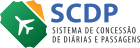 Afastamentos a ServiçoAfastamentos a ServiçoAfastamentos a ServiçoAfastamentos a ServiçoAfastamentos a ServiçoAfastamentos a ServiçoAfastamentos a ServiçoAfastamentos a ServiçoAfastamentos a ServiçoAfastamentos a ServiçoAfastamentos a ServiçoAfastamentos a ServiçoOrgão solicitante:Orgão solicitante:Orgão solicitante:Orgão solicitante:Orgão solicitante:Orgão solicitante:Orgão solicitante:Universidade Federal de Juiz de ForaUniversidade Federal de Juiz de ForaUniversidade Federal de Juiz de ForaUniversidade Federal de Juiz de ForaUniversidade Federal de Juiz de ForaUniversidade Federal de Juiz de ForaUniversidade Federal de Juiz de ForaUniversidade Federal de Juiz de ForaData de geração:Data de geração:Data de geração:Data de geração:02/09/202202/09/202202/09/202202/09/202202/09/2022PCDP000428/22000428/22000428/22000428/22000428/22000428/22000428/22000428/22000428/22000428/22Nome do Proposto:Nome do Proposto:Nome do Proposto:Nome do Proposto:Nome do Proposto:Nome do Proposto:RODRIGO PORTELLARODRIGO PORTELLARODRIGO PORTELLARODRIGO PORTELLARODRIGO PORTELLARODRIGO PORTELLARODRIGO PORTELLARODRIGO PORTELLARODRIGO PORTELLARODRIGO PORTELLARODRIGO PORTELLARODRIGO PORTELLARODRIGO PORTELLARODRIGO PORTELLARODRIGO PORTELLARODRIGO PORTELLACPF do Proposto:CPF do Proposto:CPF do Proposto:CPF do Proposto:CPF do Proposto:CPF do Proposto:x.xxx.x-72Cargo ou Função:Cargo ou Função:Cargo ou Função:PROFESSOR DO MAGISTERIO SUPERIORPROFESSOR DO MAGISTERIO SUPERIORPROFESSOR DO MAGISTERIO SUPERIORPROFESSOR DO MAGISTERIO SUPERIORPROFESSOR DO MAGISTERIO SUPERIORPROFESSOR DO MAGISTERIO SUPERIORPROFESSOR DO MAGISTERIO SUPERIORPROFESSOR DO MAGISTERIO SUPERIORPROFESSOR DO MAGISTERIO SUPERIORPROFESSOR DO MAGISTERIO SUPERIORPROFESSOR DO MAGISTERIO SUPERIORMotivo da Viagem:Motivo da Viagem:Motivo da Viagem:Motivo da Viagem:Motivo da Viagem:Motivo da Viagem:Internacional - Encontro/SeminárioInternacional - Encontro/SeminárioInternacional - Encontro/SeminárioInternacional - Encontro/SeminárioInternacional - Encontro/SeminárioInternacional - Encontro/SeminárioInternacional - Encontro/SeminárioInternacional - Encontro/SeminárioInternacional - Encontro/SeminárioInternacional - Encontro/SeminárioInternacional - Encontro/SeminárioInternacional - Encontro/SeminárioInternacional - Encontro/SeminárioInternacional - Encontro/SeminárioInternacional - Encontro/SeminárioInternacional - Encontro/SeminárioDescrição Motivo:Descrição Motivo:Descrição Motivo:Descrição Motivo:Descrição Motivo:Descrição Motivo:Participação congresso de Antropologia - que é um dos acentos epistemológicos de nosso curso - em que se discutirá os novos ethos - incluso os religiosos - no século XXI. 
Pesquisa nos Arquivos do Departamento de Estudos do Santuário de Fátima; Participação no Congresso de Ciências da Educação no sentido de apresentar o curso de graduação em ciência da religião da UFJF. 
USAR RECURSOS DO PPG CIÊNCIA DA RELIGIÃO Participação congresso de Antropologia - que é um dos acentos epistemológicos de nosso curso - em que se discutirá os novos ethos - incluso os religiosos - no século XXI. 
Pesquisa nos Arquivos do Departamento de Estudos do Santuário de Fátima; Participação no Congresso de Ciências da Educação no sentido de apresentar o curso de graduação em ciência da religião da UFJF. 
USAR RECURSOS DO PPG CIÊNCIA DA RELIGIÃO Participação congresso de Antropologia - que é um dos acentos epistemológicos de nosso curso - em que se discutirá os novos ethos - incluso os religiosos - no século XXI. 
Pesquisa nos Arquivos do Departamento de Estudos do Santuário de Fátima; Participação no Congresso de Ciências da Educação no sentido de apresentar o curso de graduação em ciência da religião da UFJF. 
USAR RECURSOS DO PPG CIÊNCIA DA RELIGIÃO Participação congresso de Antropologia - que é um dos acentos epistemológicos de nosso curso - em que se discutirá os novos ethos - incluso os religiosos - no século XXI. 
Pesquisa nos Arquivos do Departamento de Estudos do Santuário de Fátima; Participação no Congresso de Ciências da Educação no sentido de apresentar o curso de graduação em ciência da religião da UFJF. 
USAR RECURSOS DO PPG CIÊNCIA DA RELIGIÃO Participação congresso de Antropologia - que é um dos acentos epistemológicos de nosso curso - em que se discutirá os novos ethos - incluso os religiosos - no século XXI. 
Pesquisa nos Arquivos do Departamento de Estudos do Santuário de Fátima; Participação no Congresso de Ciências da Educação no sentido de apresentar o curso de graduação em ciência da religião da UFJF. 
USAR RECURSOS DO PPG CIÊNCIA DA RELIGIÃO Participação congresso de Antropologia - que é um dos acentos epistemológicos de nosso curso - em que se discutirá os novos ethos - incluso os religiosos - no século XXI. 
Pesquisa nos Arquivos do Departamento de Estudos do Santuário de Fátima; Participação no Congresso de Ciências da Educação no sentido de apresentar o curso de graduação em ciência da religião da UFJF. 
USAR RECURSOS DO PPG CIÊNCIA DA RELIGIÃO Participação congresso de Antropologia - que é um dos acentos epistemológicos de nosso curso - em que se discutirá os novos ethos - incluso os religiosos - no século XXI. 
Pesquisa nos Arquivos do Departamento de Estudos do Santuário de Fátima; Participação no Congresso de Ciências da Educação no sentido de apresentar o curso de graduação em ciência da religião da UFJF. 
USAR RECURSOS DO PPG CIÊNCIA DA RELIGIÃO Participação congresso de Antropologia - que é um dos acentos epistemológicos de nosso curso - em que se discutirá os novos ethos - incluso os religiosos - no século XXI. 
Pesquisa nos Arquivos do Departamento de Estudos do Santuário de Fátima; Participação no Congresso de Ciências da Educação no sentido de apresentar o curso de graduação em ciência da religião da UFJF. 
USAR RECURSOS DO PPG CIÊNCIA DA RELIGIÃO Participação congresso de Antropologia - que é um dos acentos epistemológicos de nosso curso - em que se discutirá os novos ethos - incluso os religiosos - no século XXI. 
Pesquisa nos Arquivos do Departamento de Estudos do Santuário de Fátima; Participação no Congresso de Ciências da Educação no sentido de apresentar o curso de graduação em ciência da religião da UFJF. 
USAR RECURSOS DO PPG CIÊNCIA DA RELIGIÃO Participação congresso de Antropologia - que é um dos acentos epistemológicos de nosso curso - em que se discutirá os novos ethos - incluso os religiosos - no século XXI. 
Pesquisa nos Arquivos do Departamento de Estudos do Santuário de Fátima; Participação no Congresso de Ciências da Educação no sentido de apresentar o curso de graduação em ciência da religião da UFJF. 
USAR RECURSOS DO PPG CIÊNCIA DA RELIGIÃO Participação congresso de Antropologia - que é um dos acentos epistemológicos de nosso curso - em que se discutirá os novos ethos - incluso os religiosos - no século XXI. 
Pesquisa nos Arquivos do Departamento de Estudos do Santuário de Fátima; Participação no Congresso de Ciências da Educação no sentido de apresentar o curso de graduação em ciência da religião da UFJF. 
USAR RECURSOS DO PPG CIÊNCIA DA RELIGIÃO Participação congresso de Antropologia - que é um dos acentos epistemológicos de nosso curso - em que se discutirá os novos ethos - incluso os religiosos - no século XXI. 
Pesquisa nos Arquivos do Departamento de Estudos do Santuário de Fátima; Participação no Congresso de Ciências da Educação no sentido de apresentar o curso de graduação em ciência da religião da UFJF. 
USAR RECURSOS DO PPG CIÊNCIA DA RELIGIÃO Participação congresso de Antropologia - que é um dos acentos epistemológicos de nosso curso - em que se discutirá os novos ethos - incluso os religiosos - no século XXI. 
Pesquisa nos Arquivos do Departamento de Estudos do Santuário de Fátima; Participação no Congresso de Ciências da Educação no sentido de apresentar o curso de graduação em ciência da religião da UFJF. 
USAR RECURSOS DO PPG CIÊNCIA DA RELIGIÃO Participação congresso de Antropologia - que é um dos acentos epistemológicos de nosso curso - em que se discutirá os novos ethos - incluso os religiosos - no século XXI. 
Pesquisa nos Arquivos do Departamento de Estudos do Santuário de Fátima; Participação no Congresso de Ciências da Educação no sentido de apresentar o curso de graduação em ciência da religião da UFJF. 
USAR RECURSOS DO PPG CIÊNCIA DA RELIGIÃO Participação congresso de Antropologia - que é um dos acentos epistemológicos de nosso curso - em que se discutirá os novos ethos - incluso os religiosos - no século XXI. 
Pesquisa nos Arquivos do Departamento de Estudos do Santuário de Fátima; Participação no Congresso de Ciências da Educação no sentido de apresentar o curso de graduação em ciência da religião da UFJF. 
USAR RECURSOS DO PPG CIÊNCIA DA RELIGIÃO Participação congresso de Antropologia - que é um dos acentos epistemológicos de nosso curso - em que se discutirá os novos ethos - incluso os religiosos - no século XXI. 
Pesquisa nos Arquivos do Departamento de Estudos do Santuário de Fátima; Participação no Congresso de Ciências da Educação no sentido de apresentar o curso de graduação em ciência da religião da UFJF. 
USAR RECURSOS DO PPG CIÊNCIA DA RELIGIÃO Participação congresso de Antropologia - que é um dos acentos epistemológicos de nosso curso - em que se discutirá os novos ethos - incluso os religiosos - no século XXI. 
Pesquisa nos Arquivos do Departamento de Estudos do Santuário de Fátima; Participação no Congresso de Ciências da Educação no sentido de apresentar o curso de graduação em ciência da religião da UFJF. 
USAR RECURSOS DO PPG CIÊNCIA DA RELIGIÃO Participação congresso de Antropologia - que é um dos acentos epistemológicos de nosso curso - em que se discutirá os novos ethos - incluso os religiosos - no século XXI. 
Pesquisa nos Arquivos do Departamento de Estudos do Santuário de Fátima; Participação no Congresso de Ciências da Educação no sentido de apresentar o curso de graduação em ciência da religião da UFJF. 
USAR RECURSOS DO PPG CIÊNCIA DA RELIGIÃO Participação congresso de Antropologia - que é um dos acentos epistemológicos de nosso curso - em que se discutirá os novos ethos - incluso os religiosos - no século XXI. 
Pesquisa nos Arquivos do Departamento de Estudos do Santuário de Fátima; Participação no Congresso de Ciências da Educação no sentido de apresentar o curso de graduação em ciência da religião da UFJF. 
USAR RECURSOS DO PPG CIÊNCIA DA RELIGIÃO Participação congresso de Antropologia - que é um dos acentos epistemológicos de nosso curso - em que se discutirá os novos ethos - incluso os religiosos - no século XXI. 
Pesquisa nos Arquivos do Departamento de Estudos do Santuário de Fátima; Participação no Congresso de Ciências da Educação no sentido de apresentar o curso de graduação em ciência da religião da UFJF. 
USAR RECURSOS DO PPG CIÊNCIA DA RELIGIÃO Participação congresso de Antropologia - que é um dos acentos epistemológicos de nosso curso - em que se discutirá os novos ethos - incluso os religiosos - no século XXI. 
Pesquisa nos Arquivos do Departamento de Estudos do Santuário de Fátima; Participação no Congresso de Ciências da Educação no sentido de apresentar o curso de graduação em ciência da religião da UFJF. 
USAR RECURSOS DO PPG CIÊNCIA DA RELIGIÃO Participação congresso de Antropologia - que é um dos acentos epistemológicos de nosso curso - em que se discutirá os novos ethos - incluso os religiosos - no século XXI. 
Pesquisa nos Arquivos do Departamento de Estudos do Santuário de Fátima; Participação no Congresso de Ciências da Educação no sentido de apresentar o curso de graduação em ciência da religião da UFJF. 
USAR RECURSOS DO PPG CIÊNCIA DA RELIGIÃO Participação congresso de Antropologia - que é um dos acentos epistemológicos de nosso curso - em que se discutirá os novos ethos - incluso os religiosos - no século XXI. 
Pesquisa nos Arquivos do Departamento de Estudos do Santuário de Fátima; Participação no Congresso de Ciências da Educação no sentido de apresentar o curso de graduação em ciência da religião da UFJF. 
USAR RECURSOS DO PPG CIÊNCIA DA RELIGIÃO Participação congresso de Antropologia - que é um dos acentos epistemológicos de nosso curso - em que se discutirá os novos ethos - incluso os religiosos - no século XXI. 
Pesquisa nos Arquivos do Departamento de Estudos do Santuário de Fátima; Participação no Congresso de Ciências da Educação no sentido de apresentar o curso de graduação em ciência da religião da UFJF. 
USAR RECURSOS DO PPG CIÊNCIA DA RELIGIÃO Participação congresso de Antropologia - que é um dos acentos epistemológicos de nosso curso - em que se discutirá os novos ethos - incluso os religiosos - no século XXI. 
Pesquisa nos Arquivos do Departamento de Estudos do Santuário de Fátima; Participação no Congresso de Ciências da Educação no sentido de apresentar o curso de graduação em ciência da religião da UFJF. 
USAR RECURSOS DO PPG CIÊNCIA DA RELIGIÃO Participação congresso de Antropologia - que é um dos acentos epistemológicos de nosso curso - em que se discutirá os novos ethos - incluso os religiosos - no século XXI. 
Pesquisa nos Arquivos do Departamento de Estudos do Santuário de Fátima; Participação no Congresso de Ciências da Educação no sentido de apresentar o curso de graduação em ciência da religião da UFJF. 
USAR RECURSOS DO PPG CIÊNCIA DA RELIGIÃO Participação congresso de Antropologia - que é um dos acentos epistemológicos de nosso curso - em que se discutirá os novos ethos - incluso os religiosos - no século XXI. 
Pesquisa nos Arquivos do Departamento de Estudos do Santuário de Fátima; Participação no Congresso de Ciências da Educação no sentido de apresentar o curso de graduação em ciência da religião da UFJF. 
USAR RECURSOS DO PPG CIÊNCIA DA RELIGIÃO Participação congresso de Antropologia - que é um dos acentos epistemológicos de nosso curso - em que se discutirá os novos ethos - incluso os religiosos - no século XXI. 
Pesquisa nos Arquivos do Departamento de Estudos do Santuário de Fátima; Participação no Congresso de Ciências da Educação no sentido de apresentar o curso de graduação em ciência da religião da UFJF. 
USAR RECURSOS DO PPG CIÊNCIA DA RELIGIÃO Participação congresso de Antropologia - que é um dos acentos epistemológicos de nosso curso - em que se discutirá os novos ethos - incluso os religiosos - no século XXI. 
Pesquisa nos Arquivos do Departamento de Estudos do Santuário de Fátima; Participação no Congresso de Ciências da Educação no sentido de apresentar o curso de graduação em ciência da religião da UFJF. 
USAR RECURSOS DO PPG CIÊNCIA DA RELIGIÃO Participação congresso de Antropologia - que é um dos acentos epistemológicos de nosso curso - em que se discutirá os novos ethos - incluso os religiosos - no século XXI. 
Pesquisa nos Arquivos do Departamento de Estudos do Santuário de Fátima; Participação no Congresso de Ciências da Educação no sentido de apresentar o curso de graduação em ciência da religião da UFJF. 
USAR RECURSOS DO PPG CIÊNCIA DA RELIGIÃO Participação congresso de Antropologia - que é um dos acentos epistemológicos de nosso curso - em que se discutirá os novos ethos - incluso os religiosos - no século XXI. 
Pesquisa nos Arquivos do Departamento de Estudos do Santuário de Fátima; Participação no Congresso de Ciências da Educação no sentido de apresentar o curso de graduação em ciência da religião da UFJF. 
USAR RECURSOS DO PPG CIÊNCIA DA RELIGIÃO Participação congresso de Antropologia - que é um dos acentos epistemológicos de nosso curso - em que se discutirá os novos ethos - incluso os religiosos - no século XXI. 
Pesquisa nos Arquivos do Departamento de Estudos do Santuário de Fátima; Participação no Congresso de Ciências da Educação no sentido de apresentar o curso de graduação em ciência da religião da UFJF. 
USAR RECURSOS DO PPG CIÊNCIA DA RELIGIÃO Valor das Diárias:Valor das Diárias:Valor das Diárias:Valor das Diárias:Valor das Diárias:18.137,1818.137,1818.137,1818.137,18PCDP000432/22000432/22000432/22000432/22000432/22000432/22000432/22000432/22000432/22000432/22Nome do Proposto:Nome do Proposto:Nome do Proposto:Nome do Proposto:Nome do Proposto:Nome do Proposto:JEFERSON GOMES DA SILVAJEFERSON GOMES DA SILVAJEFERSON GOMES DA SILVAJEFERSON GOMES DA SILVAJEFERSON GOMES DA SILVAJEFERSON GOMES DA SILVAJEFERSON GOMES DA SILVAJEFERSON GOMES DA SILVAJEFERSON GOMES DA SILVAJEFERSON GOMES DA SILVAJEFERSON GOMES DA SILVAJEFERSON GOMES DA SILVAJEFERSON GOMES DA SILVAJEFERSON GOMES DA SILVAJEFERSON GOMES DA SILVAJEFERSON GOMES DA SILVACPF do Proposto:CPF do Proposto:CPF do Proposto:CPF do Proposto:CPF do Proposto:CPF do Proposto:x.xxx.x-21Cargo ou Função:Cargo ou Função:Cargo ou Função:PROFESSOR DO MAGISTERIO SUPERIORPROFESSOR DO MAGISTERIO SUPERIORPROFESSOR DO MAGISTERIO SUPERIORPROFESSOR DO MAGISTERIO SUPERIORPROFESSOR DO MAGISTERIO SUPERIORPROFESSOR DO MAGISTERIO SUPERIORPROFESSOR DO MAGISTERIO SUPERIORPROFESSOR DO MAGISTERIO SUPERIORPROFESSOR DO MAGISTERIO SUPERIORPROFESSOR DO MAGISTERIO SUPERIORPROFESSOR DO MAGISTERIO SUPERIORMotivo da Viagem:Motivo da Viagem:Motivo da Viagem:Motivo da Viagem:Motivo da Viagem:Motivo da Viagem:Nacional - CongressoNacional - CongressoNacional - CongressoNacional - CongressoNacional - CongressoNacional - CongressoNacional - CongressoNacional - CongressoNacional - CongressoNacional - CongressoNacional - CongressoNacional - CongressoNacional - CongressoNacional - CongressoNacional - CongressoNacional - CongressoDescrição Motivo:Descrição Motivo:Descrição Motivo:Descrição Motivo:Descrição Motivo:Descrição Motivo:Participação na 51ª REUNIÃO ANUAL DA SOCIDADE BRASILEIRA DE BIOQUÍMICA E BIOLOGIA MOLECULAR (SBBq) que acontecerá no Hotel Majestic, Águas de Lindóia, SP, no período de 5 a 8 de setembro de 2022. Segue link da programação do evento: https://www2.sbbq.org.br/reuniao/2022/programa.htmlParticipação na 51ª REUNIÃO ANUAL DA SOCIDADE BRASILEIRA DE BIOQUÍMICA E BIOLOGIA MOLECULAR (SBBq) que acontecerá no Hotel Majestic, Águas de Lindóia, SP, no período de 5 a 8 de setembro de 2022. Segue link da programação do evento: https://www2.sbbq.org.br/reuniao/2022/programa.htmlParticipação na 51ª REUNIÃO ANUAL DA SOCIDADE BRASILEIRA DE BIOQUÍMICA E BIOLOGIA MOLECULAR (SBBq) que acontecerá no Hotel Majestic, Águas de Lindóia, SP, no período de 5 a 8 de setembro de 2022. Segue link da programação do evento: https://www2.sbbq.org.br/reuniao/2022/programa.htmlParticipação na 51ª REUNIÃO ANUAL DA SOCIDADE BRASILEIRA DE BIOQUÍMICA E BIOLOGIA MOLECULAR (SBBq) que acontecerá no Hotel Majestic, Águas de Lindóia, SP, no período de 5 a 8 de setembro de 2022. Segue link da programação do evento: https://www2.sbbq.org.br/reuniao/2022/programa.htmlParticipação na 51ª REUNIÃO ANUAL DA SOCIDADE BRASILEIRA DE BIOQUÍMICA E BIOLOGIA MOLECULAR (SBBq) que acontecerá no Hotel Majestic, Águas de Lindóia, SP, no período de 5 a 8 de setembro de 2022. Segue link da programação do evento: https://www2.sbbq.org.br/reuniao/2022/programa.htmlParticipação na 51ª REUNIÃO ANUAL DA SOCIDADE BRASILEIRA DE BIOQUÍMICA E BIOLOGIA MOLECULAR (SBBq) que acontecerá no Hotel Majestic, Águas de Lindóia, SP, no período de 5 a 8 de setembro de 2022. Segue link da programação do evento: https://www2.sbbq.org.br/reuniao/2022/programa.htmlParticipação na 51ª REUNIÃO ANUAL DA SOCIDADE BRASILEIRA DE BIOQUÍMICA E BIOLOGIA MOLECULAR (SBBq) que acontecerá no Hotel Majestic, Águas de Lindóia, SP, no período de 5 a 8 de setembro de 2022. Segue link da programação do evento: https://www2.sbbq.org.br/reuniao/2022/programa.htmlParticipação na 51ª REUNIÃO ANUAL DA SOCIDADE BRASILEIRA DE BIOQUÍMICA E BIOLOGIA MOLECULAR (SBBq) que acontecerá no Hotel Majestic, Águas de Lindóia, SP, no período de 5 a 8 de setembro de 2022. Segue link da programação do evento: https://www2.sbbq.org.br/reuniao/2022/programa.htmlParticipação na 51ª REUNIÃO ANUAL DA SOCIDADE BRASILEIRA DE BIOQUÍMICA E BIOLOGIA MOLECULAR (SBBq) que acontecerá no Hotel Majestic, Águas de Lindóia, SP, no período de 5 a 8 de setembro de 2022. Segue link da programação do evento: https://www2.sbbq.org.br/reuniao/2022/programa.htmlParticipação na 51ª REUNIÃO ANUAL DA SOCIDADE BRASILEIRA DE BIOQUÍMICA E BIOLOGIA MOLECULAR (SBBq) que acontecerá no Hotel Majestic, Águas de Lindóia, SP, no período de 5 a 8 de setembro de 2022. Segue link da programação do evento: https://www2.sbbq.org.br/reuniao/2022/programa.htmlParticipação na 51ª REUNIÃO ANUAL DA SOCIDADE BRASILEIRA DE BIOQUÍMICA E BIOLOGIA MOLECULAR (SBBq) que acontecerá no Hotel Majestic, Águas de Lindóia, SP, no período de 5 a 8 de setembro de 2022. Segue link da programação do evento: https://www2.sbbq.org.br/reuniao/2022/programa.htmlParticipação na 51ª REUNIÃO ANUAL DA SOCIDADE BRASILEIRA DE BIOQUÍMICA E BIOLOGIA MOLECULAR (SBBq) que acontecerá no Hotel Majestic, Águas de Lindóia, SP, no período de 5 a 8 de setembro de 2022. Segue link da programação do evento: https://www2.sbbq.org.br/reuniao/2022/programa.htmlParticipação na 51ª REUNIÃO ANUAL DA SOCIDADE BRASILEIRA DE BIOQUÍMICA E BIOLOGIA MOLECULAR (SBBq) que acontecerá no Hotel Majestic, Águas de Lindóia, SP, no período de 5 a 8 de setembro de 2022. Segue link da programação do evento: https://www2.sbbq.org.br/reuniao/2022/programa.htmlParticipação na 51ª REUNIÃO ANUAL DA SOCIDADE BRASILEIRA DE BIOQUÍMICA E BIOLOGIA MOLECULAR (SBBq) que acontecerá no Hotel Majestic, Águas de Lindóia, SP, no período de 5 a 8 de setembro de 2022. Segue link da programação do evento: https://www2.sbbq.org.br/reuniao/2022/programa.htmlParticipação na 51ª REUNIÃO ANUAL DA SOCIDADE BRASILEIRA DE BIOQUÍMICA E BIOLOGIA MOLECULAR (SBBq) que acontecerá no Hotel Majestic, Águas de Lindóia, SP, no período de 5 a 8 de setembro de 2022. Segue link da programação do evento: https://www2.sbbq.org.br/reuniao/2022/programa.htmlParticipação na 51ª REUNIÃO ANUAL DA SOCIDADE BRASILEIRA DE BIOQUÍMICA E BIOLOGIA MOLECULAR (SBBq) que acontecerá no Hotel Majestic, Águas de Lindóia, SP, no período de 5 a 8 de setembro de 2022. Segue link da programação do evento: https://www2.sbbq.org.br/reuniao/2022/programa.htmlParticipação na 51ª REUNIÃO ANUAL DA SOCIDADE BRASILEIRA DE BIOQUÍMICA E BIOLOGIA MOLECULAR (SBBq) que acontecerá no Hotel Majestic, Águas de Lindóia, SP, no período de 5 a 8 de setembro de 2022. Segue link da programação do evento: https://www2.sbbq.org.br/reuniao/2022/programa.htmlParticipação na 51ª REUNIÃO ANUAL DA SOCIDADE BRASILEIRA DE BIOQUÍMICA E BIOLOGIA MOLECULAR (SBBq) que acontecerá no Hotel Majestic, Águas de Lindóia, SP, no período de 5 a 8 de setembro de 2022. Segue link da programação do evento: https://www2.sbbq.org.br/reuniao/2022/programa.htmlParticipação na 51ª REUNIÃO ANUAL DA SOCIDADE BRASILEIRA DE BIOQUÍMICA E BIOLOGIA MOLECULAR (SBBq) que acontecerá no Hotel Majestic, Águas de Lindóia, SP, no período de 5 a 8 de setembro de 2022. Segue link da programação do evento: https://www2.sbbq.org.br/reuniao/2022/programa.htmlParticipação na 51ª REUNIÃO ANUAL DA SOCIDADE BRASILEIRA DE BIOQUÍMICA E BIOLOGIA MOLECULAR (SBBq) que acontecerá no Hotel Majestic, Águas de Lindóia, SP, no período de 5 a 8 de setembro de 2022. Segue link da programação do evento: https://www2.sbbq.org.br/reuniao/2022/programa.htmlParticipação na 51ª REUNIÃO ANUAL DA SOCIDADE BRASILEIRA DE BIOQUÍMICA E BIOLOGIA MOLECULAR (SBBq) que acontecerá no Hotel Majestic, Águas de Lindóia, SP, no período de 5 a 8 de setembro de 2022. Segue link da programação do evento: https://www2.sbbq.org.br/reuniao/2022/programa.htmlParticipação na 51ª REUNIÃO ANUAL DA SOCIDADE BRASILEIRA DE BIOQUÍMICA E BIOLOGIA MOLECULAR (SBBq) que acontecerá no Hotel Majestic, Águas de Lindóia, SP, no período de 5 a 8 de setembro de 2022. Segue link da programação do evento: https://www2.sbbq.org.br/reuniao/2022/programa.htmlParticipação na 51ª REUNIÃO ANUAL DA SOCIDADE BRASILEIRA DE BIOQUÍMICA E BIOLOGIA MOLECULAR (SBBq) que acontecerá no Hotel Majestic, Águas de Lindóia, SP, no período de 5 a 8 de setembro de 2022. Segue link da programação do evento: https://www2.sbbq.org.br/reuniao/2022/programa.htmlParticipação na 51ª REUNIÃO ANUAL DA SOCIDADE BRASILEIRA DE BIOQUÍMICA E BIOLOGIA MOLECULAR (SBBq) que acontecerá no Hotel Majestic, Águas de Lindóia, SP, no período de 5 a 8 de setembro de 2022. Segue link da programação do evento: https://www2.sbbq.org.br/reuniao/2022/programa.htmlParticipação na 51ª REUNIÃO ANUAL DA SOCIDADE BRASILEIRA DE BIOQUÍMICA E BIOLOGIA MOLECULAR (SBBq) que acontecerá no Hotel Majestic, Águas de Lindóia, SP, no período de 5 a 8 de setembro de 2022. Segue link da programação do evento: https://www2.sbbq.org.br/reuniao/2022/programa.htmlParticipação na 51ª REUNIÃO ANUAL DA SOCIDADE BRASILEIRA DE BIOQUÍMICA E BIOLOGIA MOLECULAR (SBBq) que acontecerá no Hotel Majestic, Águas de Lindóia, SP, no período de 5 a 8 de setembro de 2022. Segue link da programação do evento: https://www2.sbbq.org.br/reuniao/2022/programa.htmlParticipação na 51ª REUNIÃO ANUAL DA SOCIDADE BRASILEIRA DE BIOQUÍMICA E BIOLOGIA MOLECULAR (SBBq) que acontecerá no Hotel Majestic, Águas de Lindóia, SP, no período de 5 a 8 de setembro de 2022. Segue link da programação do evento: https://www2.sbbq.org.br/reuniao/2022/programa.htmlParticipação na 51ª REUNIÃO ANUAL DA SOCIDADE BRASILEIRA DE BIOQUÍMICA E BIOLOGIA MOLECULAR (SBBq) que acontecerá no Hotel Majestic, Águas de Lindóia, SP, no período de 5 a 8 de setembro de 2022. Segue link da programação do evento: https://www2.sbbq.org.br/reuniao/2022/programa.htmlParticipação na 51ª REUNIÃO ANUAL DA SOCIDADE BRASILEIRA DE BIOQUÍMICA E BIOLOGIA MOLECULAR (SBBq) que acontecerá no Hotel Majestic, Águas de Lindóia, SP, no período de 5 a 8 de setembro de 2022. Segue link da programação do evento: https://www2.sbbq.org.br/reuniao/2022/programa.htmlParticipação na 51ª REUNIÃO ANUAL DA SOCIDADE BRASILEIRA DE BIOQUÍMICA E BIOLOGIA MOLECULAR (SBBq) que acontecerá no Hotel Majestic, Águas de Lindóia, SP, no período de 5 a 8 de setembro de 2022. Segue link da programação do evento: https://www2.sbbq.org.br/reuniao/2022/programa.htmlParticipação na 51ª REUNIÃO ANUAL DA SOCIDADE BRASILEIRA DE BIOQUÍMICA E BIOLOGIA MOLECULAR (SBBq) que acontecerá no Hotel Majestic, Águas de Lindóia, SP, no período de 5 a 8 de setembro de 2022. Segue link da programação do evento: https://www2.sbbq.org.br/reuniao/2022/programa.htmlParticipação na 51ª REUNIÃO ANUAL DA SOCIDADE BRASILEIRA DE BIOQUÍMICA E BIOLOGIA MOLECULAR (SBBq) que acontecerá no Hotel Majestic, Águas de Lindóia, SP, no período de 5 a 8 de setembro de 2022. Segue link da programação do evento: https://www2.sbbq.org.br/reuniao/2022/programa.htmlValor das Diárias:Valor das Diárias:Valor das Diárias:Valor das Diárias:Valor das Diárias:1.571,671.571,671.571,671.571,67PCDP000554/22000554/22000554/22000554/22000554/22000554/22000554/22000554/22000554/22000554/22Nome do Proposto:Nome do Proposto:Nome do Proposto:Nome do Proposto:Nome do Proposto:Nome do Proposto:FERNANDO ANTONIO BASILE COLUGNATIFERNANDO ANTONIO BASILE COLUGNATIFERNANDO ANTONIO BASILE COLUGNATIFERNANDO ANTONIO BASILE COLUGNATIFERNANDO ANTONIO BASILE COLUGNATIFERNANDO ANTONIO BASILE COLUGNATIFERNANDO ANTONIO BASILE COLUGNATIFERNANDO ANTONIO BASILE COLUGNATIFERNANDO ANTONIO BASILE COLUGNATIFERNANDO ANTONIO BASILE COLUGNATIFERNANDO ANTONIO BASILE COLUGNATIFERNANDO ANTONIO BASILE COLUGNATIFERNANDO ANTONIO BASILE COLUGNATIFERNANDO ANTONIO BASILE COLUGNATIFERNANDO ANTONIO BASILE COLUGNATIFERNANDO ANTONIO BASILE COLUGNATICPF do Proposto:CPF do Proposto:CPF do Proposto:CPF do Proposto:CPF do Proposto:CPF do Proposto:x.xxx.x-41Cargo ou Função:Cargo ou Função:Cargo ou Função:PROFESSOR DO MAGISTERIO SUPERIORPROFESSOR DO MAGISTERIO SUPERIORPROFESSOR DO MAGISTERIO SUPERIORPROFESSOR DO MAGISTERIO SUPERIORPROFESSOR DO MAGISTERIO SUPERIORPROFESSOR DO MAGISTERIO SUPERIORPROFESSOR DO MAGISTERIO SUPERIORPROFESSOR DO MAGISTERIO SUPERIORPROFESSOR DO MAGISTERIO SUPERIORPROFESSOR DO MAGISTERIO SUPERIORPROFESSOR DO MAGISTERIO SUPERIORMotivo da Viagem:Motivo da Viagem:Motivo da Viagem:Motivo da Viagem:Motivo da Viagem:Motivo da Viagem:Internacional - CongressoInternacional - CongressoInternacional - CongressoInternacional - CongressoInternacional - CongressoInternacional - CongressoInternacional - CongressoInternacional - CongressoInternacional - CongressoInternacional - CongressoInternacional - CongressoInternacional - CongressoInternacional - CongressoInternacional - CongressoInternacional - CongressoInternacional - CongressoDescrição Motivo:Descrição Motivo:Descrição Motivo:Descrição Motivo:Descrição Motivo:Descrição Motivo:A Royal Stati sti cal Society é uma das entidades de referência na estatística mundial, com um evento anual que recebe pesquisadores internacionais. O trabalho submetido, e aceito como apresentação oral rápida, é sobre os modelos estatísticos desenvolvidos pelo Grupo de Modelagem Epidemiológica da Covid-19 UFJF, coordenado por mim, tendo mais 5 docentes da UFJF como co-autores, dos programas de pós-graduação em Saúde, Saúde Coletiva e Economia.A Royal Stati sti cal Society é uma das entidades de referência na estatística mundial, com um evento anual que recebe pesquisadores internacionais. O trabalho submetido, e aceito como apresentação oral rápida, é sobre os modelos estatísticos desenvolvidos pelo Grupo de Modelagem Epidemiológica da Covid-19 UFJF, coordenado por mim, tendo mais 5 docentes da UFJF como co-autores, dos programas de pós-graduação em Saúde, Saúde Coletiva e Economia.A Royal Stati sti cal Society é uma das entidades de referência na estatística mundial, com um evento anual que recebe pesquisadores internacionais. O trabalho submetido, e aceito como apresentação oral rápida, é sobre os modelos estatísticos desenvolvidos pelo Grupo de Modelagem Epidemiológica da Covid-19 UFJF, coordenado por mim, tendo mais 5 docentes da UFJF como co-autores, dos programas de pós-graduação em Saúde, Saúde Coletiva e Economia.A Royal Stati sti cal Society é uma das entidades de referência na estatística mundial, com um evento anual que recebe pesquisadores internacionais. O trabalho submetido, e aceito como apresentação oral rápida, é sobre os modelos estatísticos desenvolvidos pelo Grupo de Modelagem Epidemiológica da Covid-19 UFJF, coordenado por mim, tendo mais 5 docentes da UFJF como co-autores, dos programas de pós-graduação em Saúde, Saúde Coletiva e Economia.A Royal Stati sti cal Society é uma das entidades de referência na estatística mundial, com um evento anual que recebe pesquisadores internacionais. O trabalho submetido, e aceito como apresentação oral rápida, é sobre os modelos estatísticos desenvolvidos pelo Grupo de Modelagem Epidemiológica da Covid-19 UFJF, coordenado por mim, tendo mais 5 docentes da UFJF como co-autores, dos programas de pós-graduação em Saúde, Saúde Coletiva e Economia.A Royal Stati sti cal Society é uma das entidades de referência na estatística mundial, com um evento anual que recebe pesquisadores internacionais. O trabalho submetido, e aceito como apresentação oral rápida, é sobre os modelos estatísticos desenvolvidos pelo Grupo de Modelagem Epidemiológica da Covid-19 UFJF, coordenado por mim, tendo mais 5 docentes da UFJF como co-autores, dos programas de pós-graduação em Saúde, Saúde Coletiva e Economia.A Royal Stati sti cal Society é uma das entidades de referência na estatística mundial, com um evento anual que recebe pesquisadores internacionais. O trabalho submetido, e aceito como apresentação oral rápida, é sobre os modelos estatísticos desenvolvidos pelo Grupo de Modelagem Epidemiológica da Covid-19 UFJF, coordenado por mim, tendo mais 5 docentes da UFJF como co-autores, dos programas de pós-graduação em Saúde, Saúde Coletiva e Economia.A Royal Stati sti cal Society é uma das entidades de referência na estatística mundial, com um evento anual que recebe pesquisadores internacionais. O trabalho submetido, e aceito como apresentação oral rápida, é sobre os modelos estatísticos desenvolvidos pelo Grupo de Modelagem Epidemiológica da Covid-19 UFJF, coordenado por mim, tendo mais 5 docentes da UFJF como co-autores, dos programas de pós-graduação em Saúde, Saúde Coletiva e Economia.A Royal Stati sti cal Society é uma das entidades de referência na estatística mundial, com um evento anual que recebe pesquisadores internacionais. O trabalho submetido, e aceito como apresentação oral rápida, é sobre os modelos estatísticos desenvolvidos pelo Grupo de Modelagem Epidemiológica da Covid-19 UFJF, coordenado por mim, tendo mais 5 docentes da UFJF como co-autores, dos programas de pós-graduação em Saúde, Saúde Coletiva e Economia.A Royal Stati sti cal Society é uma das entidades de referência na estatística mundial, com um evento anual que recebe pesquisadores internacionais. O trabalho submetido, e aceito como apresentação oral rápida, é sobre os modelos estatísticos desenvolvidos pelo Grupo de Modelagem Epidemiológica da Covid-19 UFJF, coordenado por mim, tendo mais 5 docentes da UFJF como co-autores, dos programas de pós-graduação em Saúde, Saúde Coletiva e Economia.A Royal Stati sti cal Society é uma das entidades de referência na estatística mundial, com um evento anual que recebe pesquisadores internacionais. O trabalho submetido, e aceito como apresentação oral rápida, é sobre os modelos estatísticos desenvolvidos pelo Grupo de Modelagem Epidemiológica da Covid-19 UFJF, coordenado por mim, tendo mais 5 docentes da UFJF como co-autores, dos programas de pós-graduação em Saúde, Saúde Coletiva e Economia.A Royal Stati sti cal Society é uma das entidades de referência na estatística mundial, com um evento anual que recebe pesquisadores internacionais. O trabalho submetido, e aceito como apresentação oral rápida, é sobre os modelos estatísticos desenvolvidos pelo Grupo de Modelagem Epidemiológica da Covid-19 UFJF, coordenado por mim, tendo mais 5 docentes da UFJF como co-autores, dos programas de pós-graduação em Saúde, Saúde Coletiva e Economia.A Royal Stati sti cal Society é uma das entidades de referência na estatística mundial, com um evento anual que recebe pesquisadores internacionais. O trabalho submetido, e aceito como apresentação oral rápida, é sobre os modelos estatísticos desenvolvidos pelo Grupo de Modelagem Epidemiológica da Covid-19 UFJF, coordenado por mim, tendo mais 5 docentes da UFJF como co-autores, dos programas de pós-graduação em Saúde, Saúde Coletiva e Economia.A Royal Stati sti cal Society é uma das entidades de referência na estatística mundial, com um evento anual que recebe pesquisadores internacionais. O trabalho submetido, e aceito como apresentação oral rápida, é sobre os modelos estatísticos desenvolvidos pelo Grupo de Modelagem Epidemiológica da Covid-19 UFJF, coordenado por mim, tendo mais 5 docentes da UFJF como co-autores, dos programas de pós-graduação em Saúde, Saúde Coletiva e Economia.A Royal Stati sti cal Society é uma das entidades de referência na estatística mundial, com um evento anual que recebe pesquisadores internacionais. O trabalho submetido, e aceito como apresentação oral rápida, é sobre os modelos estatísticos desenvolvidos pelo Grupo de Modelagem Epidemiológica da Covid-19 UFJF, coordenado por mim, tendo mais 5 docentes da UFJF como co-autores, dos programas de pós-graduação em Saúde, Saúde Coletiva e Economia.A Royal Stati sti cal Society é uma das entidades de referência na estatística mundial, com um evento anual que recebe pesquisadores internacionais. O trabalho submetido, e aceito como apresentação oral rápida, é sobre os modelos estatísticos desenvolvidos pelo Grupo de Modelagem Epidemiológica da Covid-19 UFJF, coordenado por mim, tendo mais 5 docentes da UFJF como co-autores, dos programas de pós-graduação em Saúde, Saúde Coletiva e Economia.A Royal Stati sti cal Society é uma das entidades de referência na estatística mundial, com um evento anual que recebe pesquisadores internacionais. O trabalho submetido, e aceito como apresentação oral rápida, é sobre os modelos estatísticos desenvolvidos pelo Grupo de Modelagem Epidemiológica da Covid-19 UFJF, coordenado por mim, tendo mais 5 docentes da UFJF como co-autores, dos programas de pós-graduação em Saúde, Saúde Coletiva e Economia.A Royal Stati sti cal Society é uma das entidades de referência na estatística mundial, com um evento anual que recebe pesquisadores internacionais. O trabalho submetido, e aceito como apresentação oral rápida, é sobre os modelos estatísticos desenvolvidos pelo Grupo de Modelagem Epidemiológica da Covid-19 UFJF, coordenado por mim, tendo mais 5 docentes da UFJF como co-autores, dos programas de pós-graduação em Saúde, Saúde Coletiva e Economia.A Royal Stati sti cal Society é uma das entidades de referência na estatística mundial, com um evento anual que recebe pesquisadores internacionais. O trabalho submetido, e aceito como apresentação oral rápida, é sobre os modelos estatísticos desenvolvidos pelo Grupo de Modelagem Epidemiológica da Covid-19 UFJF, coordenado por mim, tendo mais 5 docentes da UFJF como co-autores, dos programas de pós-graduação em Saúde, Saúde Coletiva e Economia.A Royal Stati sti cal Society é uma das entidades de referência na estatística mundial, com um evento anual que recebe pesquisadores internacionais. O trabalho submetido, e aceito como apresentação oral rápida, é sobre os modelos estatísticos desenvolvidos pelo Grupo de Modelagem Epidemiológica da Covid-19 UFJF, coordenado por mim, tendo mais 5 docentes da UFJF como co-autores, dos programas de pós-graduação em Saúde, Saúde Coletiva e Economia.A Royal Stati sti cal Society é uma das entidades de referência na estatística mundial, com um evento anual que recebe pesquisadores internacionais. O trabalho submetido, e aceito como apresentação oral rápida, é sobre os modelos estatísticos desenvolvidos pelo Grupo de Modelagem Epidemiológica da Covid-19 UFJF, coordenado por mim, tendo mais 5 docentes da UFJF como co-autores, dos programas de pós-graduação em Saúde, Saúde Coletiva e Economia.A Royal Stati sti cal Society é uma das entidades de referência na estatística mundial, com um evento anual que recebe pesquisadores internacionais. O trabalho submetido, e aceito como apresentação oral rápida, é sobre os modelos estatísticos desenvolvidos pelo Grupo de Modelagem Epidemiológica da Covid-19 UFJF, coordenado por mim, tendo mais 5 docentes da UFJF como co-autores, dos programas de pós-graduação em Saúde, Saúde Coletiva e Economia.A Royal Stati sti cal Society é uma das entidades de referência na estatística mundial, com um evento anual que recebe pesquisadores internacionais. O trabalho submetido, e aceito como apresentação oral rápida, é sobre os modelos estatísticos desenvolvidos pelo Grupo de Modelagem Epidemiológica da Covid-19 UFJF, coordenado por mim, tendo mais 5 docentes da UFJF como co-autores, dos programas de pós-graduação em Saúde, Saúde Coletiva e Economia.A Royal Stati sti cal Society é uma das entidades de referência na estatística mundial, com um evento anual que recebe pesquisadores internacionais. O trabalho submetido, e aceito como apresentação oral rápida, é sobre os modelos estatísticos desenvolvidos pelo Grupo de Modelagem Epidemiológica da Covid-19 UFJF, coordenado por mim, tendo mais 5 docentes da UFJF como co-autores, dos programas de pós-graduação em Saúde, Saúde Coletiva e Economia.A Royal Stati sti cal Society é uma das entidades de referência na estatística mundial, com um evento anual que recebe pesquisadores internacionais. O trabalho submetido, e aceito como apresentação oral rápida, é sobre os modelos estatísticos desenvolvidos pelo Grupo de Modelagem Epidemiológica da Covid-19 UFJF, coordenado por mim, tendo mais 5 docentes da UFJF como co-autores, dos programas de pós-graduação em Saúde, Saúde Coletiva e Economia.A Royal Stati sti cal Society é uma das entidades de referência na estatística mundial, com um evento anual que recebe pesquisadores internacionais. O trabalho submetido, e aceito como apresentação oral rápida, é sobre os modelos estatísticos desenvolvidos pelo Grupo de Modelagem Epidemiológica da Covid-19 UFJF, coordenado por mim, tendo mais 5 docentes da UFJF como co-autores, dos programas de pós-graduação em Saúde, Saúde Coletiva e Economia.A Royal Stati sti cal Society é uma das entidades de referência na estatística mundial, com um evento anual que recebe pesquisadores internacionais. O trabalho submetido, e aceito como apresentação oral rápida, é sobre os modelos estatísticos desenvolvidos pelo Grupo de Modelagem Epidemiológica da Covid-19 UFJF, coordenado por mim, tendo mais 5 docentes da UFJF como co-autores, dos programas de pós-graduação em Saúde, Saúde Coletiva e Economia.A Royal Stati sti cal Society é uma das entidades de referência na estatística mundial, com um evento anual que recebe pesquisadores internacionais. O trabalho submetido, e aceito como apresentação oral rápida, é sobre os modelos estatísticos desenvolvidos pelo Grupo de Modelagem Epidemiológica da Covid-19 UFJF, coordenado por mim, tendo mais 5 docentes da UFJF como co-autores, dos programas de pós-graduação em Saúde, Saúde Coletiva e Economia.A Royal Stati sti cal Society é uma das entidades de referência na estatística mundial, com um evento anual que recebe pesquisadores internacionais. O trabalho submetido, e aceito como apresentação oral rápida, é sobre os modelos estatísticos desenvolvidos pelo Grupo de Modelagem Epidemiológica da Covid-19 UFJF, coordenado por mim, tendo mais 5 docentes da UFJF como co-autores, dos programas de pós-graduação em Saúde, Saúde Coletiva e Economia.A Royal Stati sti cal Society é uma das entidades de referência na estatística mundial, com um evento anual que recebe pesquisadores internacionais. O trabalho submetido, e aceito como apresentação oral rápida, é sobre os modelos estatísticos desenvolvidos pelo Grupo de Modelagem Epidemiológica da Covid-19 UFJF, coordenado por mim, tendo mais 5 docentes da UFJF como co-autores, dos programas de pós-graduação em Saúde, Saúde Coletiva e Economia.A Royal Stati sti cal Society é uma das entidades de referência na estatística mundial, com um evento anual que recebe pesquisadores internacionais. O trabalho submetido, e aceito como apresentação oral rápida, é sobre os modelos estatísticos desenvolvidos pelo Grupo de Modelagem Epidemiológica da Covid-19 UFJF, coordenado por mim, tendo mais 5 docentes da UFJF como co-autores, dos programas de pós-graduação em Saúde, Saúde Coletiva e Economia.A Royal Stati sti cal Society é uma das entidades de referência na estatística mundial, com um evento anual que recebe pesquisadores internacionais. O trabalho submetido, e aceito como apresentação oral rápida, é sobre os modelos estatísticos desenvolvidos pelo Grupo de Modelagem Epidemiológica da Covid-19 UFJF, coordenado por mim, tendo mais 5 docentes da UFJF como co-autores, dos programas de pós-graduação em Saúde, Saúde Coletiva e Economia.Valor das Diárias:Valor das Diárias:Valor das Diárias:Valor das Diárias:Valor das Diárias:5.683,675.683,675.683,675.683,67PCDP000565/22000565/22000565/22000565/22000565/22000565/22000565/22000565/22000565/22000565/22Sistema de Concessão de Diárias e PassagensSistema de Concessão de Diárias e PassagensSistema de Concessão de Diárias e PassagensSistema de Concessão de Diárias e PassagensSistema de Concessão de Diárias e PassagensSistema de Concessão de Diárias e PassagensSistema de Concessão de Diárias e PassagensSistema de Concessão de Diárias e PassagensSistema de Concessão de Diárias e PassagensSistema de Concessão de Diárias e PassagensSistema de Concessão de Diárias e PassagensSistema de Concessão de Diárias e PassagensSistema de Concessão de Diárias e PassagensPágina 1 dePágina 1 dePágina 1 dePágina 1 de 14 14 14Nome do Proposto:Nome do Proposto:Nome do Proposto:Nome do Proposto:Nome do Proposto:Nome do Proposto:LUCIANE RIBEIRO DE FARIALUCIANE RIBEIRO DE FARIALUCIANE RIBEIRO DE FARIALUCIANE RIBEIRO DE FARIALUCIANE RIBEIRO DE FARIALUCIANE RIBEIRO DE FARIALUCIANE RIBEIRO DE FARIALUCIANE RIBEIRO DE FARIALUCIANE RIBEIRO DE FARIALUCIANE RIBEIRO DE FARIALUCIANE RIBEIRO DE FARIALUCIANE RIBEIRO DE FARIALUCIANE RIBEIRO DE FARIALUCIANE RIBEIRO DE FARIALUCIANE RIBEIRO DE FARIALUCIANE RIBEIRO DE FARIACPF do Proposto:CPF do Proposto:CPF do Proposto:CPF do Proposto:CPF do Proposto:CPF do Proposto:x.xxx.x-40Cargo ou Função:Cargo ou Função:Cargo ou Função:PROFESSOR DO MAGISTERIO SUPERIORPROFESSOR DO MAGISTERIO SUPERIORPROFESSOR DO MAGISTERIO SUPERIORPROFESSOR DO MAGISTERIO SUPERIORPROFESSOR DO MAGISTERIO SUPERIORPROFESSOR DO MAGISTERIO SUPERIORPROFESSOR DO MAGISTERIO SUPERIORPROFESSOR DO MAGISTERIO SUPERIORPROFESSOR DO MAGISTERIO SUPERIORPROFESSOR DO MAGISTERIO SUPERIORPROFESSOR DO MAGISTERIO SUPERIORMotivo da Viagem:Motivo da Viagem:Motivo da Viagem:Motivo da Viagem:Motivo da Viagem:Motivo da Viagem:Nacional - CongressoNacional - CongressoNacional - CongressoNacional - CongressoNacional - CongressoNacional - CongressoNacional - CongressoNacional - CongressoNacional - CongressoNacional - CongressoNacional - CongressoNacional - CongressoNacional - CongressoNacional - CongressoNacional - CongressoNacional - CongressoDescrição Motivo:Descrição Motivo:Descrição Motivo:Descrição Motivo:Descrição Motivo:Descrição Motivo:A PROFESSORA PERMANENTE DO PPG ENFERMAGEM PARTICIPARÁ DO "13º SIMPÓSIO INTERNACIONAL DE ESTERILIZAÇÃO E CONTROLE DE INFECÇÃO RELACIONADA A ASSISTÊNCIA À SAUDE" COM APRESENTAÇÃO DE 2 TRABALHOS CIENTÍFICOS. O EVENTO SERÁ REALIZADO NO PERÍODO DE 30/08/2022 A 02/09/2022 NA CIDADE DE SÃO PAULO (SP).A PROFESSORA PERMANENTE DO PPG ENFERMAGEM PARTICIPARÁ DO "13º SIMPÓSIO INTERNACIONAL DE ESTERILIZAÇÃO E CONTROLE DE INFECÇÃO RELACIONADA A ASSISTÊNCIA À SAUDE" COM APRESENTAÇÃO DE 2 TRABALHOS CIENTÍFICOS. O EVENTO SERÁ REALIZADO NO PERÍODO DE 30/08/2022 A 02/09/2022 NA CIDADE DE SÃO PAULO (SP).A PROFESSORA PERMANENTE DO PPG ENFERMAGEM PARTICIPARÁ DO "13º SIMPÓSIO INTERNACIONAL DE ESTERILIZAÇÃO E CONTROLE DE INFECÇÃO RELACIONADA A ASSISTÊNCIA À SAUDE" COM APRESENTAÇÃO DE 2 TRABALHOS CIENTÍFICOS. O EVENTO SERÁ REALIZADO NO PERÍODO DE 30/08/2022 A 02/09/2022 NA CIDADE DE SÃO PAULO (SP).A PROFESSORA PERMANENTE DO PPG ENFERMAGEM PARTICIPARÁ DO "13º SIMPÓSIO INTERNACIONAL DE ESTERILIZAÇÃO E CONTROLE DE INFECÇÃO RELACIONADA A ASSISTÊNCIA À SAUDE" COM APRESENTAÇÃO DE 2 TRABALHOS CIENTÍFICOS. O EVENTO SERÁ REALIZADO NO PERÍODO DE 30/08/2022 A 02/09/2022 NA CIDADE DE SÃO PAULO (SP).A PROFESSORA PERMANENTE DO PPG ENFERMAGEM PARTICIPARÁ DO "13º SIMPÓSIO INTERNACIONAL DE ESTERILIZAÇÃO E CONTROLE DE INFECÇÃO RELACIONADA A ASSISTÊNCIA À SAUDE" COM APRESENTAÇÃO DE 2 TRABALHOS CIENTÍFICOS. O EVENTO SERÁ REALIZADO NO PERÍODO DE 30/08/2022 A 02/09/2022 NA CIDADE DE SÃO PAULO (SP).A PROFESSORA PERMANENTE DO PPG ENFERMAGEM PARTICIPARÁ DO "13º SIMPÓSIO INTERNACIONAL DE ESTERILIZAÇÃO E CONTROLE DE INFECÇÃO RELACIONADA A ASSISTÊNCIA À SAUDE" COM APRESENTAÇÃO DE 2 TRABALHOS CIENTÍFICOS. O EVENTO SERÁ REALIZADO NO PERÍODO DE 30/08/2022 A 02/09/2022 NA CIDADE DE SÃO PAULO (SP).A PROFESSORA PERMANENTE DO PPG ENFERMAGEM PARTICIPARÁ DO "13º SIMPÓSIO INTERNACIONAL DE ESTERILIZAÇÃO E CONTROLE DE INFECÇÃO RELACIONADA A ASSISTÊNCIA À SAUDE" COM APRESENTAÇÃO DE 2 TRABALHOS CIENTÍFICOS. O EVENTO SERÁ REALIZADO NO PERÍODO DE 30/08/2022 A 02/09/2022 NA CIDADE DE SÃO PAULO (SP).A PROFESSORA PERMANENTE DO PPG ENFERMAGEM PARTICIPARÁ DO "13º SIMPÓSIO INTERNACIONAL DE ESTERILIZAÇÃO E CONTROLE DE INFECÇÃO RELACIONADA A ASSISTÊNCIA À SAUDE" COM APRESENTAÇÃO DE 2 TRABALHOS CIENTÍFICOS. O EVENTO SERÁ REALIZADO NO PERÍODO DE 30/08/2022 A 02/09/2022 NA CIDADE DE SÃO PAULO (SP).A PROFESSORA PERMANENTE DO PPG ENFERMAGEM PARTICIPARÁ DO "13º SIMPÓSIO INTERNACIONAL DE ESTERILIZAÇÃO E CONTROLE DE INFECÇÃO RELACIONADA A ASSISTÊNCIA À SAUDE" COM APRESENTAÇÃO DE 2 TRABALHOS CIENTÍFICOS. O EVENTO SERÁ REALIZADO NO PERÍODO DE 30/08/2022 A 02/09/2022 NA CIDADE DE SÃO PAULO (SP).A PROFESSORA PERMANENTE DO PPG ENFERMAGEM PARTICIPARÁ DO "13º SIMPÓSIO INTERNACIONAL DE ESTERILIZAÇÃO E CONTROLE DE INFECÇÃO RELACIONADA A ASSISTÊNCIA À SAUDE" COM APRESENTAÇÃO DE 2 TRABALHOS CIENTÍFICOS. O EVENTO SERÁ REALIZADO NO PERÍODO DE 30/08/2022 A 02/09/2022 NA CIDADE DE SÃO PAULO (SP).A PROFESSORA PERMANENTE DO PPG ENFERMAGEM PARTICIPARÁ DO "13º SIMPÓSIO INTERNACIONAL DE ESTERILIZAÇÃO E CONTROLE DE INFECÇÃO RELACIONADA A ASSISTÊNCIA À SAUDE" COM APRESENTAÇÃO DE 2 TRABALHOS CIENTÍFICOS. O EVENTO SERÁ REALIZADO NO PERÍODO DE 30/08/2022 A 02/09/2022 NA CIDADE DE SÃO PAULO (SP).A PROFESSORA PERMANENTE DO PPG ENFERMAGEM PARTICIPARÁ DO "13º SIMPÓSIO INTERNACIONAL DE ESTERILIZAÇÃO E CONTROLE DE INFECÇÃO RELACIONADA A ASSISTÊNCIA À SAUDE" COM APRESENTAÇÃO DE 2 TRABALHOS CIENTÍFICOS. O EVENTO SERÁ REALIZADO NO PERÍODO DE 30/08/2022 A 02/09/2022 NA CIDADE DE SÃO PAULO (SP).A PROFESSORA PERMANENTE DO PPG ENFERMAGEM PARTICIPARÁ DO "13º SIMPÓSIO INTERNACIONAL DE ESTERILIZAÇÃO E CONTROLE DE INFECÇÃO RELACIONADA A ASSISTÊNCIA À SAUDE" COM APRESENTAÇÃO DE 2 TRABALHOS CIENTÍFICOS. O EVENTO SERÁ REALIZADO NO PERÍODO DE 30/08/2022 A 02/09/2022 NA CIDADE DE SÃO PAULO (SP).A PROFESSORA PERMANENTE DO PPG ENFERMAGEM PARTICIPARÁ DO "13º SIMPÓSIO INTERNACIONAL DE ESTERILIZAÇÃO E CONTROLE DE INFECÇÃO RELACIONADA A ASSISTÊNCIA À SAUDE" COM APRESENTAÇÃO DE 2 TRABALHOS CIENTÍFICOS. O EVENTO SERÁ REALIZADO NO PERÍODO DE 30/08/2022 A 02/09/2022 NA CIDADE DE SÃO PAULO (SP).A PROFESSORA PERMANENTE DO PPG ENFERMAGEM PARTICIPARÁ DO "13º SIMPÓSIO INTERNACIONAL DE ESTERILIZAÇÃO E CONTROLE DE INFECÇÃO RELACIONADA A ASSISTÊNCIA À SAUDE" COM APRESENTAÇÃO DE 2 TRABALHOS CIENTÍFICOS. O EVENTO SERÁ REALIZADO NO PERÍODO DE 30/08/2022 A 02/09/2022 NA CIDADE DE SÃO PAULO (SP).A PROFESSORA PERMANENTE DO PPG ENFERMAGEM PARTICIPARÁ DO "13º SIMPÓSIO INTERNACIONAL DE ESTERILIZAÇÃO E CONTROLE DE INFECÇÃO RELACIONADA A ASSISTÊNCIA À SAUDE" COM APRESENTAÇÃO DE 2 TRABALHOS CIENTÍFICOS. O EVENTO SERÁ REALIZADO NO PERÍODO DE 30/08/2022 A 02/09/2022 NA CIDADE DE SÃO PAULO (SP).A PROFESSORA PERMANENTE DO PPG ENFERMAGEM PARTICIPARÁ DO "13º SIMPÓSIO INTERNACIONAL DE ESTERILIZAÇÃO E CONTROLE DE INFECÇÃO RELACIONADA A ASSISTÊNCIA À SAUDE" COM APRESENTAÇÃO DE 2 TRABALHOS CIENTÍFICOS. O EVENTO SERÁ REALIZADO NO PERÍODO DE 30/08/2022 A 02/09/2022 NA CIDADE DE SÃO PAULO (SP).A PROFESSORA PERMANENTE DO PPG ENFERMAGEM PARTICIPARÁ DO "13º SIMPÓSIO INTERNACIONAL DE ESTERILIZAÇÃO E CONTROLE DE INFECÇÃO RELACIONADA A ASSISTÊNCIA À SAUDE" COM APRESENTAÇÃO DE 2 TRABALHOS CIENTÍFICOS. O EVENTO SERÁ REALIZADO NO PERÍODO DE 30/08/2022 A 02/09/2022 NA CIDADE DE SÃO PAULO (SP).A PROFESSORA PERMANENTE DO PPG ENFERMAGEM PARTICIPARÁ DO "13º SIMPÓSIO INTERNACIONAL DE ESTERILIZAÇÃO E CONTROLE DE INFECÇÃO RELACIONADA A ASSISTÊNCIA À SAUDE" COM APRESENTAÇÃO DE 2 TRABALHOS CIENTÍFICOS. O EVENTO SERÁ REALIZADO NO PERÍODO DE 30/08/2022 A 02/09/2022 NA CIDADE DE SÃO PAULO (SP).A PROFESSORA PERMANENTE DO PPG ENFERMAGEM PARTICIPARÁ DO "13º SIMPÓSIO INTERNACIONAL DE ESTERILIZAÇÃO E CONTROLE DE INFECÇÃO RELACIONADA A ASSISTÊNCIA À SAUDE" COM APRESENTAÇÃO DE 2 TRABALHOS CIENTÍFICOS. O EVENTO SERÁ REALIZADO NO PERÍODO DE 30/08/2022 A 02/09/2022 NA CIDADE DE SÃO PAULO (SP).A PROFESSORA PERMANENTE DO PPG ENFERMAGEM PARTICIPARÁ DO "13º SIMPÓSIO INTERNACIONAL DE ESTERILIZAÇÃO E CONTROLE DE INFECÇÃO RELACIONADA A ASSISTÊNCIA À SAUDE" COM APRESENTAÇÃO DE 2 TRABALHOS CIENTÍFICOS. O EVENTO SERÁ REALIZADO NO PERÍODO DE 30/08/2022 A 02/09/2022 NA CIDADE DE SÃO PAULO (SP).A PROFESSORA PERMANENTE DO PPG ENFERMAGEM PARTICIPARÁ DO "13º SIMPÓSIO INTERNACIONAL DE ESTERILIZAÇÃO E CONTROLE DE INFECÇÃO RELACIONADA A ASSISTÊNCIA À SAUDE" COM APRESENTAÇÃO DE 2 TRABALHOS CIENTÍFICOS. O EVENTO SERÁ REALIZADO NO PERÍODO DE 30/08/2022 A 02/09/2022 NA CIDADE DE SÃO PAULO (SP).A PROFESSORA PERMANENTE DO PPG ENFERMAGEM PARTICIPARÁ DO "13º SIMPÓSIO INTERNACIONAL DE ESTERILIZAÇÃO E CONTROLE DE INFECÇÃO RELACIONADA A ASSISTÊNCIA À SAUDE" COM APRESENTAÇÃO DE 2 TRABALHOS CIENTÍFICOS. O EVENTO SERÁ REALIZADO NO PERÍODO DE 30/08/2022 A 02/09/2022 NA CIDADE DE SÃO PAULO (SP).A PROFESSORA PERMANENTE DO PPG ENFERMAGEM PARTICIPARÁ DO "13º SIMPÓSIO INTERNACIONAL DE ESTERILIZAÇÃO E CONTROLE DE INFECÇÃO RELACIONADA A ASSISTÊNCIA À SAUDE" COM APRESENTAÇÃO DE 2 TRABALHOS CIENTÍFICOS. O EVENTO SERÁ REALIZADO NO PERÍODO DE 30/08/2022 A 02/09/2022 NA CIDADE DE SÃO PAULO (SP).A PROFESSORA PERMANENTE DO PPG ENFERMAGEM PARTICIPARÁ DO "13º SIMPÓSIO INTERNACIONAL DE ESTERILIZAÇÃO E CONTROLE DE INFECÇÃO RELACIONADA A ASSISTÊNCIA À SAUDE" COM APRESENTAÇÃO DE 2 TRABALHOS CIENTÍFICOS. O EVENTO SERÁ REALIZADO NO PERÍODO DE 30/08/2022 A 02/09/2022 NA CIDADE DE SÃO PAULO (SP).A PROFESSORA PERMANENTE DO PPG ENFERMAGEM PARTICIPARÁ DO "13º SIMPÓSIO INTERNACIONAL DE ESTERILIZAÇÃO E CONTROLE DE INFECÇÃO RELACIONADA A ASSISTÊNCIA À SAUDE" COM APRESENTAÇÃO DE 2 TRABALHOS CIENTÍFICOS. O EVENTO SERÁ REALIZADO NO PERÍODO DE 30/08/2022 A 02/09/2022 NA CIDADE DE SÃO PAULO (SP).A PROFESSORA PERMANENTE DO PPG ENFERMAGEM PARTICIPARÁ DO "13º SIMPÓSIO INTERNACIONAL DE ESTERILIZAÇÃO E CONTROLE DE INFECÇÃO RELACIONADA A ASSISTÊNCIA À SAUDE" COM APRESENTAÇÃO DE 2 TRABALHOS CIENTÍFICOS. O EVENTO SERÁ REALIZADO NO PERÍODO DE 30/08/2022 A 02/09/2022 NA CIDADE DE SÃO PAULO (SP).A PROFESSORA PERMANENTE DO PPG ENFERMAGEM PARTICIPARÁ DO "13º SIMPÓSIO INTERNACIONAL DE ESTERILIZAÇÃO E CONTROLE DE INFECÇÃO RELACIONADA A ASSISTÊNCIA À SAUDE" COM APRESENTAÇÃO DE 2 TRABALHOS CIENTÍFICOS. O EVENTO SERÁ REALIZADO NO PERÍODO DE 30/08/2022 A 02/09/2022 NA CIDADE DE SÃO PAULO (SP).A PROFESSORA PERMANENTE DO PPG ENFERMAGEM PARTICIPARÁ DO "13º SIMPÓSIO INTERNACIONAL DE ESTERILIZAÇÃO E CONTROLE DE INFECÇÃO RELACIONADA A ASSISTÊNCIA À SAUDE" COM APRESENTAÇÃO DE 2 TRABALHOS CIENTÍFICOS. O EVENTO SERÁ REALIZADO NO PERÍODO DE 30/08/2022 A 02/09/2022 NA CIDADE DE SÃO PAULO (SP).A PROFESSORA PERMANENTE DO PPG ENFERMAGEM PARTICIPARÁ DO "13º SIMPÓSIO INTERNACIONAL DE ESTERILIZAÇÃO E CONTROLE DE INFECÇÃO RELACIONADA A ASSISTÊNCIA À SAUDE" COM APRESENTAÇÃO DE 2 TRABALHOS CIENTÍFICOS. O EVENTO SERÁ REALIZADO NO PERÍODO DE 30/08/2022 A 02/09/2022 NA CIDADE DE SÃO PAULO (SP).A PROFESSORA PERMANENTE DO PPG ENFERMAGEM PARTICIPARÁ DO "13º SIMPÓSIO INTERNACIONAL DE ESTERILIZAÇÃO E CONTROLE DE INFECÇÃO RELACIONADA A ASSISTÊNCIA À SAUDE" COM APRESENTAÇÃO DE 2 TRABALHOS CIENTÍFICOS. O EVENTO SERÁ REALIZADO NO PERÍODO DE 30/08/2022 A 02/09/2022 NA CIDADE DE SÃO PAULO (SP).A PROFESSORA PERMANENTE DO PPG ENFERMAGEM PARTICIPARÁ DO "13º SIMPÓSIO INTERNACIONAL DE ESTERILIZAÇÃO E CONTROLE DE INFECÇÃO RELACIONADA A ASSISTÊNCIA À SAUDE" COM APRESENTAÇÃO DE 2 TRABALHOS CIENTÍFICOS. O EVENTO SERÁ REALIZADO NO PERÍODO DE 30/08/2022 A 02/09/2022 NA CIDADE DE SÃO PAULO (SP).Valor das Diárias:Valor das Diárias:Valor das Diárias:Valor das Diárias:Valor das Diárias:1.726,851.726,851.726,851.726,85PCDP000585/22000585/22000585/22000585/22000585/22000585/22000585/22000585/22000585/22000585/22Nome do Proposto:Nome do Proposto:Nome do Proposto:Nome do Proposto:Nome do Proposto:Nome do Proposto:ELOI TEIXEIRA CESARELOI TEIXEIRA CESARELOI TEIXEIRA CESARELOI TEIXEIRA CESARELOI TEIXEIRA CESARELOI TEIXEIRA CESARELOI TEIXEIRA CESARELOI TEIXEIRA CESARELOI TEIXEIRA CESARELOI TEIXEIRA CESARELOI TEIXEIRA CESARELOI TEIXEIRA CESARELOI TEIXEIRA CESARELOI TEIXEIRA CESARELOI TEIXEIRA CESARELOI TEIXEIRA CESARCPF do Proposto:CPF do Proposto:CPF do Proposto:CPF do Proposto:CPF do Proposto:CPF do Proposto:x.xxx.x-63Cargo ou Função:Cargo ou Função:Cargo ou Função:PROFESSOR ENS BASICO TECN TECNOLOGICOPROFESSOR ENS BASICO TECN TECNOLOGICOPROFESSOR ENS BASICO TECN TECNOLOGICOPROFESSOR ENS BASICO TECN TECNOLOGICOPROFESSOR ENS BASICO TECN TECNOLOGICOPROFESSOR ENS BASICO TECN TECNOLOGICOPROFESSOR ENS BASICO TECN TECNOLOGICOPROFESSOR ENS BASICO TECN TECNOLOGICOPROFESSOR ENS BASICO TECN TECNOLOGICOPROFESSOR ENS BASICO TECN TECNOLOGICOPROFESSOR ENS BASICO TECN TECNOLOGICOMotivo da Viagem:Motivo da Viagem:Motivo da Viagem:Motivo da Viagem:Motivo da Viagem:Motivo da Viagem:Nacional - A ServiçoNacional - A ServiçoNacional - A ServiçoNacional - A ServiçoNacional - A ServiçoNacional - A ServiçoNacional - A ServiçoNacional - A ServiçoNacional - A ServiçoNacional - A ServiçoNacional - A ServiçoNacional - A ServiçoNacional - A ServiçoNacional - A ServiçoNacional - A ServiçoNacional - A ServiçoDescrição Motivo:Descrição Motivo:Descrição Motivo:Descrição Motivo:Descrição Motivo:Descrição Motivo:Reunião ordinária dos Diretores dos Colégios de Aplicação do Brasil.Reunião ordinária dos Diretores dos Colégios de Aplicação do Brasil.Reunião ordinária dos Diretores dos Colégios de Aplicação do Brasil.Reunião ordinária dos Diretores dos Colégios de Aplicação do Brasil.Reunião ordinária dos Diretores dos Colégios de Aplicação do Brasil.Reunião ordinária dos Diretores dos Colégios de Aplicação do Brasil.Reunião ordinária dos Diretores dos Colégios de Aplicação do Brasil.Reunião ordinária dos Diretores dos Colégios de Aplicação do Brasil.Reunião ordinária dos Diretores dos Colégios de Aplicação do Brasil.Reunião ordinária dos Diretores dos Colégios de Aplicação do Brasil.Reunião ordinária dos Diretores dos Colégios de Aplicação do Brasil.Reunião ordinária dos Diretores dos Colégios de Aplicação do Brasil.Reunião ordinária dos Diretores dos Colégios de Aplicação do Brasil.Reunião ordinária dos Diretores dos Colégios de Aplicação do Brasil.Reunião ordinária dos Diretores dos Colégios de Aplicação do Brasil.Reunião ordinária dos Diretores dos Colégios de Aplicação do Brasil.Valor das Diárias:Valor das Diárias:Valor das Diárias:Valor das Diárias:Valor das Diárias:1.736,271.736,271.736,271.736,27PCDP000629/22000629/22000629/22000629/22000629/22000629/22000629/22000629/22000629/22000629/22Nome do Proposto:Nome do Proposto:Nome do Proposto:Nome do Proposto:Nome do Proposto:Nome do Proposto:CELSO BANDEIRA DE MELO RIBEIROCELSO BANDEIRA DE MELO RIBEIROCELSO BANDEIRA DE MELO RIBEIROCELSO BANDEIRA DE MELO RIBEIROCELSO BANDEIRA DE MELO RIBEIROCELSO BANDEIRA DE MELO RIBEIROCELSO BANDEIRA DE MELO RIBEIROCELSO BANDEIRA DE MELO RIBEIROCELSO BANDEIRA DE MELO RIBEIROCELSO BANDEIRA DE MELO RIBEIROCELSO BANDEIRA DE MELO RIBEIROCELSO BANDEIRA DE MELO RIBEIROCELSO BANDEIRA DE MELO RIBEIROCELSO BANDEIRA DE MELO RIBEIROCELSO BANDEIRA DE MELO RIBEIROCELSO BANDEIRA DE MELO RIBEIROCPF do Proposto:CPF do Proposto:CPF do Proposto:CPF do Proposto:CPF do Proposto:CPF do Proposto:x.xxx.x-54Cargo ou Função:Cargo ou Função:Cargo ou Função:PROFESSOR DO MAGISTERIO SUPERIORPROFESSOR DO MAGISTERIO SUPERIORPROFESSOR DO MAGISTERIO SUPERIORPROFESSOR DO MAGISTERIO SUPERIORPROFESSOR DO MAGISTERIO SUPERIORPROFESSOR DO MAGISTERIO SUPERIORPROFESSOR DO MAGISTERIO SUPERIORPROFESSOR DO MAGISTERIO SUPERIORPROFESSOR DO MAGISTERIO SUPERIORPROFESSOR DO MAGISTERIO SUPERIORPROFESSOR DO MAGISTERIO SUPERIORMotivo da Viagem:Motivo da Viagem:Motivo da Viagem:Motivo da Viagem:Motivo da Viagem:Motivo da Viagem:Nacional - Encontro/SeminárioNacional - Encontro/SeminárioNacional - Encontro/SeminárioNacional - Encontro/SeminárioNacional - Encontro/SeminárioNacional - Encontro/SeminárioNacional - Encontro/SeminárioNacional - Encontro/SeminárioNacional - Encontro/SeminárioNacional - Encontro/SeminárioNacional - Encontro/SeminárioNacional - Encontro/SeminárioNacional - Encontro/SeminárioNacional - Encontro/SeminárioNacional - Encontro/SeminárioNacional - Encontro/SeminárioDescrição Motivo:Descrição Motivo:Descrição Motivo:Descrição Motivo:Descrição Motivo:Descrição Motivo:Participação no I SIMPÓSIO NACIONAL DE MECÂNICA DOS FLUIDOS E HIDRÁULICA – I FluHidrosParticipação no I SIMPÓSIO NACIONAL DE MECÂNICA DOS FLUIDOS E HIDRÁULICA – I FluHidrosParticipação no I SIMPÓSIO NACIONAL DE MECÂNICA DOS FLUIDOS E HIDRÁULICA – I FluHidrosParticipação no I SIMPÓSIO NACIONAL DE MECÂNICA DOS FLUIDOS E HIDRÁULICA – I FluHidrosParticipação no I SIMPÓSIO NACIONAL DE MECÂNICA DOS FLUIDOS E HIDRÁULICA – I FluHidrosParticipação no I SIMPÓSIO NACIONAL DE MECÂNICA DOS FLUIDOS E HIDRÁULICA – I FluHidrosParticipação no I SIMPÓSIO NACIONAL DE MECÂNICA DOS FLUIDOS E HIDRÁULICA – I FluHidrosParticipação no I SIMPÓSIO NACIONAL DE MECÂNICA DOS FLUIDOS E HIDRÁULICA – I FluHidrosParticipação no I SIMPÓSIO NACIONAL DE MECÂNICA DOS FLUIDOS E HIDRÁULICA – I FluHidrosParticipação no I SIMPÓSIO NACIONAL DE MECÂNICA DOS FLUIDOS E HIDRÁULICA – I FluHidrosParticipação no I SIMPÓSIO NACIONAL DE MECÂNICA DOS FLUIDOS E HIDRÁULICA – I FluHidrosParticipação no I SIMPÓSIO NACIONAL DE MECÂNICA DOS FLUIDOS E HIDRÁULICA – I FluHidrosParticipação no I SIMPÓSIO NACIONAL DE MECÂNICA DOS FLUIDOS E HIDRÁULICA – I FluHidrosParticipação no I SIMPÓSIO NACIONAL DE MECÂNICA DOS FLUIDOS E HIDRÁULICA – I FluHidrosParticipação no I SIMPÓSIO NACIONAL DE MECÂNICA DOS FLUIDOS E HIDRÁULICA – I FluHidrosParticipação no I SIMPÓSIO NACIONAL DE MECÂNICA DOS FLUIDOS E HIDRÁULICA – I FluHidrosValor das Diárias:Valor das Diárias:Valor das Diárias:Valor das Diárias:Valor das Diárias:1.085,691.085,691.085,691.085,69PCDP000629/22-1C000629/22-1C000629/22-1C000629/22-1C000629/22-1C000629/22-1C000629/22-1C000629/22-1C000629/22-1C000629/22-1CNome do Proposto:Nome do Proposto:Nome do Proposto:Nome do Proposto:Nome do Proposto:Nome do Proposto:CELSO BANDEIRA DE MELO RIBEIROCELSO BANDEIRA DE MELO RIBEIROCELSO BANDEIRA DE MELO RIBEIROCELSO BANDEIRA DE MELO RIBEIROCELSO BANDEIRA DE MELO RIBEIROCELSO BANDEIRA DE MELO RIBEIROCELSO BANDEIRA DE MELO RIBEIROCELSO BANDEIRA DE MELO RIBEIROCELSO BANDEIRA DE MELO RIBEIROCELSO BANDEIRA DE MELO RIBEIROCELSO BANDEIRA DE MELO RIBEIROCELSO BANDEIRA DE MELO RIBEIROCELSO BANDEIRA DE MELO RIBEIROCELSO BANDEIRA DE MELO RIBEIROCELSO BANDEIRA DE MELO RIBEIROCELSO BANDEIRA DE MELO RIBEIROCPF do Proposto:CPF do Proposto:CPF do Proposto:CPF do Proposto:CPF do Proposto:CPF do Proposto:x.xxx.x-54Cargo ou Função:Cargo ou Função:Cargo ou Função:PROFESSOR DO MAGISTERIO SUPERIORPROFESSOR DO MAGISTERIO SUPERIORPROFESSOR DO MAGISTERIO SUPERIORPROFESSOR DO MAGISTERIO SUPERIORPROFESSOR DO MAGISTERIO SUPERIORPROFESSOR DO MAGISTERIO SUPERIORPROFESSOR DO MAGISTERIO SUPERIORPROFESSOR DO MAGISTERIO SUPERIORPROFESSOR DO MAGISTERIO SUPERIORPROFESSOR DO MAGISTERIO SUPERIORPROFESSOR DO MAGISTERIO SUPERIORMotivo da Viagem:Motivo da Viagem:Motivo da Viagem:Motivo da Viagem:Motivo da Viagem:Motivo da Viagem:Nacional - Encontro/SeminárioNacional - Encontro/SeminárioNacional - Encontro/SeminárioNacional - Encontro/SeminárioNacional - Encontro/SeminárioNacional - Encontro/SeminárioNacional - Encontro/SeminárioNacional - Encontro/SeminárioNacional - Encontro/SeminárioNacional - Encontro/SeminárioNacional - Encontro/SeminárioNacional - Encontro/SeminárioNacional - Encontro/SeminárioNacional - Encontro/SeminárioNacional - Encontro/SeminárioNacional - Encontro/SeminárioDescrição Motivo:Descrição Motivo:Descrição Motivo:Descrição Motivo:Descrição Motivo:Descrição Motivo:Participação no I SIMPÓSIO NACIONAL DE MECÂNICA DOS FLUIDOS E HIDRÁULICA – I FluHidrosParticipação no I SIMPÓSIO NACIONAL DE MECÂNICA DOS FLUIDOS E HIDRÁULICA – I FluHidrosParticipação no I SIMPÓSIO NACIONAL DE MECÂNICA DOS FLUIDOS E HIDRÁULICA – I FluHidrosParticipação no I SIMPÓSIO NACIONAL DE MECÂNICA DOS FLUIDOS E HIDRÁULICA – I FluHidrosParticipação no I SIMPÓSIO NACIONAL DE MECÂNICA DOS FLUIDOS E HIDRÁULICA – I FluHidrosParticipação no I SIMPÓSIO NACIONAL DE MECÂNICA DOS FLUIDOS E HIDRÁULICA – I FluHidrosParticipação no I SIMPÓSIO NACIONAL DE MECÂNICA DOS FLUIDOS E HIDRÁULICA – I FluHidrosParticipação no I SIMPÓSIO NACIONAL DE MECÂNICA DOS FLUIDOS E HIDRÁULICA – I FluHidrosParticipação no I SIMPÓSIO NACIONAL DE MECÂNICA DOS FLUIDOS E HIDRÁULICA – I FluHidrosParticipação no I SIMPÓSIO NACIONAL DE MECÂNICA DOS FLUIDOS E HIDRÁULICA – I FluHidrosParticipação no I SIMPÓSIO NACIONAL DE MECÂNICA DOS FLUIDOS E HIDRÁULICA – I FluHidrosParticipação no I SIMPÓSIO NACIONAL DE MECÂNICA DOS FLUIDOS E HIDRÁULICA – I FluHidrosParticipação no I SIMPÓSIO NACIONAL DE MECÂNICA DOS FLUIDOS E HIDRÁULICA – I FluHidrosParticipação no I SIMPÓSIO NACIONAL DE MECÂNICA DOS FLUIDOS E HIDRÁULICA – I FluHidrosParticipação no I SIMPÓSIO NACIONAL DE MECÂNICA DOS FLUIDOS E HIDRÁULICA – I FluHidrosParticipação no I SIMPÓSIO NACIONAL DE MECÂNICA DOS FLUIDOS E HIDRÁULICA – I FluHidrosValor das Diárias:Valor das Diárias:Valor das Diárias:Valor das Diárias:Valor das Diárias:990,69990,69990,69990,69PCDP000646/22000646/22000646/22000646/22000646/22000646/22000646/22000646/22000646/22000646/22Nome do Proposto:Nome do Proposto:Nome do Proposto:Nome do Proposto:Nome do Proposto:Nome do Proposto:JULIA RIGHI DE ALMEIDAJULIA RIGHI DE ALMEIDAJULIA RIGHI DE ALMEIDAJULIA RIGHI DE ALMEIDAJULIA RIGHI DE ALMEIDAJULIA RIGHI DE ALMEIDAJULIA RIGHI DE ALMEIDAJULIA RIGHI DE ALMEIDAJULIA RIGHI DE ALMEIDAJULIA RIGHI DE ALMEIDAJULIA RIGHI DE ALMEIDAJULIA RIGHI DE ALMEIDAJULIA RIGHI DE ALMEIDAJULIA RIGHI DE ALMEIDAJULIA RIGHI DE ALMEIDAJULIA RIGHI DE ALMEIDASistema de Concessão de Diárias e PassagensSistema de Concessão de Diárias e PassagensSistema de Concessão de Diárias e PassagensSistema de Concessão de Diárias e PassagensSistema de Concessão de Diárias e PassagensSistema de Concessão de Diárias e PassagensSistema de Concessão de Diárias e PassagensSistema de Concessão de Diárias e PassagensSistema de Concessão de Diárias e PassagensSistema de Concessão de Diárias e PassagensSistema de Concessão de Diárias e PassagensSistema de Concessão de Diárias e PassagensSistema de Concessão de Diárias e PassagensPágina 2 dePágina 2 dePágina 2 dePágina 2 de 14 14CPF do Proposto:CPF do Proposto:CPF do Proposto:CPF do Proposto:CPF do Proposto:CPF do Proposto:x.xxx.x-38Cargo ou Função:Cargo ou Função:Cargo ou Função:PROFESSOR DO MAGISTERIO SUPERIORPROFESSOR DO MAGISTERIO SUPERIORPROFESSOR DO MAGISTERIO SUPERIORPROFESSOR DO MAGISTERIO SUPERIORPROFESSOR DO MAGISTERIO SUPERIORPROFESSOR DO MAGISTERIO SUPERIORPROFESSOR DO MAGISTERIO SUPERIORPROFESSOR DO MAGISTERIO SUPERIORPROFESSOR DO MAGISTERIO SUPERIORPROFESSOR DO MAGISTERIO SUPERIORPROFESSOR DO MAGISTERIO SUPERIORMotivo da Viagem:Motivo da Viagem:Motivo da Viagem:Motivo da Viagem:Motivo da Viagem:Motivo da Viagem:Nacional - Encontro/SeminárioNacional - Encontro/SeminárioNacional - Encontro/SeminárioNacional - Encontro/SeminárioNacional - Encontro/SeminárioNacional - Encontro/SeminárioNacional - Encontro/SeminárioNacional - Encontro/SeminárioNacional - Encontro/SeminárioNacional - Encontro/SeminárioNacional - Encontro/SeminárioNacional - Encontro/SeminárioNacional - Encontro/SeminárioNacional - Encontro/SeminárioNacional - Encontro/SeminárioNacional - Encontro/SeminárioDescrição Motivo:Descrição Motivo:Descrição Motivo:Descrição Motivo:Descrição Motivo:Descrição Motivo:Apresentação de trabalho no COBRAMSEG - CONGRESSO BRASILEIRO DE MECÂNICA DOS SOLOS E ENGENHARIA GEOTÉCNICAApresentação de trabalho no COBRAMSEG - CONGRESSO BRASILEIRO DE MECÂNICA DOS SOLOS E ENGENHARIA GEOTÉCNICAApresentação de trabalho no COBRAMSEG - CONGRESSO BRASILEIRO DE MECÂNICA DOS SOLOS E ENGENHARIA GEOTÉCNICAApresentação de trabalho no COBRAMSEG - CONGRESSO BRASILEIRO DE MECÂNICA DOS SOLOS E ENGENHARIA GEOTÉCNICAApresentação de trabalho no COBRAMSEG - CONGRESSO BRASILEIRO DE MECÂNICA DOS SOLOS E ENGENHARIA GEOTÉCNICAApresentação de trabalho no COBRAMSEG - CONGRESSO BRASILEIRO DE MECÂNICA DOS SOLOS E ENGENHARIA GEOTÉCNICAApresentação de trabalho no COBRAMSEG - CONGRESSO BRASILEIRO DE MECÂNICA DOS SOLOS E ENGENHARIA GEOTÉCNICAApresentação de trabalho no COBRAMSEG - CONGRESSO BRASILEIRO DE MECÂNICA DOS SOLOS E ENGENHARIA GEOTÉCNICAApresentação de trabalho no COBRAMSEG - CONGRESSO BRASILEIRO DE MECÂNICA DOS SOLOS E ENGENHARIA GEOTÉCNICAApresentação de trabalho no COBRAMSEG - CONGRESSO BRASILEIRO DE MECÂNICA DOS SOLOS E ENGENHARIA GEOTÉCNICAApresentação de trabalho no COBRAMSEG - CONGRESSO BRASILEIRO DE MECÂNICA DOS SOLOS E ENGENHARIA GEOTÉCNICAApresentação de trabalho no COBRAMSEG - CONGRESSO BRASILEIRO DE MECÂNICA DOS SOLOS E ENGENHARIA GEOTÉCNICAApresentação de trabalho no COBRAMSEG - CONGRESSO BRASILEIRO DE MECÂNICA DOS SOLOS E ENGENHARIA GEOTÉCNICAApresentação de trabalho no COBRAMSEG - CONGRESSO BRASILEIRO DE MECÂNICA DOS SOLOS E ENGENHARIA GEOTÉCNICAApresentação de trabalho no COBRAMSEG - CONGRESSO BRASILEIRO DE MECÂNICA DOS SOLOS E ENGENHARIA GEOTÉCNICAApresentação de trabalho no COBRAMSEG - CONGRESSO BRASILEIRO DE MECÂNICA DOS SOLOS E ENGENHARIA GEOTÉCNICAApresentação de trabalho no COBRAMSEG - CONGRESSO BRASILEIRO DE MECÂNICA DOS SOLOS E ENGENHARIA GEOTÉCNICAApresentação de trabalho no COBRAMSEG - CONGRESSO BRASILEIRO DE MECÂNICA DOS SOLOS E ENGENHARIA GEOTÉCNICAApresentação de trabalho no COBRAMSEG - CONGRESSO BRASILEIRO DE MECÂNICA DOS SOLOS E ENGENHARIA GEOTÉCNICAApresentação de trabalho no COBRAMSEG - CONGRESSO BRASILEIRO DE MECÂNICA DOS SOLOS E ENGENHARIA GEOTÉCNICAApresentação de trabalho no COBRAMSEG - CONGRESSO BRASILEIRO DE MECÂNICA DOS SOLOS E ENGENHARIA GEOTÉCNICAApresentação de trabalho no COBRAMSEG - CONGRESSO BRASILEIRO DE MECÂNICA DOS SOLOS E ENGENHARIA GEOTÉCNICAApresentação de trabalho no COBRAMSEG - CONGRESSO BRASILEIRO DE MECÂNICA DOS SOLOS E ENGENHARIA GEOTÉCNICAApresentação de trabalho no COBRAMSEG - CONGRESSO BRASILEIRO DE MECÂNICA DOS SOLOS E ENGENHARIA GEOTÉCNICAApresentação de trabalho no COBRAMSEG - CONGRESSO BRASILEIRO DE MECÂNICA DOS SOLOS E ENGENHARIA GEOTÉCNICAApresentação de trabalho no COBRAMSEG - CONGRESSO BRASILEIRO DE MECÂNICA DOS SOLOS E ENGENHARIA GEOTÉCNICAApresentação de trabalho no COBRAMSEG - CONGRESSO BRASILEIRO DE MECÂNICA DOS SOLOS E ENGENHARIA GEOTÉCNICAApresentação de trabalho no COBRAMSEG - CONGRESSO BRASILEIRO DE MECÂNICA DOS SOLOS E ENGENHARIA GEOTÉCNICAApresentação de trabalho no COBRAMSEG - CONGRESSO BRASILEIRO DE MECÂNICA DOS SOLOS E ENGENHARIA GEOTÉCNICAApresentação de trabalho no COBRAMSEG - CONGRESSO BRASILEIRO DE MECÂNICA DOS SOLOS E ENGENHARIA GEOTÉCNICAApresentação de trabalho no COBRAMSEG - CONGRESSO BRASILEIRO DE MECÂNICA DOS SOLOS E ENGENHARIA GEOTÉCNICAApresentação de trabalho no COBRAMSEG - CONGRESSO BRASILEIRO DE MECÂNICA DOS SOLOS E ENGENHARIA GEOTÉCNICAValor das Diárias:Valor das Diárias:Valor das Diárias:Valor das Diárias:Valor das Diárias:1.365,771.365,771.365,771.365,77PCDP000647/22000647/22000647/22000647/22000647/22000647/22000647/22000647/22000647/22000647/22Nome do Proposto:Nome do Proposto:Nome do Proposto:Nome do Proposto:Nome do Proposto:Nome do Proposto:JHONATAN ALVES PEREIRA MATAJHONATAN ALVES PEREIRA MATAJHONATAN ALVES PEREIRA MATAJHONATAN ALVES PEREIRA MATAJHONATAN ALVES PEREIRA MATAJHONATAN ALVES PEREIRA MATAJHONATAN ALVES PEREIRA MATAJHONATAN ALVES PEREIRA MATAJHONATAN ALVES PEREIRA MATAJHONATAN ALVES PEREIRA MATAJHONATAN ALVES PEREIRA MATAJHONATAN ALVES PEREIRA MATAJHONATAN ALVES PEREIRA MATAJHONATAN ALVES PEREIRA MATAJHONATAN ALVES PEREIRA MATAJHONATAN ALVES PEREIRA MATACPF do Proposto:CPF do Proposto:CPF do Proposto:CPF do Proposto:CPF do Proposto:CPF do Proposto:x.xxx.x-86Cargo ou Função:Cargo ou Função:Cargo ou Função:ASSISTENTE EM ADMINISTRAçãOASSISTENTE EM ADMINISTRAçãOASSISTENTE EM ADMINISTRAçãOASSISTENTE EM ADMINISTRAçãOASSISTENTE EM ADMINISTRAçãOASSISTENTE EM ADMINISTRAçãOASSISTENTE EM ADMINISTRAçãOASSISTENTE EM ADMINISTRAçãOASSISTENTE EM ADMINISTRAçãOASSISTENTE EM ADMINISTRAçãOASSISTENTE EM ADMINISTRAçãOMotivo da Viagem:Motivo da Viagem:Motivo da Viagem:Motivo da Viagem:Motivo da Viagem:Motivo da Viagem:Internacional - CongressoInternacional - CongressoInternacional - CongressoInternacional - CongressoInternacional - CongressoInternacional - CongressoInternacional - CongressoInternacional - CongressoInternacional - CongressoInternacional - CongressoInternacional - CongressoInternacional - CongressoInternacional - CongressoInternacional - CongressoInternacional - CongressoInternacional - CongressoDescrição Motivo:Descrição Motivo:Descrição Motivo:Descrição Motivo:Descrição Motivo:Descrição Motivo:Participação em eventos promovidos pela Associação Internacional para o Estudo da Música Popular (IASPM), em Valparaíso, Chile, conforme constante da documentação anexada a esta PCDP, quais sejam:
- Assembleia e apresentações, no dia 05 de setembro de 2022;
- Mesa da UNESCO - Cidades Criativas Musicais, no dia 06 de setembro de 2022;
- XV Congresso "Fronteiras, percursos e horizontes nas músicas populares na América Latina", entre os dias 07 a 10 de setembro de 2022;
- Lançamento de livro do proposto ("O amador no audiovisual", publicado pela Editora UFJF), no dia 09 de setembro.
Esclarecemos que o servidor realizará a viagem na qualidade de docente do PPGCOM.Participação em eventos promovidos pela Associação Internacional para o Estudo da Música Popular (IASPM), em Valparaíso, Chile, conforme constante da documentação anexada a esta PCDP, quais sejam:
- Assembleia e apresentações, no dia 05 de setembro de 2022;
- Mesa da UNESCO - Cidades Criativas Musicais, no dia 06 de setembro de 2022;
- XV Congresso "Fronteiras, percursos e horizontes nas músicas populares na América Latina", entre os dias 07 a 10 de setembro de 2022;
- Lançamento de livro do proposto ("O amador no audiovisual", publicado pela Editora UFJF), no dia 09 de setembro.
Esclarecemos que o servidor realizará a viagem na qualidade de docente do PPGCOM.Participação em eventos promovidos pela Associação Internacional para o Estudo da Música Popular (IASPM), em Valparaíso, Chile, conforme constante da documentação anexada a esta PCDP, quais sejam:
- Assembleia e apresentações, no dia 05 de setembro de 2022;
- Mesa da UNESCO - Cidades Criativas Musicais, no dia 06 de setembro de 2022;
- XV Congresso "Fronteiras, percursos e horizontes nas músicas populares na América Latina", entre os dias 07 a 10 de setembro de 2022;
- Lançamento de livro do proposto ("O amador no audiovisual", publicado pela Editora UFJF), no dia 09 de setembro.
Esclarecemos que o servidor realizará a viagem na qualidade de docente do PPGCOM.Participação em eventos promovidos pela Associação Internacional para o Estudo da Música Popular (IASPM), em Valparaíso, Chile, conforme constante da documentação anexada a esta PCDP, quais sejam:
- Assembleia e apresentações, no dia 05 de setembro de 2022;
- Mesa da UNESCO - Cidades Criativas Musicais, no dia 06 de setembro de 2022;
- XV Congresso "Fronteiras, percursos e horizontes nas músicas populares na América Latina", entre os dias 07 a 10 de setembro de 2022;
- Lançamento de livro do proposto ("O amador no audiovisual", publicado pela Editora UFJF), no dia 09 de setembro.
Esclarecemos que o servidor realizará a viagem na qualidade de docente do PPGCOM.Participação em eventos promovidos pela Associação Internacional para o Estudo da Música Popular (IASPM), em Valparaíso, Chile, conforme constante da documentação anexada a esta PCDP, quais sejam:
- Assembleia e apresentações, no dia 05 de setembro de 2022;
- Mesa da UNESCO - Cidades Criativas Musicais, no dia 06 de setembro de 2022;
- XV Congresso "Fronteiras, percursos e horizontes nas músicas populares na América Latina", entre os dias 07 a 10 de setembro de 2022;
- Lançamento de livro do proposto ("O amador no audiovisual", publicado pela Editora UFJF), no dia 09 de setembro.
Esclarecemos que o servidor realizará a viagem na qualidade de docente do PPGCOM.Participação em eventos promovidos pela Associação Internacional para o Estudo da Música Popular (IASPM), em Valparaíso, Chile, conforme constante da documentação anexada a esta PCDP, quais sejam:
- Assembleia e apresentações, no dia 05 de setembro de 2022;
- Mesa da UNESCO - Cidades Criativas Musicais, no dia 06 de setembro de 2022;
- XV Congresso "Fronteiras, percursos e horizontes nas músicas populares na América Latina", entre os dias 07 a 10 de setembro de 2022;
- Lançamento de livro do proposto ("O amador no audiovisual", publicado pela Editora UFJF), no dia 09 de setembro.
Esclarecemos que o servidor realizará a viagem na qualidade de docente do PPGCOM.Participação em eventos promovidos pela Associação Internacional para o Estudo da Música Popular (IASPM), em Valparaíso, Chile, conforme constante da documentação anexada a esta PCDP, quais sejam:
- Assembleia e apresentações, no dia 05 de setembro de 2022;
- Mesa da UNESCO - Cidades Criativas Musicais, no dia 06 de setembro de 2022;
- XV Congresso "Fronteiras, percursos e horizontes nas músicas populares na América Latina", entre os dias 07 a 10 de setembro de 2022;
- Lançamento de livro do proposto ("O amador no audiovisual", publicado pela Editora UFJF), no dia 09 de setembro.
Esclarecemos que o servidor realizará a viagem na qualidade de docente do PPGCOM.Participação em eventos promovidos pela Associação Internacional para o Estudo da Música Popular (IASPM), em Valparaíso, Chile, conforme constante da documentação anexada a esta PCDP, quais sejam:
- Assembleia e apresentações, no dia 05 de setembro de 2022;
- Mesa da UNESCO - Cidades Criativas Musicais, no dia 06 de setembro de 2022;
- XV Congresso "Fronteiras, percursos e horizontes nas músicas populares na América Latina", entre os dias 07 a 10 de setembro de 2022;
- Lançamento de livro do proposto ("O amador no audiovisual", publicado pela Editora UFJF), no dia 09 de setembro.
Esclarecemos que o servidor realizará a viagem na qualidade de docente do PPGCOM.Participação em eventos promovidos pela Associação Internacional para o Estudo da Música Popular (IASPM), em Valparaíso, Chile, conforme constante da documentação anexada a esta PCDP, quais sejam:
- Assembleia e apresentações, no dia 05 de setembro de 2022;
- Mesa da UNESCO - Cidades Criativas Musicais, no dia 06 de setembro de 2022;
- XV Congresso "Fronteiras, percursos e horizontes nas músicas populares na América Latina", entre os dias 07 a 10 de setembro de 2022;
- Lançamento de livro do proposto ("O amador no audiovisual", publicado pela Editora UFJF), no dia 09 de setembro.
Esclarecemos que o servidor realizará a viagem na qualidade de docente do PPGCOM.Participação em eventos promovidos pela Associação Internacional para o Estudo da Música Popular (IASPM), em Valparaíso, Chile, conforme constante da documentação anexada a esta PCDP, quais sejam:
- Assembleia e apresentações, no dia 05 de setembro de 2022;
- Mesa da UNESCO - Cidades Criativas Musicais, no dia 06 de setembro de 2022;
- XV Congresso "Fronteiras, percursos e horizontes nas músicas populares na América Latina", entre os dias 07 a 10 de setembro de 2022;
- Lançamento de livro do proposto ("O amador no audiovisual", publicado pela Editora UFJF), no dia 09 de setembro.
Esclarecemos que o servidor realizará a viagem na qualidade de docente do PPGCOM.Participação em eventos promovidos pela Associação Internacional para o Estudo da Música Popular (IASPM), em Valparaíso, Chile, conforme constante da documentação anexada a esta PCDP, quais sejam:
- Assembleia e apresentações, no dia 05 de setembro de 2022;
- Mesa da UNESCO - Cidades Criativas Musicais, no dia 06 de setembro de 2022;
- XV Congresso "Fronteiras, percursos e horizontes nas músicas populares na América Latina", entre os dias 07 a 10 de setembro de 2022;
- Lançamento de livro do proposto ("O amador no audiovisual", publicado pela Editora UFJF), no dia 09 de setembro.
Esclarecemos que o servidor realizará a viagem na qualidade de docente do PPGCOM.Participação em eventos promovidos pela Associação Internacional para o Estudo da Música Popular (IASPM), em Valparaíso, Chile, conforme constante da documentação anexada a esta PCDP, quais sejam:
- Assembleia e apresentações, no dia 05 de setembro de 2022;
- Mesa da UNESCO - Cidades Criativas Musicais, no dia 06 de setembro de 2022;
- XV Congresso "Fronteiras, percursos e horizontes nas músicas populares na América Latina", entre os dias 07 a 10 de setembro de 2022;
- Lançamento de livro do proposto ("O amador no audiovisual", publicado pela Editora UFJF), no dia 09 de setembro.
Esclarecemos que o servidor realizará a viagem na qualidade de docente do PPGCOM.Participação em eventos promovidos pela Associação Internacional para o Estudo da Música Popular (IASPM), em Valparaíso, Chile, conforme constante da documentação anexada a esta PCDP, quais sejam:
- Assembleia e apresentações, no dia 05 de setembro de 2022;
- Mesa da UNESCO - Cidades Criativas Musicais, no dia 06 de setembro de 2022;
- XV Congresso "Fronteiras, percursos e horizontes nas músicas populares na América Latina", entre os dias 07 a 10 de setembro de 2022;
- Lançamento de livro do proposto ("O amador no audiovisual", publicado pela Editora UFJF), no dia 09 de setembro.
Esclarecemos que o servidor realizará a viagem na qualidade de docente do PPGCOM.Participação em eventos promovidos pela Associação Internacional para o Estudo da Música Popular (IASPM), em Valparaíso, Chile, conforme constante da documentação anexada a esta PCDP, quais sejam:
- Assembleia e apresentações, no dia 05 de setembro de 2022;
- Mesa da UNESCO - Cidades Criativas Musicais, no dia 06 de setembro de 2022;
- XV Congresso "Fronteiras, percursos e horizontes nas músicas populares na América Latina", entre os dias 07 a 10 de setembro de 2022;
- Lançamento de livro do proposto ("O amador no audiovisual", publicado pela Editora UFJF), no dia 09 de setembro.
Esclarecemos que o servidor realizará a viagem na qualidade de docente do PPGCOM.Participação em eventos promovidos pela Associação Internacional para o Estudo da Música Popular (IASPM), em Valparaíso, Chile, conforme constante da documentação anexada a esta PCDP, quais sejam:
- Assembleia e apresentações, no dia 05 de setembro de 2022;
- Mesa da UNESCO - Cidades Criativas Musicais, no dia 06 de setembro de 2022;
- XV Congresso "Fronteiras, percursos e horizontes nas músicas populares na América Latina", entre os dias 07 a 10 de setembro de 2022;
- Lançamento de livro do proposto ("O amador no audiovisual", publicado pela Editora UFJF), no dia 09 de setembro.
Esclarecemos que o servidor realizará a viagem na qualidade de docente do PPGCOM.Participação em eventos promovidos pela Associação Internacional para o Estudo da Música Popular (IASPM), em Valparaíso, Chile, conforme constante da documentação anexada a esta PCDP, quais sejam:
- Assembleia e apresentações, no dia 05 de setembro de 2022;
- Mesa da UNESCO - Cidades Criativas Musicais, no dia 06 de setembro de 2022;
- XV Congresso "Fronteiras, percursos e horizontes nas músicas populares na América Latina", entre os dias 07 a 10 de setembro de 2022;
- Lançamento de livro do proposto ("O amador no audiovisual", publicado pela Editora UFJF), no dia 09 de setembro.
Esclarecemos que o servidor realizará a viagem na qualidade de docente do PPGCOM.Participação em eventos promovidos pela Associação Internacional para o Estudo da Música Popular (IASPM), em Valparaíso, Chile, conforme constante da documentação anexada a esta PCDP, quais sejam:
- Assembleia e apresentações, no dia 05 de setembro de 2022;
- Mesa da UNESCO - Cidades Criativas Musicais, no dia 06 de setembro de 2022;
- XV Congresso "Fronteiras, percursos e horizontes nas músicas populares na América Latina", entre os dias 07 a 10 de setembro de 2022;
- Lançamento de livro do proposto ("O amador no audiovisual", publicado pela Editora UFJF), no dia 09 de setembro.
Esclarecemos que o servidor realizará a viagem na qualidade de docente do PPGCOM.Participação em eventos promovidos pela Associação Internacional para o Estudo da Música Popular (IASPM), em Valparaíso, Chile, conforme constante da documentação anexada a esta PCDP, quais sejam:
- Assembleia e apresentações, no dia 05 de setembro de 2022;
- Mesa da UNESCO - Cidades Criativas Musicais, no dia 06 de setembro de 2022;
- XV Congresso "Fronteiras, percursos e horizontes nas músicas populares na América Latina", entre os dias 07 a 10 de setembro de 2022;
- Lançamento de livro do proposto ("O amador no audiovisual", publicado pela Editora UFJF), no dia 09 de setembro.
Esclarecemos que o servidor realizará a viagem na qualidade de docente do PPGCOM.Participação em eventos promovidos pela Associação Internacional para o Estudo da Música Popular (IASPM), em Valparaíso, Chile, conforme constante da documentação anexada a esta PCDP, quais sejam:
- Assembleia e apresentações, no dia 05 de setembro de 2022;
- Mesa da UNESCO - Cidades Criativas Musicais, no dia 06 de setembro de 2022;
- XV Congresso "Fronteiras, percursos e horizontes nas músicas populares na América Latina", entre os dias 07 a 10 de setembro de 2022;
- Lançamento de livro do proposto ("O amador no audiovisual", publicado pela Editora UFJF), no dia 09 de setembro.
Esclarecemos que o servidor realizará a viagem na qualidade de docente do PPGCOM.Participação em eventos promovidos pela Associação Internacional para o Estudo da Música Popular (IASPM), em Valparaíso, Chile, conforme constante da documentação anexada a esta PCDP, quais sejam:
- Assembleia e apresentações, no dia 05 de setembro de 2022;
- Mesa da UNESCO - Cidades Criativas Musicais, no dia 06 de setembro de 2022;
- XV Congresso "Fronteiras, percursos e horizontes nas músicas populares na América Latina", entre os dias 07 a 10 de setembro de 2022;
- Lançamento de livro do proposto ("O amador no audiovisual", publicado pela Editora UFJF), no dia 09 de setembro.
Esclarecemos que o servidor realizará a viagem na qualidade de docente do PPGCOM.Participação em eventos promovidos pela Associação Internacional para o Estudo da Música Popular (IASPM), em Valparaíso, Chile, conforme constante da documentação anexada a esta PCDP, quais sejam:
- Assembleia e apresentações, no dia 05 de setembro de 2022;
- Mesa da UNESCO - Cidades Criativas Musicais, no dia 06 de setembro de 2022;
- XV Congresso "Fronteiras, percursos e horizontes nas músicas populares na América Latina", entre os dias 07 a 10 de setembro de 2022;
- Lançamento de livro do proposto ("O amador no audiovisual", publicado pela Editora UFJF), no dia 09 de setembro.
Esclarecemos que o servidor realizará a viagem na qualidade de docente do PPGCOM.Participação em eventos promovidos pela Associação Internacional para o Estudo da Música Popular (IASPM), em Valparaíso, Chile, conforme constante da documentação anexada a esta PCDP, quais sejam:
- Assembleia e apresentações, no dia 05 de setembro de 2022;
- Mesa da UNESCO - Cidades Criativas Musicais, no dia 06 de setembro de 2022;
- XV Congresso "Fronteiras, percursos e horizontes nas músicas populares na América Latina", entre os dias 07 a 10 de setembro de 2022;
- Lançamento de livro do proposto ("O amador no audiovisual", publicado pela Editora UFJF), no dia 09 de setembro.
Esclarecemos que o servidor realizará a viagem na qualidade de docente do PPGCOM.Participação em eventos promovidos pela Associação Internacional para o Estudo da Música Popular (IASPM), em Valparaíso, Chile, conforme constante da documentação anexada a esta PCDP, quais sejam:
- Assembleia e apresentações, no dia 05 de setembro de 2022;
- Mesa da UNESCO - Cidades Criativas Musicais, no dia 06 de setembro de 2022;
- XV Congresso "Fronteiras, percursos e horizontes nas músicas populares na América Latina", entre os dias 07 a 10 de setembro de 2022;
- Lançamento de livro do proposto ("O amador no audiovisual", publicado pela Editora UFJF), no dia 09 de setembro.
Esclarecemos que o servidor realizará a viagem na qualidade de docente do PPGCOM.Participação em eventos promovidos pela Associação Internacional para o Estudo da Música Popular (IASPM), em Valparaíso, Chile, conforme constante da documentação anexada a esta PCDP, quais sejam:
- Assembleia e apresentações, no dia 05 de setembro de 2022;
- Mesa da UNESCO - Cidades Criativas Musicais, no dia 06 de setembro de 2022;
- XV Congresso "Fronteiras, percursos e horizontes nas músicas populares na América Latina", entre os dias 07 a 10 de setembro de 2022;
- Lançamento de livro do proposto ("O amador no audiovisual", publicado pela Editora UFJF), no dia 09 de setembro.
Esclarecemos que o servidor realizará a viagem na qualidade de docente do PPGCOM.Participação em eventos promovidos pela Associação Internacional para o Estudo da Música Popular (IASPM), em Valparaíso, Chile, conforme constante da documentação anexada a esta PCDP, quais sejam:
- Assembleia e apresentações, no dia 05 de setembro de 2022;
- Mesa da UNESCO - Cidades Criativas Musicais, no dia 06 de setembro de 2022;
- XV Congresso "Fronteiras, percursos e horizontes nas músicas populares na América Latina", entre os dias 07 a 10 de setembro de 2022;
- Lançamento de livro do proposto ("O amador no audiovisual", publicado pela Editora UFJF), no dia 09 de setembro.
Esclarecemos que o servidor realizará a viagem na qualidade de docente do PPGCOM.Participação em eventos promovidos pela Associação Internacional para o Estudo da Música Popular (IASPM), em Valparaíso, Chile, conforme constante da documentação anexada a esta PCDP, quais sejam:
- Assembleia e apresentações, no dia 05 de setembro de 2022;
- Mesa da UNESCO - Cidades Criativas Musicais, no dia 06 de setembro de 2022;
- XV Congresso "Fronteiras, percursos e horizontes nas músicas populares na América Latina", entre os dias 07 a 10 de setembro de 2022;
- Lançamento de livro do proposto ("O amador no audiovisual", publicado pela Editora UFJF), no dia 09 de setembro.
Esclarecemos que o servidor realizará a viagem na qualidade de docente do PPGCOM.Participação em eventos promovidos pela Associação Internacional para o Estudo da Música Popular (IASPM), em Valparaíso, Chile, conforme constante da documentação anexada a esta PCDP, quais sejam:
- Assembleia e apresentações, no dia 05 de setembro de 2022;
- Mesa da UNESCO - Cidades Criativas Musicais, no dia 06 de setembro de 2022;
- XV Congresso "Fronteiras, percursos e horizontes nas músicas populares na América Latina", entre os dias 07 a 10 de setembro de 2022;
- Lançamento de livro do proposto ("O amador no audiovisual", publicado pela Editora UFJF), no dia 09 de setembro.
Esclarecemos que o servidor realizará a viagem na qualidade de docente do PPGCOM.Participação em eventos promovidos pela Associação Internacional para o Estudo da Música Popular (IASPM), em Valparaíso, Chile, conforme constante da documentação anexada a esta PCDP, quais sejam:
- Assembleia e apresentações, no dia 05 de setembro de 2022;
- Mesa da UNESCO - Cidades Criativas Musicais, no dia 06 de setembro de 2022;
- XV Congresso "Fronteiras, percursos e horizontes nas músicas populares na América Latina", entre os dias 07 a 10 de setembro de 2022;
- Lançamento de livro do proposto ("O amador no audiovisual", publicado pela Editora UFJF), no dia 09 de setembro.
Esclarecemos que o servidor realizará a viagem na qualidade de docente do PPGCOM.Participação em eventos promovidos pela Associação Internacional para o Estudo da Música Popular (IASPM), em Valparaíso, Chile, conforme constante da documentação anexada a esta PCDP, quais sejam:
- Assembleia e apresentações, no dia 05 de setembro de 2022;
- Mesa da UNESCO - Cidades Criativas Musicais, no dia 06 de setembro de 2022;
- XV Congresso "Fronteiras, percursos e horizontes nas músicas populares na América Latina", entre os dias 07 a 10 de setembro de 2022;
- Lançamento de livro do proposto ("O amador no audiovisual", publicado pela Editora UFJF), no dia 09 de setembro.
Esclarecemos que o servidor realizará a viagem na qualidade de docente do PPGCOM.Participação em eventos promovidos pela Associação Internacional para o Estudo da Música Popular (IASPM), em Valparaíso, Chile, conforme constante da documentação anexada a esta PCDP, quais sejam:
- Assembleia e apresentações, no dia 05 de setembro de 2022;
- Mesa da UNESCO - Cidades Criativas Musicais, no dia 06 de setembro de 2022;
- XV Congresso "Fronteiras, percursos e horizontes nas músicas populares na América Latina", entre os dias 07 a 10 de setembro de 2022;
- Lançamento de livro do proposto ("O amador no audiovisual", publicado pela Editora UFJF), no dia 09 de setembro.
Esclarecemos que o servidor realizará a viagem na qualidade de docente do PPGCOM.Participação em eventos promovidos pela Associação Internacional para o Estudo da Música Popular (IASPM), em Valparaíso, Chile, conforme constante da documentação anexada a esta PCDP, quais sejam:
- Assembleia e apresentações, no dia 05 de setembro de 2022;
- Mesa da UNESCO - Cidades Criativas Musicais, no dia 06 de setembro de 2022;
- XV Congresso "Fronteiras, percursos e horizontes nas músicas populares na América Latina", entre os dias 07 a 10 de setembro de 2022;
- Lançamento de livro do proposto ("O amador no audiovisual", publicado pela Editora UFJF), no dia 09 de setembro.
Esclarecemos que o servidor realizará a viagem na qualidade de docente do PPGCOM.Participação em eventos promovidos pela Associação Internacional para o Estudo da Música Popular (IASPM), em Valparaíso, Chile, conforme constante da documentação anexada a esta PCDP, quais sejam:
- Assembleia e apresentações, no dia 05 de setembro de 2022;
- Mesa da UNESCO - Cidades Criativas Musicais, no dia 06 de setembro de 2022;
- XV Congresso "Fronteiras, percursos e horizontes nas músicas populares na América Latina", entre os dias 07 a 10 de setembro de 2022;
- Lançamento de livro do proposto ("O amador no audiovisual", publicado pela Editora UFJF), no dia 09 de setembro.
Esclarecemos que o servidor realizará a viagem na qualidade de docente do PPGCOM.Valor das Diárias:Valor das Diárias:Valor das Diárias:Valor das Diárias:Valor das Diárias:1.766,471.766,471.766,471.766,47PCDP000649/22000649/22000649/22000649/22000649/22000649/22000649/22000649/22000649/22000649/22Nome do Proposto:Nome do Proposto:Nome do Proposto:Nome do Proposto:Nome do Proposto:Nome do Proposto:CATIA DE PAULA MARTINSCATIA DE PAULA MARTINSCATIA DE PAULA MARTINSCATIA DE PAULA MARTINSCATIA DE PAULA MARTINSCATIA DE PAULA MARTINSCATIA DE PAULA MARTINSCATIA DE PAULA MARTINSCATIA DE PAULA MARTINSCATIA DE PAULA MARTINSCATIA DE PAULA MARTINSCATIA DE PAULA MARTINSCATIA DE PAULA MARTINSCATIA DE PAULA MARTINSCATIA DE PAULA MARTINSCATIA DE PAULA MARTINSCPF do Proposto:CPF do Proposto:CPF do Proposto:CPF do Proposto:CPF do Proposto:CPF do Proposto:x.xxx.x-23Cargo ou Função:Cargo ou Função:Cargo ou Função:PROFESSOR DO MAGISTERIO SUPERIORPROFESSOR DO MAGISTERIO SUPERIORPROFESSOR DO MAGISTERIO SUPERIORPROFESSOR DO MAGISTERIO SUPERIORPROFESSOR DO MAGISTERIO SUPERIORPROFESSOR DO MAGISTERIO SUPERIORPROFESSOR DO MAGISTERIO SUPERIORPROFESSOR DO MAGISTERIO SUPERIORPROFESSOR DO MAGISTERIO SUPERIORPROFESSOR DO MAGISTERIO SUPERIORPROFESSOR DO MAGISTERIO SUPERIORMotivo da Viagem:Motivo da Viagem:Motivo da Viagem:Motivo da Viagem:Motivo da Viagem:Motivo da Viagem:Nacional - CongressoNacional - CongressoNacional - CongressoNacional - CongressoNacional - CongressoNacional - CongressoNacional - CongressoNacional - CongressoNacional - CongressoNacional - CongressoNacional - CongressoNacional - CongressoNacional - CongressoNacional - CongressoNacional - CongressoNacional - CongressoDescrição Motivo:Descrição Motivo:Descrição Motivo:Descrição Motivo:Descrição Motivo:Descrição Motivo:O proposto, enquanto professora-pesquisadora na UFJF, tem interesse em participar do evento COBRAMSEG 2022 por ter realizado o desenvolvimento e a submissão de 15 artigos, correspondentes à projetos de pesquisa, extensão, treinamento profissional e programa de monitoria, sob sua coordenação, tendo sido todos aprovados para publicação e/ou apresentação. A participação no evento promoverá a capacitação do proposto, bem como a divulgação dos projetos que tem sido desenvolvidos na UFJF, para a comunidade acadêmica presente no referido evento.O proposto, enquanto professora-pesquisadora na UFJF, tem interesse em participar do evento COBRAMSEG 2022 por ter realizado o desenvolvimento e a submissão de 15 artigos, correspondentes à projetos de pesquisa, extensão, treinamento profissional e programa de monitoria, sob sua coordenação, tendo sido todos aprovados para publicação e/ou apresentação. A participação no evento promoverá a capacitação do proposto, bem como a divulgação dos projetos que tem sido desenvolvidos na UFJF, para a comunidade acadêmica presente no referido evento.O proposto, enquanto professora-pesquisadora na UFJF, tem interesse em participar do evento COBRAMSEG 2022 por ter realizado o desenvolvimento e a submissão de 15 artigos, correspondentes à projetos de pesquisa, extensão, treinamento profissional e programa de monitoria, sob sua coordenação, tendo sido todos aprovados para publicação e/ou apresentação. A participação no evento promoverá a capacitação do proposto, bem como a divulgação dos projetos que tem sido desenvolvidos na UFJF, para a comunidade acadêmica presente no referido evento.O proposto, enquanto professora-pesquisadora na UFJF, tem interesse em participar do evento COBRAMSEG 2022 por ter realizado o desenvolvimento e a submissão de 15 artigos, correspondentes à projetos de pesquisa, extensão, treinamento profissional e programa de monitoria, sob sua coordenação, tendo sido todos aprovados para publicação e/ou apresentação. A participação no evento promoverá a capacitação do proposto, bem como a divulgação dos projetos que tem sido desenvolvidos na UFJF, para a comunidade acadêmica presente no referido evento.O proposto, enquanto professora-pesquisadora na UFJF, tem interesse em participar do evento COBRAMSEG 2022 por ter realizado o desenvolvimento e a submissão de 15 artigos, correspondentes à projetos de pesquisa, extensão, treinamento profissional e programa de monitoria, sob sua coordenação, tendo sido todos aprovados para publicação e/ou apresentação. A participação no evento promoverá a capacitação do proposto, bem como a divulgação dos projetos que tem sido desenvolvidos na UFJF, para a comunidade acadêmica presente no referido evento.O proposto, enquanto professora-pesquisadora na UFJF, tem interesse em participar do evento COBRAMSEG 2022 por ter realizado o desenvolvimento e a submissão de 15 artigos, correspondentes à projetos de pesquisa, extensão, treinamento profissional e programa de monitoria, sob sua coordenação, tendo sido todos aprovados para publicação e/ou apresentação. A participação no evento promoverá a capacitação do proposto, bem como a divulgação dos projetos que tem sido desenvolvidos na UFJF, para a comunidade acadêmica presente no referido evento.O proposto, enquanto professora-pesquisadora na UFJF, tem interesse em participar do evento COBRAMSEG 2022 por ter realizado o desenvolvimento e a submissão de 15 artigos, correspondentes à projetos de pesquisa, extensão, treinamento profissional e programa de monitoria, sob sua coordenação, tendo sido todos aprovados para publicação e/ou apresentação. A participação no evento promoverá a capacitação do proposto, bem como a divulgação dos projetos que tem sido desenvolvidos na UFJF, para a comunidade acadêmica presente no referido evento.O proposto, enquanto professora-pesquisadora na UFJF, tem interesse em participar do evento COBRAMSEG 2022 por ter realizado o desenvolvimento e a submissão de 15 artigos, correspondentes à projetos de pesquisa, extensão, treinamento profissional e programa de monitoria, sob sua coordenação, tendo sido todos aprovados para publicação e/ou apresentação. A participação no evento promoverá a capacitação do proposto, bem como a divulgação dos projetos que tem sido desenvolvidos na UFJF, para a comunidade acadêmica presente no referido evento.O proposto, enquanto professora-pesquisadora na UFJF, tem interesse em participar do evento COBRAMSEG 2022 por ter realizado o desenvolvimento e a submissão de 15 artigos, correspondentes à projetos de pesquisa, extensão, treinamento profissional e programa de monitoria, sob sua coordenação, tendo sido todos aprovados para publicação e/ou apresentação. A participação no evento promoverá a capacitação do proposto, bem como a divulgação dos projetos que tem sido desenvolvidos na UFJF, para a comunidade acadêmica presente no referido evento.O proposto, enquanto professora-pesquisadora na UFJF, tem interesse em participar do evento COBRAMSEG 2022 por ter realizado o desenvolvimento e a submissão de 15 artigos, correspondentes à projetos de pesquisa, extensão, treinamento profissional e programa de monitoria, sob sua coordenação, tendo sido todos aprovados para publicação e/ou apresentação. A participação no evento promoverá a capacitação do proposto, bem como a divulgação dos projetos que tem sido desenvolvidos na UFJF, para a comunidade acadêmica presente no referido evento.O proposto, enquanto professora-pesquisadora na UFJF, tem interesse em participar do evento COBRAMSEG 2022 por ter realizado o desenvolvimento e a submissão de 15 artigos, correspondentes à projetos de pesquisa, extensão, treinamento profissional e programa de monitoria, sob sua coordenação, tendo sido todos aprovados para publicação e/ou apresentação. A participação no evento promoverá a capacitação do proposto, bem como a divulgação dos projetos que tem sido desenvolvidos na UFJF, para a comunidade acadêmica presente no referido evento.O proposto, enquanto professora-pesquisadora na UFJF, tem interesse em participar do evento COBRAMSEG 2022 por ter realizado o desenvolvimento e a submissão de 15 artigos, correspondentes à projetos de pesquisa, extensão, treinamento profissional e programa de monitoria, sob sua coordenação, tendo sido todos aprovados para publicação e/ou apresentação. A participação no evento promoverá a capacitação do proposto, bem como a divulgação dos projetos que tem sido desenvolvidos na UFJF, para a comunidade acadêmica presente no referido evento.O proposto, enquanto professora-pesquisadora na UFJF, tem interesse em participar do evento COBRAMSEG 2022 por ter realizado o desenvolvimento e a submissão de 15 artigos, correspondentes à projetos de pesquisa, extensão, treinamento profissional e programa de monitoria, sob sua coordenação, tendo sido todos aprovados para publicação e/ou apresentação. A participação no evento promoverá a capacitação do proposto, bem como a divulgação dos projetos que tem sido desenvolvidos na UFJF, para a comunidade acadêmica presente no referido evento.O proposto, enquanto professora-pesquisadora na UFJF, tem interesse em participar do evento COBRAMSEG 2022 por ter realizado o desenvolvimento e a submissão de 15 artigos, correspondentes à projetos de pesquisa, extensão, treinamento profissional e programa de monitoria, sob sua coordenação, tendo sido todos aprovados para publicação e/ou apresentação. A participação no evento promoverá a capacitação do proposto, bem como a divulgação dos projetos que tem sido desenvolvidos na UFJF, para a comunidade acadêmica presente no referido evento.O proposto, enquanto professora-pesquisadora na UFJF, tem interesse em participar do evento COBRAMSEG 2022 por ter realizado o desenvolvimento e a submissão de 15 artigos, correspondentes à projetos de pesquisa, extensão, treinamento profissional e programa de monitoria, sob sua coordenação, tendo sido todos aprovados para publicação e/ou apresentação. A participação no evento promoverá a capacitação do proposto, bem como a divulgação dos projetos que tem sido desenvolvidos na UFJF, para a comunidade acadêmica presente no referido evento.O proposto, enquanto professora-pesquisadora na UFJF, tem interesse em participar do evento COBRAMSEG 2022 por ter realizado o desenvolvimento e a submissão de 15 artigos, correspondentes à projetos de pesquisa, extensão, treinamento profissional e programa de monitoria, sob sua coordenação, tendo sido todos aprovados para publicação e/ou apresentação. A participação no evento promoverá a capacitação do proposto, bem como a divulgação dos projetos que tem sido desenvolvidos na UFJF, para a comunidade acadêmica presente no referido evento.O proposto, enquanto professora-pesquisadora na UFJF, tem interesse em participar do evento COBRAMSEG 2022 por ter realizado o desenvolvimento e a submissão de 15 artigos, correspondentes à projetos de pesquisa, extensão, treinamento profissional e programa de monitoria, sob sua coordenação, tendo sido todos aprovados para publicação e/ou apresentação. A participação no evento promoverá a capacitação do proposto, bem como a divulgação dos projetos que tem sido desenvolvidos na UFJF, para a comunidade acadêmica presente no referido evento.O proposto, enquanto professora-pesquisadora na UFJF, tem interesse em participar do evento COBRAMSEG 2022 por ter realizado o desenvolvimento e a submissão de 15 artigos, correspondentes à projetos de pesquisa, extensão, treinamento profissional e programa de monitoria, sob sua coordenação, tendo sido todos aprovados para publicação e/ou apresentação. A participação no evento promoverá a capacitação do proposto, bem como a divulgação dos projetos que tem sido desenvolvidos na UFJF, para a comunidade acadêmica presente no referido evento.O proposto, enquanto professora-pesquisadora na UFJF, tem interesse em participar do evento COBRAMSEG 2022 por ter realizado o desenvolvimento e a submissão de 15 artigos, correspondentes à projetos de pesquisa, extensão, treinamento profissional e programa de monitoria, sob sua coordenação, tendo sido todos aprovados para publicação e/ou apresentação. A participação no evento promoverá a capacitação do proposto, bem como a divulgação dos projetos que tem sido desenvolvidos na UFJF, para a comunidade acadêmica presente no referido evento.O proposto, enquanto professora-pesquisadora na UFJF, tem interesse em participar do evento COBRAMSEG 2022 por ter realizado o desenvolvimento e a submissão de 15 artigos, correspondentes à projetos de pesquisa, extensão, treinamento profissional e programa de monitoria, sob sua coordenação, tendo sido todos aprovados para publicação e/ou apresentação. A participação no evento promoverá a capacitação do proposto, bem como a divulgação dos projetos que tem sido desenvolvidos na UFJF, para a comunidade acadêmica presente no referido evento.O proposto, enquanto professora-pesquisadora na UFJF, tem interesse em participar do evento COBRAMSEG 2022 por ter realizado o desenvolvimento e a submissão de 15 artigos, correspondentes à projetos de pesquisa, extensão, treinamento profissional e programa de monitoria, sob sua coordenação, tendo sido todos aprovados para publicação e/ou apresentação. A participação no evento promoverá a capacitação do proposto, bem como a divulgação dos projetos que tem sido desenvolvidos na UFJF, para a comunidade acadêmica presente no referido evento.O proposto, enquanto professora-pesquisadora na UFJF, tem interesse em participar do evento COBRAMSEG 2022 por ter realizado o desenvolvimento e a submissão de 15 artigos, correspondentes à projetos de pesquisa, extensão, treinamento profissional e programa de monitoria, sob sua coordenação, tendo sido todos aprovados para publicação e/ou apresentação. A participação no evento promoverá a capacitação do proposto, bem como a divulgação dos projetos que tem sido desenvolvidos na UFJF, para a comunidade acadêmica presente no referido evento.O proposto, enquanto professora-pesquisadora na UFJF, tem interesse em participar do evento COBRAMSEG 2022 por ter realizado o desenvolvimento e a submissão de 15 artigos, correspondentes à projetos de pesquisa, extensão, treinamento profissional e programa de monitoria, sob sua coordenação, tendo sido todos aprovados para publicação e/ou apresentação. A participação no evento promoverá a capacitação do proposto, bem como a divulgação dos projetos que tem sido desenvolvidos na UFJF, para a comunidade acadêmica presente no referido evento.O proposto, enquanto professora-pesquisadora na UFJF, tem interesse em participar do evento COBRAMSEG 2022 por ter realizado o desenvolvimento e a submissão de 15 artigos, correspondentes à projetos de pesquisa, extensão, treinamento profissional e programa de monitoria, sob sua coordenação, tendo sido todos aprovados para publicação e/ou apresentação. A participação no evento promoverá a capacitação do proposto, bem como a divulgação dos projetos que tem sido desenvolvidos na UFJF, para a comunidade acadêmica presente no referido evento.O proposto, enquanto professora-pesquisadora na UFJF, tem interesse em participar do evento COBRAMSEG 2022 por ter realizado o desenvolvimento e a submissão de 15 artigos, correspondentes à projetos de pesquisa, extensão, treinamento profissional e programa de monitoria, sob sua coordenação, tendo sido todos aprovados para publicação e/ou apresentação. A participação no evento promoverá a capacitação do proposto, bem como a divulgação dos projetos que tem sido desenvolvidos na UFJF, para a comunidade acadêmica presente no referido evento.O proposto, enquanto professora-pesquisadora na UFJF, tem interesse em participar do evento COBRAMSEG 2022 por ter realizado o desenvolvimento e a submissão de 15 artigos, correspondentes à projetos de pesquisa, extensão, treinamento profissional e programa de monitoria, sob sua coordenação, tendo sido todos aprovados para publicação e/ou apresentação. A participação no evento promoverá a capacitação do proposto, bem como a divulgação dos projetos que tem sido desenvolvidos na UFJF, para a comunidade acadêmica presente no referido evento.O proposto, enquanto professora-pesquisadora na UFJF, tem interesse em participar do evento COBRAMSEG 2022 por ter realizado o desenvolvimento e a submissão de 15 artigos, correspondentes à projetos de pesquisa, extensão, treinamento profissional e programa de monitoria, sob sua coordenação, tendo sido todos aprovados para publicação e/ou apresentação. A participação no evento promoverá a capacitação do proposto, bem como a divulgação dos projetos que tem sido desenvolvidos na UFJF, para a comunidade acadêmica presente no referido evento.O proposto, enquanto professora-pesquisadora na UFJF, tem interesse em participar do evento COBRAMSEG 2022 por ter realizado o desenvolvimento e a submissão de 15 artigos, correspondentes à projetos de pesquisa, extensão, treinamento profissional e programa de monitoria, sob sua coordenação, tendo sido todos aprovados para publicação e/ou apresentação. A participação no evento promoverá a capacitação do proposto, bem como a divulgação dos projetos que tem sido desenvolvidos na UFJF, para a comunidade acadêmica presente no referido evento.O proposto, enquanto professora-pesquisadora na UFJF, tem interesse em participar do evento COBRAMSEG 2022 por ter realizado o desenvolvimento e a submissão de 15 artigos, correspondentes à projetos de pesquisa, extensão, treinamento profissional e programa de monitoria, sob sua coordenação, tendo sido todos aprovados para publicação e/ou apresentação. A participação no evento promoverá a capacitação do proposto, bem como a divulgação dos projetos que tem sido desenvolvidos na UFJF, para a comunidade acadêmica presente no referido evento.O proposto, enquanto professora-pesquisadora na UFJF, tem interesse em participar do evento COBRAMSEG 2022 por ter realizado o desenvolvimento e a submissão de 15 artigos, correspondentes à projetos de pesquisa, extensão, treinamento profissional e programa de monitoria, sob sua coordenação, tendo sido todos aprovados para publicação e/ou apresentação. A participação no evento promoverá a capacitação do proposto, bem como a divulgação dos projetos que tem sido desenvolvidos na UFJF, para a comunidade acadêmica presente no referido evento.O proposto, enquanto professora-pesquisadora na UFJF, tem interesse em participar do evento COBRAMSEG 2022 por ter realizado o desenvolvimento e a submissão de 15 artigos, correspondentes à projetos de pesquisa, extensão, treinamento profissional e programa de monitoria, sob sua coordenação, tendo sido todos aprovados para publicação e/ou apresentação. A participação no evento promoverá a capacitação do proposto, bem como a divulgação dos projetos que tem sido desenvolvidos na UFJF, para a comunidade acadêmica presente no referido evento.O proposto, enquanto professora-pesquisadora na UFJF, tem interesse em participar do evento COBRAMSEG 2022 por ter realizado o desenvolvimento e a submissão de 15 artigos, correspondentes à projetos de pesquisa, extensão, treinamento profissional e programa de monitoria, sob sua coordenação, tendo sido todos aprovados para publicação e/ou apresentação. A participação no evento promoverá a capacitação do proposto, bem como a divulgação dos projetos que tem sido desenvolvidos na UFJF, para a comunidade acadêmica presente no referido evento.Valor das Diárias:Valor das Diárias:Valor das Diárias:Valor das Diárias:Valor das Diárias:1.365,771.365,771.365,771.365,77PCDP000656/22000656/22000656/22000656/22000656/22000656/22000656/22000656/22000656/22000656/22Nome do Proposto:Nome do Proposto:Nome do Proposto:Nome do Proposto:Nome do Proposto:Nome do Proposto:LONARDO RABELOLONARDO RABELOLONARDO RABELOLONARDO RABELOLONARDO RABELOLONARDO RABELOLONARDO RABELOLONARDO RABELOLONARDO RABELOLONARDO RABELOLONARDO RABELOLONARDO RABELOLONARDO RABELOLONARDO RABELOLONARDO RABELOLONARDO RABELOSistema de Concessão de Diárias e PassagensSistema de Concessão de Diárias e PassagensSistema de Concessão de Diárias e PassagensSistema de Concessão de Diárias e PassagensSistema de Concessão de Diárias e PassagensSistema de Concessão de Diárias e PassagensSistema de Concessão de Diárias e PassagensSistema de Concessão de Diárias e PassagensSistema de Concessão de Diárias e PassagensSistema de Concessão de Diárias e PassagensSistema de Concessão de Diárias e PassagensSistema de Concessão de Diárias e PassagensSistema de Concessão de Diárias e PassagensPágina 3 dePágina 3 dePágina 3 dePágina 3 de 14 14CPF do Proposto:CPF do Proposto:CPF do Proposto:CPF do Proposto:CPF do Proposto:CPF do Proposto:x.xxx.x-54Cargo ou Função:Cargo ou Função:Cargo ou Função:PROFESSOR DO MAGISTERIO SUPERIORPROFESSOR DO MAGISTERIO SUPERIORPROFESSOR DO MAGISTERIO SUPERIORPROFESSOR DO MAGISTERIO SUPERIORPROFESSOR DO MAGISTERIO SUPERIORPROFESSOR DO MAGISTERIO SUPERIORPROFESSOR DO MAGISTERIO SUPERIORPROFESSOR DO MAGISTERIO SUPERIORPROFESSOR DO MAGISTERIO SUPERIORPROFESSOR DO MAGISTERIO SUPERIORPROFESSOR DO MAGISTERIO SUPERIORMotivo da Viagem:Motivo da Viagem:Motivo da Viagem:Motivo da Viagem:Motivo da Viagem:Motivo da Viagem:Nacional - visita técniaNacional - visita técniaNacional - visita técniaNacional - visita técniaNacional - visita técniaNacional - visita técniaNacional - visita técniaNacional - visita técniaNacional - visita técniaNacional - visita técniaNacional - visita técniaNacional - visita técniaNacional - visita técniaNacional - visita técniaNacional - visita técniaNacional - visita técniaDescrição Motivo:Descrição Motivo:Descrição Motivo:Descrição Motivo:Descrição Motivo:Descrição Motivo:** PROGRAMA DE PÓS-GRADUAÇÃO EM MATEMÁTICA **
O professor Lonardo Rabelo irá viajar para a UFF-Volta Redonda entre os dias 17 de agosto a 19 de agosto de 2022 para realizar trabalho de Colaboração científica com o professor Jordan Lambert Silva a respeito de tópicos relacionados ao projeto de pesquisa “Aspectos Combinatórios da Topologia de Variedades Flag”.
** PROGRAMA DE PÓS-GRADUAÇÃO EM MATEMÁTICA **
O professor Lonardo Rabelo irá viajar para a UFF-Volta Redonda entre os dias 17 de agosto a 19 de agosto de 2022 para realizar trabalho de Colaboração científica com o professor Jordan Lambert Silva a respeito de tópicos relacionados ao projeto de pesquisa “Aspectos Combinatórios da Topologia de Variedades Flag”.
** PROGRAMA DE PÓS-GRADUAÇÃO EM MATEMÁTICA **
O professor Lonardo Rabelo irá viajar para a UFF-Volta Redonda entre os dias 17 de agosto a 19 de agosto de 2022 para realizar trabalho de Colaboração científica com o professor Jordan Lambert Silva a respeito de tópicos relacionados ao projeto de pesquisa “Aspectos Combinatórios da Topologia de Variedades Flag”.
** PROGRAMA DE PÓS-GRADUAÇÃO EM MATEMÁTICA **
O professor Lonardo Rabelo irá viajar para a UFF-Volta Redonda entre os dias 17 de agosto a 19 de agosto de 2022 para realizar trabalho de Colaboração científica com o professor Jordan Lambert Silva a respeito de tópicos relacionados ao projeto de pesquisa “Aspectos Combinatórios da Topologia de Variedades Flag”.
** PROGRAMA DE PÓS-GRADUAÇÃO EM MATEMÁTICA **
O professor Lonardo Rabelo irá viajar para a UFF-Volta Redonda entre os dias 17 de agosto a 19 de agosto de 2022 para realizar trabalho de Colaboração científica com o professor Jordan Lambert Silva a respeito de tópicos relacionados ao projeto de pesquisa “Aspectos Combinatórios da Topologia de Variedades Flag”.
** PROGRAMA DE PÓS-GRADUAÇÃO EM MATEMÁTICA **
O professor Lonardo Rabelo irá viajar para a UFF-Volta Redonda entre os dias 17 de agosto a 19 de agosto de 2022 para realizar trabalho de Colaboração científica com o professor Jordan Lambert Silva a respeito de tópicos relacionados ao projeto de pesquisa “Aspectos Combinatórios da Topologia de Variedades Flag”.
** PROGRAMA DE PÓS-GRADUAÇÃO EM MATEMÁTICA **
O professor Lonardo Rabelo irá viajar para a UFF-Volta Redonda entre os dias 17 de agosto a 19 de agosto de 2022 para realizar trabalho de Colaboração científica com o professor Jordan Lambert Silva a respeito de tópicos relacionados ao projeto de pesquisa “Aspectos Combinatórios da Topologia de Variedades Flag”.
** PROGRAMA DE PÓS-GRADUAÇÃO EM MATEMÁTICA **
O professor Lonardo Rabelo irá viajar para a UFF-Volta Redonda entre os dias 17 de agosto a 19 de agosto de 2022 para realizar trabalho de Colaboração científica com o professor Jordan Lambert Silva a respeito de tópicos relacionados ao projeto de pesquisa “Aspectos Combinatórios da Topologia de Variedades Flag”.
** PROGRAMA DE PÓS-GRADUAÇÃO EM MATEMÁTICA **
O professor Lonardo Rabelo irá viajar para a UFF-Volta Redonda entre os dias 17 de agosto a 19 de agosto de 2022 para realizar trabalho de Colaboração científica com o professor Jordan Lambert Silva a respeito de tópicos relacionados ao projeto de pesquisa “Aspectos Combinatórios da Topologia de Variedades Flag”.
** PROGRAMA DE PÓS-GRADUAÇÃO EM MATEMÁTICA **
O professor Lonardo Rabelo irá viajar para a UFF-Volta Redonda entre os dias 17 de agosto a 19 de agosto de 2022 para realizar trabalho de Colaboração científica com o professor Jordan Lambert Silva a respeito de tópicos relacionados ao projeto de pesquisa “Aspectos Combinatórios da Topologia de Variedades Flag”.
** PROGRAMA DE PÓS-GRADUAÇÃO EM MATEMÁTICA **
O professor Lonardo Rabelo irá viajar para a UFF-Volta Redonda entre os dias 17 de agosto a 19 de agosto de 2022 para realizar trabalho de Colaboração científica com o professor Jordan Lambert Silva a respeito de tópicos relacionados ao projeto de pesquisa “Aspectos Combinatórios da Topologia de Variedades Flag”.
** PROGRAMA DE PÓS-GRADUAÇÃO EM MATEMÁTICA **
O professor Lonardo Rabelo irá viajar para a UFF-Volta Redonda entre os dias 17 de agosto a 19 de agosto de 2022 para realizar trabalho de Colaboração científica com o professor Jordan Lambert Silva a respeito de tópicos relacionados ao projeto de pesquisa “Aspectos Combinatórios da Topologia de Variedades Flag”.
** PROGRAMA DE PÓS-GRADUAÇÃO EM MATEMÁTICA **
O professor Lonardo Rabelo irá viajar para a UFF-Volta Redonda entre os dias 17 de agosto a 19 de agosto de 2022 para realizar trabalho de Colaboração científica com o professor Jordan Lambert Silva a respeito de tópicos relacionados ao projeto de pesquisa “Aspectos Combinatórios da Topologia de Variedades Flag”.
** PROGRAMA DE PÓS-GRADUAÇÃO EM MATEMÁTICA **
O professor Lonardo Rabelo irá viajar para a UFF-Volta Redonda entre os dias 17 de agosto a 19 de agosto de 2022 para realizar trabalho de Colaboração científica com o professor Jordan Lambert Silva a respeito de tópicos relacionados ao projeto de pesquisa “Aspectos Combinatórios da Topologia de Variedades Flag”.
** PROGRAMA DE PÓS-GRADUAÇÃO EM MATEMÁTICA **
O professor Lonardo Rabelo irá viajar para a UFF-Volta Redonda entre os dias 17 de agosto a 19 de agosto de 2022 para realizar trabalho de Colaboração científica com o professor Jordan Lambert Silva a respeito de tópicos relacionados ao projeto de pesquisa “Aspectos Combinatórios da Topologia de Variedades Flag”.
** PROGRAMA DE PÓS-GRADUAÇÃO EM MATEMÁTICA **
O professor Lonardo Rabelo irá viajar para a UFF-Volta Redonda entre os dias 17 de agosto a 19 de agosto de 2022 para realizar trabalho de Colaboração científica com o professor Jordan Lambert Silva a respeito de tópicos relacionados ao projeto de pesquisa “Aspectos Combinatórios da Topologia de Variedades Flag”.
** PROGRAMA DE PÓS-GRADUAÇÃO EM MATEMÁTICA **
O professor Lonardo Rabelo irá viajar para a UFF-Volta Redonda entre os dias 17 de agosto a 19 de agosto de 2022 para realizar trabalho de Colaboração científica com o professor Jordan Lambert Silva a respeito de tópicos relacionados ao projeto de pesquisa “Aspectos Combinatórios da Topologia de Variedades Flag”.
** PROGRAMA DE PÓS-GRADUAÇÃO EM MATEMÁTICA **
O professor Lonardo Rabelo irá viajar para a UFF-Volta Redonda entre os dias 17 de agosto a 19 de agosto de 2022 para realizar trabalho de Colaboração científica com o professor Jordan Lambert Silva a respeito de tópicos relacionados ao projeto de pesquisa “Aspectos Combinatórios da Topologia de Variedades Flag”.
** PROGRAMA DE PÓS-GRADUAÇÃO EM MATEMÁTICA **
O professor Lonardo Rabelo irá viajar para a UFF-Volta Redonda entre os dias 17 de agosto a 19 de agosto de 2022 para realizar trabalho de Colaboração científica com o professor Jordan Lambert Silva a respeito de tópicos relacionados ao projeto de pesquisa “Aspectos Combinatórios da Topologia de Variedades Flag”.
** PROGRAMA DE PÓS-GRADUAÇÃO EM MATEMÁTICA **
O professor Lonardo Rabelo irá viajar para a UFF-Volta Redonda entre os dias 17 de agosto a 19 de agosto de 2022 para realizar trabalho de Colaboração científica com o professor Jordan Lambert Silva a respeito de tópicos relacionados ao projeto de pesquisa “Aspectos Combinatórios da Topologia de Variedades Flag”.
** PROGRAMA DE PÓS-GRADUAÇÃO EM MATEMÁTICA **
O professor Lonardo Rabelo irá viajar para a UFF-Volta Redonda entre os dias 17 de agosto a 19 de agosto de 2022 para realizar trabalho de Colaboração científica com o professor Jordan Lambert Silva a respeito de tópicos relacionados ao projeto de pesquisa “Aspectos Combinatórios da Topologia de Variedades Flag”.
** PROGRAMA DE PÓS-GRADUAÇÃO EM MATEMÁTICA **
O professor Lonardo Rabelo irá viajar para a UFF-Volta Redonda entre os dias 17 de agosto a 19 de agosto de 2022 para realizar trabalho de Colaboração científica com o professor Jordan Lambert Silva a respeito de tópicos relacionados ao projeto de pesquisa “Aspectos Combinatórios da Topologia de Variedades Flag”.
** PROGRAMA DE PÓS-GRADUAÇÃO EM MATEMÁTICA **
O professor Lonardo Rabelo irá viajar para a UFF-Volta Redonda entre os dias 17 de agosto a 19 de agosto de 2022 para realizar trabalho de Colaboração científica com o professor Jordan Lambert Silva a respeito de tópicos relacionados ao projeto de pesquisa “Aspectos Combinatórios da Topologia de Variedades Flag”.
** PROGRAMA DE PÓS-GRADUAÇÃO EM MATEMÁTICA **
O professor Lonardo Rabelo irá viajar para a UFF-Volta Redonda entre os dias 17 de agosto a 19 de agosto de 2022 para realizar trabalho de Colaboração científica com o professor Jordan Lambert Silva a respeito de tópicos relacionados ao projeto de pesquisa “Aspectos Combinatórios da Topologia de Variedades Flag”.
** PROGRAMA DE PÓS-GRADUAÇÃO EM MATEMÁTICA **
O professor Lonardo Rabelo irá viajar para a UFF-Volta Redonda entre os dias 17 de agosto a 19 de agosto de 2022 para realizar trabalho de Colaboração científica com o professor Jordan Lambert Silva a respeito de tópicos relacionados ao projeto de pesquisa “Aspectos Combinatórios da Topologia de Variedades Flag”.
** PROGRAMA DE PÓS-GRADUAÇÃO EM MATEMÁTICA **
O professor Lonardo Rabelo irá viajar para a UFF-Volta Redonda entre os dias 17 de agosto a 19 de agosto de 2022 para realizar trabalho de Colaboração científica com o professor Jordan Lambert Silva a respeito de tópicos relacionados ao projeto de pesquisa “Aspectos Combinatórios da Topologia de Variedades Flag”.
** PROGRAMA DE PÓS-GRADUAÇÃO EM MATEMÁTICA **
O professor Lonardo Rabelo irá viajar para a UFF-Volta Redonda entre os dias 17 de agosto a 19 de agosto de 2022 para realizar trabalho de Colaboração científica com o professor Jordan Lambert Silva a respeito de tópicos relacionados ao projeto de pesquisa “Aspectos Combinatórios da Topologia de Variedades Flag”.
** PROGRAMA DE PÓS-GRADUAÇÃO EM MATEMÁTICA **
O professor Lonardo Rabelo irá viajar para a UFF-Volta Redonda entre os dias 17 de agosto a 19 de agosto de 2022 para realizar trabalho de Colaboração científica com o professor Jordan Lambert Silva a respeito de tópicos relacionados ao projeto de pesquisa “Aspectos Combinatórios da Topologia de Variedades Flag”.
** PROGRAMA DE PÓS-GRADUAÇÃO EM MATEMÁTICA **
O professor Lonardo Rabelo irá viajar para a UFF-Volta Redonda entre os dias 17 de agosto a 19 de agosto de 2022 para realizar trabalho de Colaboração científica com o professor Jordan Lambert Silva a respeito de tópicos relacionados ao projeto de pesquisa “Aspectos Combinatórios da Topologia de Variedades Flag”.
** PROGRAMA DE PÓS-GRADUAÇÃO EM MATEMÁTICA **
O professor Lonardo Rabelo irá viajar para a UFF-Volta Redonda entre os dias 17 de agosto a 19 de agosto de 2022 para realizar trabalho de Colaboração científica com o professor Jordan Lambert Silva a respeito de tópicos relacionados ao projeto de pesquisa “Aspectos Combinatórios da Topologia de Variedades Flag”.
** PROGRAMA DE PÓS-GRADUAÇÃO EM MATEMÁTICA **
O professor Lonardo Rabelo irá viajar para a UFF-Volta Redonda entre os dias 17 de agosto a 19 de agosto de 2022 para realizar trabalho de Colaboração científica com o professor Jordan Lambert Silva a respeito de tópicos relacionados ao projeto de pesquisa “Aspectos Combinatórios da Topologia de Variedades Flag”.
** PROGRAMA DE PÓS-GRADUAÇÃO EM MATEMÁTICA **
O professor Lonardo Rabelo irá viajar para a UFF-Volta Redonda entre os dias 17 de agosto a 19 de agosto de 2022 para realizar trabalho de Colaboração científica com o professor Jordan Lambert Silva a respeito de tópicos relacionados ao projeto de pesquisa “Aspectos Combinatórios da Topologia de Variedades Flag”.
Valor das Diárias:Valor das Diárias:Valor das Diárias:Valor das Diárias:Valor das Diárias:784,79784,79784,79784,79PCDP000662/22000662/22000662/22000662/22000662/22000662/22000662/22000662/22000662/22000662/22Nome do Proposto:Nome do Proposto:Nome do Proposto:Nome do Proposto:Nome do Proposto:Nome do Proposto:LOURIVAL BATISTA DE OLIVEIRA JUNIORLOURIVAL BATISTA DE OLIVEIRA JUNIORLOURIVAL BATISTA DE OLIVEIRA JUNIORLOURIVAL BATISTA DE OLIVEIRA JUNIORLOURIVAL BATISTA DE OLIVEIRA JUNIORLOURIVAL BATISTA DE OLIVEIRA JUNIORLOURIVAL BATISTA DE OLIVEIRA JUNIORLOURIVAL BATISTA DE OLIVEIRA JUNIORLOURIVAL BATISTA DE OLIVEIRA JUNIORLOURIVAL BATISTA DE OLIVEIRA JUNIORLOURIVAL BATISTA DE OLIVEIRA JUNIORLOURIVAL BATISTA DE OLIVEIRA JUNIORLOURIVAL BATISTA DE OLIVEIRA JUNIORLOURIVAL BATISTA DE OLIVEIRA JUNIORLOURIVAL BATISTA DE OLIVEIRA JUNIORLOURIVAL BATISTA DE OLIVEIRA JUNIORCPF do Proposto:CPF do Proposto:CPF do Proposto:CPF do Proposto:CPF do Proposto:CPF do Proposto:x.xxx.x-65Cargo ou Função:Cargo ou Função:Cargo ou Função:PROFESSOR DO MAGISTERIO SUPERIORPROFESSOR DO MAGISTERIO SUPERIORPROFESSOR DO MAGISTERIO SUPERIORPROFESSOR DO MAGISTERIO SUPERIORPROFESSOR DO MAGISTERIO SUPERIORPROFESSOR DO MAGISTERIO SUPERIORPROFESSOR DO MAGISTERIO SUPERIORPROFESSOR DO MAGISTERIO SUPERIORPROFESSOR DO MAGISTERIO SUPERIORPROFESSOR DO MAGISTERIO SUPERIORPROFESSOR DO MAGISTERIO SUPERIORMotivo da Viagem:Motivo da Viagem:Motivo da Viagem:Motivo da Viagem:Motivo da Viagem:Motivo da Viagem:Nacional - Encontro/SeminárioNacional - Encontro/SeminárioNacional - Encontro/SeminárioNacional - Encontro/SeminárioNacional - Encontro/SeminárioNacional - Encontro/SeminárioNacional - Encontro/SeminárioNacional - Encontro/SeminárioNacional - Encontro/SeminárioNacional - Encontro/SeminárioNacional - Encontro/SeminárioNacional - Encontro/SeminárioNacional - Encontro/SeminárioNacional - Encontro/SeminárioNacional - Encontro/SeminárioNacional - Encontro/SeminárioDescrição Motivo:Descrição Motivo:Descrição Motivo:Descrição Motivo:Descrição Motivo:Descrição Motivo:Participar do 19º Seminário de Diamantina 2022  entre os dias 29/08 a 01/09/2022 com apresentação de trabalho. O Seminário é organizado pelo CEDEPLAR (Centro de Desenvolvimento e Planejamento Regional da Faculdade de Ciências Econômicas da Universidade Federal de Minas Gerais.Participar do 19º Seminário de Diamantina 2022  entre os dias 29/08 a 01/09/2022 com apresentação de trabalho. O Seminário é organizado pelo CEDEPLAR (Centro de Desenvolvimento e Planejamento Regional da Faculdade de Ciências Econômicas da Universidade Federal de Minas Gerais.Participar do 19º Seminário de Diamantina 2022  entre os dias 29/08 a 01/09/2022 com apresentação de trabalho. O Seminário é organizado pelo CEDEPLAR (Centro de Desenvolvimento e Planejamento Regional da Faculdade de Ciências Econômicas da Universidade Federal de Minas Gerais.Participar do 19º Seminário de Diamantina 2022  entre os dias 29/08 a 01/09/2022 com apresentação de trabalho. O Seminário é organizado pelo CEDEPLAR (Centro de Desenvolvimento e Planejamento Regional da Faculdade de Ciências Econômicas da Universidade Federal de Minas Gerais.Participar do 19º Seminário de Diamantina 2022  entre os dias 29/08 a 01/09/2022 com apresentação de trabalho. O Seminário é organizado pelo CEDEPLAR (Centro de Desenvolvimento e Planejamento Regional da Faculdade de Ciências Econômicas da Universidade Federal de Minas Gerais.Participar do 19º Seminário de Diamantina 2022  entre os dias 29/08 a 01/09/2022 com apresentação de trabalho. O Seminário é organizado pelo CEDEPLAR (Centro de Desenvolvimento e Planejamento Regional da Faculdade de Ciências Econômicas da Universidade Federal de Minas Gerais.Participar do 19º Seminário de Diamantina 2022  entre os dias 29/08 a 01/09/2022 com apresentação de trabalho. O Seminário é organizado pelo CEDEPLAR (Centro de Desenvolvimento e Planejamento Regional da Faculdade de Ciências Econômicas da Universidade Federal de Minas Gerais.Participar do 19º Seminário de Diamantina 2022  entre os dias 29/08 a 01/09/2022 com apresentação de trabalho. O Seminário é organizado pelo CEDEPLAR (Centro de Desenvolvimento e Planejamento Regional da Faculdade de Ciências Econômicas da Universidade Federal de Minas Gerais.Participar do 19º Seminário de Diamantina 2022  entre os dias 29/08 a 01/09/2022 com apresentação de trabalho. O Seminário é organizado pelo CEDEPLAR (Centro de Desenvolvimento e Planejamento Regional da Faculdade de Ciências Econômicas da Universidade Federal de Minas Gerais.Participar do 19º Seminário de Diamantina 2022  entre os dias 29/08 a 01/09/2022 com apresentação de trabalho. O Seminário é organizado pelo CEDEPLAR (Centro de Desenvolvimento e Planejamento Regional da Faculdade de Ciências Econômicas da Universidade Federal de Minas Gerais.Participar do 19º Seminário de Diamantina 2022  entre os dias 29/08 a 01/09/2022 com apresentação de trabalho. O Seminário é organizado pelo CEDEPLAR (Centro de Desenvolvimento e Planejamento Regional da Faculdade de Ciências Econômicas da Universidade Federal de Minas Gerais.Participar do 19º Seminário de Diamantina 2022  entre os dias 29/08 a 01/09/2022 com apresentação de trabalho. O Seminário é organizado pelo CEDEPLAR (Centro de Desenvolvimento e Planejamento Regional da Faculdade de Ciências Econômicas da Universidade Federal de Minas Gerais.Participar do 19º Seminário de Diamantina 2022  entre os dias 29/08 a 01/09/2022 com apresentação de trabalho. O Seminário é organizado pelo CEDEPLAR (Centro de Desenvolvimento e Planejamento Regional da Faculdade de Ciências Econômicas da Universidade Federal de Minas Gerais.Participar do 19º Seminário de Diamantina 2022  entre os dias 29/08 a 01/09/2022 com apresentação de trabalho. O Seminário é organizado pelo CEDEPLAR (Centro de Desenvolvimento e Planejamento Regional da Faculdade de Ciências Econômicas da Universidade Federal de Minas Gerais.Participar do 19º Seminário de Diamantina 2022  entre os dias 29/08 a 01/09/2022 com apresentação de trabalho. O Seminário é organizado pelo CEDEPLAR (Centro de Desenvolvimento e Planejamento Regional da Faculdade de Ciências Econômicas da Universidade Federal de Minas Gerais.Participar do 19º Seminário de Diamantina 2022  entre os dias 29/08 a 01/09/2022 com apresentação de trabalho. O Seminário é organizado pelo CEDEPLAR (Centro de Desenvolvimento e Planejamento Regional da Faculdade de Ciências Econômicas da Universidade Federal de Minas Gerais.Participar do 19º Seminário de Diamantina 2022  entre os dias 29/08 a 01/09/2022 com apresentação de trabalho. O Seminário é organizado pelo CEDEPLAR (Centro de Desenvolvimento e Planejamento Regional da Faculdade de Ciências Econômicas da Universidade Federal de Minas Gerais.Participar do 19º Seminário de Diamantina 2022  entre os dias 29/08 a 01/09/2022 com apresentação de trabalho. O Seminário é organizado pelo CEDEPLAR (Centro de Desenvolvimento e Planejamento Regional da Faculdade de Ciências Econômicas da Universidade Federal de Minas Gerais.Participar do 19º Seminário de Diamantina 2022  entre os dias 29/08 a 01/09/2022 com apresentação de trabalho. O Seminário é organizado pelo CEDEPLAR (Centro de Desenvolvimento e Planejamento Regional da Faculdade de Ciências Econômicas da Universidade Federal de Minas Gerais.Participar do 19º Seminário de Diamantina 2022  entre os dias 29/08 a 01/09/2022 com apresentação de trabalho. O Seminário é organizado pelo CEDEPLAR (Centro de Desenvolvimento e Planejamento Regional da Faculdade de Ciências Econômicas da Universidade Federal de Minas Gerais.Participar do 19º Seminário de Diamantina 2022  entre os dias 29/08 a 01/09/2022 com apresentação de trabalho. O Seminário é organizado pelo CEDEPLAR (Centro de Desenvolvimento e Planejamento Regional da Faculdade de Ciências Econômicas da Universidade Federal de Minas Gerais.Participar do 19º Seminário de Diamantina 2022  entre os dias 29/08 a 01/09/2022 com apresentação de trabalho. O Seminário é organizado pelo CEDEPLAR (Centro de Desenvolvimento e Planejamento Regional da Faculdade de Ciências Econômicas da Universidade Federal de Minas Gerais.Participar do 19º Seminário de Diamantina 2022  entre os dias 29/08 a 01/09/2022 com apresentação de trabalho. O Seminário é organizado pelo CEDEPLAR (Centro de Desenvolvimento e Planejamento Regional da Faculdade de Ciências Econômicas da Universidade Federal de Minas Gerais.Participar do 19º Seminário de Diamantina 2022  entre os dias 29/08 a 01/09/2022 com apresentação de trabalho. O Seminário é organizado pelo CEDEPLAR (Centro de Desenvolvimento e Planejamento Regional da Faculdade de Ciências Econômicas da Universidade Federal de Minas Gerais.Participar do 19º Seminário de Diamantina 2022  entre os dias 29/08 a 01/09/2022 com apresentação de trabalho. O Seminário é organizado pelo CEDEPLAR (Centro de Desenvolvimento e Planejamento Regional da Faculdade de Ciências Econômicas da Universidade Federal de Minas Gerais.Participar do 19º Seminário de Diamantina 2022  entre os dias 29/08 a 01/09/2022 com apresentação de trabalho. O Seminário é organizado pelo CEDEPLAR (Centro de Desenvolvimento e Planejamento Regional da Faculdade de Ciências Econômicas da Universidade Federal de Minas Gerais.Participar do 19º Seminário de Diamantina 2022  entre os dias 29/08 a 01/09/2022 com apresentação de trabalho. O Seminário é organizado pelo CEDEPLAR (Centro de Desenvolvimento e Planejamento Regional da Faculdade de Ciências Econômicas da Universidade Federal de Minas Gerais.Participar do 19º Seminário de Diamantina 2022  entre os dias 29/08 a 01/09/2022 com apresentação de trabalho. O Seminário é organizado pelo CEDEPLAR (Centro de Desenvolvimento e Planejamento Regional da Faculdade de Ciências Econômicas da Universidade Federal de Minas Gerais.Participar do 19º Seminário de Diamantina 2022  entre os dias 29/08 a 01/09/2022 com apresentação de trabalho. O Seminário é organizado pelo CEDEPLAR (Centro de Desenvolvimento e Planejamento Regional da Faculdade de Ciências Econômicas da Universidade Federal de Minas Gerais.Participar do 19º Seminário de Diamantina 2022  entre os dias 29/08 a 01/09/2022 com apresentação de trabalho. O Seminário é organizado pelo CEDEPLAR (Centro de Desenvolvimento e Planejamento Regional da Faculdade de Ciências Econômicas da Universidade Federal de Minas Gerais.Participar do 19º Seminário de Diamantina 2022  entre os dias 29/08 a 01/09/2022 com apresentação de trabalho. O Seminário é organizado pelo CEDEPLAR (Centro de Desenvolvimento e Planejamento Regional da Faculdade de Ciências Econômicas da Universidade Federal de Minas Gerais.Participar do 19º Seminário de Diamantina 2022  entre os dias 29/08 a 01/09/2022 com apresentação de trabalho. O Seminário é organizado pelo CEDEPLAR (Centro de Desenvolvimento e Planejamento Regional da Faculdade de Ciências Econômicas da Universidade Federal de Minas Gerais.Valor das Diárias:Valor das Diárias:Valor das Diárias:Valor das Diárias:Valor das Diárias:969,87969,87969,87969,87PCDP000664/22000664/22000664/22000664/22000664/22000664/22000664/22000664/22000664/22000664/22Nome do Proposto:Nome do Proposto:Nome do Proposto:Nome do Proposto:Nome do Proposto:Nome do Proposto:HILTON MANOEL DIAS RIBEIROHILTON MANOEL DIAS RIBEIROHILTON MANOEL DIAS RIBEIROHILTON MANOEL DIAS RIBEIROHILTON MANOEL DIAS RIBEIROHILTON MANOEL DIAS RIBEIROHILTON MANOEL DIAS RIBEIROHILTON MANOEL DIAS RIBEIROHILTON MANOEL DIAS RIBEIROHILTON MANOEL DIAS RIBEIROHILTON MANOEL DIAS RIBEIROHILTON MANOEL DIAS RIBEIROHILTON MANOEL DIAS RIBEIROHILTON MANOEL DIAS RIBEIROHILTON MANOEL DIAS RIBEIROHILTON MANOEL DIAS RIBEIROCPF do Proposto:CPF do Proposto:CPF do Proposto:CPF do Proposto:CPF do Proposto:CPF do Proposto:x.xxx.x-73Cargo ou Função:Cargo ou Função:Cargo ou Função:PROFESSOR DO MAGISTERIO SUPERIORPROFESSOR DO MAGISTERIO SUPERIORPROFESSOR DO MAGISTERIO SUPERIORPROFESSOR DO MAGISTERIO SUPERIORPROFESSOR DO MAGISTERIO SUPERIORPROFESSOR DO MAGISTERIO SUPERIORPROFESSOR DO MAGISTERIO SUPERIORPROFESSOR DO MAGISTERIO SUPERIORPROFESSOR DO MAGISTERIO SUPERIORPROFESSOR DO MAGISTERIO SUPERIORPROFESSOR DO MAGISTERIO SUPERIORMotivo da Viagem:Motivo da Viagem:Motivo da Viagem:Motivo da Viagem:Motivo da Viagem:Motivo da Viagem:Nacional - Encontro/SeminárioNacional - Encontro/SeminárioNacional - Encontro/SeminárioNacional - Encontro/SeminárioNacional - Encontro/SeminárioNacional - Encontro/SeminárioNacional - Encontro/SeminárioNacional - Encontro/SeminárioNacional - Encontro/SeminárioNacional - Encontro/SeminárioNacional - Encontro/SeminárioNacional - Encontro/SeminárioNacional - Encontro/SeminárioNacional - Encontro/SeminárioNacional - Encontro/SeminárioNacional - Encontro/SeminárioDescrição Motivo:Descrição Motivo:Descrição Motivo:Descrição Motivo:Descrição Motivo:Descrição Motivo:O proposto (pesquisador), juntamente com outros da sua rede de pesquisa, tiveram artigo aprovado para apresentação neste congresso. Além disso, a participação do servidor nesse evento está alinhada à sua atuação em rede para fortalecimento das atividades de pesquisa, além de fortalecer as atividades e imagem institucional da UFJF-Campus GV e do grupo de pesquisa, Econúcleo.O proposto (pesquisador), juntamente com outros da sua rede de pesquisa, tiveram artigo aprovado para apresentação neste congresso. Além disso, a participação do servidor nesse evento está alinhada à sua atuação em rede para fortalecimento das atividades de pesquisa, além de fortalecer as atividades e imagem institucional da UFJF-Campus GV e do grupo de pesquisa, Econúcleo.O proposto (pesquisador), juntamente com outros da sua rede de pesquisa, tiveram artigo aprovado para apresentação neste congresso. Além disso, a participação do servidor nesse evento está alinhada à sua atuação em rede para fortalecimento das atividades de pesquisa, além de fortalecer as atividades e imagem institucional da UFJF-Campus GV e do grupo de pesquisa, Econúcleo.O proposto (pesquisador), juntamente com outros da sua rede de pesquisa, tiveram artigo aprovado para apresentação neste congresso. Além disso, a participação do servidor nesse evento está alinhada à sua atuação em rede para fortalecimento das atividades de pesquisa, além de fortalecer as atividades e imagem institucional da UFJF-Campus GV e do grupo de pesquisa, Econúcleo.O proposto (pesquisador), juntamente com outros da sua rede de pesquisa, tiveram artigo aprovado para apresentação neste congresso. Além disso, a participação do servidor nesse evento está alinhada à sua atuação em rede para fortalecimento das atividades de pesquisa, além de fortalecer as atividades e imagem institucional da UFJF-Campus GV e do grupo de pesquisa, Econúcleo.O proposto (pesquisador), juntamente com outros da sua rede de pesquisa, tiveram artigo aprovado para apresentação neste congresso. Além disso, a participação do servidor nesse evento está alinhada à sua atuação em rede para fortalecimento das atividades de pesquisa, além de fortalecer as atividades e imagem institucional da UFJF-Campus GV e do grupo de pesquisa, Econúcleo.O proposto (pesquisador), juntamente com outros da sua rede de pesquisa, tiveram artigo aprovado para apresentação neste congresso. Além disso, a participação do servidor nesse evento está alinhada à sua atuação em rede para fortalecimento das atividades de pesquisa, além de fortalecer as atividades e imagem institucional da UFJF-Campus GV e do grupo de pesquisa, Econúcleo.O proposto (pesquisador), juntamente com outros da sua rede de pesquisa, tiveram artigo aprovado para apresentação neste congresso. Além disso, a participação do servidor nesse evento está alinhada à sua atuação em rede para fortalecimento das atividades de pesquisa, além de fortalecer as atividades e imagem institucional da UFJF-Campus GV e do grupo de pesquisa, Econúcleo.O proposto (pesquisador), juntamente com outros da sua rede de pesquisa, tiveram artigo aprovado para apresentação neste congresso. Além disso, a participação do servidor nesse evento está alinhada à sua atuação em rede para fortalecimento das atividades de pesquisa, além de fortalecer as atividades e imagem institucional da UFJF-Campus GV e do grupo de pesquisa, Econúcleo.O proposto (pesquisador), juntamente com outros da sua rede de pesquisa, tiveram artigo aprovado para apresentação neste congresso. Além disso, a participação do servidor nesse evento está alinhada à sua atuação em rede para fortalecimento das atividades de pesquisa, além de fortalecer as atividades e imagem institucional da UFJF-Campus GV e do grupo de pesquisa, Econúcleo.O proposto (pesquisador), juntamente com outros da sua rede de pesquisa, tiveram artigo aprovado para apresentação neste congresso. Além disso, a participação do servidor nesse evento está alinhada à sua atuação em rede para fortalecimento das atividades de pesquisa, além de fortalecer as atividades e imagem institucional da UFJF-Campus GV e do grupo de pesquisa, Econúcleo.O proposto (pesquisador), juntamente com outros da sua rede de pesquisa, tiveram artigo aprovado para apresentação neste congresso. Além disso, a participação do servidor nesse evento está alinhada à sua atuação em rede para fortalecimento das atividades de pesquisa, além de fortalecer as atividades e imagem institucional da UFJF-Campus GV e do grupo de pesquisa, Econúcleo.O proposto (pesquisador), juntamente com outros da sua rede de pesquisa, tiveram artigo aprovado para apresentação neste congresso. Além disso, a participação do servidor nesse evento está alinhada à sua atuação em rede para fortalecimento das atividades de pesquisa, além de fortalecer as atividades e imagem institucional da UFJF-Campus GV e do grupo de pesquisa, Econúcleo.O proposto (pesquisador), juntamente com outros da sua rede de pesquisa, tiveram artigo aprovado para apresentação neste congresso. Além disso, a participação do servidor nesse evento está alinhada à sua atuação em rede para fortalecimento das atividades de pesquisa, além de fortalecer as atividades e imagem institucional da UFJF-Campus GV e do grupo de pesquisa, Econúcleo.O proposto (pesquisador), juntamente com outros da sua rede de pesquisa, tiveram artigo aprovado para apresentação neste congresso. Além disso, a participação do servidor nesse evento está alinhada à sua atuação em rede para fortalecimento das atividades de pesquisa, além de fortalecer as atividades e imagem institucional da UFJF-Campus GV e do grupo de pesquisa, Econúcleo.O proposto (pesquisador), juntamente com outros da sua rede de pesquisa, tiveram artigo aprovado para apresentação neste congresso. Além disso, a participação do servidor nesse evento está alinhada à sua atuação em rede para fortalecimento das atividades de pesquisa, além de fortalecer as atividades e imagem institucional da UFJF-Campus GV e do grupo de pesquisa, Econúcleo.O proposto (pesquisador), juntamente com outros da sua rede de pesquisa, tiveram artigo aprovado para apresentação neste congresso. Além disso, a participação do servidor nesse evento está alinhada à sua atuação em rede para fortalecimento das atividades de pesquisa, além de fortalecer as atividades e imagem institucional da UFJF-Campus GV e do grupo de pesquisa, Econúcleo.O proposto (pesquisador), juntamente com outros da sua rede de pesquisa, tiveram artigo aprovado para apresentação neste congresso. Além disso, a participação do servidor nesse evento está alinhada à sua atuação em rede para fortalecimento das atividades de pesquisa, além de fortalecer as atividades e imagem institucional da UFJF-Campus GV e do grupo de pesquisa, Econúcleo.O proposto (pesquisador), juntamente com outros da sua rede de pesquisa, tiveram artigo aprovado para apresentação neste congresso. Além disso, a participação do servidor nesse evento está alinhada à sua atuação em rede para fortalecimento das atividades de pesquisa, além de fortalecer as atividades e imagem institucional da UFJF-Campus GV e do grupo de pesquisa, Econúcleo.O proposto (pesquisador), juntamente com outros da sua rede de pesquisa, tiveram artigo aprovado para apresentação neste congresso. Além disso, a participação do servidor nesse evento está alinhada à sua atuação em rede para fortalecimento das atividades de pesquisa, além de fortalecer as atividades e imagem institucional da UFJF-Campus GV e do grupo de pesquisa, Econúcleo.O proposto (pesquisador), juntamente com outros da sua rede de pesquisa, tiveram artigo aprovado para apresentação neste congresso. Além disso, a participação do servidor nesse evento está alinhada à sua atuação em rede para fortalecimento das atividades de pesquisa, além de fortalecer as atividades e imagem institucional da UFJF-Campus GV e do grupo de pesquisa, Econúcleo.O proposto (pesquisador), juntamente com outros da sua rede de pesquisa, tiveram artigo aprovado para apresentação neste congresso. Além disso, a participação do servidor nesse evento está alinhada à sua atuação em rede para fortalecimento das atividades de pesquisa, além de fortalecer as atividades e imagem institucional da UFJF-Campus GV e do grupo de pesquisa, Econúcleo.O proposto (pesquisador), juntamente com outros da sua rede de pesquisa, tiveram artigo aprovado para apresentação neste congresso. Além disso, a participação do servidor nesse evento está alinhada à sua atuação em rede para fortalecimento das atividades de pesquisa, além de fortalecer as atividades e imagem institucional da UFJF-Campus GV e do grupo de pesquisa, Econúcleo.O proposto (pesquisador), juntamente com outros da sua rede de pesquisa, tiveram artigo aprovado para apresentação neste congresso. Além disso, a participação do servidor nesse evento está alinhada à sua atuação em rede para fortalecimento das atividades de pesquisa, além de fortalecer as atividades e imagem institucional da UFJF-Campus GV e do grupo de pesquisa, Econúcleo.O proposto (pesquisador), juntamente com outros da sua rede de pesquisa, tiveram artigo aprovado para apresentação neste congresso. Além disso, a participação do servidor nesse evento está alinhada à sua atuação em rede para fortalecimento das atividades de pesquisa, além de fortalecer as atividades e imagem institucional da UFJF-Campus GV e do grupo de pesquisa, Econúcleo.O proposto (pesquisador), juntamente com outros da sua rede de pesquisa, tiveram artigo aprovado para apresentação neste congresso. Além disso, a participação do servidor nesse evento está alinhada à sua atuação em rede para fortalecimento das atividades de pesquisa, além de fortalecer as atividades e imagem institucional da UFJF-Campus GV e do grupo de pesquisa, Econúcleo.O proposto (pesquisador), juntamente com outros da sua rede de pesquisa, tiveram artigo aprovado para apresentação neste congresso. Além disso, a participação do servidor nesse evento está alinhada à sua atuação em rede para fortalecimento das atividades de pesquisa, além de fortalecer as atividades e imagem institucional da UFJF-Campus GV e do grupo de pesquisa, Econúcleo.O proposto (pesquisador), juntamente com outros da sua rede de pesquisa, tiveram artigo aprovado para apresentação neste congresso. Além disso, a participação do servidor nesse evento está alinhada à sua atuação em rede para fortalecimento das atividades de pesquisa, além de fortalecer as atividades e imagem institucional da UFJF-Campus GV e do grupo de pesquisa, Econúcleo.O proposto (pesquisador), juntamente com outros da sua rede de pesquisa, tiveram artigo aprovado para apresentação neste congresso. Além disso, a participação do servidor nesse evento está alinhada à sua atuação em rede para fortalecimento das atividades de pesquisa, além de fortalecer as atividades e imagem institucional da UFJF-Campus GV e do grupo de pesquisa, Econúcleo.O proposto (pesquisador), juntamente com outros da sua rede de pesquisa, tiveram artigo aprovado para apresentação neste congresso. Além disso, a participação do servidor nesse evento está alinhada à sua atuação em rede para fortalecimento das atividades de pesquisa, além de fortalecer as atividades e imagem institucional da UFJF-Campus GV e do grupo de pesquisa, Econúcleo.O proposto (pesquisador), juntamente com outros da sua rede de pesquisa, tiveram artigo aprovado para apresentação neste congresso. Além disso, a participação do servidor nesse evento está alinhada à sua atuação em rede para fortalecimento das atividades de pesquisa, além de fortalecer as atividades e imagem institucional da UFJF-Campus GV e do grupo de pesquisa, Econúcleo.O proposto (pesquisador), juntamente com outros da sua rede de pesquisa, tiveram artigo aprovado para apresentação neste congresso. Além disso, a participação do servidor nesse evento está alinhada à sua atuação em rede para fortalecimento das atividades de pesquisa, além de fortalecer as atividades e imagem institucional da UFJF-Campus GV e do grupo de pesquisa, Econúcleo.Valor das Diárias:Valor das Diárias:Valor das Diárias:Valor das Diárias:Valor das Diárias:840,24840,24840,24840,24PCDP000674/22000674/22000674/22000674/22000674/22000674/22000674/22000674/22000674/22000674/22Nome do Proposto:Nome do Proposto:Nome do Proposto:Nome do Proposto:Nome do Proposto:Nome do Proposto:Lubov JurgensonLubov JurgensonLubov JurgensonLubov JurgensonLubov JurgensonLubov JurgensonLubov JurgensonLubov JurgensonLubov JurgensonLubov JurgensonLubov JurgensonLubov JurgensonLubov JurgensonLubov JurgensonLubov JurgensonLubov JurgensonCPF do Proposto:CPF do Proposto:CPF do Proposto:CPF do Proposto:CPF do Proposto:CPF do Proposto:Cargo ou Função:Cargo ou Função:Cargo ou Função:Motivo da Viagem:Motivo da Viagem:Motivo da Viagem:Motivo da Viagem:Motivo da Viagem:Motivo da Viagem:Nacional - CongressoNacional - CongressoNacional - CongressoNacional - CongressoNacional - CongressoNacional - CongressoNacional - CongressoNacional - CongressoNacional - CongressoNacional - CongressoNacional - CongressoNacional - CongressoNacional - CongressoNacional - CongressoNacional - CongressoNacional - CongressoDescrição Motivo:Descrição Motivo:Descrição Motivo:Descrição Motivo:Descrição Motivo:Descrição Motivo:O proposto irá participar como conferencista no colóquio organizado pelo programa de pós-graduação em Ciência da Religião conforme segue em anexos. Os recursos utilizados serão do PCPIR.O proposto irá participar como conferencista no colóquio organizado pelo programa de pós-graduação em Ciência da Religião conforme segue em anexos. Os recursos utilizados serão do PCPIR.O proposto irá participar como conferencista no colóquio organizado pelo programa de pós-graduação em Ciência da Religião conforme segue em anexos. Os recursos utilizados serão do PCPIR.O proposto irá participar como conferencista no colóquio organizado pelo programa de pós-graduação em Ciência da Religião conforme segue em anexos. Os recursos utilizados serão do PCPIR.O proposto irá participar como conferencista no colóquio organizado pelo programa de pós-graduação em Ciência da Religião conforme segue em anexos. Os recursos utilizados serão do PCPIR.O proposto irá participar como conferencista no colóquio organizado pelo programa de pós-graduação em Ciência da Religião conforme segue em anexos. Os recursos utilizados serão do PCPIR.O proposto irá participar como conferencista no colóquio organizado pelo programa de pós-graduação em Ciência da Religião conforme segue em anexos. Os recursos utilizados serão do PCPIR.O proposto irá participar como conferencista no colóquio organizado pelo programa de pós-graduação em Ciência da Religião conforme segue em anexos. Os recursos utilizados serão do PCPIR.O proposto irá participar como conferencista no colóquio organizado pelo programa de pós-graduação em Ciência da Religião conforme segue em anexos. Os recursos utilizados serão do PCPIR.O proposto irá participar como conferencista no colóquio organizado pelo programa de pós-graduação em Ciência da Religião conforme segue em anexos. Os recursos utilizados serão do PCPIR.O proposto irá participar como conferencista no colóquio organizado pelo programa de pós-graduação em Ciência da Religião conforme segue em anexos. Os recursos utilizados serão do PCPIR.O proposto irá participar como conferencista no colóquio organizado pelo programa de pós-graduação em Ciência da Religião conforme segue em anexos. Os recursos utilizados serão do PCPIR.O proposto irá participar como conferencista no colóquio organizado pelo programa de pós-graduação em Ciência da Religião conforme segue em anexos. Os recursos utilizados serão do PCPIR.O proposto irá participar como conferencista no colóquio organizado pelo programa de pós-graduação em Ciência da Religião conforme segue em anexos. Os recursos utilizados serão do PCPIR.O proposto irá participar como conferencista no colóquio organizado pelo programa de pós-graduação em Ciência da Religião conforme segue em anexos. Os recursos utilizados serão do PCPIR.O proposto irá participar como conferencista no colóquio organizado pelo programa de pós-graduação em Ciência da Religião conforme segue em anexos. Os recursos utilizados serão do PCPIR.O proposto irá participar como conferencista no colóquio organizado pelo programa de pós-graduação em Ciência da Religião conforme segue em anexos. Os recursos utilizados serão do PCPIR.O proposto irá participar como conferencista no colóquio organizado pelo programa de pós-graduação em Ciência da Religião conforme segue em anexos. Os recursos utilizados serão do PCPIR.O proposto irá participar como conferencista no colóquio organizado pelo programa de pós-graduação em Ciência da Religião conforme segue em anexos. Os recursos utilizados serão do PCPIR.O proposto irá participar como conferencista no colóquio organizado pelo programa de pós-graduação em Ciência da Religião conforme segue em anexos. Os recursos utilizados serão do PCPIR.O proposto irá participar como conferencista no colóquio organizado pelo programa de pós-graduação em Ciência da Religião conforme segue em anexos. Os recursos utilizados serão do PCPIR.O proposto irá participar como conferencista no colóquio organizado pelo programa de pós-graduação em Ciência da Religião conforme segue em anexos. Os recursos utilizados serão do PCPIR.O proposto irá participar como conferencista no colóquio organizado pelo programa de pós-graduação em Ciência da Religião conforme segue em anexos. Os recursos utilizados serão do PCPIR.O proposto irá participar como conferencista no colóquio organizado pelo programa de pós-graduação em Ciência da Religião conforme segue em anexos. Os recursos utilizados serão do PCPIR.O proposto irá participar como conferencista no colóquio organizado pelo programa de pós-graduação em Ciência da Religião conforme segue em anexos. Os recursos utilizados serão do PCPIR.O proposto irá participar como conferencista no colóquio organizado pelo programa de pós-graduação em Ciência da Religião conforme segue em anexos. Os recursos utilizados serão do PCPIR.O proposto irá participar como conferencista no colóquio organizado pelo programa de pós-graduação em Ciência da Religião conforme segue em anexos. Os recursos utilizados serão do PCPIR.O proposto irá participar como conferencista no colóquio organizado pelo programa de pós-graduação em Ciência da Religião conforme segue em anexos. Os recursos utilizados serão do PCPIR.O proposto irá participar como conferencista no colóquio organizado pelo programa de pós-graduação em Ciência da Religião conforme segue em anexos. Os recursos utilizados serão do PCPIR.O proposto irá participar como conferencista no colóquio organizado pelo programa de pós-graduação em Ciência da Religião conforme segue em anexos. Os recursos utilizados serão do PCPIR.O proposto irá participar como conferencista no colóquio organizado pelo programa de pós-graduação em Ciência da Religião conforme segue em anexos. Os recursos utilizados serão do PCPIR.O proposto irá participar como conferencista no colóquio organizado pelo programa de pós-graduação em Ciência da Religião conforme segue em anexos. Os recursos utilizados serão do PCPIR.Valor das Diárias:Valor das Diárias:Valor das Diárias:Valor das Diárias:Valor das Diárias:0,000,000,000,00Sistema de Concessão de Diárias e PassagensSistema de Concessão de Diárias e PassagensSistema de Concessão de Diárias e PassagensSistema de Concessão de Diárias e PassagensSistema de Concessão de Diárias e PassagensSistema de Concessão de Diárias e PassagensSistema de Concessão de Diárias e PassagensSistema de Concessão de Diárias e PassagensSistema de Concessão de Diárias e PassagensSistema de Concessão de Diárias e PassagensSistema de Concessão de Diárias e PassagensSistema de Concessão de Diárias e PassagensSistema de Concessão de Diárias e PassagensPágina 4 dePágina 4 dePágina 4 dePágina 4 de 14 14PCDP000693/22000693/22000693/22000693/22000693/22000693/22000693/22000693/22000693/22000693/22Nome do Proposto:Nome do Proposto:Nome do Proposto:Nome do Proposto:Nome do Proposto:Nome do Proposto:JOSE LUIZ ERNANDES DIAS FILHOJOSE LUIZ ERNANDES DIAS FILHOJOSE LUIZ ERNANDES DIAS FILHOJOSE LUIZ ERNANDES DIAS FILHOJOSE LUIZ ERNANDES DIAS FILHOJOSE LUIZ ERNANDES DIAS FILHOJOSE LUIZ ERNANDES DIAS FILHOJOSE LUIZ ERNANDES DIAS FILHOJOSE LUIZ ERNANDES DIAS FILHOJOSE LUIZ ERNANDES DIAS FILHOJOSE LUIZ ERNANDES DIAS FILHOJOSE LUIZ ERNANDES DIAS FILHOJOSE LUIZ ERNANDES DIAS FILHOJOSE LUIZ ERNANDES DIAS FILHOJOSE LUIZ ERNANDES DIAS FILHOJOSE LUIZ ERNANDES DIAS FILHOCPF do Proposto:CPF do Proposto:CPF do Proposto:CPF do Proposto:CPF do Proposto:CPF do Proposto:x.xxx.x-59Cargo ou Função:Cargo ou Função:Cargo ou Função:PROFESSOR MAGISTERIO SUPERIOR-SUBSTITUTOPROFESSOR MAGISTERIO SUPERIOR-SUBSTITUTOPROFESSOR MAGISTERIO SUPERIOR-SUBSTITUTOPROFESSOR MAGISTERIO SUPERIOR-SUBSTITUTOPROFESSOR MAGISTERIO SUPERIOR-SUBSTITUTOPROFESSOR MAGISTERIO SUPERIOR-SUBSTITUTOPROFESSOR MAGISTERIO SUPERIOR-SUBSTITUTOPROFESSOR MAGISTERIO SUPERIOR-SUBSTITUTOPROFESSOR MAGISTERIO SUPERIOR-SUBSTITUTOPROFESSOR MAGISTERIO SUPERIOR-SUBSTITUTOPROFESSOR MAGISTERIO SUPERIOR-SUBSTITUTOMotivo da Viagem:Motivo da Viagem:Motivo da Viagem:Motivo da Viagem:Motivo da Viagem:Motivo da Viagem:Nacional - CongressoNacional - CongressoNacional - CongressoNacional - CongressoNacional - CongressoNacional - CongressoNacional - CongressoNacional - CongressoNacional - CongressoNacional - CongressoNacional - CongressoNacional - CongressoNacional - CongressoNacional - CongressoNacional - CongressoNacional - CongressoDescrição Motivo:Descrição Motivo:Descrição Motivo:Descrição Motivo:Descrição Motivo:Descrição Motivo:Participação no XX COBRAMSEG com apresentação de artigo e da organização do Comitê de GeossintéticosParticipação no XX COBRAMSEG com apresentação de artigo e da organização do Comitê de GeossintéticosParticipação no XX COBRAMSEG com apresentação de artigo e da organização do Comitê de GeossintéticosParticipação no XX COBRAMSEG com apresentação de artigo e da organização do Comitê de GeossintéticosParticipação no XX COBRAMSEG com apresentação de artigo e da organização do Comitê de GeossintéticosParticipação no XX COBRAMSEG com apresentação de artigo e da organização do Comitê de GeossintéticosParticipação no XX COBRAMSEG com apresentação de artigo e da organização do Comitê de GeossintéticosParticipação no XX COBRAMSEG com apresentação de artigo e da organização do Comitê de GeossintéticosParticipação no XX COBRAMSEG com apresentação de artigo e da organização do Comitê de GeossintéticosParticipação no XX COBRAMSEG com apresentação de artigo e da organização do Comitê de GeossintéticosParticipação no XX COBRAMSEG com apresentação de artigo e da organização do Comitê de GeossintéticosParticipação no XX COBRAMSEG com apresentação de artigo e da organização do Comitê de GeossintéticosParticipação no XX COBRAMSEG com apresentação de artigo e da organização do Comitê de GeossintéticosParticipação no XX COBRAMSEG com apresentação de artigo e da organização do Comitê de GeossintéticosParticipação no XX COBRAMSEG com apresentação de artigo e da organização do Comitê de GeossintéticosParticipação no XX COBRAMSEG com apresentação de artigo e da organização do Comitê de GeossintéticosValor das Diárias:Valor das Diárias:Valor das Diárias:Valor das Diárias:Valor das Diárias:969,87969,87969,87969,87PCDP000694/22000694/22000694/22000694/22000694/22000694/22000694/22000694/22000694/22000694/22Nome do Proposto:Nome do Proposto:Nome do Proposto:Nome do Proposto:Nome do Proposto:Nome do Proposto:JESSICA GALVAO CHAVESJESSICA GALVAO CHAVESJESSICA GALVAO CHAVESJESSICA GALVAO CHAVESJESSICA GALVAO CHAVESJESSICA GALVAO CHAVESJESSICA GALVAO CHAVESJESSICA GALVAO CHAVESJESSICA GALVAO CHAVESJESSICA GALVAO CHAVESJESSICA GALVAO CHAVESJESSICA GALVAO CHAVESJESSICA GALVAO CHAVESJESSICA GALVAO CHAVESJESSICA GALVAO CHAVESJESSICA GALVAO CHAVESCPF do Proposto:CPF do Proposto:CPF do Proposto:CPF do Proposto:CPF do Proposto:CPF do Proposto:x.xxx.x-01Cargo ou Função:Cargo ou Função:Cargo ou Função:PROFESSOR DO MAGISTERIO SUPERIORPROFESSOR DO MAGISTERIO SUPERIORPROFESSOR DO MAGISTERIO SUPERIORPROFESSOR DO MAGISTERIO SUPERIORPROFESSOR DO MAGISTERIO SUPERIORPROFESSOR DO MAGISTERIO SUPERIORPROFESSOR DO MAGISTERIO SUPERIORPROFESSOR DO MAGISTERIO SUPERIORPROFESSOR DO MAGISTERIO SUPERIORPROFESSOR DO MAGISTERIO SUPERIORPROFESSOR DO MAGISTERIO SUPERIORMotivo da Viagem:Motivo da Viagem:Motivo da Viagem:Motivo da Viagem:Motivo da Viagem:Motivo da Viagem:Nacional - CongressoNacional - CongressoNacional - CongressoNacional - CongressoNacional - CongressoNacional - CongressoNacional - CongressoNacional - CongressoNacional - CongressoNacional - CongressoNacional - CongressoNacional - CongressoNacional - CongressoNacional - CongressoNacional - CongressoNacional - CongressoDescrição Motivo:Descrição Motivo:Descrição Motivo:Descrição Motivo:Descrição Motivo:Descrição Motivo:A participação da docente no congresso aperfeiçoará a sua autuação junto a Universidade, visto que serão tratados os principais temas da atualidade para o Direito
Processual. Além do mais, a docente palestrará no painel Governança da Ordem Jurídica e o Processo.A participação da docente no congresso aperfeiçoará a sua autuação junto a Universidade, visto que serão tratados os principais temas da atualidade para o Direito
Processual. Além do mais, a docente palestrará no painel Governança da Ordem Jurídica e o Processo.A participação da docente no congresso aperfeiçoará a sua autuação junto a Universidade, visto que serão tratados os principais temas da atualidade para o Direito
Processual. Além do mais, a docente palestrará no painel Governança da Ordem Jurídica e o Processo.A participação da docente no congresso aperfeiçoará a sua autuação junto a Universidade, visto que serão tratados os principais temas da atualidade para o Direito
Processual. Além do mais, a docente palestrará no painel Governança da Ordem Jurídica e o Processo.A participação da docente no congresso aperfeiçoará a sua autuação junto a Universidade, visto que serão tratados os principais temas da atualidade para o Direito
Processual. Além do mais, a docente palestrará no painel Governança da Ordem Jurídica e o Processo.A participação da docente no congresso aperfeiçoará a sua autuação junto a Universidade, visto que serão tratados os principais temas da atualidade para o Direito
Processual. Além do mais, a docente palestrará no painel Governança da Ordem Jurídica e o Processo.A participação da docente no congresso aperfeiçoará a sua autuação junto a Universidade, visto que serão tratados os principais temas da atualidade para o Direito
Processual. Além do mais, a docente palestrará no painel Governança da Ordem Jurídica e o Processo.A participação da docente no congresso aperfeiçoará a sua autuação junto a Universidade, visto que serão tratados os principais temas da atualidade para o Direito
Processual. Além do mais, a docente palestrará no painel Governança da Ordem Jurídica e o Processo.A participação da docente no congresso aperfeiçoará a sua autuação junto a Universidade, visto que serão tratados os principais temas da atualidade para o Direito
Processual. Além do mais, a docente palestrará no painel Governança da Ordem Jurídica e o Processo.A participação da docente no congresso aperfeiçoará a sua autuação junto a Universidade, visto que serão tratados os principais temas da atualidade para o Direito
Processual. Além do mais, a docente palestrará no painel Governança da Ordem Jurídica e o Processo.A participação da docente no congresso aperfeiçoará a sua autuação junto a Universidade, visto que serão tratados os principais temas da atualidade para o Direito
Processual. Além do mais, a docente palestrará no painel Governança da Ordem Jurídica e o Processo.A participação da docente no congresso aperfeiçoará a sua autuação junto a Universidade, visto que serão tratados os principais temas da atualidade para o Direito
Processual. Além do mais, a docente palestrará no painel Governança da Ordem Jurídica e o Processo.A participação da docente no congresso aperfeiçoará a sua autuação junto a Universidade, visto que serão tratados os principais temas da atualidade para o Direito
Processual. Além do mais, a docente palestrará no painel Governança da Ordem Jurídica e o Processo.A participação da docente no congresso aperfeiçoará a sua autuação junto a Universidade, visto que serão tratados os principais temas da atualidade para o Direito
Processual. Além do mais, a docente palestrará no painel Governança da Ordem Jurídica e o Processo.A participação da docente no congresso aperfeiçoará a sua autuação junto a Universidade, visto que serão tratados os principais temas da atualidade para o Direito
Processual. Além do mais, a docente palestrará no painel Governança da Ordem Jurídica e o Processo.A participação da docente no congresso aperfeiçoará a sua autuação junto a Universidade, visto que serão tratados os principais temas da atualidade para o Direito
Processual. Além do mais, a docente palestrará no painel Governança da Ordem Jurídica e o Processo.A participação da docente no congresso aperfeiçoará a sua autuação junto a Universidade, visto que serão tratados os principais temas da atualidade para o Direito
Processual. Além do mais, a docente palestrará no painel Governança da Ordem Jurídica e o Processo.A participação da docente no congresso aperfeiçoará a sua autuação junto a Universidade, visto que serão tratados os principais temas da atualidade para o Direito
Processual. Além do mais, a docente palestrará no painel Governança da Ordem Jurídica e o Processo.A participação da docente no congresso aperfeiçoará a sua autuação junto a Universidade, visto que serão tratados os principais temas da atualidade para o Direito
Processual. Além do mais, a docente palestrará no painel Governança da Ordem Jurídica e o Processo.A participação da docente no congresso aperfeiçoará a sua autuação junto a Universidade, visto que serão tratados os principais temas da atualidade para o Direito
Processual. Além do mais, a docente palestrará no painel Governança da Ordem Jurídica e o Processo.A participação da docente no congresso aperfeiçoará a sua autuação junto a Universidade, visto que serão tratados os principais temas da atualidade para o Direito
Processual. Além do mais, a docente palestrará no painel Governança da Ordem Jurídica e o Processo.A participação da docente no congresso aperfeiçoará a sua autuação junto a Universidade, visto que serão tratados os principais temas da atualidade para o Direito
Processual. Além do mais, a docente palestrará no painel Governança da Ordem Jurídica e o Processo.A participação da docente no congresso aperfeiçoará a sua autuação junto a Universidade, visto que serão tratados os principais temas da atualidade para o Direito
Processual. Além do mais, a docente palestrará no painel Governança da Ordem Jurídica e o Processo.A participação da docente no congresso aperfeiçoará a sua autuação junto a Universidade, visto que serão tratados os principais temas da atualidade para o Direito
Processual. Além do mais, a docente palestrará no painel Governança da Ordem Jurídica e o Processo.A participação da docente no congresso aperfeiçoará a sua autuação junto a Universidade, visto que serão tratados os principais temas da atualidade para o Direito
Processual. Além do mais, a docente palestrará no painel Governança da Ordem Jurídica e o Processo.A participação da docente no congresso aperfeiçoará a sua autuação junto a Universidade, visto que serão tratados os principais temas da atualidade para o Direito
Processual. Além do mais, a docente palestrará no painel Governança da Ordem Jurídica e o Processo.A participação da docente no congresso aperfeiçoará a sua autuação junto a Universidade, visto que serão tratados os principais temas da atualidade para o Direito
Processual. Além do mais, a docente palestrará no painel Governança da Ordem Jurídica e o Processo.A participação da docente no congresso aperfeiçoará a sua autuação junto a Universidade, visto que serão tratados os principais temas da atualidade para o Direito
Processual. Além do mais, a docente palestrará no painel Governança da Ordem Jurídica e o Processo.A participação da docente no congresso aperfeiçoará a sua autuação junto a Universidade, visto que serão tratados os principais temas da atualidade para o Direito
Processual. Além do mais, a docente palestrará no painel Governança da Ordem Jurídica e o Processo.A participação da docente no congresso aperfeiçoará a sua autuação junto a Universidade, visto que serão tratados os principais temas da atualidade para o Direito
Processual. Além do mais, a docente palestrará no painel Governança da Ordem Jurídica e o Processo.A participação da docente no congresso aperfeiçoará a sua autuação junto a Universidade, visto que serão tratados os principais temas da atualidade para o Direito
Processual. Além do mais, a docente palestrará no painel Governança da Ordem Jurídica e o Processo.A participação da docente no congresso aperfeiçoará a sua autuação junto a Universidade, visto que serão tratados os principais temas da atualidade para o Direito
Processual. Além do mais, a docente palestrará no painel Governança da Ordem Jurídica e o Processo.Valor das Diárias:Valor das Diárias:Valor das Diárias:Valor das Diárias:Valor das Diárias:885,09885,09885,09885,09PCDP000699/22000699/22000699/22000699/22000699/22000699/22000699/22000699/22000699/22000699/22Nome do Proposto:Nome do Proposto:Nome do Proposto:Nome do Proposto:Nome do Proposto:Nome do Proposto:ANTONIO ANGELO MISSIAGGIA PICORONEANTONIO ANGELO MISSIAGGIA PICORONEANTONIO ANGELO MISSIAGGIA PICORONEANTONIO ANGELO MISSIAGGIA PICORONEANTONIO ANGELO MISSIAGGIA PICORONEANTONIO ANGELO MISSIAGGIA PICORONEANTONIO ANGELO MISSIAGGIA PICORONEANTONIO ANGELO MISSIAGGIA PICORONEANTONIO ANGELO MISSIAGGIA PICORONEANTONIO ANGELO MISSIAGGIA PICORONEANTONIO ANGELO MISSIAGGIA PICORONEANTONIO ANGELO MISSIAGGIA PICORONEANTONIO ANGELO MISSIAGGIA PICORONEANTONIO ANGELO MISSIAGGIA PICORONEANTONIO ANGELO MISSIAGGIA PICORONEANTONIO ANGELO MISSIAGGIA PICORONECPF do Proposto:CPF do Proposto:CPF do Proposto:CPF do Proposto:CPF do Proposto:CPF do Proposto:x.xxx.x-53Cargo ou Função:Cargo ou Função:Cargo ou Função:PROFESSOR DO MAGISTERIO SUPERIORPROFESSOR DO MAGISTERIO SUPERIORPROFESSOR DO MAGISTERIO SUPERIORPROFESSOR DO MAGISTERIO SUPERIORPROFESSOR DO MAGISTERIO SUPERIORPROFESSOR DO MAGISTERIO SUPERIORPROFESSOR DO MAGISTERIO SUPERIORPROFESSOR DO MAGISTERIO SUPERIORPROFESSOR DO MAGISTERIO SUPERIORPROFESSOR DO MAGISTERIO SUPERIORPROFESSOR DO MAGISTERIO SUPERIORMotivo da Viagem:Motivo da Viagem:Motivo da Viagem:Motivo da Viagem:Motivo da Viagem:Motivo da Viagem:Nacional - ConvocaçãoNacional - ConvocaçãoNacional - ConvocaçãoNacional - ConvocaçãoNacional - ConvocaçãoNacional - ConvocaçãoNacional - ConvocaçãoNacional - ConvocaçãoNacional - ConvocaçãoNacional - ConvocaçãoNacional - ConvocaçãoNacional - ConvocaçãoNacional - ConvocaçãoNacional - ConvocaçãoNacional - ConvocaçãoNacional - ConvocaçãoDescrição Motivo:Descrição Motivo:Descrição Motivo:Descrição Motivo:Descrição Motivo:Descrição Motivo:Participação como conselheiro (indicação da UFJF) na reunião da Câmara Especializada de Engenharia Elétrica e Sessão Plenária Ordinária em Belo Horizonte, a ser realizada no dia 18/08/2022, das 08:30 às 17:00Participação como conselheiro (indicação da UFJF) na reunião da Câmara Especializada de Engenharia Elétrica e Sessão Plenária Ordinária em Belo Horizonte, a ser realizada no dia 18/08/2022, das 08:30 às 17:00Participação como conselheiro (indicação da UFJF) na reunião da Câmara Especializada de Engenharia Elétrica e Sessão Plenária Ordinária em Belo Horizonte, a ser realizada no dia 18/08/2022, das 08:30 às 17:00Participação como conselheiro (indicação da UFJF) na reunião da Câmara Especializada de Engenharia Elétrica e Sessão Plenária Ordinária em Belo Horizonte, a ser realizada no dia 18/08/2022, das 08:30 às 17:00Participação como conselheiro (indicação da UFJF) na reunião da Câmara Especializada de Engenharia Elétrica e Sessão Plenária Ordinária em Belo Horizonte, a ser realizada no dia 18/08/2022, das 08:30 às 17:00Participação como conselheiro (indicação da UFJF) na reunião da Câmara Especializada de Engenharia Elétrica e Sessão Plenária Ordinária em Belo Horizonte, a ser realizada no dia 18/08/2022, das 08:30 às 17:00Participação como conselheiro (indicação da UFJF) na reunião da Câmara Especializada de Engenharia Elétrica e Sessão Plenária Ordinária em Belo Horizonte, a ser realizada no dia 18/08/2022, das 08:30 às 17:00Participação como conselheiro (indicação da UFJF) na reunião da Câmara Especializada de Engenharia Elétrica e Sessão Plenária Ordinária em Belo Horizonte, a ser realizada no dia 18/08/2022, das 08:30 às 17:00Participação como conselheiro (indicação da UFJF) na reunião da Câmara Especializada de Engenharia Elétrica e Sessão Plenária Ordinária em Belo Horizonte, a ser realizada no dia 18/08/2022, das 08:30 às 17:00Participação como conselheiro (indicação da UFJF) na reunião da Câmara Especializada de Engenharia Elétrica e Sessão Plenária Ordinária em Belo Horizonte, a ser realizada no dia 18/08/2022, das 08:30 às 17:00Participação como conselheiro (indicação da UFJF) na reunião da Câmara Especializada de Engenharia Elétrica e Sessão Plenária Ordinária em Belo Horizonte, a ser realizada no dia 18/08/2022, das 08:30 às 17:00Participação como conselheiro (indicação da UFJF) na reunião da Câmara Especializada de Engenharia Elétrica e Sessão Plenária Ordinária em Belo Horizonte, a ser realizada no dia 18/08/2022, das 08:30 às 17:00Participação como conselheiro (indicação da UFJF) na reunião da Câmara Especializada de Engenharia Elétrica e Sessão Plenária Ordinária em Belo Horizonte, a ser realizada no dia 18/08/2022, das 08:30 às 17:00Participação como conselheiro (indicação da UFJF) na reunião da Câmara Especializada de Engenharia Elétrica e Sessão Plenária Ordinária em Belo Horizonte, a ser realizada no dia 18/08/2022, das 08:30 às 17:00Participação como conselheiro (indicação da UFJF) na reunião da Câmara Especializada de Engenharia Elétrica e Sessão Plenária Ordinária em Belo Horizonte, a ser realizada no dia 18/08/2022, das 08:30 às 17:00Participação como conselheiro (indicação da UFJF) na reunião da Câmara Especializada de Engenharia Elétrica e Sessão Plenária Ordinária em Belo Horizonte, a ser realizada no dia 18/08/2022, das 08:30 às 17:00Participação como conselheiro (indicação da UFJF) na reunião da Câmara Especializada de Engenharia Elétrica e Sessão Plenária Ordinária em Belo Horizonte, a ser realizada no dia 18/08/2022, das 08:30 às 17:00Participação como conselheiro (indicação da UFJF) na reunião da Câmara Especializada de Engenharia Elétrica e Sessão Plenária Ordinária em Belo Horizonte, a ser realizada no dia 18/08/2022, das 08:30 às 17:00Participação como conselheiro (indicação da UFJF) na reunião da Câmara Especializada de Engenharia Elétrica e Sessão Plenária Ordinária em Belo Horizonte, a ser realizada no dia 18/08/2022, das 08:30 às 17:00Participação como conselheiro (indicação da UFJF) na reunião da Câmara Especializada de Engenharia Elétrica e Sessão Plenária Ordinária em Belo Horizonte, a ser realizada no dia 18/08/2022, das 08:30 às 17:00Participação como conselheiro (indicação da UFJF) na reunião da Câmara Especializada de Engenharia Elétrica e Sessão Plenária Ordinária em Belo Horizonte, a ser realizada no dia 18/08/2022, das 08:30 às 17:00Participação como conselheiro (indicação da UFJF) na reunião da Câmara Especializada de Engenharia Elétrica e Sessão Plenária Ordinária em Belo Horizonte, a ser realizada no dia 18/08/2022, das 08:30 às 17:00Participação como conselheiro (indicação da UFJF) na reunião da Câmara Especializada de Engenharia Elétrica e Sessão Plenária Ordinária em Belo Horizonte, a ser realizada no dia 18/08/2022, das 08:30 às 17:00Participação como conselheiro (indicação da UFJF) na reunião da Câmara Especializada de Engenharia Elétrica e Sessão Plenária Ordinária em Belo Horizonte, a ser realizada no dia 18/08/2022, das 08:30 às 17:00Participação como conselheiro (indicação da UFJF) na reunião da Câmara Especializada de Engenharia Elétrica e Sessão Plenária Ordinária em Belo Horizonte, a ser realizada no dia 18/08/2022, das 08:30 às 17:00Participação como conselheiro (indicação da UFJF) na reunião da Câmara Especializada de Engenharia Elétrica e Sessão Plenária Ordinária em Belo Horizonte, a ser realizada no dia 18/08/2022, das 08:30 às 17:00Participação como conselheiro (indicação da UFJF) na reunião da Câmara Especializada de Engenharia Elétrica e Sessão Plenária Ordinária em Belo Horizonte, a ser realizada no dia 18/08/2022, das 08:30 às 17:00Participação como conselheiro (indicação da UFJF) na reunião da Câmara Especializada de Engenharia Elétrica e Sessão Plenária Ordinária em Belo Horizonte, a ser realizada no dia 18/08/2022, das 08:30 às 17:00Participação como conselheiro (indicação da UFJF) na reunião da Câmara Especializada de Engenharia Elétrica e Sessão Plenária Ordinária em Belo Horizonte, a ser realizada no dia 18/08/2022, das 08:30 às 17:00Participação como conselheiro (indicação da UFJF) na reunião da Câmara Especializada de Engenharia Elétrica e Sessão Plenária Ordinária em Belo Horizonte, a ser realizada no dia 18/08/2022, das 08:30 às 17:00Participação como conselheiro (indicação da UFJF) na reunião da Câmara Especializada de Engenharia Elétrica e Sessão Plenária Ordinária em Belo Horizonte, a ser realizada no dia 18/08/2022, das 08:30 às 17:00Participação como conselheiro (indicação da UFJF) na reunião da Câmara Especializada de Engenharia Elétrica e Sessão Plenária Ordinária em Belo Horizonte, a ser realizada no dia 18/08/2022, das 08:30 às 17:00Valor das Diárias:Valor das Diárias:Valor das Diárias:Valor das Diárias:Valor das Diárias:0,000,000,000,00PCDP000707/22000707/22000707/22000707/22000707/22000707/22000707/22000707/22000707/22000707/22Nome do Proposto:Nome do Proposto:Nome do Proposto:Nome do Proposto:Nome do Proposto:Nome do Proposto:Sergio Enrique MoyaSergio Enrique MoyaSergio Enrique MoyaSergio Enrique MoyaSergio Enrique MoyaSergio Enrique MoyaSergio Enrique MoyaSergio Enrique MoyaSergio Enrique MoyaSergio Enrique MoyaSergio Enrique MoyaSergio Enrique MoyaSergio Enrique MoyaSergio Enrique MoyaSergio Enrique MoyaSergio Enrique MoyaCPF do Proposto:CPF do Proposto:CPF do Proposto:CPF do Proposto:CPF do Proposto:CPF do Proposto:Cargo ou Função:Cargo ou Função:Cargo ou Função:Motivo da Viagem:Motivo da Viagem:Motivo da Viagem:Motivo da Viagem:Motivo da Viagem:Motivo da Viagem:Nacional - Encontro/SeminárioNacional - Encontro/SeminárioNacional - Encontro/SeminárioNacional - Encontro/SeminárioNacional - Encontro/SeminárioNacional - Encontro/SeminárioNacional - Encontro/SeminárioNacional - Encontro/SeminárioNacional - Encontro/SeminárioNacional - Encontro/SeminárioNacional - Encontro/SeminárioNacional - Encontro/SeminárioNacional - Encontro/SeminárioNacional - Encontro/SeminárioNacional - Encontro/SeminárioNacional - Encontro/SeminárioDescrição Motivo:Descrição Motivo:Descrição Motivo:Descrição Motivo:Descrição Motivo:Descrição Motivo:O professor estrangeiro Sergio Enrique Moya vira à UFJF para participar do segundo módulo do Ciclo Internacional de Palestras do PPGCF. Na ocasião, ele ministrará a palestra “Biological fate of engineered nanomaterials: tracing aggregation/degradation and nanomaterial dose in vitro and in vivo", conhecerá os laboratórios que contam com a participação de professores e discentes do PPGCF e se reunirá com membros do PPGCF para o estabelecimento de futuras parcerias, contribuindo para o processo de internacionalização do PPGCF. O professor estrangeiro Sergio Enrique Moya vira à UFJF para participar do segundo módulo do Ciclo Internacional de Palestras do PPGCF. Na ocasião, ele ministrará a palestra “Biological fate of engineered nanomaterials: tracing aggregation/degradation and nanomaterial dose in vitro and in vivo", conhecerá os laboratórios que contam com a participação de professores e discentes do PPGCF e se reunirá com membros do PPGCF para o estabelecimento de futuras parcerias, contribuindo para o processo de internacionalização do PPGCF. O professor estrangeiro Sergio Enrique Moya vira à UFJF para participar do segundo módulo do Ciclo Internacional de Palestras do PPGCF. Na ocasião, ele ministrará a palestra “Biological fate of engineered nanomaterials: tracing aggregation/degradation and nanomaterial dose in vitro and in vivo", conhecerá os laboratórios que contam com a participação de professores e discentes do PPGCF e se reunirá com membros do PPGCF para o estabelecimento de futuras parcerias, contribuindo para o processo de internacionalização do PPGCF. O professor estrangeiro Sergio Enrique Moya vira à UFJF para participar do segundo módulo do Ciclo Internacional de Palestras do PPGCF. Na ocasião, ele ministrará a palestra “Biological fate of engineered nanomaterials: tracing aggregation/degradation and nanomaterial dose in vitro and in vivo", conhecerá os laboratórios que contam com a participação de professores e discentes do PPGCF e se reunirá com membros do PPGCF para o estabelecimento de futuras parcerias, contribuindo para o processo de internacionalização do PPGCF. O professor estrangeiro Sergio Enrique Moya vira à UFJF para participar do segundo módulo do Ciclo Internacional de Palestras do PPGCF. Na ocasião, ele ministrará a palestra “Biological fate of engineered nanomaterials: tracing aggregation/degradation and nanomaterial dose in vitro and in vivo", conhecerá os laboratórios que contam com a participação de professores e discentes do PPGCF e se reunirá com membros do PPGCF para o estabelecimento de futuras parcerias, contribuindo para o processo de internacionalização do PPGCF. O professor estrangeiro Sergio Enrique Moya vira à UFJF para participar do segundo módulo do Ciclo Internacional de Palestras do PPGCF. Na ocasião, ele ministrará a palestra “Biological fate of engineered nanomaterials: tracing aggregation/degradation and nanomaterial dose in vitro and in vivo", conhecerá os laboratórios que contam com a participação de professores e discentes do PPGCF e se reunirá com membros do PPGCF para o estabelecimento de futuras parcerias, contribuindo para o processo de internacionalização do PPGCF. O professor estrangeiro Sergio Enrique Moya vira à UFJF para participar do segundo módulo do Ciclo Internacional de Palestras do PPGCF. Na ocasião, ele ministrará a palestra “Biological fate of engineered nanomaterials: tracing aggregation/degradation and nanomaterial dose in vitro and in vivo", conhecerá os laboratórios que contam com a participação de professores e discentes do PPGCF e se reunirá com membros do PPGCF para o estabelecimento de futuras parcerias, contribuindo para o processo de internacionalização do PPGCF. O professor estrangeiro Sergio Enrique Moya vira à UFJF para participar do segundo módulo do Ciclo Internacional de Palestras do PPGCF. Na ocasião, ele ministrará a palestra “Biological fate of engineered nanomaterials: tracing aggregation/degradation and nanomaterial dose in vitro and in vivo", conhecerá os laboratórios que contam com a participação de professores e discentes do PPGCF e se reunirá com membros do PPGCF para o estabelecimento de futuras parcerias, contribuindo para o processo de internacionalização do PPGCF. O professor estrangeiro Sergio Enrique Moya vira à UFJF para participar do segundo módulo do Ciclo Internacional de Palestras do PPGCF. Na ocasião, ele ministrará a palestra “Biological fate of engineered nanomaterials: tracing aggregation/degradation and nanomaterial dose in vitro and in vivo", conhecerá os laboratórios que contam com a participação de professores e discentes do PPGCF e se reunirá com membros do PPGCF para o estabelecimento de futuras parcerias, contribuindo para o processo de internacionalização do PPGCF. O professor estrangeiro Sergio Enrique Moya vira à UFJF para participar do segundo módulo do Ciclo Internacional de Palestras do PPGCF. Na ocasião, ele ministrará a palestra “Biological fate of engineered nanomaterials: tracing aggregation/degradation and nanomaterial dose in vitro and in vivo", conhecerá os laboratórios que contam com a participação de professores e discentes do PPGCF e se reunirá com membros do PPGCF para o estabelecimento de futuras parcerias, contribuindo para o processo de internacionalização do PPGCF. O professor estrangeiro Sergio Enrique Moya vira à UFJF para participar do segundo módulo do Ciclo Internacional de Palestras do PPGCF. Na ocasião, ele ministrará a palestra “Biological fate of engineered nanomaterials: tracing aggregation/degradation and nanomaterial dose in vitro and in vivo", conhecerá os laboratórios que contam com a participação de professores e discentes do PPGCF e se reunirá com membros do PPGCF para o estabelecimento de futuras parcerias, contribuindo para o processo de internacionalização do PPGCF. O professor estrangeiro Sergio Enrique Moya vira à UFJF para participar do segundo módulo do Ciclo Internacional de Palestras do PPGCF. Na ocasião, ele ministrará a palestra “Biological fate of engineered nanomaterials: tracing aggregation/degradation and nanomaterial dose in vitro and in vivo", conhecerá os laboratórios que contam com a participação de professores e discentes do PPGCF e se reunirá com membros do PPGCF para o estabelecimento de futuras parcerias, contribuindo para o processo de internacionalização do PPGCF. O professor estrangeiro Sergio Enrique Moya vira à UFJF para participar do segundo módulo do Ciclo Internacional de Palestras do PPGCF. Na ocasião, ele ministrará a palestra “Biological fate of engineered nanomaterials: tracing aggregation/degradation and nanomaterial dose in vitro and in vivo", conhecerá os laboratórios que contam com a participação de professores e discentes do PPGCF e se reunirá com membros do PPGCF para o estabelecimento de futuras parcerias, contribuindo para o processo de internacionalização do PPGCF. O professor estrangeiro Sergio Enrique Moya vira à UFJF para participar do segundo módulo do Ciclo Internacional de Palestras do PPGCF. Na ocasião, ele ministrará a palestra “Biological fate of engineered nanomaterials: tracing aggregation/degradation and nanomaterial dose in vitro and in vivo", conhecerá os laboratórios que contam com a participação de professores e discentes do PPGCF e se reunirá com membros do PPGCF para o estabelecimento de futuras parcerias, contribuindo para o processo de internacionalização do PPGCF. O professor estrangeiro Sergio Enrique Moya vira à UFJF para participar do segundo módulo do Ciclo Internacional de Palestras do PPGCF. Na ocasião, ele ministrará a palestra “Biological fate of engineered nanomaterials: tracing aggregation/degradation and nanomaterial dose in vitro and in vivo", conhecerá os laboratórios que contam com a participação de professores e discentes do PPGCF e se reunirá com membros do PPGCF para o estabelecimento de futuras parcerias, contribuindo para o processo de internacionalização do PPGCF. O professor estrangeiro Sergio Enrique Moya vira à UFJF para participar do segundo módulo do Ciclo Internacional de Palestras do PPGCF. Na ocasião, ele ministrará a palestra “Biological fate of engineered nanomaterials: tracing aggregation/degradation and nanomaterial dose in vitro and in vivo", conhecerá os laboratórios que contam com a participação de professores e discentes do PPGCF e se reunirá com membros do PPGCF para o estabelecimento de futuras parcerias, contribuindo para o processo de internacionalização do PPGCF. O professor estrangeiro Sergio Enrique Moya vira à UFJF para participar do segundo módulo do Ciclo Internacional de Palestras do PPGCF. Na ocasião, ele ministrará a palestra “Biological fate of engineered nanomaterials: tracing aggregation/degradation and nanomaterial dose in vitro and in vivo", conhecerá os laboratórios que contam com a participação de professores e discentes do PPGCF e se reunirá com membros do PPGCF para o estabelecimento de futuras parcerias, contribuindo para o processo de internacionalização do PPGCF. O professor estrangeiro Sergio Enrique Moya vira à UFJF para participar do segundo módulo do Ciclo Internacional de Palestras do PPGCF. Na ocasião, ele ministrará a palestra “Biological fate of engineered nanomaterials: tracing aggregation/degradation and nanomaterial dose in vitro and in vivo", conhecerá os laboratórios que contam com a participação de professores e discentes do PPGCF e se reunirá com membros do PPGCF para o estabelecimento de futuras parcerias, contribuindo para o processo de internacionalização do PPGCF. O professor estrangeiro Sergio Enrique Moya vira à UFJF para participar do segundo módulo do Ciclo Internacional de Palestras do PPGCF. Na ocasião, ele ministrará a palestra “Biological fate of engineered nanomaterials: tracing aggregation/degradation and nanomaterial dose in vitro and in vivo", conhecerá os laboratórios que contam com a participação de professores e discentes do PPGCF e se reunirá com membros do PPGCF para o estabelecimento de futuras parcerias, contribuindo para o processo de internacionalização do PPGCF. O professor estrangeiro Sergio Enrique Moya vira à UFJF para participar do segundo módulo do Ciclo Internacional de Palestras do PPGCF. Na ocasião, ele ministrará a palestra “Biological fate of engineered nanomaterials: tracing aggregation/degradation and nanomaterial dose in vitro and in vivo", conhecerá os laboratórios que contam com a participação de professores e discentes do PPGCF e se reunirá com membros do PPGCF para o estabelecimento de futuras parcerias, contribuindo para o processo de internacionalização do PPGCF. O professor estrangeiro Sergio Enrique Moya vira à UFJF para participar do segundo módulo do Ciclo Internacional de Palestras do PPGCF. Na ocasião, ele ministrará a palestra “Biological fate of engineered nanomaterials: tracing aggregation/degradation and nanomaterial dose in vitro and in vivo", conhecerá os laboratórios que contam com a participação de professores e discentes do PPGCF e se reunirá com membros do PPGCF para o estabelecimento de futuras parcerias, contribuindo para o processo de internacionalização do PPGCF. O professor estrangeiro Sergio Enrique Moya vira à UFJF para participar do segundo módulo do Ciclo Internacional de Palestras do PPGCF. Na ocasião, ele ministrará a palestra “Biological fate of engineered nanomaterials: tracing aggregation/degradation and nanomaterial dose in vitro and in vivo", conhecerá os laboratórios que contam com a participação de professores e discentes do PPGCF e se reunirá com membros do PPGCF para o estabelecimento de futuras parcerias, contribuindo para o processo de internacionalização do PPGCF. O professor estrangeiro Sergio Enrique Moya vira à UFJF para participar do segundo módulo do Ciclo Internacional de Palestras do PPGCF. Na ocasião, ele ministrará a palestra “Biological fate of engineered nanomaterials: tracing aggregation/degradation and nanomaterial dose in vitro and in vivo", conhecerá os laboratórios que contam com a participação de professores e discentes do PPGCF e se reunirá com membros do PPGCF para o estabelecimento de futuras parcerias, contribuindo para o processo de internacionalização do PPGCF. O professor estrangeiro Sergio Enrique Moya vira à UFJF para participar do segundo módulo do Ciclo Internacional de Palestras do PPGCF. Na ocasião, ele ministrará a palestra “Biological fate of engineered nanomaterials: tracing aggregation/degradation and nanomaterial dose in vitro and in vivo", conhecerá os laboratórios que contam com a participação de professores e discentes do PPGCF e se reunirá com membros do PPGCF para o estabelecimento de futuras parcerias, contribuindo para o processo de internacionalização do PPGCF. O professor estrangeiro Sergio Enrique Moya vira à UFJF para participar do segundo módulo do Ciclo Internacional de Palestras do PPGCF. Na ocasião, ele ministrará a palestra “Biological fate of engineered nanomaterials: tracing aggregation/degradation and nanomaterial dose in vitro and in vivo", conhecerá os laboratórios que contam com a participação de professores e discentes do PPGCF e se reunirá com membros do PPGCF para o estabelecimento de futuras parcerias, contribuindo para o processo de internacionalização do PPGCF. O professor estrangeiro Sergio Enrique Moya vira à UFJF para participar do segundo módulo do Ciclo Internacional de Palestras do PPGCF. Na ocasião, ele ministrará a palestra “Biological fate of engineered nanomaterials: tracing aggregation/degradation and nanomaterial dose in vitro and in vivo", conhecerá os laboratórios que contam com a participação de professores e discentes do PPGCF e se reunirá com membros do PPGCF para o estabelecimento de futuras parcerias, contribuindo para o processo de internacionalização do PPGCF. O professor estrangeiro Sergio Enrique Moya vira à UFJF para participar do segundo módulo do Ciclo Internacional de Palestras do PPGCF. Na ocasião, ele ministrará a palestra “Biological fate of engineered nanomaterials: tracing aggregation/degradation and nanomaterial dose in vitro and in vivo", conhecerá os laboratórios que contam com a participação de professores e discentes do PPGCF e se reunirá com membros do PPGCF para o estabelecimento de futuras parcerias, contribuindo para o processo de internacionalização do PPGCF. O professor estrangeiro Sergio Enrique Moya vira à UFJF para participar do segundo módulo do Ciclo Internacional de Palestras do PPGCF. Na ocasião, ele ministrará a palestra “Biological fate of engineered nanomaterials: tracing aggregation/degradation and nanomaterial dose in vitro and in vivo", conhecerá os laboratórios que contam com a participação de professores e discentes do PPGCF e se reunirá com membros do PPGCF para o estabelecimento de futuras parcerias, contribuindo para o processo de internacionalização do PPGCF. O professor estrangeiro Sergio Enrique Moya vira à UFJF para participar do segundo módulo do Ciclo Internacional de Palestras do PPGCF. Na ocasião, ele ministrará a palestra “Biological fate of engineered nanomaterials: tracing aggregation/degradation and nanomaterial dose in vitro and in vivo", conhecerá os laboratórios que contam com a participação de professores e discentes do PPGCF e se reunirá com membros do PPGCF para o estabelecimento de futuras parcerias, contribuindo para o processo de internacionalização do PPGCF. O professor estrangeiro Sergio Enrique Moya vira à UFJF para participar do segundo módulo do Ciclo Internacional de Palestras do PPGCF. Na ocasião, ele ministrará a palestra “Biological fate of engineered nanomaterials: tracing aggregation/degradation and nanomaterial dose in vitro and in vivo", conhecerá os laboratórios que contam com a participação de professores e discentes do PPGCF e se reunirá com membros do PPGCF para o estabelecimento de futuras parcerias, contribuindo para o processo de internacionalização do PPGCF. O professor estrangeiro Sergio Enrique Moya vira à UFJF para participar do segundo módulo do Ciclo Internacional de Palestras do PPGCF. Na ocasião, ele ministrará a palestra “Biological fate of engineered nanomaterials: tracing aggregation/degradation and nanomaterial dose in vitro and in vivo", conhecerá os laboratórios que contam com a participação de professores e discentes do PPGCF e se reunirá com membros do PPGCF para o estabelecimento de futuras parcerias, contribuindo para o processo de internacionalização do PPGCF. O professor estrangeiro Sergio Enrique Moya vira à UFJF para participar do segundo módulo do Ciclo Internacional de Palestras do PPGCF. Na ocasião, ele ministrará a palestra “Biological fate of engineered nanomaterials: tracing aggregation/degradation and nanomaterial dose in vitro and in vivo", conhecerá os laboratórios que contam com a participação de professores e discentes do PPGCF e se reunirá com membros do PPGCF para o estabelecimento de futuras parcerias, contribuindo para o processo de internacionalização do PPGCF. Valor das Diárias:Valor das Diárias:Valor das Diárias:Valor das Diárias:Valor das Diárias:752,25752,25752,25752,25Sistema de Concessão de Diárias e PassagensSistema de Concessão de Diárias e PassagensSistema de Concessão de Diárias e PassagensSistema de Concessão de Diárias e PassagensSistema de Concessão de Diárias e PassagensSistema de Concessão de Diárias e PassagensSistema de Concessão de Diárias e PassagensSistema de Concessão de Diárias e PassagensSistema de Concessão de Diárias e PassagensSistema de Concessão de Diárias e PassagensSistema de Concessão de Diárias e PassagensSistema de Concessão de Diárias e PassagensSistema de Concessão de Diárias e PassagensPágina 5 dePágina 5 dePágina 5 dePágina 5 de 14 14PCDP000721/22000721/22000721/22000721/22000721/22000721/22000721/22000721/22000721/22000721/22Nome do Proposto:Nome do Proposto:Nome do Proposto:Nome do Proposto:Nome do Proposto:Nome do Proposto:AUREO DE ALMEIDA DELGADOAUREO DE ALMEIDA DELGADOAUREO DE ALMEIDA DELGADOAUREO DE ALMEIDA DELGADOAUREO DE ALMEIDA DELGADOAUREO DE ALMEIDA DELGADOAUREO DE ALMEIDA DELGADOAUREO DE ALMEIDA DELGADOAUREO DE ALMEIDA DELGADOAUREO DE ALMEIDA DELGADOAUREO DE ALMEIDA DELGADOAUREO DE ALMEIDA DELGADOAUREO DE ALMEIDA DELGADOAUREO DE ALMEIDA DELGADOAUREO DE ALMEIDA DELGADOAUREO DE ALMEIDA DELGADOCPF do Proposto:CPF do Proposto:CPF do Proposto:CPF do Proposto:CPF do Proposto:CPF do Proposto:x.xxx.x-68Cargo ou Função:Cargo ou Função:Cargo ou Função:PROFESSOR DO MAGISTERIO SUPERIORPROFESSOR DO MAGISTERIO SUPERIORPROFESSOR DO MAGISTERIO SUPERIORPROFESSOR DO MAGISTERIO SUPERIORPROFESSOR DO MAGISTERIO SUPERIORPROFESSOR DO MAGISTERIO SUPERIORPROFESSOR DO MAGISTERIO SUPERIORPROFESSOR DO MAGISTERIO SUPERIORPROFESSOR DO MAGISTERIO SUPERIORPROFESSOR DO MAGISTERIO SUPERIORPROFESSOR DO MAGISTERIO SUPERIORMotivo da Viagem:Motivo da Viagem:Motivo da Viagem:Motivo da Viagem:Motivo da Viagem:Motivo da Viagem:Nacional - visita técniaNacional - visita técniaNacional - visita técniaNacional - visita técniaNacional - visita técniaNacional - visita técniaNacional - visita técniaNacional - visita técniaNacional - visita técniaNacional - visita técniaNacional - visita técniaNacional - visita técniaNacional - visita técniaNacional - visita técniaNacional - visita técniaNacional - visita técniaDescrição Motivo:Descrição Motivo:Descrição Motivo:Descrição Motivo:Descrição Motivo:Descrição Motivo:VISITA DE SUPERVISÃO DO ESTÁGIO REGIONAL DE MEDICINA COMUNITÁRIA COM OBJETIVO DE AVALIAR O CUMPRIMENTO DE PROGRAMA EDUCACIONAL E REALIZAÇÃO DE UMA OFICINA PRÁTICA SOBRE PREENCHIMENTO DE DECLARAÇÃO DE ÓBITO.VISITA DE SUPERVISÃO DO ESTÁGIO REGIONAL DE MEDICINA COMUNITÁRIA COM OBJETIVO DE AVALIAR O CUMPRIMENTO DE PROGRAMA EDUCACIONAL E REALIZAÇÃO DE UMA OFICINA PRÁTICA SOBRE PREENCHIMENTO DE DECLARAÇÃO DE ÓBITO.VISITA DE SUPERVISÃO DO ESTÁGIO REGIONAL DE MEDICINA COMUNITÁRIA COM OBJETIVO DE AVALIAR O CUMPRIMENTO DE PROGRAMA EDUCACIONAL E REALIZAÇÃO DE UMA OFICINA PRÁTICA SOBRE PREENCHIMENTO DE DECLARAÇÃO DE ÓBITO.VISITA DE SUPERVISÃO DO ESTÁGIO REGIONAL DE MEDICINA COMUNITÁRIA COM OBJETIVO DE AVALIAR O CUMPRIMENTO DE PROGRAMA EDUCACIONAL E REALIZAÇÃO DE UMA OFICINA PRÁTICA SOBRE PREENCHIMENTO DE DECLARAÇÃO DE ÓBITO.VISITA DE SUPERVISÃO DO ESTÁGIO REGIONAL DE MEDICINA COMUNITÁRIA COM OBJETIVO DE AVALIAR O CUMPRIMENTO DE PROGRAMA EDUCACIONAL E REALIZAÇÃO DE UMA OFICINA PRÁTICA SOBRE PREENCHIMENTO DE DECLARAÇÃO DE ÓBITO.VISITA DE SUPERVISÃO DO ESTÁGIO REGIONAL DE MEDICINA COMUNITÁRIA COM OBJETIVO DE AVALIAR O CUMPRIMENTO DE PROGRAMA EDUCACIONAL E REALIZAÇÃO DE UMA OFICINA PRÁTICA SOBRE PREENCHIMENTO DE DECLARAÇÃO DE ÓBITO.VISITA DE SUPERVISÃO DO ESTÁGIO REGIONAL DE MEDICINA COMUNITÁRIA COM OBJETIVO DE AVALIAR O CUMPRIMENTO DE PROGRAMA EDUCACIONAL E REALIZAÇÃO DE UMA OFICINA PRÁTICA SOBRE PREENCHIMENTO DE DECLARAÇÃO DE ÓBITO.VISITA DE SUPERVISÃO DO ESTÁGIO REGIONAL DE MEDICINA COMUNITÁRIA COM OBJETIVO DE AVALIAR O CUMPRIMENTO DE PROGRAMA EDUCACIONAL E REALIZAÇÃO DE UMA OFICINA PRÁTICA SOBRE PREENCHIMENTO DE DECLARAÇÃO DE ÓBITO.VISITA DE SUPERVISÃO DO ESTÁGIO REGIONAL DE MEDICINA COMUNITÁRIA COM OBJETIVO DE AVALIAR O CUMPRIMENTO DE PROGRAMA EDUCACIONAL E REALIZAÇÃO DE UMA OFICINA PRÁTICA SOBRE PREENCHIMENTO DE DECLARAÇÃO DE ÓBITO.VISITA DE SUPERVISÃO DO ESTÁGIO REGIONAL DE MEDICINA COMUNITÁRIA COM OBJETIVO DE AVALIAR O CUMPRIMENTO DE PROGRAMA EDUCACIONAL E REALIZAÇÃO DE UMA OFICINA PRÁTICA SOBRE PREENCHIMENTO DE DECLARAÇÃO DE ÓBITO.VISITA DE SUPERVISÃO DO ESTÁGIO REGIONAL DE MEDICINA COMUNITÁRIA COM OBJETIVO DE AVALIAR O CUMPRIMENTO DE PROGRAMA EDUCACIONAL E REALIZAÇÃO DE UMA OFICINA PRÁTICA SOBRE PREENCHIMENTO DE DECLARAÇÃO DE ÓBITO.VISITA DE SUPERVISÃO DO ESTÁGIO REGIONAL DE MEDICINA COMUNITÁRIA COM OBJETIVO DE AVALIAR O CUMPRIMENTO DE PROGRAMA EDUCACIONAL E REALIZAÇÃO DE UMA OFICINA PRÁTICA SOBRE PREENCHIMENTO DE DECLARAÇÃO DE ÓBITO.VISITA DE SUPERVISÃO DO ESTÁGIO REGIONAL DE MEDICINA COMUNITÁRIA COM OBJETIVO DE AVALIAR O CUMPRIMENTO DE PROGRAMA EDUCACIONAL E REALIZAÇÃO DE UMA OFICINA PRÁTICA SOBRE PREENCHIMENTO DE DECLARAÇÃO DE ÓBITO.VISITA DE SUPERVISÃO DO ESTÁGIO REGIONAL DE MEDICINA COMUNITÁRIA COM OBJETIVO DE AVALIAR O CUMPRIMENTO DE PROGRAMA EDUCACIONAL E REALIZAÇÃO DE UMA OFICINA PRÁTICA SOBRE PREENCHIMENTO DE DECLARAÇÃO DE ÓBITO.VISITA DE SUPERVISÃO DO ESTÁGIO REGIONAL DE MEDICINA COMUNITÁRIA COM OBJETIVO DE AVALIAR O CUMPRIMENTO DE PROGRAMA EDUCACIONAL E REALIZAÇÃO DE UMA OFICINA PRÁTICA SOBRE PREENCHIMENTO DE DECLARAÇÃO DE ÓBITO.VISITA DE SUPERVISÃO DO ESTÁGIO REGIONAL DE MEDICINA COMUNITÁRIA COM OBJETIVO DE AVALIAR O CUMPRIMENTO DE PROGRAMA EDUCACIONAL E REALIZAÇÃO DE UMA OFICINA PRÁTICA SOBRE PREENCHIMENTO DE DECLARAÇÃO DE ÓBITO.VISITA DE SUPERVISÃO DO ESTÁGIO REGIONAL DE MEDICINA COMUNITÁRIA COM OBJETIVO DE AVALIAR O CUMPRIMENTO DE PROGRAMA EDUCACIONAL E REALIZAÇÃO DE UMA OFICINA PRÁTICA SOBRE PREENCHIMENTO DE DECLARAÇÃO DE ÓBITO.VISITA DE SUPERVISÃO DO ESTÁGIO REGIONAL DE MEDICINA COMUNITÁRIA COM OBJETIVO DE AVALIAR O CUMPRIMENTO DE PROGRAMA EDUCACIONAL E REALIZAÇÃO DE UMA OFICINA PRÁTICA SOBRE PREENCHIMENTO DE DECLARAÇÃO DE ÓBITO.VISITA DE SUPERVISÃO DO ESTÁGIO REGIONAL DE MEDICINA COMUNITÁRIA COM OBJETIVO DE AVALIAR O CUMPRIMENTO DE PROGRAMA EDUCACIONAL E REALIZAÇÃO DE UMA OFICINA PRÁTICA SOBRE PREENCHIMENTO DE DECLARAÇÃO DE ÓBITO.VISITA DE SUPERVISÃO DO ESTÁGIO REGIONAL DE MEDICINA COMUNITÁRIA COM OBJETIVO DE AVALIAR O CUMPRIMENTO DE PROGRAMA EDUCACIONAL E REALIZAÇÃO DE UMA OFICINA PRÁTICA SOBRE PREENCHIMENTO DE DECLARAÇÃO DE ÓBITO.VISITA DE SUPERVISÃO DO ESTÁGIO REGIONAL DE MEDICINA COMUNITÁRIA COM OBJETIVO DE AVALIAR O CUMPRIMENTO DE PROGRAMA EDUCACIONAL E REALIZAÇÃO DE UMA OFICINA PRÁTICA SOBRE PREENCHIMENTO DE DECLARAÇÃO DE ÓBITO.VISITA DE SUPERVISÃO DO ESTÁGIO REGIONAL DE MEDICINA COMUNITÁRIA COM OBJETIVO DE AVALIAR O CUMPRIMENTO DE PROGRAMA EDUCACIONAL E REALIZAÇÃO DE UMA OFICINA PRÁTICA SOBRE PREENCHIMENTO DE DECLARAÇÃO DE ÓBITO.VISITA DE SUPERVISÃO DO ESTÁGIO REGIONAL DE MEDICINA COMUNITÁRIA COM OBJETIVO DE AVALIAR O CUMPRIMENTO DE PROGRAMA EDUCACIONAL E REALIZAÇÃO DE UMA OFICINA PRÁTICA SOBRE PREENCHIMENTO DE DECLARAÇÃO DE ÓBITO.VISITA DE SUPERVISÃO DO ESTÁGIO REGIONAL DE MEDICINA COMUNITÁRIA COM OBJETIVO DE AVALIAR O CUMPRIMENTO DE PROGRAMA EDUCACIONAL E REALIZAÇÃO DE UMA OFICINA PRÁTICA SOBRE PREENCHIMENTO DE DECLARAÇÃO DE ÓBITO.VISITA DE SUPERVISÃO DO ESTÁGIO REGIONAL DE MEDICINA COMUNITÁRIA COM OBJETIVO DE AVALIAR O CUMPRIMENTO DE PROGRAMA EDUCACIONAL E REALIZAÇÃO DE UMA OFICINA PRÁTICA SOBRE PREENCHIMENTO DE DECLARAÇÃO DE ÓBITO.VISITA DE SUPERVISÃO DO ESTÁGIO REGIONAL DE MEDICINA COMUNITÁRIA COM OBJETIVO DE AVALIAR O CUMPRIMENTO DE PROGRAMA EDUCACIONAL E REALIZAÇÃO DE UMA OFICINA PRÁTICA SOBRE PREENCHIMENTO DE DECLARAÇÃO DE ÓBITO.VISITA DE SUPERVISÃO DO ESTÁGIO REGIONAL DE MEDICINA COMUNITÁRIA COM OBJETIVO DE AVALIAR O CUMPRIMENTO DE PROGRAMA EDUCACIONAL E REALIZAÇÃO DE UMA OFICINA PRÁTICA SOBRE PREENCHIMENTO DE DECLARAÇÃO DE ÓBITO.VISITA DE SUPERVISÃO DO ESTÁGIO REGIONAL DE MEDICINA COMUNITÁRIA COM OBJETIVO DE AVALIAR O CUMPRIMENTO DE PROGRAMA EDUCACIONAL E REALIZAÇÃO DE UMA OFICINA PRÁTICA SOBRE PREENCHIMENTO DE DECLARAÇÃO DE ÓBITO.VISITA DE SUPERVISÃO DO ESTÁGIO REGIONAL DE MEDICINA COMUNITÁRIA COM OBJETIVO DE AVALIAR O CUMPRIMENTO DE PROGRAMA EDUCACIONAL E REALIZAÇÃO DE UMA OFICINA PRÁTICA SOBRE PREENCHIMENTO DE DECLARAÇÃO DE ÓBITO.VISITA DE SUPERVISÃO DO ESTÁGIO REGIONAL DE MEDICINA COMUNITÁRIA COM OBJETIVO DE AVALIAR O CUMPRIMENTO DE PROGRAMA EDUCACIONAL E REALIZAÇÃO DE UMA OFICINA PRÁTICA SOBRE PREENCHIMENTO DE DECLARAÇÃO DE ÓBITO.VISITA DE SUPERVISÃO DO ESTÁGIO REGIONAL DE MEDICINA COMUNITÁRIA COM OBJETIVO DE AVALIAR O CUMPRIMENTO DE PROGRAMA EDUCACIONAL E REALIZAÇÃO DE UMA OFICINA PRÁTICA SOBRE PREENCHIMENTO DE DECLARAÇÃO DE ÓBITO.VISITA DE SUPERVISÃO DO ESTÁGIO REGIONAL DE MEDICINA COMUNITÁRIA COM OBJETIVO DE AVALIAR O CUMPRIMENTO DE PROGRAMA EDUCACIONAL E REALIZAÇÃO DE UMA OFICINA PRÁTICA SOBRE PREENCHIMENTO DE DECLARAÇÃO DE ÓBITO.Valor das Diárias:Valor das Diárias:Valor das Diárias:Valor das Diárias:Valor das Diárias:140,04140,04140,04140,04PCDP000727/22000727/22000727/22000727/22000727/22000727/22000727/22000727/22000727/22000727/22Nome do Proposto:Nome do Proposto:Nome do Proposto:Nome do Proposto:Nome do Proposto:Nome do Proposto:AUREO DE ALMEIDA DELGADOAUREO DE ALMEIDA DELGADOAUREO DE ALMEIDA DELGADOAUREO DE ALMEIDA DELGADOAUREO DE ALMEIDA DELGADOAUREO DE ALMEIDA DELGADOAUREO DE ALMEIDA DELGADOAUREO DE ALMEIDA DELGADOAUREO DE ALMEIDA DELGADOAUREO DE ALMEIDA DELGADOAUREO DE ALMEIDA DELGADOAUREO DE ALMEIDA DELGADOAUREO DE ALMEIDA DELGADOAUREO DE ALMEIDA DELGADOAUREO DE ALMEIDA DELGADOAUREO DE ALMEIDA DELGADOCPF do Proposto:CPF do Proposto:CPF do Proposto:CPF do Proposto:CPF do Proposto:CPF do Proposto:x.xxx.x-68Cargo ou Função:Cargo ou Função:Cargo ou Função:PROFESSOR DO MAGISTERIO SUPERIORPROFESSOR DO MAGISTERIO SUPERIORPROFESSOR DO MAGISTERIO SUPERIORPROFESSOR DO MAGISTERIO SUPERIORPROFESSOR DO MAGISTERIO SUPERIORPROFESSOR DO MAGISTERIO SUPERIORPROFESSOR DO MAGISTERIO SUPERIORPROFESSOR DO MAGISTERIO SUPERIORPROFESSOR DO MAGISTERIO SUPERIORPROFESSOR DO MAGISTERIO SUPERIORPROFESSOR DO MAGISTERIO SUPERIORMotivo da Viagem:Motivo da Viagem:Motivo da Viagem:Motivo da Viagem:Motivo da Viagem:Motivo da Viagem:Nacional - visita técniaNacional - visita técniaNacional - visita técniaNacional - visita técniaNacional - visita técniaNacional - visita técniaNacional - visita técniaNacional - visita técniaNacional - visita técniaNacional - visita técniaNacional - visita técniaNacional - visita técniaNacional - visita técniaNacional - visita técniaNacional - visita técniaNacional - visita técniaDescrição Motivo:Descrição Motivo:Descrição Motivo:Descrição Motivo:Descrição Motivo:Descrição Motivo:VISITA DE SUPERVISÃO EM MAR DE ESPANHA E ROCHEDO DE MINAS EM 04/08/2022 PARA MANUTENÇÃO E APRIMORAMENTO DOS CENÁRIOS DA FACULDADE DE MEDICINA-UFJF, ASSIM COMO AVALIAÇÃO DOS ALUNOS.VISITA DE SUPERVISÃO EM MAR DE ESPANHA E ROCHEDO DE MINAS EM 04/08/2022 PARA MANUTENÇÃO E APRIMORAMENTO DOS CENÁRIOS DA FACULDADE DE MEDICINA-UFJF, ASSIM COMO AVALIAÇÃO DOS ALUNOS.VISITA DE SUPERVISÃO EM MAR DE ESPANHA E ROCHEDO DE MINAS EM 04/08/2022 PARA MANUTENÇÃO E APRIMORAMENTO DOS CENÁRIOS DA FACULDADE DE MEDICINA-UFJF, ASSIM COMO AVALIAÇÃO DOS ALUNOS.VISITA DE SUPERVISÃO EM MAR DE ESPANHA E ROCHEDO DE MINAS EM 04/08/2022 PARA MANUTENÇÃO E APRIMORAMENTO DOS CENÁRIOS DA FACULDADE DE MEDICINA-UFJF, ASSIM COMO AVALIAÇÃO DOS ALUNOS.VISITA DE SUPERVISÃO EM MAR DE ESPANHA E ROCHEDO DE MINAS EM 04/08/2022 PARA MANUTENÇÃO E APRIMORAMENTO DOS CENÁRIOS DA FACULDADE DE MEDICINA-UFJF, ASSIM COMO AVALIAÇÃO DOS ALUNOS.VISITA DE SUPERVISÃO EM MAR DE ESPANHA E ROCHEDO DE MINAS EM 04/08/2022 PARA MANUTENÇÃO E APRIMORAMENTO DOS CENÁRIOS DA FACULDADE DE MEDICINA-UFJF, ASSIM COMO AVALIAÇÃO DOS ALUNOS.VISITA DE SUPERVISÃO EM MAR DE ESPANHA E ROCHEDO DE MINAS EM 04/08/2022 PARA MANUTENÇÃO E APRIMORAMENTO DOS CENÁRIOS DA FACULDADE DE MEDICINA-UFJF, ASSIM COMO AVALIAÇÃO DOS ALUNOS.VISITA DE SUPERVISÃO EM MAR DE ESPANHA E ROCHEDO DE MINAS EM 04/08/2022 PARA MANUTENÇÃO E APRIMORAMENTO DOS CENÁRIOS DA FACULDADE DE MEDICINA-UFJF, ASSIM COMO AVALIAÇÃO DOS ALUNOS.VISITA DE SUPERVISÃO EM MAR DE ESPANHA E ROCHEDO DE MINAS EM 04/08/2022 PARA MANUTENÇÃO E APRIMORAMENTO DOS CENÁRIOS DA FACULDADE DE MEDICINA-UFJF, ASSIM COMO AVALIAÇÃO DOS ALUNOS.VISITA DE SUPERVISÃO EM MAR DE ESPANHA E ROCHEDO DE MINAS EM 04/08/2022 PARA MANUTENÇÃO E APRIMORAMENTO DOS CENÁRIOS DA FACULDADE DE MEDICINA-UFJF, ASSIM COMO AVALIAÇÃO DOS ALUNOS.VISITA DE SUPERVISÃO EM MAR DE ESPANHA E ROCHEDO DE MINAS EM 04/08/2022 PARA MANUTENÇÃO E APRIMORAMENTO DOS CENÁRIOS DA FACULDADE DE MEDICINA-UFJF, ASSIM COMO AVALIAÇÃO DOS ALUNOS.VISITA DE SUPERVISÃO EM MAR DE ESPANHA E ROCHEDO DE MINAS EM 04/08/2022 PARA MANUTENÇÃO E APRIMORAMENTO DOS CENÁRIOS DA FACULDADE DE MEDICINA-UFJF, ASSIM COMO AVALIAÇÃO DOS ALUNOS.VISITA DE SUPERVISÃO EM MAR DE ESPANHA E ROCHEDO DE MINAS EM 04/08/2022 PARA MANUTENÇÃO E APRIMORAMENTO DOS CENÁRIOS DA FACULDADE DE MEDICINA-UFJF, ASSIM COMO AVALIAÇÃO DOS ALUNOS.VISITA DE SUPERVISÃO EM MAR DE ESPANHA E ROCHEDO DE MINAS EM 04/08/2022 PARA MANUTENÇÃO E APRIMORAMENTO DOS CENÁRIOS DA FACULDADE DE MEDICINA-UFJF, ASSIM COMO AVALIAÇÃO DOS ALUNOS.VISITA DE SUPERVISÃO EM MAR DE ESPANHA E ROCHEDO DE MINAS EM 04/08/2022 PARA MANUTENÇÃO E APRIMORAMENTO DOS CENÁRIOS DA FACULDADE DE MEDICINA-UFJF, ASSIM COMO AVALIAÇÃO DOS ALUNOS.VISITA DE SUPERVISÃO EM MAR DE ESPANHA E ROCHEDO DE MINAS EM 04/08/2022 PARA MANUTENÇÃO E APRIMORAMENTO DOS CENÁRIOS DA FACULDADE DE MEDICINA-UFJF, ASSIM COMO AVALIAÇÃO DOS ALUNOS.VISITA DE SUPERVISÃO EM MAR DE ESPANHA E ROCHEDO DE MINAS EM 04/08/2022 PARA MANUTENÇÃO E APRIMORAMENTO DOS CENÁRIOS DA FACULDADE DE MEDICINA-UFJF, ASSIM COMO AVALIAÇÃO DOS ALUNOS.VISITA DE SUPERVISÃO EM MAR DE ESPANHA E ROCHEDO DE MINAS EM 04/08/2022 PARA MANUTENÇÃO E APRIMORAMENTO DOS CENÁRIOS DA FACULDADE DE MEDICINA-UFJF, ASSIM COMO AVALIAÇÃO DOS ALUNOS.VISITA DE SUPERVISÃO EM MAR DE ESPANHA E ROCHEDO DE MINAS EM 04/08/2022 PARA MANUTENÇÃO E APRIMORAMENTO DOS CENÁRIOS DA FACULDADE DE MEDICINA-UFJF, ASSIM COMO AVALIAÇÃO DOS ALUNOS.VISITA DE SUPERVISÃO EM MAR DE ESPANHA E ROCHEDO DE MINAS EM 04/08/2022 PARA MANUTENÇÃO E APRIMORAMENTO DOS CENÁRIOS DA FACULDADE DE MEDICINA-UFJF, ASSIM COMO AVALIAÇÃO DOS ALUNOS.VISITA DE SUPERVISÃO EM MAR DE ESPANHA E ROCHEDO DE MINAS EM 04/08/2022 PARA MANUTENÇÃO E APRIMORAMENTO DOS CENÁRIOS DA FACULDADE DE MEDICINA-UFJF, ASSIM COMO AVALIAÇÃO DOS ALUNOS.VISITA DE SUPERVISÃO EM MAR DE ESPANHA E ROCHEDO DE MINAS EM 04/08/2022 PARA MANUTENÇÃO E APRIMORAMENTO DOS CENÁRIOS DA FACULDADE DE MEDICINA-UFJF, ASSIM COMO AVALIAÇÃO DOS ALUNOS.VISITA DE SUPERVISÃO EM MAR DE ESPANHA E ROCHEDO DE MINAS EM 04/08/2022 PARA MANUTENÇÃO E APRIMORAMENTO DOS CENÁRIOS DA FACULDADE DE MEDICINA-UFJF, ASSIM COMO AVALIAÇÃO DOS ALUNOS.VISITA DE SUPERVISÃO EM MAR DE ESPANHA E ROCHEDO DE MINAS EM 04/08/2022 PARA MANUTENÇÃO E APRIMORAMENTO DOS CENÁRIOS DA FACULDADE DE MEDICINA-UFJF, ASSIM COMO AVALIAÇÃO DOS ALUNOS.VISITA DE SUPERVISÃO EM MAR DE ESPANHA E ROCHEDO DE MINAS EM 04/08/2022 PARA MANUTENÇÃO E APRIMORAMENTO DOS CENÁRIOS DA FACULDADE DE MEDICINA-UFJF, ASSIM COMO AVALIAÇÃO DOS ALUNOS.VISITA DE SUPERVISÃO EM MAR DE ESPANHA E ROCHEDO DE MINAS EM 04/08/2022 PARA MANUTENÇÃO E APRIMORAMENTO DOS CENÁRIOS DA FACULDADE DE MEDICINA-UFJF, ASSIM COMO AVALIAÇÃO DOS ALUNOS.VISITA DE SUPERVISÃO EM MAR DE ESPANHA E ROCHEDO DE MINAS EM 04/08/2022 PARA MANUTENÇÃO E APRIMORAMENTO DOS CENÁRIOS DA FACULDADE DE MEDICINA-UFJF, ASSIM COMO AVALIAÇÃO DOS ALUNOS.VISITA DE SUPERVISÃO EM MAR DE ESPANHA E ROCHEDO DE MINAS EM 04/08/2022 PARA MANUTENÇÃO E APRIMORAMENTO DOS CENÁRIOS DA FACULDADE DE MEDICINA-UFJF, ASSIM COMO AVALIAÇÃO DOS ALUNOS.VISITA DE SUPERVISÃO EM MAR DE ESPANHA E ROCHEDO DE MINAS EM 04/08/2022 PARA MANUTENÇÃO E APRIMORAMENTO DOS CENÁRIOS DA FACULDADE DE MEDICINA-UFJF, ASSIM COMO AVALIAÇÃO DOS ALUNOS.VISITA DE SUPERVISÃO EM MAR DE ESPANHA E ROCHEDO DE MINAS EM 04/08/2022 PARA MANUTENÇÃO E APRIMORAMENTO DOS CENÁRIOS DA FACULDADE DE MEDICINA-UFJF, ASSIM COMO AVALIAÇÃO DOS ALUNOS.VISITA DE SUPERVISÃO EM MAR DE ESPANHA E ROCHEDO DE MINAS EM 04/08/2022 PARA MANUTENÇÃO E APRIMORAMENTO DOS CENÁRIOS DA FACULDADE DE MEDICINA-UFJF, ASSIM COMO AVALIAÇÃO DOS ALUNOS.VISITA DE SUPERVISÃO EM MAR DE ESPANHA E ROCHEDO DE MINAS EM 04/08/2022 PARA MANUTENÇÃO E APRIMORAMENTO DOS CENÁRIOS DA FACULDADE DE MEDICINA-UFJF, ASSIM COMO AVALIAÇÃO DOS ALUNOS.Valor das Diárias:Valor das Diárias:Valor das Diárias:Valor das Diárias:Valor das Diárias:140,04140,04140,04140,04PCDP000731/22000731/22000731/22000731/22000731/22000731/22000731/22000731/22000731/22000731/22Nome do Proposto:Nome do Proposto:Nome do Proposto:Nome do Proposto:Nome do Proposto:Nome do Proposto:RAYLA AMARAL LEMOSRAYLA AMARAL LEMOSRAYLA AMARAL LEMOSRAYLA AMARAL LEMOSRAYLA AMARAL LEMOSRAYLA AMARAL LEMOSRAYLA AMARAL LEMOSRAYLA AMARAL LEMOSRAYLA AMARAL LEMOSRAYLA AMARAL LEMOSRAYLA AMARAL LEMOSRAYLA AMARAL LEMOSRAYLA AMARAL LEMOSRAYLA AMARAL LEMOSRAYLA AMARAL LEMOSRAYLA AMARAL LEMOSCPF do Proposto:CPF do Proposto:CPF do Proposto:CPF do Proposto:CPF do Proposto:CPF do Proposto:x.xxx.x-24Cargo ou Função:Cargo ou Função:Cargo ou Função:PROFESSOR DO MAGISTERIO SUPERIORPROFESSOR DO MAGISTERIO SUPERIORPROFESSOR DO MAGISTERIO SUPERIORPROFESSOR DO MAGISTERIO SUPERIORPROFESSOR DO MAGISTERIO SUPERIORPROFESSOR DO MAGISTERIO SUPERIORPROFESSOR DO MAGISTERIO SUPERIORPROFESSOR DO MAGISTERIO SUPERIORPROFESSOR DO MAGISTERIO SUPERIORPROFESSOR DO MAGISTERIO SUPERIORPROFESSOR DO MAGISTERIO SUPERIORMotivo da Viagem:Motivo da Viagem:Motivo da Viagem:Motivo da Viagem:Motivo da Viagem:Motivo da Viagem:Nacional - Encontro/SeminárioNacional - Encontro/SeminárioNacional - Encontro/SeminárioNacional - Encontro/SeminárioNacional - Encontro/SeminárioNacional - Encontro/SeminárioNacional - Encontro/SeminárioNacional - Encontro/SeminárioNacional - Encontro/SeminárioNacional - Encontro/SeminárioNacional - Encontro/SeminárioNacional - Encontro/SeminárioNacional - Encontro/SeminárioNacional - Encontro/SeminárioNacional - Encontro/SeminárioNacional - Encontro/SeminárioDescrição Motivo:Descrição Motivo:Descrição Motivo:Descrição Motivo:Descrição Motivo:Descrição Motivo:Docente participará como ministrante do seminário, colaborando com a formação permanente de professores da educação infantil e  fomento da intersetorialidade entre educação e saúde. Missão da Universidade no endosso exercício de papel contribuinte às políticas públicas de saúde e educação.Docente participará como ministrante do seminário, colaborando com a formação permanente de professores da educação infantil e  fomento da intersetorialidade entre educação e saúde. Missão da Universidade no endosso exercício de papel contribuinte às políticas públicas de saúde e educação.Docente participará como ministrante do seminário, colaborando com a formação permanente de professores da educação infantil e  fomento da intersetorialidade entre educação e saúde. Missão da Universidade no endosso exercício de papel contribuinte às políticas públicas de saúde e educação.Docente participará como ministrante do seminário, colaborando com a formação permanente de professores da educação infantil e  fomento da intersetorialidade entre educação e saúde. Missão da Universidade no endosso exercício de papel contribuinte às políticas públicas de saúde e educação.Docente participará como ministrante do seminário, colaborando com a formação permanente de professores da educação infantil e  fomento da intersetorialidade entre educação e saúde. Missão da Universidade no endosso exercício de papel contribuinte às políticas públicas de saúde e educação.Docente participará como ministrante do seminário, colaborando com a formação permanente de professores da educação infantil e  fomento da intersetorialidade entre educação e saúde. Missão da Universidade no endosso exercício de papel contribuinte às políticas públicas de saúde e educação.Docente participará como ministrante do seminário, colaborando com a formação permanente de professores da educação infantil e  fomento da intersetorialidade entre educação e saúde. Missão da Universidade no endosso exercício de papel contribuinte às políticas públicas de saúde e educação.Docente participará como ministrante do seminário, colaborando com a formação permanente de professores da educação infantil e  fomento da intersetorialidade entre educação e saúde. Missão da Universidade no endosso exercício de papel contribuinte às políticas públicas de saúde e educação.Docente participará como ministrante do seminário, colaborando com a formação permanente de professores da educação infantil e  fomento da intersetorialidade entre educação e saúde. Missão da Universidade no endosso exercício de papel contribuinte às políticas públicas de saúde e educação.Docente participará como ministrante do seminário, colaborando com a formação permanente de professores da educação infantil e  fomento da intersetorialidade entre educação e saúde. Missão da Universidade no endosso exercício de papel contribuinte às políticas públicas de saúde e educação.Docente participará como ministrante do seminário, colaborando com a formação permanente de professores da educação infantil e  fomento da intersetorialidade entre educação e saúde. Missão da Universidade no endosso exercício de papel contribuinte às políticas públicas de saúde e educação.Docente participará como ministrante do seminário, colaborando com a formação permanente de professores da educação infantil e  fomento da intersetorialidade entre educação e saúde. Missão da Universidade no endosso exercício de papel contribuinte às políticas públicas de saúde e educação.Docente participará como ministrante do seminário, colaborando com a formação permanente de professores da educação infantil e  fomento da intersetorialidade entre educação e saúde. Missão da Universidade no endosso exercício de papel contribuinte às políticas públicas de saúde e educação.Docente participará como ministrante do seminário, colaborando com a formação permanente de professores da educação infantil e  fomento da intersetorialidade entre educação e saúde. Missão da Universidade no endosso exercício de papel contribuinte às políticas públicas de saúde e educação.Docente participará como ministrante do seminário, colaborando com a formação permanente de professores da educação infantil e  fomento da intersetorialidade entre educação e saúde. Missão da Universidade no endosso exercício de papel contribuinte às políticas públicas de saúde e educação.Docente participará como ministrante do seminário, colaborando com a formação permanente de professores da educação infantil e  fomento da intersetorialidade entre educação e saúde. Missão da Universidade no endosso exercício de papel contribuinte às políticas públicas de saúde e educação.Docente participará como ministrante do seminário, colaborando com a formação permanente de professores da educação infantil e  fomento da intersetorialidade entre educação e saúde. Missão da Universidade no endosso exercício de papel contribuinte às políticas públicas de saúde e educação.Docente participará como ministrante do seminário, colaborando com a formação permanente de professores da educação infantil e  fomento da intersetorialidade entre educação e saúde. Missão da Universidade no endosso exercício de papel contribuinte às políticas públicas de saúde e educação.Docente participará como ministrante do seminário, colaborando com a formação permanente de professores da educação infantil e  fomento da intersetorialidade entre educação e saúde. Missão da Universidade no endosso exercício de papel contribuinte às políticas públicas de saúde e educação.Docente participará como ministrante do seminário, colaborando com a formação permanente de professores da educação infantil e  fomento da intersetorialidade entre educação e saúde. Missão da Universidade no endosso exercício de papel contribuinte às políticas públicas de saúde e educação.Docente participará como ministrante do seminário, colaborando com a formação permanente de professores da educação infantil e  fomento da intersetorialidade entre educação e saúde. Missão da Universidade no endosso exercício de papel contribuinte às políticas públicas de saúde e educação.Docente participará como ministrante do seminário, colaborando com a formação permanente de professores da educação infantil e  fomento da intersetorialidade entre educação e saúde. Missão da Universidade no endosso exercício de papel contribuinte às políticas públicas de saúde e educação.Docente participará como ministrante do seminário, colaborando com a formação permanente de professores da educação infantil e  fomento da intersetorialidade entre educação e saúde. Missão da Universidade no endosso exercício de papel contribuinte às políticas públicas de saúde e educação.Docente participará como ministrante do seminário, colaborando com a formação permanente de professores da educação infantil e  fomento da intersetorialidade entre educação e saúde. Missão da Universidade no endosso exercício de papel contribuinte às políticas públicas de saúde e educação.Docente participará como ministrante do seminário, colaborando com a formação permanente de professores da educação infantil e  fomento da intersetorialidade entre educação e saúde. Missão da Universidade no endosso exercício de papel contribuinte às políticas públicas de saúde e educação.Docente participará como ministrante do seminário, colaborando com a formação permanente de professores da educação infantil e  fomento da intersetorialidade entre educação e saúde. Missão da Universidade no endosso exercício de papel contribuinte às políticas públicas de saúde e educação.Docente participará como ministrante do seminário, colaborando com a formação permanente de professores da educação infantil e  fomento da intersetorialidade entre educação e saúde. Missão da Universidade no endosso exercício de papel contribuinte às políticas públicas de saúde e educação.Docente participará como ministrante do seminário, colaborando com a formação permanente de professores da educação infantil e  fomento da intersetorialidade entre educação e saúde. Missão da Universidade no endosso exercício de papel contribuinte às políticas públicas de saúde e educação.Docente participará como ministrante do seminário, colaborando com a formação permanente de professores da educação infantil e  fomento da intersetorialidade entre educação e saúde. Missão da Universidade no endosso exercício de papel contribuinte às políticas públicas de saúde e educação.Docente participará como ministrante do seminário, colaborando com a formação permanente de professores da educação infantil e  fomento da intersetorialidade entre educação e saúde. Missão da Universidade no endosso exercício de papel contribuinte às políticas públicas de saúde e educação.Docente participará como ministrante do seminário, colaborando com a formação permanente de professores da educação infantil e  fomento da intersetorialidade entre educação e saúde. Missão da Universidade no endosso exercício de papel contribuinte às políticas públicas de saúde e educação.Docente participará como ministrante do seminário, colaborando com a formação permanente de professores da educação infantil e  fomento da intersetorialidade entre educação e saúde. Missão da Universidade no endosso exercício de papel contribuinte às políticas públicas de saúde e educação.Valor das Diárias:Valor das Diárias:Valor das Diárias:Valor das Diárias:Valor das Diárias:0,000,000,000,00PCDP000732/22000732/22000732/22000732/22000732/22000732/22000732/22000732/22000732/22000732/22Nome do Proposto:Nome do Proposto:Nome do Proposto:Nome do Proposto:Nome do Proposto:Nome do Proposto:RODRIGO STEPHANIRODRIGO STEPHANIRODRIGO STEPHANIRODRIGO STEPHANIRODRIGO STEPHANIRODRIGO STEPHANIRODRIGO STEPHANIRODRIGO STEPHANIRODRIGO STEPHANIRODRIGO STEPHANIRODRIGO STEPHANIRODRIGO STEPHANIRODRIGO STEPHANIRODRIGO STEPHANIRODRIGO STEPHANIRODRIGO STEPHANICPF do Proposto:CPF do Proposto:CPF do Proposto:CPF do Proposto:CPF do Proposto:CPF do Proposto:x.xxx.x-06Cargo ou Função:Cargo ou Função:Cargo ou Função:PROFESSOR DO MAGISTERIO SUPERIORPROFESSOR DO MAGISTERIO SUPERIORPROFESSOR DO MAGISTERIO SUPERIORPROFESSOR DO MAGISTERIO SUPERIORPROFESSOR DO MAGISTERIO SUPERIORPROFESSOR DO MAGISTERIO SUPERIORPROFESSOR DO MAGISTERIO SUPERIORPROFESSOR DO MAGISTERIO SUPERIORPROFESSOR DO MAGISTERIO SUPERIORPROFESSOR DO MAGISTERIO SUPERIORPROFESSOR DO MAGISTERIO SUPERIORMotivo da Viagem:Motivo da Viagem:Motivo da Viagem:Motivo da Viagem:Motivo da Viagem:Motivo da Viagem:Nacional - visita técniaNacional - visita técniaNacional - visita técniaNacional - visita técniaNacional - visita técniaNacional - visita técniaNacional - visita técniaNacional - visita técniaNacional - visita técniaNacional - visita técniaNacional - visita técniaNacional - visita técniaNacional - visita técniaNacional - visita técniaNacional - visita técniaNacional - visita técniaDescrição Motivo:Descrição Motivo:Descrição Motivo:Descrição Motivo:Descrição Motivo:Descrição Motivo:Visita técnica à fábrica da Neugebauer Alimentos S/A, em Arroio do Meio, RS, no dia 12/09/2022.Visita técnica à fábrica da Neugebauer Alimentos S/A, em Arroio do Meio, RS, no dia 12/09/2022.Visita técnica à fábrica da Neugebauer Alimentos S/A, em Arroio do Meio, RS, no dia 12/09/2022.Visita técnica à fábrica da Neugebauer Alimentos S/A, em Arroio do Meio, RS, no dia 12/09/2022.Visita técnica à fábrica da Neugebauer Alimentos S/A, em Arroio do Meio, RS, no dia 12/09/2022.Visita técnica à fábrica da Neugebauer Alimentos S/A, em Arroio do Meio, RS, no dia 12/09/2022.Visita técnica à fábrica da Neugebauer Alimentos S/A, em Arroio do Meio, RS, no dia 12/09/2022.Visita técnica à fábrica da Neugebauer Alimentos S/A, em Arroio do Meio, RS, no dia 12/09/2022.Visita técnica à fábrica da Neugebauer Alimentos S/A, em Arroio do Meio, RS, no dia 12/09/2022.Visita técnica à fábrica da Neugebauer Alimentos S/A, em Arroio do Meio, RS, no dia 12/09/2022.Visita técnica à fábrica da Neugebauer Alimentos S/A, em Arroio do Meio, RS, no dia 12/09/2022.Visita técnica à fábrica da Neugebauer Alimentos S/A, em Arroio do Meio, RS, no dia 12/09/2022.Visita técnica à fábrica da Neugebauer Alimentos S/A, em Arroio do Meio, RS, no dia 12/09/2022.Visita técnica à fábrica da Neugebauer Alimentos S/A, em Arroio do Meio, RS, no dia 12/09/2022.Visita técnica à fábrica da Neugebauer Alimentos S/A, em Arroio do Meio, RS, no dia 12/09/2022.Visita técnica à fábrica da Neugebauer Alimentos S/A, em Arroio do Meio, RS, no dia 12/09/2022.Valor das Diárias:Valor das Diárias:Valor das Diárias:Valor das Diárias:Valor das Diárias:0,000,000,000,00Sistema de Concessão de Diárias e PassagensSistema de Concessão de Diárias e PassagensSistema de Concessão de Diárias e PassagensSistema de Concessão de Diárias e PassagensSistema de Concessão de Diárias e PassagensSistema de Concessão de Diárias e PassagensSistema de Concessão de Diárias e PassagensSistema de Concessão de Diárias e PassagensSistema de Concessão de Diárias e PassagensSistema de Concessão de Diárias e PassagensSistema de Concessão de Diárias e PassagensSistema de Concessão de Diárias e PassagensSistema de Concessão de Diárias e PassagensPágina 6 dePágina 6 dePágina 6 dePágina 6 de 14 14PCDP000735/22000735/22000735/22000735/22000735/22000735/22000735/22000735/22000735/22000735/22Nome do Proposto:Nome do Proposto:Nome do Proposto:Nome do Proposto:Nome do Proposto:Nome do Proposto:VIVIANE ANGELINA DE SOUZAVIVIANE ANGELINA DE SOUZAVIVIANE ANGELINA DE SOUZAVIVIANE ANGELINA DE SOUZAVIVIANE ANGELINA DE SOUZAVIVIANE ANGELINA DE SOUZAVIVIANE ANGELINA DE SOUZAVIVIANE ANGELINA DE SOUZAVIVIANE ANGELINA DE SOUZAVIVIANE ANGELINA DE SOUZAVIVIANE ANGELINA DE SOUZAVIVIANE ANGELINA DE SOUZAVIVIANE ANGELINA DE SOUZAVIVIANE ANGELINA DE SOUZAVIVIANE ANGELINA DE SOUZAVIVIANE ANGELINA DE SOUZACPF do Proposto:CPF do Proposto:CPF do Proposto:CPF do Proposto:CPF do Proposto:CPF do Proposto:x.xxx.x-87Cargo ou Função:Cargo ou Função:Cargo ou Função:PROFESSOR DO MAGISTERIO SUPERIORPROFESSOR DO MAGISTERIO SUPERIORPROFESSOR DO MAGISTERIO SUPERIORPROFESSOR DO MAGISTERIO SUPERIORPROFESSOR DO MAGISTERIO SUPERIORPROFESSOR DO MAGISTERIO SUPERIORPROFESSOR DO MAGISTERIO SUPERIORPROFESSOR DO MAGISTERIO SUPERIORPROFESSOR DO MAGISTERIO SUPERIORPROFESSOR DO MAGISTERIO SUPERIORPROFESSOR DO MAGISTERIO SUPERIORMotivo da Viagem:Motivo da Viagem:Motivo da Viagem:Motivo da Viagem:Motivo da Viagem:Motivo da Viagem:Nacional - CongressoNacional - CongressoNacional - CongressoNacional - CongressoNacional - CongressoNacional - CongressoNacional - CongressoNacional - CongressoNacional - CongressoNacional - CongressoNacional - CongressoNacional - CongressoNacional - CongressoNacional - CongressoNacional - CongressoNacional - CongressoDescrição Motivo:Descrição Motivo:Descrição Motivo:Descrição Motivo:Descrição Motivo:Descrição Motivo:Participação, como palestrante, no XXXIX Congresso Brasileiro de ReumatologiaParticipação, como palestrante, no XXXIX Congresso Brasileiro de ReumatologiaParticipação, como palestrante, no XXXIX Congresso Brasileiro de ReumatologiaParticipação, como palestrante, no XXXIX Congresso Brasileiro de ReumatologiaParticipação, como palestrante, no XXXIX Congresso Brasileiro de ReumatologiaParticipação, como palestrante, no XXXIX Congresso Brasileiro de ReumatologiaParticipação, como palestrante, no XXXIX Congresso Brasileiro de ReumatologiaParticipação, como palestrante, no XXXIX Congresso Brasileiro de ReumatologiaParticipação, como palestrante, no XXXIX Congresso Brasileiro de ReumatologiaParticipação, como palestrante, no XXXIX Congresso Brasileiro de ReumatologiaParticipação, como palestrante, no XXXIX Congresso Brasileiro de ReumatologiaParticipação, como palestrante, no XXXIX Congresso Brasileiro de ReumatologiaParticipação, como palestrante, no XXXIX Congresso Brasileiro de ReumatologiaParticipação, como palestrante, no XXXIX Congresso Brasileiro de ReumatologiaParticipação, como palestrante, no XXXIX Congresso Brasileiro de ReumatologiaParticipação, como palestrante, no XXXIX Congresso Brasileiro de ReumatologiaValor das Diárias:Valor das Diárias:Valor das Diárias:Valor das Diárias:Valor das Diárias:0,000,000,000,00PCDP000736/22000736/22000736/22000736/22000736/22000736/22000736/22000736/22000736/22000736/22Nome do Proposto:Nome do Proposto:Nome do Proposto:Nome do Proposto:Nome do Proposto:Nome do Proposto:NATHERCIA PERCEGONINATHERCIA PERCEGONINATHERCIA PERCEGONINATHERCIA PERCEGONINATHERCIA PERCEGONINATHERCIA PERCEGONINATHERCIA PERCEGONINATHERCIA PERCEGONINATHERCIA PERCEGONINATHERCIA PERCEGONINATHERCIA PERCEGONINATHERCIA PERCEGONINATHERCIA PERCEGONINATHERCIA PERCEGONINATHERCIA PERCEGONINATHERCIA PERCEGONICPF do Proposto:CPF do Proposto:CPF do Proposto:CPF do Proposto:CPF do Proposto:CPF do Proposto:x.xxx.x-30Cargo ou Função:Cargo ou Função:Cargo ou Função:PROFESSOR DO MAGISTERIO SUPERIORPROFESSOR DO MAGISTERIO SUPERIORPROFESSOR DO MAGISTERIO SUPERIORPROFESSOR DO MAGISTERIO SUPERIORPROFESSOR DO MAGISTERIO SUPERIORPROFESSOR DO MAGISTERIO SUPERIORPROFESSOR DO MAGISTERIO SUPERIORPROFESSOR DO MAGISTERIO SUPERIORPROFESSOR DO MAGISTERIO SUPERIORPROFESSOR DO MAGISTERIO SUPERIORPROFESSOR DO MAGISTERIO SUPERIORMotivo da Viagem:Motivo da Viagem:Motivo da Viagem:Motivo da Viagem:Motivo da Viagem:Motivo da Viagem:Nacional - Afastamento para Capacitação e Qualificação - CongressoNacional - Afastamento para Capacitação e Qualificação - CongressoNacional - Afastamento para Capacitação e Qualificação - CongressoNacional - Afastamento para Capacitação e Qualificação - CongressoNacional - Afastamento para Capacitação e Qualificação - CongressoNacional - Afastamento para Capacitação e Qualificação - CongressoNacional - Afastamento para Capacitação e Qualificação - CongressoNacional - Afastamento para Capacitação e Qualificação - CongressoNacional - Afastamento para Capacitação e Qualificação - CongressoNacional - Afastamento para Capacitação e Qualificação - CongressoNacional - Afastamento para Capacitação e Qualificação - CongressoNacional - Afastamento para Capacitação e Qualificação - CongressoNacional - Afastamento para Capacitação e Qualificação - CongressoNacional - Afastamento para Capacitação e Qualificação - CongressoNacional - Afastamento para Capacitação e Qualificação - CongressoNacional - Afastamento para Capacitação e Qualificação - CongressoDescrição Motivo:Descrição Motivo:Descrição Motivo:Descrição Motivo:Descrição Motivo:Descrição Motivo:PROCESSO SEI Nº 23071.928379/2022-08.
Participação em Congresso INTERNACIONAL na qualidade de PALESTRANTE, visando divulgar os conhecimentos produzidos na UFJF na área de obesidade, pelo grupo de pesquisa Nutrição Clínica em Obesidade (NCO), do qual a professora solicitante é líder.PROCESSO SEI Nº 23071.928379/2022-08.
Participação em Congresso INTERNACIONAL na qualidade de PALESTRANTE, visando divulgar os conhecimentos produzidos na UFJF na área de obesidade, pelo grupo de pesquisa Nutrição Clínica em Obesidade (NCO), do qual a professora solicitante é líder.PROCESSO SEI Nº 23071.928379/2022-08.
Participação em Congresso INTERNACIONAL na qualidade de PALESTRANTE, visando divulgar os conhecimentos produzidos na UFJF na área de obesidade, pelo grupo de pesquisa Nutrição Clínica em Obesidade (NCO), do qual a professora solicitante é líder.PROCESSO SEI Nº 23071.928379/2022-08.
Participação em Congresso INTERNACIONAL na qualidade de PALESTRANTE, visando divulgar os conhecimentos produzidos na UFJF na área de obesidade, pelo grupo de pesquisa Nutrição Clínica em Obesidade (NCO), do qual a professora solicitante é líder.PROCESSO SEI Nº 23071.928379/2022-08.
Participação em Congresso INTERNACIONAL na qualidade de PALESTRANTE, visando divulgar os conhecimentos produzidos na UFJF na área de obesidade, pelo grupo de pesquisa Nutrição Clínica em Obesidade (NCO), do qual a professora solicitante é líder.PROCESSO SEI Nº 23071.928379/2022-08.
Participação em Congresso INTERNACIONAL na qualidade de PALESTRANTE, visando divulgar os conhecimentos produzidos na UFJF na área de obesidade, pelo grupo de pesquisa Nutrição Clínica em Obesidade (NCO), do qual a professora solicitante é líder.PROCESSO SEI Nº 23071.928379/2022-08.
Participação em Congresso INTERNACIONAL na qualidade de PALESTRANTE, visando divulgar os conhecimentos produzidos na UFJF na área de obesidade, pelo grupo de pesquisa Nutrição Clínica em Obesidade (NCO), do qual a professora solicitante é líder.PROCESSO SEI Nº 23071.928379/2022-08.
Participação em Congresso INTERNACIONAL na qualidade de PALESTRANTE, visando divulgar os conhecimentos produzidos na UFJF na área de obesidade, pelo grupo de pesquisa Nutrição Clínica em Obesidade (NCO), do qual a professora solicitante é líder.PROCESSO SEI Nº 23071.928379/2022-08.
Participação em Congresso INTERNACIONAL na qualidade de PALESTRANTE, visando divulgar os conhecimentos produzidos na UFJF na área de obesidade, pelo grupo de pesquisa Nutrição Clínica em Obesidade (NCO), do qual a professora solicitante é líder.PROCESSO SEI Nº 23071.928379/2022-08.
Participação em Congresso INTERNACIONAL na qualidade de PALESTRANTE, visando divulgar os conhecimentos produzidos na UFJF na área de obesidade, pelo grupo de pesquisa Nutrição Clínica em Obesidade (NCO), do qual a professora solicitante é líder.PROCESSO SEI Nº 23071.928379/2022-08.
Participação em Congresso INTERNACIONAL na qualidade de PALESTRANTE, visando divulgar os conhecimentos produzidos na UFJF na área de obesidade, pelo grupo de pesquisa Nutrição Clínica em Obesidade (NCO), do qual a professora solicitante é líder.PROCESSO SEI Nº 23071.928379/2022-08.
Participação em Congresso INTERNACIONAL na qualidade de PALESTRANTE, visando divulgar os conhecimentos produzidos na UFJF na área de obesidade, pelo grupo de pesquisa Nutrição Clínica em Obesidade (NCO), do qual a professora solicitante é líder.PROCESSO SEI Nº 23071.928379/2022-08.
Participação em Congresso INTERNACIONAL na qualidade de PALESTRANTE, visando divulgar os conhecimentos produzidos na UFJF na área de obesidade, pelo grupo de pesquisa Nutrição Clínica em Obesidade (NCO), do qual a professora solicitante é líder.PROCESSO SEI Nº 23071.928379/2022-08.
Participação em Congresso INTERNACIONAL na qualidade de PALESTRANTE, visando divulgar os conhecimentos produzidos na UFJF na área de obesidade, pelo grupo de pesquisa Nutrição Clínica em Obesidade (NCO), do qual a professora solicitante é líder.PROCESSO SEI Nº 23071.928379/2022-08.
Participação em Congresso INTERNACIONAL na qualidade de PALESTRANTE, visando divulgar os conhecimentos produzidos na UFJF na área de obesidade, pelo grupo de pesquisa Nutrição Clínica em Obesidade (NCO), do qual a professora solicitante é líder.PROCESSO SEI Nº 23071.928379/2022-08.
Participação em Congresso INTERNACIONAL na qualidade de PALESTRANTE, visando divulgar os conhecimentos produzidos na UFJF na área de obesidade, pelo grupo de pesquisa Nutrição Clínica em Obesidade (NCO), do qual a professora solicitante é líder.PROCESSO SEI Nº 23071.928379/2022-08.
Participação em Congresso INTERNACIONAL na qualidade de PALESTRANTE, visando divulgar os conhecimentos produzidos na UFJF na área de obesidade, pelo grupo de pesquisa Nutrição Clínica em Obesidade (NCO), do qual a professora solicitante é líder.PROCESSO SEI Nº 23071.928379/2022-08.
Participação em Congresso INTERNACIONAL na qualidade de PALESTRANTE, visando divulgar os conhecimentos produzidos na UFJF na área de obesidade, pelo grupo de pesquisa Nutrição Clínica em Obesidade (NCO), do qual a professora solicitante é líder.PROCESSO SEI Nº 23071.928379/2022-08.
Participação em Congresso INTERNACIONAL na qualidade de PALESTRANTE, visando divulgar os conhecimentos produzidos na UFJF na área de obesidade, pelo grupo de pesquisa Nutrição Clínica em Obesidade (NCO), do qual a professora solicitante é líder.PROCESSO SEI Nº 23071.928379/2022-08.
Participação em Congresso INTERNACIONAL na qualidade de PALESTRANTE, visando divulgar os conhecimentos produzidos na UFJF na área de obesidade, pelo grupo de pesquisa Nutrição Clínica em Obesidade (NCO), do qual a professora solicitante é líder.PROCESSO SEI Nº 23071.928379/2022-08.
Participação em Congresso INTERNACIONAL na qualidade de PALESTRANTE, visando divulgar os conhecimentos produzidos na UFJF na área de obesidade, pelo grupo de pesquisa Nutrição Clínica em Obesidade (NCO), do qual a professora solicitante é líder.PROCESSO SEI Nº 23071.928379/2022-08.
Participação em Congresso INTERNACIONAL na qualidade de PALESTRANTE, visando divulgar os conhecimentos produzidos na UFJF na área de obesidade, pelo grupo de pesquisa Nutrição Clínica em Obesidade (NCO), do qual a professora solicitante é líder.PROCESSO SEI Nº 23071.928379/2022-08.
Participação em Congresso INTERNACIONAL na qualidade de PALESTRANTE, visando divulgar os conhecimentos produzidos na UFJF na área de obesidade, pelo grupo de pesquisa Nutrição Clínica em Obesidade (NCO), do qual a professora solicitante é líder.PROCESSO SEI Nº 23071.928379/2022-08.
Participação em Congresso INTERNACIONAL na qualidade de PALESTRANTE, visando divulgar os conhecimentos produzidos na UFJF na área de obesidade, pelo grupo de pesquisa Nutrição Clínica em Obesidade (NCO), do qual a professora solicitante é líder.PROCESSO SEI Nº 23071.928379/2022-08.
Participação em Congresso INTERNACIONAL na qualidade de PALESTRANTE, visando divulgar os conhecimentos produzidos na UFJF na área de obesidade, pelo grupo de pesquisa Nutrição Clínica em Obesidade (NCO), do qual a professora solicitante é líder.PROCESSO SEI Nº 23071.928379/2022-08.
Participação em Congresso INTERNACIONAL na qualidade de PALESTRANTE, visando divulgar os conhecimentos produzidos na UFJF na área de obesidade, pelo grupo de pesquisa Nutrição Clínica em Obesidade (NCO), do qual a professora solicitante é líder.PROCESSO SEI Nº 23071.928379/2022-08.
Participação em Congresso INTERNACIONAL na qualidade de PALESTRANTE, visando divulgar os conhecimentos produzidos na UFJF na área de obesidade, pelo grupo de pesquisa Nutrição Clínica em Obesidade (NCO), do qual a professora solicitante é líder.PROCESSO SEI Nº 23071.928379/2022-08.
Participação em Congresso INTERNACIONAL na qualidade de PALESTRANTE, visando divulgar os conhecimentos produzidos na UFJF na área de obesidade, pelo grupo de pesquisa Nutrição Clínica em Obesidade (NCO), do qual a professora solicitante é líder.PROCESSO SEI Nº 23071.928379/2022-08.
Participação em Congresso INTERNACIONAL na qualidade de PALESTRANTE, visando divulgar os conhecimentos produzidos na UFJF na área de obesidade, pelo grupo de pesquisa Nutrição Clínica em Obesidade (NCO), do qual a professora solicitante é líder.PROCESSO SEI Nº 23071.928379/2022-08.
Participação em Congresso INTERNACIONAL na qualidade de PALESTRANTE, visando divulgar os conhecimentos produzidos na UFJF na área de obesidade, pelo grupo de pesquisa Nutrição Clínica em Obesidade (NCO), do qual a professora solicitante é líder.PROCESSO SEI Nº 23071.928379/2022-08.
Participação em Congresso INTERNACIONAL na qualidade de PALESTRANTE, visando divulgar os conhecimentos produzidos na UFJF na área de obesidade, pelo grupo de pesquisa Nutrição Clínica em Obesidade (NCO), do qual a professora solicitante é líder.PROCESSO SEI Nº 23071.928379/2022-08.
Participação em Congresso INTERNACIONAL na qualidade de PALESTRANTE, visando divulgar os conhecimentos produzidos na UFJF na área de obesidade, pelo grupo de pesquisa Nutrição Clínica em Obesidade (NCO), do qual a professora solicitante é líder.Valor das Diárias:Valor das Diárias:Valor das Diárias:Valor das Diárias:Valor das Diárias:0,000,000,000,00PCDP000741/22000741/22000741/22000741/22000741/22000741/22000741/22000741/22000741/22000741/22Nome do Proposto:Nome do Proposto:Nome do Proposto:Nome do Proposto:Nome do Proposto:Nome do Proposto:MARCELO MAROCO CRUZEIROMARCELO MAROCO CRUZEIROMARCELO MAROCO CRUZEIROMARCELO MAROCO CRUZEIROMARCELO MAROCO CRUZEIROMARCELO MAROCO CRUZEIROMARCELO MAROCO CRUZEIROMARCELO MAROCO CRUZEIROMARCELO MAROCO CRUZEIROMARCELO MAROCO CRUZEIROMARCELO MAROCO CRUZEIROMARCELO MAROCO CRUZEIROMARCELO MAROCO CRUZEIROMARCELO MAROCO CRUZEIROMARCELO MAROCO CRUZEIROMARCELO MAROCO CRUZEIROCPF do Proposto:CPF do Proposto:CPF do Proposto:CPF do Proposto:CPF do Proposto:CPF do Proposto:x.xxx.x-53Cargo ou Função:Cargo ou Função:Cargo ou Função:PROFESSOR DO MAGISTERIO SUPERIORPROFESSOR DO MAGISTERIO SUPERIORPROFESSOR DO MAGISTERIO SUPERIORPROFESSOR DO MAGISTERIO SUPERIORPROFESSOR DO MAGISTERIO SUPERIORPROFESSOR DO MAGISTERIO SUPERIORPROFESSOR DO MAGISTERIO SUPERIORPROFESSOR DO MAGISTERIO SUPERIORPROFESSOR DO MAGISTERIO SUPERIORPROFESSOR DO MAGISTERIO SUPERIORPROFESSOR DO MAGISTERIO SUPERIORMotivo da Viagem:Motivo da Viagem:Motivo da Viagem:Motivo da Viagem:Motivo da Viagem:Motivo da Viagem:Nacional - Afastamento para Capacitação e Qualificação - CongressoNacional - Afastamento para Capacitação e Qualificação - CongressoNacional - Afastamento para Capacitação e Qualificação - CongressoNacional - Afastamento para Capacitação e Qualificação - CongressoNacional - Afastamento para Capacitação e Qualificação - CongressoNacional - Afastamento para Capacitação e Qualificação - CongressoNacional - Afastamento para Capacitação e Qualificação - CongressoNacional - Afastamento para Capacitação e Qualificação - CongressoNacional - Afastamento para Capacitação e Qualificação - CongressoNacional - Afastamento para Capacitação e Qualificação - CongressoNacional - Afastamento para Capacitação e Qualificação - CongressoNacional - Afastamento para Capacitação e Qualificação - CongressoNacional - Afastamento para Capacitação e Qualificação - CongressoNacional - Afastamento para Capacitação e Qualificação - CongressoNacional - Afastamento para Capacitação e Qualificação - CongressoNacional - Afastamento para Capacitação e Qualificação - CongressoDescrição Motivo:Descrição Motivo:Descrição Motivo:Descrição Motivo:Descrição Motivo:Descrição Motivo:Capacitação/atualização em doença de Fabry e mucoplissacaridose tipo 2 as quais são doenças raras, no evento RARE CONNECT.Capacitação/atualização em doença de Fabry e mucoplissacaridose tipo 2 as quais são doenças raras, no evento RARE CONNECT.Capacitação/atualização em doença de Fabry e mucoplissacaridose tipo 2 as quais são doenças raras, no evento RARE CONNECT.Capacitação/atualização em doença de Fabry e mucoplissacaridose tipo 2 as quais são doenças raras, no evento RARE CONNECT.Capacitação/atualização em doença de Fabry e mucoplissacaridose tipo 2 as quais são doenças raras, no evento RARE CONNECT.Capacitação/atualização em doença de Fabry e mucoplissacaridose tipo 2 as quais são doenças raras, no evento RARE CONNECT.Capacitação/atualização em doença de Fabry e mucoplissacaridose tipo 2 as quais são doenças raras, no evento RARE CONNECT.Capacitação/atualização em doença de Fabry e mucoplissacaridose tipo 2 as quais são doenças raras, no evento RARE CONNECT.Capacitação/atualização em doença de Fabry e mucoplissacaridose tipo 2 as quais são doenças raras, no evento RARE CONNECT.Capacitação/atualização em doença de Fabry e mucoplissacaridose tipo 2 as quais são doenças raras, no evento RARE CONNECT.Capacitação/atualização em doença de Fabry e mucoplissacaridose tipo 2 as quais são doenças raras, no evento RARE CONNECT.Capacitação/atualização em doença de Fabry e mucoplissacaridose tipo 2 as quais são doenças raras, no evento RARE CONNECT.Capacitação/atualização em doença de Fabry e mucoplissacaridose tipo 2 as quais são doenças raras, no evento RARE CONNECT.Capacitação/atualização em doença de Fabry e mucoplissacaridose tipo 2 as quais são doenças raras, no evento RARE CONNECT.Capacitação/atualização em doença de Fabry e mucoplissacaridose tipo 2 as quais são doenças raras, no evento RARE CONNECT.Capacitação/atualização em doença de Fabry e mucoplissacaridose tipo 2 as quais são doenças raras, no evento RARE CONNECT.Valor das Diárias:Valor das Diárias:Valor das Diárias:Valor das Diárias:Valor das Diárias:0,000,000,000,00PCDP000742/22000742/22000742/22000742/22000742/22000742/22000742/22000742/22000742/22000742/22Nome do Proposto:Nome do Proposto:Nome do Proposto:Nome do Proposto:Nome do Proposto:Nome do Proposto:MARIALVA CARLOS BARBOSAMARIALVA CARLOS BARBOSAMARIALVA CARLOS BARBOSAMARIALVA CARLOS BARBOSAMARIALVA CARLOS BARBOSAMARIALVA CARLOS BARBOSAMARIALVA CARLOS BARBOSAMARIALVA CARLOS BARBOSAMARIALVA CARLOS BARBOSAMARIALVA CARLOS BARBOSAMARIALVA CARLOS BARBOSAMARIALVA CARLOS BARBOSAMARIALVA CARLOS BARBOSAMARIALVA CARLOS BARBOSAMARIALVA CARLOS BARBOSAMARIALVA CARLOS BARBOSACPF do Proposto:CPF do Proposto:CPF do Proposto:CPF do Proposto:CPF do Proposto:CPF do Proposto:x.xxx.x-91Cargo ou Função:Cargo ou Função:Cargo ou Função:PROFESSOR DO MAGISTERIO SUPERIORPROFESSOR DO MAGISTERIO SUPERIORPROFESSOR DO MAGISTERIO SUPERIORPROFESSOR DO MAGISTERIO SUPERIORPROFESSOR DO MAGISTERIO SUPERIORPROFESSOR DO MAGISTERIO SUPERIORPROFESSOR DO MAGISTERIO SUPERIORPROFESSOR DO MAGISTERIO SUPERIORPROFESSOR DO MAGISTERIO SUPERIORPROFESSOR DO MAGISTERIO SUPERIORPROFESSOR DO MAGISTERIO SUPERIORSistema de Concessão de Diárias e PassagensSistema de Concessão de Diárias e PassagensSistema de Concessão de Diárias e PassagensSistema de Concessão de Diárias e PassagensSistema de Concessão de Diárias e PassagensSistema de Concessão de Diárias e PassagensSistema de Concessão de Diárias e PassagensSistema de Concessão de Diárias e PassagensSistema de Concessão de Diárias e PassagensSistema de Concessão de Diárias e PassagensSistema de Concessão de Diárias e PassagensSistema de Concessão de Diárias e PassagensSistema de Concessão de Diárias e PassagensPágina 7 dePágina 7 dePágina 7 dePágina 7 de 14 14Motivo da Viagem:Motivo da Viagem:Motivo da Viagem:Motivo da Viagem:Motivo da Viagem:Motivo da Viagem:Nacional - Encontro/SeminárioNacional - Encontro/SeminárioNacional - Encontro/SeminárioNacional - Encontro/SeminárioNacional - Encontro/SeminárioNacional - Encontro/SeminárioNacional - Encontro/SeminárioNacional - Encontro/SeminárioNacional - Encontro/SeminárioNacional - Encontro/SeminárioNacional - Encontro/SeminárioNacional - Encontro/SeminárioNacional - Encontro/SeminárioNacional - Encontro/SeminárioNacional - Encontro/SeminárioNacional - Encontro/SeminárioDescrição Motivo:Descrição Motivo:Descrição Motivo:Descrição Motivo:Descrição Motivo:Descrição Motivo:Participação no evento "PPGCOM - 15 anos" a ser realizado entre os dias 22 e 26 de agosto de 2022, na Faculdade de Comunicação da UFJF, município de Juiz de Fora/MG, conforme documentação comprobatória anexada a esta PCDP.Participação no evento "PPGCOM - 15 anos" a ser realizado entre os dias 22 e 26 de agosto de 2022, na Faculdade de Comunicação da UFJF, município de Juiz de Fora/MG, conforme documentação comprobatória anexada a esta PCDP.Participação no evento "PPGCOM - 15 anos" a ser realizado entre os dias 22 e 26 de agosto de 2022, na Faculdade de Comunicação da UFJF, município de Juiz de Fora/MG, conforme documentação comprobatória anexada a esta PCDP.Participação no evento "PPGCOM - 15 anos" a ser realizado entre os dias 22 e 26 de agosto de 2022, na Faculdade de Comunicação da UFJF, município de Juiz de Fora/MG, conforme documentação comprobatória anexada a esta PCDP.Participação no evento "PPGCOM - 15 anos" a ser realizado entre os dias 22 e 26 de agosto de 2022, na Faculdade de Comunicação da UFJF, município de Juiz de Fora/MG, conforme documentação comprobatória anexada a esta PCDP.Participação no evento "PPGCOM - 15 anos" a ser realizado entre os dias 22 e 26 de agosto de 2022, na Faculdade de Comunicação da UFJF, município de Juiz de Fora/MG, conforme documentação comprobatória anexada a esta PCDP.Participação no evento "PPGCOM - 15 anos" a ser realizado entre os dias 22 e 26 de agosto de 2022, na Faculdade de Comunicação da UFJF, município de Juiz de Fora/MG, conforme documentação comprobatória anexada a esta PCDP.Participação no evento "PPGCOM - 15 anos" a ser realizado entre os dias 22 e 26 de agosto de 2022, na Faculdade de Comunicação da UFJF, município de Juiz de Fora/MG, conforme documentação comprobatória anexada a esta PCDP.Participação no evento "PPGCOM - 15 anos" a ser realizado entre os dias 22 e 26 de agosto de 2022, na Faculdade de Comunicação da UFJF, município de Juiz de Fora/MG, conforme documentação comprobatória anexada a esta PCDP.Participação no evento "PPGCOM - 15 anos" a ser realizado entre os dias 22 e 26 de agosto de 2022, na Faculdade de Comunicação da UFJF, município de Juiz de Fora/MG, conforme documentação comprobatória anexada a esta PCDP.Participação no evento "PPGCOM - 15 anos" a ser realizado entre os dias 22 e 26 de agosto de 2022, na Faculdade de Comunicação da UFJF, município de Juiz de Fora/MG, conforme documentação comprobatória anexada a esta PCDP.Participação no evento "PPGCOM - 15 anos" a ser realizado entre os dias 22 e 26 de agosto de 2022, na Faculdade de Comunicação da UFJF, município de Juiz de Fora/MG, conforme documentação comprobatória anexada a esta PCDP.Participação no evento "PPGCOM - 15 anos" a ser realizado entre os dias 22 e 26 de agosto de 2022, na Faculdade de Comunicação da UFJF, município de Juiz de Fora/MG, conforme documentação comprobatória anexada a esta PCDP.Participação no evento "PPGCOM - 15 anos" a ser realizado entre os dias 22 e 26 de agosto de 2022, na Faculdade de Comunicação da UFJF, município de Juiz de Fora/MG, conforme documentação comprobatória anexada a esta PCDP.Participação no evento "PPGCOM - 15 anos" a ser realizado entre os dias 22 e 26 de agosto de 2022, na Faculdade de Comunicação da UFJF, município de Juiz de Fora/MG, conforme documentação comprobatória anexada a esta PCDP.Participação no evento "PPGCOM - 15 anos" a ser realizado entre os dias 22 e 26 de agosto de 2022, na Faculdade de Comunicação da UFJF, município de Juiz de Fora/MG, conforme documentação comprobatória anexada a esta PCDP.Participação no evento "PPGCOM - 15 anos" a ser realizado entre os dias 22 e 26 de agosto de 2022, na Faculdade de Comunicação da UFJF, município de Juiz de Fora/MG, conforme documentação comprobatória anexada a esta PCDP.Participação no evento "PPGCOM - 15 anos" a ser realizado entre os dias 22 e 26 de agosto de 2022, na Faculdade de Comunicação da UFJF, município de Juiz de Fora/MG, conforme documentação comprobatória anexada a esta PCDP.Participação no evento "PPGCOM - 15 anos" a ser realizado entre os dias 22 e 26 de agosto de 2022, na Faculdade de Comunicação da UFJF, município de Juiz de Fora/MG, conforme documentação comprobatória anexada a esta PCDP.Participação no evento "PPGCOM - 15 anos" a ser realizado entre os dias 22 e 26 de agosto de 2022, na Faculdade de Comunicação da UFJF, município de Juiz de Fora/MG, conforme documentação comprobatória anexada a esta PCDP.Participação no evento "PPGCOM - 15 anos" a ser realizado entre os dias 22 e 26 de agosto de 2022, na Faculdade de Comunicação da UFJF, município de Juiz de Fora/MG, conforme documentação comprobatória anexada a esta PCDP.Participação no evento "PPGCOM - 15 anos" a ser realizado entre os dias 22 e 26 de agosto de 2022, na Faculdade de Comunicação da UFJF, município de Juiz de Fora/MG, conforme documentação comprobatória anexada a esta PCDP.Participação no evento "PPGCOM - 15 anos" a ser realizado entre os dias 22 e 26 de agosto de 2022, na Faculdade de Comunicação da UFJF, município de Juiz de Fora/MG, conforme documentação comprobatória anexada a esta PCDP.Participação no evento "PPGCOM - 15 anos" a ser realizado entre os dias 22 e 26 de agosto de 2022, na Faculdade de Comunicação da UFJF, município de Juiz de Fora/MG, conforme documentação comprobatória anexada a esta PCDP.Participação no evento "PPGCOM - 15 anos" a ser realizado entre os dias 22 e 26 de agosto de 2022, na Faculdade de Comunicação da UFJF, município de Juiz de Fora/MG, conforme documentação comprobatória anexada a esta PCDP.Participação no evento "PPGCOM - 15 anos" a ser realizado entre os dias 22 e 26 de agosto de 2022, na Faculdade de Comunicação da UFJF, município de Juiz de Fora/MG, conforme documentação comprobatória anexada a esta PCDP.Participação no evento "PPGCOM - 15 anos" a ser realizado entre os dias 22 e 26 de agosto de 2022, na Faculdade de Comunicação da UFJF, município de Juiz de Fora/MG, conforme documentação comprobatória anexada a esta PCDP.Participação no evento "PPGCOM - 15 anos" a ser realizado entre os dias 22 e 26 de agosto de 2022, na Faculdade de Comunicação da UFJF, município de Juiz de Fora/MG, conforme documentação comprobatória anexada a esta PCDP.Participação no evento "PPGCOM - 15 anos" a ser realizado entre os dias 22 e 26 de agosto de 2022, na Faculdade de Comunicação da UFJF, município de Juiz de Fora/MG, conforme documentação comprobatória anexada a esta PCDP.Participação no evento "PPGCOM - 15 anos" a ser realizado entre os dias 22 e 26 de agosto de 2022, na Faculdade de Comunicação da UFJF, município de Juiz de Fora/MG, conforme documentação comprobatória anexada a esta PCDP.Participação no evento "PPGCOM - 15 anos" a ser realizado entre os dias 22 e 26 de agosto de 2022, na Faculdade de Comunicação da UFJF, município de Juiz de Fora/MG, conforme documentação comprobatória anexada a esta PCDP.Participação no evento "PPGCOM - 15 anos" a ser realizado entre os dias 22 e 26 de agosto de 2022, na Faculdade de Comunicação da UFJF, município de Juiz de Fora/MG, conforme documentação comprobatória anexada a esta PCDP.Valor das Diárias:Valor das Diárias:Valor das Diárias:Valor das Diárias:Valor das Diárias:409,71409,71409,71409,71PCDP000744/22000744/22000744/22000744/22000744/22000744/22000744/22000744/22000744/22000744/22Nome do Proposto:Nome do Proposto:Nome do Proposto:Nome do Proposto:Nome do Proposto:Nome do Proposto:RODRIGO STEPHANIRODRIGO STEPHANIRODRIGO STEPHANIRODRIGO STEPHANIRODRIGO STEPHANIRODRIGO STEPHANIRODRIGO STEPHANIRODRIGO STEPHANIRODRIGO STEPHANIRODRIGO STEPHANIRODRIGO STEPHANIRODRIGO STEPHANIRODRIGO STEPHANIRODRIGO STEPHANIRODRIGO STEPHANIRODRIGO STEPHANICPF do Proposto:CPF do Proposto:CPF do Proposto:CPF do Proposto:CPF do Proposto:CPF do Proposto:x.xxx.x-06Cargo ou Função:Cargo ou Função:Cargo ou Função:PROFESSOR DO MAGISTERIO SUPERIORPROFESSOR DO MAGISTERIO SUPERIORPROFESSOR DO MAGISTERIO SUPERIORPROFESSOR DO MAGISTERIO SUPERIORPROFESSOR DO MAGISTERIO SUPERIORPROFESSOR DO MAGISTERIO SUPERIORPROFESSOR DO MAGISTERIO SUPERIORPROFESSOR DO MAGISTERIO SUPERIORPROFESSOR DO MAGISTERIO SUPERIORPROFESSOR DO MAGISTERIO SUPERIORPROFESSOR DO MAGISTERIO SUPERIORMotivo da Viagem:Motivo da Viagem:Motivo da Viagem:Motivo da Viagem:Motivo da Viagem:Motivo da Viagem:Internacional - Inovação/ProjetosInternacional - Inovação/ProjetosInternacional - Inovação/ProjetosInternacional - Inovação/ProjetosInternacional - Inovação/ProjetosInternacional - Inovação/ProjetosInternacional - Inovação/ProjetosInternacional - Inovação/ProjetosInternacional - Inovação/ProjetosInternacional - Inovação/ProjetosInternacional - Inovação/ProjetosInternacional - Inovação/ProjetosInternacional - Inovação/ProjetosInternacional - Inovação/ProjetosInternacional - Inovação/ProjetosInternacional - Inovação/ProjetosDescrição Motivo:Descrição Motivo:Descrição Motivo:Descrição Motivo:Descrição Motivo:Descrição Motivo:x.xxx.x-x.xxx.x-87) no contexto institucional MAI/DAI. Visita na DSM em Delft para estabelecer parceria de pesquisa com o núcleo europeu da empresa. Atividades entre os dias 16 e 25 de outubro, nas cidades de Dresden e Laderbung na Alemanha e Amsterdã e Delft na Holanda.x.xxx.x-x.xxx.x-87) no contexto institucional MAI/DAI. Visita na DSM em Delft para estabelecer parceria de pesquisa com o núcleo europeu da empresa. Atividades entre os dias 16 e 25 de outubro, nas cidades de Dresden e Laderbung na Alemanha e Amsterdã e Delft na Holanda.x.xxx.x-x.xxx.x-87) no contexto institucional MAI/DAI. Visita na DSM em Delft para estabelecer parceria de pesquisa com o núcleo europeu da empresa. Atividades entre os dias 16 e 25 de outubro, nas cidades de Dresden e Laderbung na Alemanha e Amsterdã e Delft na Holanda.x.xxx.x-x.xxx.x-87) no contexto institucional MAI/DAI. Visita na DSM em Delft para estabelecer parceria de pesquisa com o núcleo europeu da empresa. Atividades entre os dias 16 e 25 de outubro, nas cidades de Dresden e Laderbung na Alemanha e Amsterdã e Delft na Holanda.x.xxx.x-x.xxx.x-87) no contexto institucional MAI/DAI. Visita na DSM em Delft para estabelecer parceria de pesquisa com o núcleo europeu da empresa. Atividades entre os dias 16 e 25 de outubro, nas cidades de Dresden e Laderbung na Alemanha e Amsterdã e Delft na Holanda.x.xxx.x-x.xxx.x-87) no contexto institucional MAI/DAI. Visita na DSM em Delft para estabelecer parceria de pesquisa com o núcleo europeu da empresa. Atividades entre os dias 16 e 25 de outubro, nas cidades de Dresden e Laderbung na Alemanha e Amsterdã e Delft na Holanda.x.xxx.x-x.xxx.x-87) no contexto institucional MAI/DAI. Visita na DSM em Delft para estabelecer parceria de pesquisa com o núcleo europeu da empresa. Atividades entre os dias 16 e 25 de outubro, nas cidades de Dresden e Laderbung na Alemanha e Amsterdã e Delft na Holanda.x.xxx.x-x.xxx.x-87) no contexto institucional MAI/DAI. Visita na DSM em Delft para estabelecer parceria de pesquisa com o núcleo europeu da empresa. Atividades entre os dias 16 e 25 de outubro, nas cidades de Dresden e Laderbung na Alemanha e Amsterdã e Delft na Holanda.x.xxx.x-x.xxx.x-87) no contexto institucional MAI/DAI. Visita na DSM em Delft para estabelecer parceria de pesquisa com o núcleo europeu da empresa. Atividades entre os dias 16 e 25 de outubro, nas cidades de Dresden e Laderbung na Alemanha e Amsterdã e Delft na Holanda.x.xxx.x-x.xxx.x-87) no contexto institucional MAI/DAI. Visita na DSM em Delft para estabelecer parceria de pesquisa com o núcleo europeu da empresa. Atividades entre os dias 16 e 25 de outubro, nas cidades de Dresden e Laderbung na Alemanha e Amsterdã e Delft na Holanda.x.xxx.x-x.xxx.x-87) no contexto institucional MAI/DAI. Visita na DSM em Delft para estabelecer parceria de pesquisa com o núcleo europeu da empresa. Atividades entre os dias 16 e 25 de outubro, nas cidades de Dresden e Laderbung na Alemanha e Amsterdã e Delft na Holanda.x.xxx.x-x.xxx.x-87) no contexto institucional MAI/DAI. Visita na DSM em Delft para estabelecer parceria de pesquisa com o núcleo europeu da empresa. Atividades entre os dias 16 e 25 de outubro, nas cidades de Dresden e Laderbung na Alemanha e Amsterdã e Delft na Holanda.x.xxx.x-x.xxx.x-87) no contexto institucional MAI/DAI. Visita na DSM em Delft para estabelecer parceria de pesquisa com o núcleo europeu da empresa. Atividades entre os dias 16 e 25 de outubro, nas cidades de Dresden e Laderbung na Alemanha e Amsterdã e Delft na Holanda.x.xxx.x-x.xxx.x-87) no contexto institucional MAI/DAI. Visita na DSM em Delft para estabelecer parceria de pesquisa com o núcleo europeu da empresa. Atividades entre os dias 16 e 25 de outubro, nas cidades de Dresden e Laderbung na Alemanha e Amsterdã e Delft na Holanda.x.xxx.x-x.xxx.x-87) no contexto institucional MAI/DAI. Visita na DSM em Delft para estabelecer parceria de pesquisa com o núcleo europeu da empresa. Atividades entre os dias 16 e 25 de outubro, nas cidades de Dresden e Laderbung na Alemanha e Amsterdã e Delft na Holanda.x.xxx.x-x.xxx.x-87) no contexto institucional MAI/DAI. Visita na DSM em Delft para estabelecer parceria de pesquisa com o núcleo europeu da empresa. Atividades entre os dias 16 e 25 de outubro, nas cidades de Dresden e Laderbung na Alemanha e Amsterdã e Delft na Holanda.x.xxx.x-x.xxx.x-87) no contexto institucional MAI/DAI. Visita na DSM em Delft para estabelecer parceria de pesquisa com o núcleo europeu da empresa. Atividades entre os dias 16 e 25 de outubro, nas cidades de Dresden e Laderbung na Alemanha e Amsterdã e Delft na Holanda.x.xxx.x-x.xxx.x-87) no contexto institucional MAI/DAI. Visita na DSM em Delft para estabelecer parceria de pesquisa com o núcleo europeu da empresa. Atividades entre os dias 16 e 25 de outubro, nas cidades de Dresden e Laderbung na Alemanha e Amsterdã e Delft na Holanda.x.xxx.x-x.xxx.x-87) no contexto institucional MAI/DAI. Visita na DSM em Delft para estabelecer parceria de pesquisa com o núcleo europeu da empresa. Atividades entre os dias 16 e 25 de outubro, nas cidades de Dresden e Laderbung na Alemanha e Amsterdã e Delft na Holanda.x.xxx.x-x.xxx.x-87) no contexto institucional MAI/DAI. Visita na DSM em Delft para estabelecer parceria de pesquisa com o núcleo europeu da empresa. Atividades entre os dias 16 e 25 de outubro, nas cidades de Dresden e Laderbung na Alemanha e Amsterdã e Delft na Holanda.x.xxx.x-x.xxx.x-87) no contexto institucional MAI/DAI. Visita na DSM em Delft para estabelecer parceria de pesquisa com o núcleo europeu da empresa. Atividades entre os dias 16 e 25 de outubro, nas cidades de Dresden e Laderbung na Alemanha e Amsterdã e Delft na Holanda.x.xxx.x-x.xxx.x-87) no contexto institucional MAI/DAI. Visita na DSM em Delft para estabelecer parceria de pesquisa com o núcleo europeu da empresa. Atividades entre os dias 16 e 25 de outubro, nas cidades de Dresden e Laderbung na Alemanha e Amsterdã e Delft na Holanda.x.xxx.x-x.xxx.x-87) no contexto institucional MAI/DAI. Visita na DSM em Delft para estabelecer parceria de pesquisa com o núcleo europeu da empresa. Atividades entre os dias 16 e 25 de outubro, nas cidades de Dresden e Laderbung na Alemanha e Amsterdã e Delft na Holanda.x.xxx.x-x.xxx.x-87) no contexto institucional MAI/DAI. Visita na DSM em Delft para estabelecer parceria de pesquisa com o núcleo europeu da empresa. Atividades entre os dias 16 e 25 de outubro, nas cidades de Dresden e Laderbung na Alemanha e Amsterdã e Delft na Holanda.x.xxx.x-x.xxx.x-87) no contexto institucional MAI/DAI. Visita na DSM em Delft para estabelecer parceria de pesquisa com o núcleo europeu da empresa. Atividades entre os dias 16 e 25 de outubro, nas cidades de Dresden e Laderbung na Alemanha e Amsterdã e Delft na Holanda.x.xxx.x-x.xxx.x-87) no contexto institucional MAI/DAI. Visita na DSM em Delft para estabelecer parceria de pesquisa com o núcleo europeu da empresa. Atividades entre os dias 16 e 25 de outubro, nas cidades de Dresden e Laderbung na Alemanha e Amsterdã e Delft na Holanda.x.xxx.x-x.xxx.x-87) no contexto institucional MAI/DAI. Visita na DSM em Delft para estabelecer parceria de pesquisa com o núcleo europeu da empresa. Atividades entre os dias 16 e 25 de outubro, nas cidades de Dresden e Laderbung na Alemanha e Amsterdã e Delft na Holanda.x.xxx.x-x.xxx.x-87) no contexto institucional MAI/DAI. Visita na DSM em Delft para estabelecer parceria de pesquisa com o núcleo europeu da empresa. Atividades entre os dias 16 e 25 de outubro, nas cidades de Dresden e Laderbung na Alemanha e Amsterdã e Delft na Holanda.x.xxx.x-x.xxx.x-87) no contexto institucional MAI/DAI. Visita na DSM em Delft para estabelecer parceria de pesquisa com o núcleo europeu da empresa. Atividades entre os dias 16 e 25 de outubro, nas cidades de Dresden e Laderbung na Alemanha e Amsterdã e Delft na Holanda.x.xxx.x-x.xxx.x-87) no contexto institucional MAI/DAI. Visita na DSM em Delft para estabelecer parceria de pesquisa com o núcleo europeu da empresa. Atividades entre os dias 16 e 25 de outubro, nas cidades de Dresden e Laderbung na Alemanha e Amsterdã e Delft na Holanda.x.xxx.x-x.xxx.x-87) no contexto institucional MAI/DAI. Visita na DSM em Delft para estabelecer parceria de pesquisa com o núcleo europeu da empresa. Atividades entre os dias 16 e 25 de outubro, nas cidades de Dresden e Laderbung na Alemanha e Amsterdã e Delft na Holanda.x.xxx.x-x.xxx.x-87) no contexto institucional MAI/DAI. Visita na DSM em Delft para estabelecer parceria de pesquisa com o núcleo europeu da empresa. Atividades entre os dias 16 e 25 de outubro, nas cidades de Dresden e Laderbung na Alemanha e Amsterdã e Delft na Holanda.Valor das Diárias:Valor das Diárias:Valor das Diárias:Valor das Diárias:Valor das Diárias:0,000,000,000,00PCDP000745/22000745/22000745/22000745/22000745/22000745/22000745/22000745/22000745/22000745/22Nome do Proposto:Nome do Proposto:Nome do Proposto:Nome do Proposto:Nome do Proposto:Nome do Proposto:ALEXANDRE WESLEY CARVALHO BARBOSAALEXANDRE WESLEY CARVALHO BARBOSAALEXANDRE WESLEY CARVALHO BARBOSAALEXANDRE WESLEY CARVALHO BARBOSAALEXANDRE WESLEY CARVALHO BARBOSAALEXANDRE WESLEY CARVALHO BARBOSAALEXANDRE WESLEY CARVALHO BARBOSAALEXANDRE WESLEY CARVALHO BARBOSAALEXANDRE WESLEY CARVALHO BARBOSAALEXANDRE WESLEY CARVALHO BARBOSAALEXANDRE WESLEY CARVALHO BARBOSAALEXANDRE WESLEY CARVALHO BARBOSAALEXANDRE WESLEY CARVALHO BARBOSAALEXANDRE WESLEY CARVALHO BARBOSAALEXANDRE WESLEY CARVALHO BARBOSAALEXANDRE WESLEY CARVALHO BARBOSACPF do Proposto:CPF do Proposto:CPF do Proposto:CPF do Proposto:CPF do Proposto:CPF do Proposto:x.xxx.x-30Cargo ou Função:Cargo ou Função:Cargo ou Função:PROFESSOR DO MAGISTERIO SUPERIORPROFESSOR DO MAGISTERIO SUPERIORPROFESSOR DO MAGISTERIO SUPERIORPROFESSOR DO MAGISTERIO SUPERIORPROFESSOR DO MAGISTERIO SUPERIORPROFESSOR DO MAGISTERIO SUPERIORPROFESSOR DO MAGISTERIO SUPERIORPROFESSOR DO MAGISTERIO SUPERIORPROFESSOR DO MAGISTERIO SUPERIORPROFESSOR DO MAGISTERIO SUPERIORPROFESSOR DO MAGISTERIO SUPERIORMotivo da Viagem:Motivo da Viagem:Motivo da Viagem:Motivo da Viagem:Motivo da Viagem:Motivo da Viagem:Nacional - visita técniaNacional - visita técniaNacional - visita técniaNacional - visita técniaNacional - visita técniaNacional - visita técniaNacional - visita técniaNacional - visita técniaNacional - visita técniaNacional - visita técniaNacional - visita técniaNacional - visita técniaNacional - visita técniaNacional - visita técniaNacional - visita técniaNacional - visita técniaDescrição Motivo:Descrição Motivo:Descrição Motivo:Descrição Motivo:Descrição Motivo:Descrição Motivo:Visita técnica ao Departamento de Fisioterapia da UFES (Vitória/ES), entre os dias 24 a 27 de agosto, para conhecimento dos recursos disponíveis nos laboratórios de pesquisa e para treinamento dos docentes e discentes de iniciação científica na coleta de dados com equipamentos portáteis do Núcleo de Investigação Músculo-Esquelética da UFJF, coordenado pelo Prof. Alexandre Barbosa. Tal visita visa estreitar os laços entre os dois departamentos para futuros projetos de pesquisa e/ou extensão universitária, intercâmbio de docentes e alunos, além de focar na interação mais constante das linhas de pesquisa ora estabelecidas pelos dois departamentos.Visita técnica ao Departamento de Fisioterapia da UFES (Vitória/ES), entre os dias 24 a 27 de agosto, para conhecimento dos recursos disponíveis nos laboratórios de pesquisa e para treinamento dos docentes e discentes de iniciação científica na coleta de dados com equipamentos portáteis do Núcleo de Investigação Músculo-Esquelética da UFJF, coordenado pelo Prof. Alexandre Barbosa. Tal visita visa estreitar os laços entre os dois departamentos para futuros projetos de pesquisa e/ou extensão universitária, intercâmbio de docentes e alunos, além de focar na interação mais constante das linhas de pesquisa ora estabelecidas pelos dois departamentos.Visita técnica ao Departamento de Fisioterapia da UFES (Vitória/ES), entre os dias 24 a 27 de agosto, para conhecimento dos recursos disponíveis nos laboratórios de pesquisa e para treinamento dos docentes e discentes de iniciação científica na coleta de dados com equipamentos portáteis do Núcleo de Investigação Músculo-Esquelética da UFJF, coordenado pelo Prof. Alexandre Barbosa. Tal visita visa estreitar os laços entre os dois departamentos para futuros projetos de pesquisa e/ou extensão universitária, intercâmbio de docentes e alunos, além de focar na interação mais constante das linhas de pesquisa ora estabelecidas pelos dois departamentos.Visita técnica ao Departamento de Fisioterapia da UFES (Vitória/ES), entre os dias 24 a 27 de agosto, para conhecimento dos recursos disponíveis nos laboratórios de pesquisa e para treinamento dos docentes e discentes de iniciação científica na coleta de dados com equipamentos portáteis do Núcleo de Investigação Músculo-Esquelética da UFJF, coordenado pelo Prof. Alexandre Barbosa. Tal visita visa estreitar os laços entre os dois departamentos para futuros projetos de pesquisa e/ou extensão universitária, intercâmbio de docentes e alunos, além de focar na interação mais constante das linhas de pesquisa ora estabelecidas pelos dois departamentos.Visita técnica ao Departamento de Fisioterapia da UFES (Vitória/ES), entre os dias 24 a 27 de agosto, para conhecimento dos recursos disponíveis nos laboratórios de pesquisa e para treinamento dos docentes e discentes de iniciação científica na coleta de dados com equipamentos portáteis do Núcleo de Investigação Músculo-Esquelética da UFJF, coordenado pelo Prof. Alexandre Barbosa. Tal visita visa estreitar os laços entre os dois departamentos para futuros projetos de pesquisa e/ou extensão universitária, intercâmbio de docentes e alunos, além de focar na interação mais constante das linhas de pesquisa ora estabelecidas pelos dois departamentos.Visita técnica ao Departamento de Fisioterapia da UFES (Vitória/ES), entre os dias 24 a 27 de agosto, para conhecimento dos recursos disponíveis nos laboratórios de pesquisa e para treinamento dos docentes e discentes de iniciação científica na coleta de dados com equipamentos portáteis do Núcleo de Investigação Músculo-Esquelética da UFJF, coordenado pelo Prof. Alexandre Barbosa. Tal visita visa estreitar os laços entre os dois departamentos para futuros projetos de pesquisa e/ou extensão universitária, intercâmbio de docentes e alunos, além de focar na interação mais constante das linhas de pesquisa ora estabelecidas pelos dois departamentos.Visita técnica ao Departamento de Fisioterapia da UFES (Vitória/ES), entre os dias 24 a 27 de agosto, para conhecimento dos recursos disponíveis nos laboratórios de pesquisa e para treinamento dos docentes e discentes de iniciação científica na coleta de dados com equipamentos portáteis do Núcleo de Investigação Músculo-Esquelética da UFJF, coordenado pelo Prof. Alexandre Barbosa. Tal visita visa estreitar os laços entre os dois departamentos para futuros projetos de pesquisa e/ou extensão universitária, intercâmbio de docentes e alunos, além de focar na interação mais constante das linhas de pesquisa ora estabelecidas pelos dois departamentos.Visita técnica ao Departamento de Fisioterapia da UFES (Vitória/ES), entre os dias 24 a 27 de agosto, para conhecimento dos recursos disponíveis nos laboratórios de pesquisa e para treinamento dos docentes e discentes de iniciação científica na coleta de dados com equipamentos portáteis do Núcleo de Investigação Músculo-Esquelética da UFJF, coordenado pelo Prof. Alexandre Barbosa. Tal visita visa estreitar os laços entre os dois departamentos para futuros projetos de pesquisa e/ou extensão universitária, intercâmbio de docentes e alunos, além de focar na interação mais constante das linhas de pesquisa ora estabelecidas pelos dois departamentos.Visita técnica ao Departamento de Fisioterapia da UFES (Vitória/ES), entre os dias 24 a 27 de agosto, para conhecimento dos recursos disponíveis nos laboratórios de pesquisa e para treinamento dos docentes e discentes de iniciação científica na coleta de dados com equipamentos portáteis do Núcleo de Investigação Músculo-Esquelética da UFJF, coordenado pelo Prof. Alexandre Barbosa. Tal visita visa estreitar os laços entre os dois departamentos para futuros projetos de pesquisa e/ou extensão universitária, intercâmbio de docentes e alunos, além de focar na interação mais constante das linhas de pesquisa ora estabelecidas pelos dois departamentos.Visita técnica ao Departamento de Fisioterapia da UFES (Vitória/ES), entre os dias 24 a 27 de agosto, para conhecimento dos recursos disponíveis nos laboratórios de pesquisa e para treinamento dos docentes e discentes de iniciação científica na coleta de dados com equipamentos portáteis do Núcleo de Investigação Músculo-Esquelética da UFJF, coordenado pelo Prof. Alexandre Barbosa. Tal visita visa estreitar os laços entre os dois departamentos para futuros projetos de pesquisa e/ou extensão universitária, intercâmbio de docentes e alunos, além de focar na interação mais constante das linhas de pesquisa ora estabelecidas pelos dois departamentos.Visita técnica ao Departamento de Fisioterapia da UFES (Vitória/ES), entre os dias 24 a 27 de agosto, para conhecimento dos recursos disponíveis nos laboratórios de pesquisa e para treinamento dos docentes e discentes de iniciação científica na coleta de dados com equipamentos portáteis do Núcleo de Investigação Músculo-Esquelética da UFJF, coordenado pelo Prof. Alexandre Barbosa. Tal visita visa estreitar os laços entre os dois departamentos para futuros projetos de pesquisa e/ou extensão universitária, intercâmbio de docentes e alunos, além de focar na interação mais constante das linhas de pesquisa ora estabelecidas pelos dois departamentos.Visita técnica ao Departamento de Fisioterapia da UFES (Vitória/ES), entre os dias 24 a 27 de agosto, para conhecimento dos recursos disponíveis nos laboratórios de pesquisa e para treinamento dos docentes e discentes de iniciação científica na coleta de dados com equipamentos portáteis do Núcleo de Investigação Músculo-Esquelética da UFJF, coordenado pelo Prof. Alexandre Barbosa. Tal visita visa estreitar os laços entre os dois departamentos para futuros projetos de pesquisa e/ou extensão universitária, intercâmbio de docentes e alunos, além de focar na interação mais constante das linhas de pesquisa ora estabelecidas pelos dois departamentos.Visita técnica ao Departamento de Fisioterapia da UFES (Vitória/ES), entre os dias 24 a 27 de agosto, para conhecimento dos recursos disponíveis nos laboratórios de pesquisa e para treinamento dos docentes e discentes de iniciação científica na coleta de dados com equipamentos portáteis do Núcleo de Investigação Músculo-Esquelética da UFJF, coordenado pelo Prof. Alexandre Barbosa. Tal visita visa estreitar os laços entre os dois departamentos para futuros projetos de pesquisa e/ou extensão universitária, intercâmbio de docentes e alunos, além de focar na interação mais constante das linhas de pesquisa ora estabelecidas pelos dois departamentos.Visita técnica ao Departamento de Fisioterapia da UFES (Vitória/ES), entre os dias 24 a 27 de agosto, para conhecimento dos recursos disponíveis nos laboratórios de pesquisa e para treinamento dos docentes e discentes de iniciação científica na coleta de dados com equipamentos portáteis do Núcleo de Investigação Músculo-Esquelética da UFJF, coordenado pelo Prof. Alexandre Barbosa. Tal visita visa estreitar os laços entre os dois departamentos para futuros projetos de pesquisa e/ou extensão universitária, intercâmbio de docentes e alunos, além de focar na interação mais constante das linhas de pesquisa ora estabelecidas pelos dois departamentos.Visita técnica ao Departamento de Fisioterapia da UFES (Vitória/ES), entre os dias 24 a 27 de agosto, para conhecimento dos recursos disponíveis nos laboratórios de pesquisa e para treinamento dos docentes e discentes de iniciação científica na coleta de dados com equipamentos portáteis do Núcleo de Investigação Músculo-Esquelética da UFJF, coordenado pelo Prof. Alexandre Barbosa. Tal visita visa estreitar os laços entre os dois departamentos para futuros projetos de pesquisa e/ou extensão universitária, intercâmbio de docentes e alunos, além de focar na interação mais constante das linhas de pesquisa ora estabelecidas pelos dois departamentos.Visita técnica ao Departamento de Fisioterapia da UFES (Vitória/ES), entre os dias 24 a 27 de agosto, para conhecimento dos recursos disponíveis nos laboratórios de pesquisa e para treinamento dos docentes e discentes de iniciação científica na coleta de dados com equipamentos portáteis do Núcleo de Investigação Músculo-Esquelética da UFJF, coordenado pelo Prof. Alexandre Barbosa. Tal visita visa estreitar os laços entre os dois departamentos para futuros projetos de pesquisa e/ou extensão universitária, intercâmbio de docentes e alunos, além de focar na interação mais constante das linhas de pesquisa ora estabelecidas pelos dois departamentos.Visita técnica ao Departamento de Fisioterapia da UFES (Vitória/ES), entre os dias 24 a 27 de agosto, para conhecimento dos recursos disponíveis nos laboratórios de pesquisa e para treinamento dos docentes e discentes de iniciação científica na coleta de dados com equipamentos portáteis do Núcleo de Investigação Músculo-Esquelética da UFJF, coordenado pelo Prof. Alexandre Barbosa. Tal visita visa estreitar os laços entre os dois departamentos para futuros projetos de pesquisa e/ou extensão universitária, intercâmbio de docentes e alunos, além de focar na interação mais constante das linhas de pesquisa ora estabelecidas pelos dois departamentos.Visita técnica ao Departamento de Fisioterapia da UFES (Vitória/ES), entre os dias 24 a 27 de agosto, para conhecimento dos recursos disponíveis nos laboratórios de pesquisa e para treinamento dos docentes e discentes de iniciação científica na coleta de dados com equipamentos portáteis do Núcleo de Investigação Músculo-Esquelética da UFJF, coordenado pelo Prof. Alexandre Barbosa. Tal visita visa estreitar os laços entre os dois departamentos para futuros projetos de pesquisa e/ou extensão universitária, intercâmbio de docentes e alunos, além de focar na interação mais constante das linhas de pesquisa ora estabelecidas pelos dois departamentos.Visita técnica ao Departamento de Fisioterapia da UFES (Vitória/ES), entre os dias 24 a 27 de agosto, para conhecimento dos recursos disponíveis nos laboratórios de pesquisa e para treinamento dos docentes e discentes de iniciação científica na coleta de dados com equipamentos portáteis do Núcleo de Investigação Músculo-Esquelética da UFJF, coordenado pelo Prof. Alexandre Barbosa. Tal visita visa estreitar os laços entre os dois departamentos para futuros projetos de pesquisa e/ou extensão universitária, intercâmbio de docentes e alunos, além de focar na interação mais constante das linhas de pesquisa ora estabelecidas pelos dois departamentos.Visita técnica ao Departamento de Fisioterapia da UFES (Vitória/ES), entre os dias 24 a 27 de agosto, para conhecimento dos recursos disponíveis nos laboratórios de pesquisa e para treinamento dos docentes e discentes de iniciação científica na coleta de dados com equipamentos portáteis do Núcleo de Investigação Músculo-Esquelética da UFJF, coordenado pelo Prof. Alexandre Barbosa. Tal visita visa estreitar os laços entre os dois departamentos para futuros projetos de pesquisa e/ou extensão universitária, intercâmbio de docentes e alunos, além de focar na interação mais constante das linhas de pesquisa ora estabelecidas pelos dois departamentos.Visita técnica ao Departamento de Fisioterapia da UFES (Vitória/ES), entre os dias 24 a 27 de agosto, para conhecimento dos recursos disponíveis nos laboratórios de pesquisa e para treinamento dos docentes e discentes de iniciação científica na coleta de dados com equipamentos portáteis do Núcleo de Investigação Músculo-Esquelética da UFJF, coordenado pelo Prof. Alexandre Barbosa. Tal visita visa estreitar os laços entre os dois departamentos para futuros projetos de pesquisa e/ou extensão universitária, intercâmbio de docentes e alunos, além de focar na interação mais constante das linhas de pesquisa ora estabelecidas pelos dois departamentos.Visita técnica ao Departamento de Fisioterapia da UFES (Vitória/ES), entre os dias 24 a 27 de agosto, para conhecimento dos recursos disponíveis nos laboratórios de pesquisa e para treinamento dos docentes e discentes de iniciação científica na coleta de dados com equipamentos portáteis do Núcleo de Investigação Músculo-Esquelética da UFJF, coordenado pelo Prof. Alexandre Barbosa. Tal visita visa estreitar os laços entre os dois departamentos para futuros projetos de pesquisa e/ou extensão universitária, intercâmbio de docentes e alunos, além de focar na interação mais constante das linhas de pesquisa ora estabelecidas pelos dois departamentos.Visita técnica ao Departamento de Fisioterapia da UFES (Vitória/ES), entre os dias 24 a 27 de agosto, para conhecimento dos recursos disponíveis nos laboratórios de pesquisa e para treinamento dos docentes e discentes de iniciação científica na coleta de dados com equipamentos portáteis do Núcleo de Investigação Músculo-Esquelética da UFJF, coordenado pelo Prof. Alexandre Barbosa. Tal visita visa estreitar os laços entre os dois departamentos para futuros projetos de pesquisa e/ou extensão universitária, intercâmbio de docentes e alunos, além de focar na interação mais constante das linhas de pesquisa ora estabelecidas pelos dois departamentos.Visita técnica ao Departamento de Fisioterapia da UFES (Vitória/ES), entre os dias 24 a 27 de agosto, para conhecimento dos recursos disponíveis nos laboratórios de pesquisa e para treinamento dos docentes e discentes de iniciação científica na coleta de dados com equipamentos portáteis do Núcleo de Investigação Músculo-Esquelética da UFJF, coordenado pelo Prof. Alexandre Barbosa. Tal visita visa estreitar os laços entre os dois departamentos para futuros projetos de pesquisa e/ou extensão universitária, intercâmbio de docentes e alunos, além de focar na interação mais constante das linhas de pesquisa ora estabelecidas pelos dois departamentos.Visita técnica ao Departamento de Fisioterapia da UFES (Vitória/ES), entre os dias 24 a 27 de agosto, para conhecimento dos recursos disponíveis nos laboratórios de pesquisa e para treinamento dos docentes e discentes de iniciação científica na coleta de dados com equipamentos portáteis do Núcleo de Investigação Músculo-Esquelética da UFJF, coordenado pelo Prof. Alexandre Barbosa. Tal visita visa estreitar os laços entre os dois departamentos para futuros projetos de pesquisa e/ou extensão universitária, intercâmbio de docentes e alunos, além de focar na interação mais constante das linhas de pesquisa ora estabelecidas pelos dois departamentos.Visita técnica ao Departamento de Fisioterapia da UFES (Vitória/ES), entre os dias 24 a 27 de agosto, para conhecimento dos recursos disponíveis nos laboratórios de pesquisa e para treinamento dos docentes e discentes de iniciação científica na coleta de dados com equipamentos portáteis do Núcleo de Investigação Músculo-Esquelética da UFJF, coordenado pelo Prof. Alexandre Barbosa. Tal visita visa estreitar os laços entre os dois departamentos para futuros projetos de pesquisa e/ou extensão universitária, intercâmbio de docentes e alunos, além de focar na interação mais constante das linhas de pesquisa ora estabelecidas pelos dois departamentos.Visita técnica ao Departamento de Fisioterapia da UFES (Vitória/ES), entre os dias 24 a 27 de agosto, para conhecimento dos recursos disponíveis nos laboratórios de pesquisa e para treinamento dos docentes e discentes de iniciação científica na coleta de dados com equipamentos portáteis do Núcleo de Investigação Músculo-Esquelética da UFJF, coordenado pelo Prof. Alexandre Barbosa. Tal visita visa estreitar os laços entre os dois departamentos para futuros projetos de pesquisa e/ou extensão universitária, intercâmbio de docentes e alunos, além de focar na interação mais constante das linhas de pesquisa ora estabelecidas pelos dois departamentos.Visita técnica ao Departamento de Fisioterapia da UFES (Vitória/ES), entre os dias 24 a 27 de agosto, para conhecimento dos recursos disponíveis nos laboratórios de pesquisa e para treinamento dos docentes e discentes de iniciação científica na coleta de dados com equipamentos portáteis do Núcleo de Investigação Músculo-Esquelética da UFJF, coordenado pelo Prof. Alexandre Barbosa. Tal visita visa estreitar os laços entre os dois departamentos para futuros projetos de pesquisa e/ou extensão universitária, intercâmbio de docentes e alunos, além de focar na interação mais constante das linhas de pesquisa ora estabelecidas pelos dois departamentos.Visita técnica ao Departamento de Fisioterapia da UFES (Vitória/ES), entre os dias 24 a 27 de agosto, para conhecimento dos recursos disponíveis nos laboratórios de pesquisa e para treinamento dos docentes e discentes de iniciação científica na coleta de dados com equipamentos portáteis do Núcleo de Investigação Músculo-Esquelética da UFJF, coordenado pelo Prof. Alexandre Barbosa. Tal visita visa estreitar os laços entre os dois departamentos para futuros projetos de pesquisa e/ou extensão universitária, intercâmbio de docentes e alunos, além de focar na interação mais constante das linhas de pesquisa ora estabelecidas pelos dois departamentos.Visita técnica ao Departamento de Fisioterapia da UFES (Vitória/ES), entre os dias 24 a 27 de agosto, para conhecimento dos recursos disponíveis nos laboratórios de pesquisa e para treinamento dos docentes e discentes de iniciação científica na coleta de dados com equipamentos portáteis do Núcleo de Investigação Músculo-Esquelética da UFJF, coordenado pelo Prof. Alexandre Barbosa. Tal visita visa estreitar os laços entre os dois departamentos para futuros projetos de pesquisa e/ou extensão universitária, intercâmbio de docentes e alunos, além de focar na interação mais constante das linhas de pesquisa ora estabelecidas pelos dois departamentos.Visita técnica ao Departamento de Fisioterapia da UFES (Vitória/ES), entre os dias 24 a 27 de agosto, para conhecimento dos recursos disponíveis nos laboratórios de pesquisa e para treinamento dos docentes e discentes de iniciação científica na coleta de dados com equipamentos portáteis do Núcleo de Investigação Músculo-Esquelética da UFJF, coordenado pelo Prof. Alexandre Barbosa. Tal visita visa estreitar os laços entre os dois departamentos para futuros projetos de pesquisa e/ou extensão universitária, intercâmbio de docentes e alunos, além de focar na interação mais constante das linhas de pesquisa ora estabelecidas pelos dois departamentos.Visita técnica ao Departamento de Fisioterapia da UFES (Vitória/ES), entre os dias 24 a 27 de agosto, para conhecimento dos recursos disponíveis nos laboratórios de pesquisa e para treinamento dos docentes e discentes de iniciação científica na coleta de dados com equipamentos portáteis do Núcleo de Investigação Músculo-Esquelética da UFJF, coordenado pelo Prof. Alexandre Barbosa. Tal visita visa estreitar os laços entre os dois departamentos para futuros projetos de pesquisa e/ou extensão universitária, intercâmbio de docentes e alunos, além de focar na interação mais constante das linhas de pesquisa ora estabelecidas pelos dois departamentos.Valor das Diárias:Valor das Diárias:Valor das Diárias:Valor das Diárias:Valor das Diárias:1.131,111.131,111.131,111.131,11PCDP000746/22000746/22000746/22000746/22000746/22000746/22000746/22000746/22000746/22000746/22Sistema de Concessão de Diárias e PassagensSistema de Concessão de Diárias e PassagensSistema de Concessão de Diárias e PassagensSistema de Concessão de Diárias e PassagensSistema de Concessão de Diárias e PassagensSistema de Concessão de Diárias e PassagensSistema de Concessão de Diárias e PassagensSistema de Concessão de Diárias e PassagensSistema de Concessão de Diárias e PassagensSistema de Concessão de Diárias e PassagensSistema de Concessão de Diárias e PassagensSistema de Concessão de Diárias e PassagensSistema de Concessão de Diárias e PassagensPágina 8 dePágina 8 dePágina 8 dePágina 8 de 14 14Nome do Proposto:Nome do Proposto:Nome do Proposto:Nome do Proposto:Nome do Proposto:Nome do Proposto:ARISE GARCIA DE SIQUEIRA GALILARISE GARCIA DE SIQUEIRA GALILARISE GARCIA DE SIQUEIRA GALILARISE GARCIA DE SIQUEIRA GALILARISE GARCIA DE SIQUEIRA GALILARISE GARCIA DE SIQUEIRA GALILARISE GARCIA DE SIQUEIRA GALILARISE GARCIA DE SIQUEIRA GALILARISE GARCIA DE SIQUEIRA GALILARISE GARCIA DE SIQUEIRA GALILARISE GARCIA DE SIQUEIRA GALILARISE GARCIA DE SIQUEIRA GALILARISE GARCIA DE SIQUEIRA GALILARISE GARCIA DE SIQUEIRA GALILARISE GARCIA DE SIQUEIRA GALILARISE GARCIA DE SIQUEIRA GALILCPF do Proposto:CPF do Proposto:CPF do Proposto:CPF do Proposto:CPF do Proposto:CPF do Proposto:x.xxx.x-04Cargo ou Função:Cargo ou Função:Cargo ou Função:PROFESSOR DO MAGISTERIO SUPERIORPROFESSOR DO MAGISTERIO SUPERIORPROFESSOR DO MAGISTERIO SUPERIORPROFESSOR DO MAGISTERIO SUPERIORPROFESSOR DO MAGISTERIO SUPERIORPROFESSOR DO MAGISTERIO SUPERIORPROFESSOR DO MAGISTERIO SUPERIORPROFESSOR DO MAGISTERIO SUPERIORPROFESSOR DO MAGISTERIO SUPERIORPROFESSOR DO MAGISTERIO SUPERIORPROFESSOR DO MAGISTERIO SUPERIORMotivo da Viagem:Motivo da Viagem:Motivo da Viagem:Motivo da Viagem:Motivo da Viagem:Motivo da Viagem:Internacional - Treinamento, Capacitação e Qualificação/CongressoInternacional - Treinamento, Capacitação e Qualificação/CongressoInternacional - Treinamento, Capacitação e Qualificação/CongressoInternacional - Treinamento, Capacitação e Qualificação/CongressoInternacional - Treinamento, Capacitação e Qualificação/CongressoInternacional - Treinamento, Capacitação e Qualificação/CongressoInternacional - Treinamento, Capacitação e Qualificação/CongressoInternacional - Treinamento, Capacitação e Qualificação/CongressoInternacional - Treinamento, Capacitação e Qualificação/CongressoInternacional - Treinamento, Capacitação e Qualificação/CongressoInternacional - Treinamento, Capacitação e Qualificação/CongressoInternacional - Treinamento, Capacitação e Qualificação/CongressoInternacional - Treinamento, Capacitação e Qualificação/CongressoInternacional - Treinamento, Capacitação e Qualificação/CongressoInternacional - Treinamento, Capacitação e Qualificação/CongressoInternacional - Treinamento, Capacitação e Qualificação/CongressoDescrição Motivo:Descrição Motivo:Descrição Motivo:Descrição Motivo:Descrição Motivo:Descrição Motivo:Participar do 7th McMaster International Review Course of Internal Medicine em Cracóvia - Polônia. Participar do 7th McMaster International Review Course of Internal Medicine em Cracóvia - Polônia. Participar do 7th McMaster International Review Course of Internal Medicine em Cracóvia - Polônia. Participar do 7th McMaster International Review Course of Internal Medicine em Cracóvia - Polônia. Participar do 7th McMaster International Review Course of Internal Medicine em Cracóvia - Polônia. Participar do 7th McMaster International Review Course of Internal Medicine em Cracóvia - Polônia. Participar do 7th McMaster International Review Course of Internal Medicine em Cracóvia - Polônia. Participar do 7th McMaster International Review Course of Internal Medicine em Cracóvia - Polônia. Participar do 7th McMaster International Review Course of Internal Medicine em Cracóvia - Polônia. Participar do 7th McMaster International Review Course of Internal Medicine em Cracóvia - Polônia. Participar do 7th McMaster International Review Course of Internal Medicine em Cracóvia - Polônia. Participar do 7th McMaster International Review Course of Internal Medicine em Cracóvia - Polônia. Participar do 7th McMaster International Review Course of Internal Medicine em Cracóvia - Polônia. Participar do 7th McMaster International Review Course of Internal Medicine em Cracóvia - Polônia. Participar do 7th McMaster International Review Course of Internal Medicine em Cracóvia - Polônia. Participar do 7th McMaster International Review Course of Internal Medicine em Cracóvia - Polônia. Valor das Diárias:Valor das Diárias:Valor das Diárias:Valor das Diárias:Valor das Diárias:0,000,000,000,00PCDP000749/22000749/22000749/22000749/22000749/22000749/22000749/22000749/22000749/22000749/22Nome do Proposto:Nome do Proposto:Nome do Proposto:Nome do Proposto:Nome do Proposto:Nome do Proposto:FERNANDA NALON SANGLARDFERNANDA NALON SANGLARDFERNANDA NALON SANGLARDFERNANDA NALON SANGLARDFERNANDA NALON SANGLARDFERNANDA NALON SANGLARDFERNANDA NALON SANGLARDFERNANDA NALON SANGLARDFERNANDA NALON SANGLARDFERNANDA NALON SANGLARDFERNANDA NALON SANGLARDFERNANDA NALON SANGLARDFERNANDA NALON SANGLARDFERNANDA NALON SANGLARDFERNANDA NALON SANGLARDFERNANDA NALON SANGLARDCPF do Proposto:CPF do Proposto:CPF do Proposto:CPF do Proposto:CPF do Proposto:CPF do Proposto:x.xxx.x-12Cargo ou Função:Cargo ou Função:Cargo ou Função:Motivo da Viagem:Motivo da Viagem:Motivo da Viagem:Motivo da Viagem:Motivo da Viagem:Motivo da Viagem:Nacional - Encontro/SeminárioNacional - Encontro/SeminárioNacional - Encontro/SeminárioNacional - Encontro/SeminárioNacional - Encontro/SeminárioNacional - Encontro/SeminárioNacional - Encontro/SeminárioNacional - Encontro/SeminárioNacional - Encontro/SeminárioNacional - Encontro/SeminárioNacional - Encontro/SeminárioNacional - Encontro/SeminárioNacional - Encontro/SeminárioNacional - Encontro/SeminárioNacional - Encontro/SeminárioNacional - Encontro/SeminárioDescrição Motivo:Descrição Motivo:Descrição Motivo:Descrição Motivo:Descrição Motivo:Descrição Motivo:Participação no evento "PPGCOM - 15 anos" a ser realizado entre os dias 22 e 26 de agosto de 2022, na Faculdade de Comunicação da UFJF, município de Juiz de Fora/MG, conforme documentação comprobatória anexada a esta PCDP.Participação no evento "PPGCOM - 15 anos" a ser realizado entre os dias 22 e 26 de agosto de 2022, na Faculdade de Comunicação da UFJF, município de Juiz de Fora/MG, conforme documentação comprobatória anexada a esta PCDP.Participação no evento "PPGCOM - 15 anos" a ser realizado entre os dias 22 e 26 de agosto de 2022, na Faculdade de Comunicação da UFJF, município de Juiz de Fora/MG, conforme documentação comprobatória anexada a esta PCDP.Participação no evento "PPGCOM - 15 anos" a ser realizado entre os dias 22 e 26 de agosto de 2022, na Faculdade de Comunicação da UFJF, município de Juiz de Fora/MG, conforme documentação comprobatória anexada a esta PCDP.Participação no evento "PPGCOM - 15 anos" a ser realizado entre os dias 22 e 26 de agosto de 2022, na Faculdade de Comunicação da UFJF, município de Juiz de Fora/MG, conforme documentação comprobatória anexada a esta PCDP.Participação no evento "PPGCOM - 15 anos" a ser realizado entre os dias 22 e 26 de agosto de 2022, na Faculdade de Comunicação da UFJF, município de Juiz de Fora/MG, conforme documentação comprobatória anexada a esta PCDP.Participação no evento "PPGCOM - 15 anos" a ser realizado entre os dias 22 e 26 de agosto de 2022, na Faculdade de Comunicação da UFJF, município de Juiz de Fora/MG, conforme documentação comprobatória anexada a esta PCDP.Participação no evento "PPGCOM - 15 anos" a ser realizado entre os dias 22 e 26 de agosto de 2022, na Faculdade de Comunicação da UFJF, município de Juiz de Fora/MG, conforme documentação comprobatória anexada a esta PCDP.Participação no evento "PPGCOM - 15 anos" a ser realizado entre os dias 22 e 26 de agosto de 2022, na Faculdade de Comunicação da UFJF, município de Juiz de Fora/MG, conforme documentação comprobatória anexada a esta PCDP.Participação no evento "PPGCOM - 15 anos" a ser realizado entre os dias 22 e 26 de agosto de 2022, na Faculdade de Comunicação da UFJF, município de Juiz de Fora/MG, conforme documentação comprobatória anexada a esta PCDP.Participação no evento "PPGCOM - 15 anos" a ser realizado entre os dias 22 e 26 de agosto de 2022, na Faculdade de Comunicação da UFJF, município de Juiz de Fora/MG, conforme documentação comprobatória anexada a esta PCDP.Participação no evento "PPGCOM - 15 anos" a ser realizado entre os dias 22 e 26 de agosto de 2022, na Faculdade de Comunicação da UFJF, município de Juiz de Fora/MG, conforme documentação comprobatória anexada a esta PCDP.Participação no evento "PPGCOM - 15 anos" a ser realizado entre os dias 22 e 26 de agosto de 2022, na Faculdade de Comunicação da UFJF, município de Juiz de Fora/MG, conforme documentação comprobatória anexada a esta PCDP.Participação no evento "PPGCOM - 15 anos" a ser realizado entre os dias 22 e 26 de agosto de 2022, na Faculdade de Comunicação da UFJF, município de Juiz de Fora/MG, conforme documentação comprobatória anexada a esta PCDP.Participação no evento "PPGCOM - 15 anos" a ser realizado entre os dias 22 e 26 de agosto de 2022, na Faculdade de Comunicação da UFJF, município de Juiz de Fora/MG, conforme documentação comprobatória anexada a esta PCDP.Participação no evento "PPGCOM - 15 anos" a ser realizado entre os dias 22 e 26 de agosto de 2022, na Faculdade de Comunicação da UFJF, município de Juiz de Fora/MG, conforme documentação comprobatória anexada a esta PCDP.Participação no evento "PPGCOM - 15 anos" a ser realizado entre os dias 22 e 26 de agosto de 2022, na Faculdade de Comunicação da UFJF, município de Juiz de Fora/MG, conforme documentação comprobatória anexada a esta PCDP.Participação no evento "PPGCOM - 15 anos" a ser realizado entre os dias 22 e 26 de agosto de 2022, na Faculdade de Comunicação da UFJF, município de Juiz de Fora/MG, conforme documentação comprobatória anexada a esta PCDP.Participação no evento "PPGCOM - 15 anos" a ser realizado entre os dias 22 e 26 de agosto de 2022, na Faculdade de Comunicação da UFJF, município de Juiz de Fora/MG, conforme documentação comprobatória anexada a esta PCDP.Participação no evento "PPGCOM - 15 anos" a ser realizado entre os dias 22 e 26 de agosto de 2022, na Faculdade de Comunicação da UFJF, município de Juiz de Fora/MG, conforme documentação comprobatória anexada a esta PCDP.Participação no evento "PPGCOM - 15 anos" a ser realizado entre os dias 22 e 26 de agosto de 2022, na Faculdade de Comunicação da UFJF, município de Juiz de Fora/MG, conforme documentação comprobatória anexada a esta PCDP.Participação no evento "PPGCOM - 15 anos" a ser realizado entre os dias 22 e 26 de agosto de 2022, na Faculdade de Comunicação da UFJF, município de Juiz de Fora/MG, conforme documentação comprobatória anexada a esta PCDP.Participação no evento "PPGCOM - 15 anos" a ser realizado entre os dias 22 e 26 de agosto de 2022, na Faculdade de Comunicação da UFJF, município de Juiz de Fora/MG, conforme documentação comprobatória anexada a esta PCDP.Participação no evento "PPGCOM - 15 anos" a ser realizado entre os dias 22 e 26 de agosto de 2022, na Faculdade de Comunicação da UFJF, município de Juiz de Fora/MG, conforme documentação comprobatória anexada a esta PCDP.Participação no evento "PPGCOM - 15 anos" a ser realizado entre os dias 22 e 26 de agosto de 2022, na Faculdade de Comunicação da UFJF, município de Juiz de Fora/MG, conforme documentação comprobatória anexada a esta PCDP.Participação no evento "PPGCOM - 15 anos" a ser realizado entre os dias 22 e 26 de agosto de 2022, na Faculdade de Comunicação da UFJF, município de Juiz de Fora/MG, conforme documentação comprobatória anexada a esta PCDP.Participação no evento "PPGCOM - 15 anos" a ser realizado entre os dias 22 e 26 de agosto de 2022, na Faculdade de Comunicação da UFJF, município de Juiz de Fora/MG, conforme documentação comprobatória anexada a esta PCDP.Participação no evento "PPGCOM - 15 anos" a ser realizado entre os dias 22 e 26 de agosto de 2022, na Faculdade de Comunicação da UFJF, município de Juiz de Fora/MG, conforme documentação comprobatória anexada a esta PCDP.Participação no evento "PPGCOM - 15 anos" a ser realizado entre os dias 22 e 26 de agosto de 2022, na Faculdade de Comunicação da UFJF, município de Juiz de Fora/MG, conforme documentação comprobatória anexada a esta PCDP.Participação no evento "PPGCOM - 15 anos" a ser realizado entre os dias 22 e 26 de agosto de 2022, na Faculdade de Comunicação da UFJF, município de Juiz de Fora/MG, conforme documentação comprobatória anexada a esta PCDP.Participação no evento "PPGCOM - 15 anos" a ser realizado entre os dias 22 e 26 de agosto de 2022, na Faculdade de Comunicação da UFJF, município de Juiz de Fora/MG, conforme documentação comprobatória anexada a esta PCDP.Participação no evento "PPGCOM - 15 anos" a ser realizado entre os dias 22 e 26 de agosto de 2022, na Faculdade de Comunicação da UFJF, município de Juiz de Fora/MG, conforme documentação comprobatória anexada a esta PCDP.Valor das Diárias:Valor das Diárias:Valor das Diárias:Valor das Diárias:Valor das Diárias:451,35451,35451,35451,35PCDP000751/22000751/22000751/22000751/22000751/22000751/22000751/22000751/22000751/22000751/22Nome do Proposto:Nome do Proposto:Nome do Proposto:Nome do Proposto:Nome do Proposto:Nome do Proposto:LAURA DE CARVALHO SCHIAVONLAURA DE CARVALHO SCHIAVONLAURA DE CARVALHO SCHIAVONLAURA DE CARVALHO SCHIAVONLAURA DE CARVALHO SCHIAVONLAURA DE CARVALHO SCHIAVONLAURA DE CARVALHO SCHIAVONLAURA DE CARVALHO SCHIAVONLAURA DE CARVALHO SCHIAVONLAURA DE CARVALHO SCHIAVONLAURA DE CARVALHO SCHIAVONLAURA DE CARVALHO SCHIAVONLAURA DE CARVALHO SCHIAVONLAURA DE CARVALHO SCHIAVONLAURA DE CARVALHO SCHIAVONLAURA DE CARVALHO SCHIAVONCPF do Proposto:CPF do Proposto:CPF do Proposto:CPF do Proposto:CPF do Proposto:CPF do Proposto:x.xxx.x-45Cargo ou Função:Cargo ou Função:Cargo ou Função:PROFESSOR DO MAGISTERIO SUPERIORPROFESSOR DO MAGISTERIO SUPERIORPROFESSOR DO MAGISTERIO SUPERIORPROFESSOR DO MAGISTERIO SUPERIORPROFESSOR DO MAGISTERIO SUPERIORPROFESSOR DO MAGISTERIO SUPERIORPROFESSOR DO MAGISTERIO SUPERIORPROFESSOR DO MAGISTERIO SUPERIORPROFESSOR DO MAGISTERIO SUPERIORPROFESSOR DO MAGISTERIO SUPERIORPROFESSOR DO MAGISTERIO SUPERIORMotivo da Viagem:Motivo da Viagem:Motivo da Viagem:Motivo da Viagem:Motivo da Viagem:Motivo da Viagem:Nacional - CongressoNacional - CongressoNacional - CongressoNacional - CongressoNacional - CongressoNacional - CongressoNacional - CongressoNacional - CongressoNacional - CongressoNacional - CongressoNacional - CongressoNacional - CongressoNacional - CongressoNacional - CongressoNacional - CongressoNacional - CongressoDescrição Motivo:Descrição Motivo:Descrição Motivo:Descrição Motivo:Descrição Motivo:Descrição Motivo:Apresentação de trabalho no 3º Encontro Brasileiro em Economia da Família e do Gênero, a ser realizado na cidade do Rio de Janeiro (RJ), de 01 a 02/09/2022. Missão vinculada ao Programa de Pós-graduação em Economia/UFJF.Apresentação de trabalho no 3º Encontro Brasileiro em Economia da Família e do Gênero, a ser realizado na cidade do Rio de Janeiro (RJ), de 01 a 02/09/2022. Missão vinculada ao Programa de Pós-graduação em Economia/UFJF.Apresentação de trabalho no 3º Encontro Brasileiro em Economia da Família e do Gênero, a ser realizado na cidade do Rio de Janeiro (RJ), de 01 a 02/09/2022. Missão vinculada ao Programa de Pós-graduação em Economia/UFJF.Apresentação de trabalho no 3º Encontro Brasileiro em Economia da Família e do Gênero, a ser realizado na cidade do Rio de Janeiro (RJ), de 01 a 02/09/2022. Missão vinculada ao Programa de Pós-graduação em Economia/UFJF.Apresentação de trabalho no 3º Encontro Brasileiro em Economia da Família e do Gênero, a ser realizado na cidade do Rio de Janeiro (RJ), de 01 a 02/09/2022. Missão vinculada ao Programa de Pós-graduação em Economia/UFJF.Apresentação de trabalho no 3º Encontro Brasileiro em Economia da Família e do Gênero, a ser realizado na cidade do Rio de Janeiro (RJ), de 01 a 02/09/2022. Missão vinculada ao Programa de Pós-graduação em Economia/UFJF.Apresentação de trabalho no 3º Encontro Brasileiro em Economia da Família e do Gênero, a ser realizado na cidade do Rio de Janeiro (RJ), de 01 a 02/09/2022. Missão vinculada ao Programa de Pós-graduação em Economia/UFJF.Apresentação de trabalho no 3º Encontro Brasileiro em Economia da Família e do Gênero, a ser realizado na cidade do Rio de Janeiro (RJ), de 01 a 02/09/2022. Missão vinculada ao Programa de Pós-graduação em Economia/UFJF.Apresentação de trabalho no 3º Encontro Brasileiro em Economia da Família e do Gênero, a ser realizado na cidade do Rio de Janeiro (RJ), de 01 a 02/09/2022. Missão vinculada ao Programa de Pós-graduação em Economia/UFJF.Apresentação de trabalho no 3º Encontro Brasileiro em Economia da Família e do Gênero, a ser realizado na cidade do Rio de Janeiro (RJ), de 01 a 02/09/2022. Missão vinculada ao Programa de Pós-graduação em Economia/UFJF.Apresentação de trabalho no 3º Encontro Brasileiro em Economia da Família e do Gênero, a ser realizado na cidade do Rio de Janeiro (RJ), de 01 a 02/09/2022. Missão vinculada ao Programa de Pós-graduação em Economia/UFJF.Apresentação de trabalho no 3º Encontro Brasileiro em Economia da Família e do Gênero, a ser realizado na cidade do Rio de Janeiro (RJ), de 01 a 02/09/2022. Missão vinculada ao Programa de Pós-graduação em Economia/UFJF.Apresentação de trabalho no 3º Encontro Brasileiro em Economia da Família e do Gênero, a ser realizado na cidade do Rio de Janeiro (RJ), de 01 a 02/09/2022. Missão vinculada ao Programa de Pós-graduação em Economia/UFJF.Apresentação de trabalho no 3º Encontro Brasileiro em Economia da Família e do Gênero, a ser realizado na cidade do Rio de Janeiro (RJ), de 01 a 02/09/2022. Missão vinculada ao Programa de Pós-graduação em Economia/UFJF.Apresentação de trabalho no 3º Encontro Brasileiro em Economia da Família e do Gênero, a ser realizado na cidade do Rio de Janeiro (RJ), de 01 a 02/09/2022. Missão vinculada ao Programa de Pós-graduação em Economia/UFJF.Apresentação de trabalho no 3º Encontro Brasileiro em Economia da Família e do Gênero, a ser realizado na cidade do Rio de Janeiro (RJ), de 01 a 02/09/2022. Missão vinculada ao Programa de Pós-graduação em Economia/UFJF.Apresentação de trabalho no 3º Encontro Brasileiro em Economia da Família e do Gênero, a ser realizado na cidade do Rio de Janeiro (RJ), de 01 a 02/09/2022. Missão vinculada ao Programa de Pós-graduação em Economia/UFJF.Apresentação de trabalho no 3º Encontro Brasileiro em Economia da Família e do Gênero, a ser realizado na cidade do Rio de Janeiro (RJ), de 01 a 02/09/2022. Missão vinculada ao Programa de Pós-graduação em Economia/UFJF.Apresentação de trabalho no 3º Encontro Brasileiro em Economia da Família e do Gênero, a ser realizado na cidade do Rio de Janeiro (RJ), de 01 a 02/09/2022. Missão vinculada ao Programa de Pós-graduação em Economia/UFJF.Apresentação de trabalho no 3º Encontro Brasileiro em Economia da Família e do Gênero, a ser realizado na cidade do Rio de Janeiro (RJ), de 01 a 02/09/2022. Missão vinculada ao Programa de Pós-graduação em Economia/UFJF.Apresentação de trabalho no 3º Encontro Brasileiro em Economia da Família e do Gênero, a ser realizado na cidade do Rio de Janeiro (RJ), de 01 a 02/09/2022. Missão vinculada ao Programa de Pós-graduação em Economia/UFJF.Apresentação de trabalho no 3º Encontro Brasileiro em Economia da Família e do Gênero, a ser realizado na cidade do Rio de Janeiro (RJ), de 01 a 02/09/2022. Missão vinculada ao Programa de Pós-graduação em Economia/UFJF.Apresentação de trabalho no 3º Encontro Brasileiro em Economia da Família e do Gênero, a ser realizado na cidade do Rio de Janeiro (RJ), de 01 a 02/09/2022. Missão vinculada ao Programa de Pós-graduação em Economia/UFJF.Apresentação de trabalho no 3º Encontro Brasileiro em Economia da Família e do Gênero, a ser realizado na cidade do Rio de Janeiro (RJ), de 01 a 02/09/2022. Missão vinculada ao Programa de Pós-graduação em Economia/UFJF.Apresentação de trabalho no 3º Encontro Brasileiro em Economia da Família e do Gênero, a ser realizado na cidade do Rio de Janeiro (RJ), de 01 a 02/09/2022. Missão vinculada ao Programa de Pós-graduação em Economia/UFJF.Apresentação de trabalho no 3º Encontro Brasileiro em Economia da Família e do Gênero, a ser realizado na cidade do Rio de Janeiro (RJ), de 01 a 02/09/2022. Missão vinculada ao Programa de Pós-graduação em Economia/UFJF.Apresentação de trabalho no 3º Encontro Brasileiro em Economia da Família e do Gênero, a ser realizado na cidade do Rio de Janeiro (RJ), de 01 a 02/09/2022. Missão vinculada ao Programa de Pós-graduação em Economia/UFJF.Apresentação de trabalho no 3º Encontro Brasileiro em Economia da Família e do Gênero, a ser realizado na cidade do Rio de Janeiro (RJ), de 01 a 02/09/2022. Missão vinculada ao Programa de Pós-graduação em Economia/UFJF.Apresentação de trabalho no 3º Encontro Brasileiro em Economia da Família e do Gênero, a ser realizado na cidade do Rio de Janeiro (RJ), de 01 a 02/09/2022. Missão vinculada ao Programa de Pós-graduação em Economia/UFJF.Apresentação de trabalho no 3º Encontro Brasileiro em Economia da Família e do Gênero, a ser realizado na cidade do Rio de Janeiro (RJ), de 01 a 02/09/2022. Missão vinculada ao Programa de Pós-graduação em Economia/UFJF.Apresentação de trabalho no 3º Encontro Brasileiro em Economia da Família e do Gênero, a ser realizado na cidade do Rio de Janeiro (RJ), de 01 a 02/09/2022. Missão vinculada ao Programa de Pós-graduação em Economia/UFJF.Apresentação de trabalho no 3º Encontro Brasileiro em Economia da Família e do Gênero, a ser realizado na cidade do Rio de Janeiro (RJ), de 01 a 02/09/2022. Missão vinculada ao Programa de Pós-graduação em Economia/UFJF.Valor das Diárias:Valor das Diárias:Valor das Diárias:Valor das Diárias:Valor das Diárias:645,89645,89645,89645,89PCDP000755/22000755/22000755/22000755/22000755/22000755/22000755/22000755/22000755/22000755/22Nome do Proposto:Nome do Proposto:Nome do Proposto:Nome do Proposto:Nome do Proposto:Nome do Proposto:ILUSKA MARIA DA SILVA COUTINHOILUSKA MARIA DA SILVA COUTINHOILUSKA MARIA DA SILVA COUTINHOILUSKA MARIA DA SILVA COUTINHOILUSKA MARIA DA SILVA COUTINHOILUSKA MARIA DA SILVA COUTINHOILUSKA MARIA DA SILVA COUTINHOILUSKA MARIA DA SILVA COUTINHOILUSKA MARIA DA SILVA COUTINHOILUSKA MARIA DA SILVA COUTINHOILUSKA MARIA DA SILVA COUTINHOILUSKA MARIA DA SILVA COUTINHOILUSKA MARIA DA SILVA COUTINHOILUSKA MARIA DA SILVA COUTINHOILUSKA MARIA DA SILVA COUTINHOILUSKA MARIA DA SILVA COUTINHOCPF do Proposto:CPF do Proposto:CPF do Proposto:CPF do Proposto:CPF do Proposto:CPF do Proposto:x.xxx.x-30Cargo ou Função:Cargo ou Função:Cargo ou Função:PROFESSOR DO MAGISTERIO SUPERIORPROFESSOR DO MAGISTERIO SUPERIORPROFESSOR DO MAGISTERIO SUPERIORPROFESSOR DO MAGISTERIO SUPERIORPROFESSOR DO MAGISTERIO SUPERIORPROFESSOR DO MAGISTERIO SUPERIORPROFESSOR DO MAGISTERIO SUPERIORPROFESSOR DO MAGISTERIO SUPERIORPROFESSOR DO MAGISTERIO SUPERIORPROFESSOR DO MAGISTERIO SUPERIORPROFESSOR DO MAGISTERIO SUPERIORMotivo da Viagem:Motivo da Viagem:Motivo da Viagem:Motivo da Viagem:Motivo da Viagem:Motivo da Viagem:Nacional - ConvocaçãoNacional - ConvocaçãoNacional - ConvocaçãoNacional - ConvocaçãoNacional - ConvocaçãoNacional - ConvocaçãoNacional - ConvocaçãoNacional - ConvocaçãoNacional - ConvocaçãoNacional - ConvocaçãoNacional - ConvocaçãoNacional - ConvocaçãoNacional - ConvocaçãoNacional - ConvocaçãoNacional - ConvocaçãoNacional - ConvocaçãoDescrição Motivo:Descrição Motivo:Descrição Motivo:Descrição Motivo:Descrição Motivo:Descrição Motivo:Participação no 45º Congresso Brasileiro de Ciências da Comunicação a ser realizado entre os dias 05 e 09 de setembro de 2022, no município de João Pessoa/PB, conforme documentação comprobatória anexada.Participação no 45º Congresso Brasileiro de Ciências da Comunicação a ser realizado entre os dias 05 e 09 de setembro de 2022, no município de João Pessoa/PB, conforme documentação comprobatória anexada.Participação no 45º Congresso Brasileiro de Ciências da Comunicação a ser realizado entre os dias 05 e 09 de setembro de 2022, no município de João Pessoa/PB, conforme documentação comprobatória anexada.Participação no 45º Congresso Brasileiro de Ciências da Comunicação a ser realizado entre os dias 05 e 09 de setembro de 2022, no município de João Pessoa/PB, conforme documentação comprobatória anexada.Participação no 45º Congresso Brasileiro de Ciências da Comunicação a ser realizado entre os dias 05 e 09 de setembro de 2022, no município de João Pessoa/PB, conforme documentação comprobatória anexada.Participação no 45º Congresso Brasileiro de Ciências da Comunicação a ser realizado entre os dias 05 e 09 de setembro de 2022, no município de João Pessoa/PB, conforme documentação comprobatória anexada.Participação no 45º Congresso Brasileiro de Ciências da Comunicação a ser realizado entre os dias 05 e 09 de setembro de 2022, no município de João Pessoa/PB, conforme documentação comprobatória anexada.Participação no 45º Congresso Brasileiro de Ciências da Comunicação a ser realizado entre os dias 05 e 09 de setembro de 2022, no município de João Pessoa/PB, conforme documentação comprobatória anexada.Participação no 45º Congresso Brasileiro de Ciências da Comunicação a ser realizado entre os dias 05 e 09 de setembro de 2022, no município de João Pessoa/PB, conforme documentação comprobatória anexada.Participação no 45º Congresso Brasileiro de Ciências da Comunicação a ser realizado entre os dias 05 e 09 de setembro de 2022, no município de João Pessoa/PB, conforme documentação comprobatória anexada.Participação no 45º Congresso Brasileiro de Ciências da Comunicação a ser realizado entre os dias 05 e 09 de setembro de 2022, no município de João Pessoa/PB, conforme documentação comprobatória anexada.Participação no 45º Congresso Brasileiro de Ciências da Comunicação a ser realizado entre os dias 05 e 09 de setembro de 2022, no município de João Pessoa/PB, conforme documentação comprobatória anexada.Participação no 45º Congresso Brasileiro de Ciências da Comunicação a ser realizado entre os dias 05 e 09 de setembro de 2022, no município de João Pessoa/PB, conforme documentação comprobatória anexada.Participação no 45º Congresso Brasileiro de Ciências da Comunicação a ser realizado entre os dias 05 e 09 de setembro de 2022, no município de João Pessoa/PB, conforme documentação comprobatória anexada.Participação no 45º Congresso Brasileiro de Ciências da Comunicação a ser realizado entre os dias 05 e 09 de setembro de 2022, no município de João Pessoa/PB, conforme documentação comprobatória anexada.Participação no 45º Congresso Brasileiro de Ciências da Comunicação a ser realizado entre os dias 05 e 09 de setembro de 2022, no município de João Pessoa/PB, conforme documentação comprobatória anexada.Participação no 45º Congresso Brasileiro de Ciências da Comunicação a ser realizado entre os dias 05 e 09 de setembro de 2022, no município de João Pessoa/PB, conforme documentação comprobatória anexada.Participação no 45º Congresso Brasileiro de Ciências da Comunicação a ser realizado entre os dias 05 e 09 de setembro de 2022, no município de João Pessoa/PB, conforme documentação comprobatória anexada.Participação no 45º Congresso Brasileiro de Ciências da Comunicação a ser realizado entre os dias 05 e 09 de setembro de 2022, no município de João Pessoa/PB, conforme documentação comprobatória anexada.Participação no 45º Congresso Brasileiro de Ciências da Comunicação a ser realizado entre os dias 05 e 09 de setembro de 2022, no município de João Pessoa/PB, conforme documentação comprobatória anexada.Participação no 45º Congresso Brasileiro de Ciências da Comunicação a ser realizado entre os dias 05 e 09 de setembro de 2022, no município de João Pessoa/PB, conforme documentação comprobatória anexada.Participação no 45º Congresso Brasileiro de Ciências da Comunicação a ser realizado entre os dias 05 e 09 de setembro de 2022, no município de João Pessoa/PB, conforme documentação comprobatória anexada.Participação no 45º Congresso Brasileiro de Ciências da Comunicação a ser realizado entre os dias 05 e 09 de setembro de 2022, no município de João Pessoa/PB, conforme documentação comprobatória anexada.Participação no 45º Congresso Brasileiro de Ciências da Comunicação a ser realizado entre os dias 05 e 09 de setembro de 2022, no município de João Pessoa/PB, conforme documentação comprobatória anexada.Participação no 45º Congresso Brasileiro de Ciências da Comunicação a ser realizado entre os dias 05 e 09 de setembro de 2022, no município de João Pessoa/PB, conforme documentação comprobatória anexada.Participação no 45º Congresso Brasileiro de Ciências da Comunicação a ser realizado entre os dias 05 e 09 de setembro de 2022, no município de João Pessoa/PB, conforme documentação comprobatória anexada.Participação no 45º Congresso Brasileiro de Ciências da Comunicação a ser realizado entre os dias 05 e 09 de setembro de 2022, no município de João Pessoa/PB, conforme documentação comprobatória anexada.Participação no 45º Congresso Brasileiro de Ciências da Comunicação a ser realizado entre os dias 05 e 09 de setembro de 2022, no município de João Pessoa/PB, conforme documentação comprobatória anexada.Participação no 45º Congresso Brasileiro de Ciências da Comunicação a ser realizado entre os dias 05 e 09 de setembro de 2022, no município de João Pessoa/PB, conforme documentação comprobatória anexada.Participação no 45º Congresso Brasileiro de Ciências da Comunicação a ser realizado entre os dias 05 e 09 de setembro de 2022, no município de João Pessoa/PB, conforme documentação comprobatória anexada.Participação no 45º Congresso Brasileiro de Ciências da Comunicação a ser realizado entre os dias 05 e 09 de setembro de 2022, no município de João Pessoa/PB, conforme documentação comprobatória anexada.Participação no 45º Congresso Brasileiro de Ciências da Comunicação a ser realizado entre os dias 05 e 09 de setembro de 2022, no município de João Pessoa/PB, conforme documentação comprobatória anexada.Valor das Diárias:Valor das Diárias:Valor das Diárias:Valor das Diárias:Valor das Diárias:1.792,331.792,331.792,331.792,33PCDP000756/22000756/22000756/22000756/22000756/22000756/22000756/22000756/22000756/22000756/22Nome do Proposto:Nome do Proposto:Nome do Proposto:Nome do Proposto:Nome do Proposto:Nome do Proposto:ADOLFO GONCALVES FILHOADOLFO GONCALVES FILHOADOLFO GONCALVES FILHOADOLFO GONCALVES FILHOADOLFO GONCALVES FILHOADOLFO GONCALVES FILHOADOLFO GONCALVES FILHOADOLFO GONCALVES FILHOADOLFO GONCALVES FILHOADOLFO GONCALVES FILHOADOLFO GONCALVES FILHOADOLFO GONCALVES FILHOADOLFO GONCALVES FILHOADOLFO GONCALVES FILHOADOLFO GONCALVES FILHOADOLFO GONCALVES FILHOSistema de Concessão de Diárias e PassagensSistema de Concessão de Diárias e PassagensSistema de Concessão de Diárias e PassagensSistema de Concessão de Diárias e PassagensSistema de Concessão de Diárias e PassagensSistema de Concessão de Diárias e PassagensSistema de Concessão de Diárias e PassagensSistema de Concessão de Diárias e PassagensSistema de Concessão de Diárias e PassagensSistema de Concessão de Diárias e PassagensSistema de Concessão de Diárias e PassagensSistema de Concessão de Diárias e PassagensSistema de Concessão de Diárias e PassagensPágina 9 dePágina 9 dePágina 9 dePágina 9 de 14 14CPF do Proposto:CPF do Proposto:CPF do Proposto:CPF do Proposto:CPF do Proposto:CPF do Proposto:x.xxx.x-04Cargo ou Função:Cargo ou Função:Cargo ou Função:Motivo da Viagem:Motivo da Viagem:Motivo da Viagem:Motivo da Viagem:Motivo da Viagem:Motivo da Viagem:Nacional - A ServiçoNacional - A ServiçoNacional - A ServiçoNacional - A ServiçoNacional - A ServiçoNacional - A ServiçoNacional - A ServiçoNacional - A ServiçoNacional - A ServiçoNacional - A ServiçoNacional - A ServiçoNacional - A ServiçoNacional - A ServiçoNacional - A ServiçoNacional - A ServiçoNacional - A ServiçoDescrição Motivo:Descrição Motivo:Descrição Motivo:Descrição Motivo:Descrição Motivo:Descrição Motivo:Agenda de aplicação de provas no processo seletivo do vestibular para Graduação UAB CEAD UFJF 2022 (Edital 15/2022), na  data de 04/09/2002, no período de 14:00 às 17:00 horas, na cidade de Andrelândia/MG.Agenda de aplicação de provas no processo seletivo do vestibular para Graduação UAB CEAD UFJF 2022 (Edital 15/2022), na  data de 04/09/2002, no período de 14:00 às 17:00 horas, na cidade de Andrelândia/MG.Agenda de aplicação de provas no processo seletivo do vestibular para Graduação UAB CEAD UFJF 2022 (Edital 15/2022), na  data de 04/09/2002, no período de 14:00 às 17:00 horas, na cidade de Andrelândia/MG.Agenda de aplicação de provas no processo seletivo do vestibular para Graduação UAB CEAD UFJF 2022 (Edital 15/2022), na  data de 04/09/2002, no período de 14:00 às 17:00 horas, na cidade de Andrelândia/MG.Agenda de aplicação de provas no processo seletivo do vestibular para Graduação UAB CEAD UFJF 2022 (Edital 15/2022), na  data de 04/09/2002, no período de 14:00 às 17:00 horas, na cidade de Andrelândia/MG.Agenda de aplicação de provas no processo seletivo do vestibular para Graduação UAB CEAD UFJF 2022 (Edital 15/2022), na  data de 04/09/2002, no período de 14:00 às 17:00 horas, na cidade de Andrelândia/MG.Agenda de aplicação de provas no processo seletivo do vestibular para Graduação UAB CEAD UFJF 2022 (Edital 15/2022), na  data de 04/09/2002, no período de 14:00 às 17:00 horas, na cidade de Andrelândia/MG.Agenda de aplicação de provas no processo seletivo do vestibular para Graduação UAB CEAD UFJF 2022 (Edital 15/2022), na  data de 04/09/2002, no período de 14:00 às 17:00 horas, na cidade de Andrelândia/MG.Agenda de aplicação de provas no processo seletivo do vestibular para Graduação UAB CEAD UFJF 2022 (Edital 15/2022), na  data de 04/09/2002, no período de 14:00 às 17:00 horas, na cidade de Andrelândia/MG.Agenda de aplicação de provas no processo seletivo do vestibular para Graduação UAB CEAD UFJF 2022 (Edital 15/2022), na  data de 04/09/2002, no período de 14:00 às 17:00 horas, na cidade de Andrelândia/MG.Agenda de aplicação de provas no processo seletivo do vestibular para Graduação UAB CEAD UFJF 2022 (Edital 15/2022), na  data de 04/09/2002, no período de 14:00 às 17:00 horas, na cidade de Andrelândia/MG.Agenda de aplicação de provas no processo seletivo do vestibular para Graduação UAB CEAD UFJF 2022 (Edital 15/2022), na  data de 04/09/2002, no período de 14:00 às 17:00 horas, na cidade de Andrelândia/MG.Agenda de aplicação de provas no processo seletivo do vestibular para Graduação UAB CEAD UFJF 2022 (Edital 15/2022), na  data de 04/09/2002, no período de 14:00 às 17:00 horas, na cidade de Andrelândia/MG.Agenda de aplicação de provas no processo seletivo do vestibular para Graduação UAB CEAD UFJF 2022 (Edital 15/2022), na  data de 04/09/2002, no período de 14:00 às 17:00 horas, na cidade de Andrelândia/MG.Agenda de aplicação de provas no processo seletivo do vestibular para Graduação UAB CEAD UFJF 2022 (Edital 15/2022), na  data de 04/09/2002, no período de 14:00 às 17:00 horas, na cidade de Andrelândia/MG.Agenda de aplicação de provas no processo seletivo do vestibular para Graduação UAB CEAD UFJF 2022 (Edital 15/2022), na  data de 04/09/2002, no período de 14:00 às 17:00 horas, na cidade de Andrelândia/MG.Agenda de aplicação de provas no processo seletivo do vestibular para Graduação UAB CEAD UFJF 2022 (Edital 15/2022), na  data de 04/09/2002, no período de 14:00 às 17:00 horas, na cidade de Andrelândia/MG.Agenda de aplicação de provas no processo seletivo do vestibular para Graduação UAB CEAD UFJF 2022 (Edital 15/2022), na  data de 04/09/2002, no período de 14:00 às 17:00 horas, na cidade de Andrelândia/MG.Agenda de aplicação de provas no processo seletivo do vestibular para Graduação UAB CEAD UFJF 2022 (Edital 15/2022), na  data de 04/09/2002, no período de 14:00 às 17:00 horas, na cidade de Andrelândia/MG.Agenda de aplicação de provas no processo seletivo do vestibular para Graduação UAB CEAD UFJF 2022 (Edital 15/2022), na  data de 04/09/2002, no período de 14:00 às 17:00 horas, na cidade de Andrelândia/MG.Agenda de aplicação de provas no processo seletivo do vestibular para Graduação UAB CEAD UFJF 2022 (Edital 15/2022), na  data de 04/09/2002, no período de 14:00 às 17:00 horas, na cidade de Andrelândia/MG.Agenda de aplicação de provas no processo seletivo do vestibular para Graduação UAB CEAD UFJF 2022 (Edital 15/2022), na  data de 04/09/2002, no período de 14:00 às 17:00 horas, na cidade de Andrelândia/MG.Agenda de aplicação de provas no processo seletivo do vestibular para Graduação UAB CEAD UFJF 2022 (Edital 15/2022), na  data de 04/09/2002, no período de 14:00 às 17:00 horas, na cidade de Andrelândia/MG.Agenda de aplicação de provas no processo seletivo do vestibular para Graduação UAB CEAD UFJF 2022 (Edital 15/2022), na  data de 04/09/2002, no período de 14:00 às 17:00 horas, na cidade de Andrelândia/MG.Agenda de aplicação de provas no processo seletivo do vestibular para Graduação UAB CEAD UFJF 2022 (Edital 15/2022), na  data de 04/09/2002, no período de 14:00 às 17:00 horas, na cidade de Andrelândia/MG.Agenda de aplicação de provas no processo seletivo do vestibular para Graduação UAB CEAD UFJF 2022 (Edital 15/2022), na  data de 04/09/2002, no período de 14:00 às 17:00 horas, na cidade de Andrelândia/MG.Agenda de aplicação de provas no processo seletivo do vestibular para Graduação UAB CEAD UFJF 2022 (Edital 15/2022), na  data de 04/09/2002, no período de 14:00 às 17:00 horas, na cidade de Andrelândia/MG.Agenda de aplicação de provas no processo seletivo do vestibular para Graduação UAB CEAD UFJF 2022 (Edital 15/2022), na  data de 04/09/2002, no período de 14:00 às 17:00 horas, na cidade de Andrelândia/MG.Agenda de aplicação de provas no processo seletivo do vestibular para Graduação UAB CEAD UFJF 2022 (Edital 15/2022), na  data de 04/09/2002, no período de 14:00 às 17:00 horas, na cidade de Andrelândia/MG.Agenda de aplicação de provas no processo seletivo do vestibular para Graduação UAB CEAD UFJF 2022 (Edital 15/2022), na  data de 04/09/2002, no período de 14:00 às 17:00 horas, na cidade de Andrelândia/MG.Agenda de aplicação de provas no processo seletivo do vestibular para Graduação UAB CEAD UFJF 2022 (Edital 15/2022), na  data de 04/09/2002, no período de 14:00 às 17:00 horas, na cidade de Andrelândia/MG.Agenda de aplicação de provas no processo seletivo do vestibular para Graduação UAB CEAD UFJF 2022 (Edital 15/2022), na  data de 04/09/2002, no período de 14:00 às 17:00 horas, na cidade de Andrelândia/MG.Valor das Diárias:Valor das Diárias:Valor das Diárias:Valor das Diárias:Valor das Diárias:150,45150,45150,45150,45PCDP000758/22000758/22000758/22000758/22000758/22000758/22000758/22000758/22000758/22000758/22Nome do Proposto:Nome do Proposto:Nome do Proposto:Nome do Proposto:Nome do Proposto:Nome do Proposto:ANISIO BASILIO ROMEUANISIO BASILIO ROMEUANISIO BASILIO ROMEUANISIO BASILIO ROMEUANISIO BASILIO ROMEUANISIO BASILIO ROMEUANISIO BASILIO ROMEUANISIO BASILIO ROMEUANISIO BASILIO ROMEUANISIO BASILIO ROMEUANISIO BASILIO ROMEUANISIO BASILIO ROMEUANISIO BASILIO ROMEUANISIO BASILIO ROMEUANISIO BASILIO ROMEUANISIO BASILIO ROMEUCPF do Proposto:CPF do Proposto:CPF do Proposto:CPF do Proposto:CPF do Proposto:CPF do Proposto:x.xxx.x-20Cargo ou Função:Cargo ou Função:Cargo ou Função:Motivo da Viagem:Motivo da Viagem:Motivo da Viagem:Motivo da Viagem:Motivo da Viagem:Motivo da Viagem:Nacional - A ServiçoNacional - A ServiçoNacional - A ServiçoNacional - A ServiçoNacional - A ServiçoNacional - A ServiçoNacional - A ServiçoNacional - A ServiçoNacional - A ServiçoNacional - A ServiçoNacional - A ServiçoNacional - A ServiçoNacional - A ServiçoNacional - A ServiçoNacional - A ServiçoNacional - A ServiçoDescrição Motivo:Descrição Motivo:Descrição Motivo:Descrição Motivo:Descrição Motivo:Descrição Motivo:Agenda de aplicação de provas no processo seletivo do vestibular para Graduação UAB CEAD UFJF 2022 (Edital 15/2022), na  data de 04/09/2002, no período de 14:00 às 17:00 horas, na cidade de Durandé/MG.Agenda de aplicação de provas no processo seletivo do vestibular para Graduação UAB CEAD UFJF 2022 (Edital 15/2022), na  data de 04/09/2002, no período de 14:00 às 17:00 horas, na cidade de Durandé/MG.Agenda de aplicação de provas no processo seletivo do vestibular para Graduação UAB CEAD UFJF 2022 (Edital 15/2022), na  data de 04/09/2002, no período de 14:00 às 17:00 horas, na cidade de Durandé/MG.Agenda de aplicação de provas no processo seletivo do vestibular para Graduação UAB CEAD UFJF 2022 (Edital 15/2022), na  data de 04/09/2002, no período de 14:00 às 17:00 horas, na cidade de Durandé/MG.Agenda de aplicação de provas no processo seletivo do vestibular para Graduação UAB CEAD UFJF 2022 (Edital 15/2022), na  data de 04/09/2002, no período de 14:00 às 17:00 horas, na cidade de Durandé/MG.Agenda de aplicação de provas no processo seletivo do vestibular para Graduação UAB CEAD UFJF 2022 (Edital 15/2022), na  data de 04/09/2002, no período de 14:00 às 17:00 horas, na cidade de Durandé/MG.Agenda de aplicação de provas no processo seletivo do vestibular para Graduação UAB CEAD UFJF 2022 (Edital 15/2022), na  data de 04/09/2002, no período de 14:00 às 17:00 horas, na cidade de Durandé/MG.Agenda de aplicação de provas no processo seletivo do vestibular para Graduação UAB CEAD UFJF 2022 (Edital 15/2022), na  data de 04/09/2002, no período de 14:00 às 17:00 horas, na cidade de Durandé/MG.Agenda de aplicação de provas no processo seletivo do vestibular para Graduação UAB CEAD UFJF 2022 (Edital 15/2022), na  data de 04/09/2002, no período de 14:00 às 17:00 horas, na cidade de Durandé/MG.Agenda de aplicação de provas no processo seletivo do vestibular para Graduação UAB CEAD UFJF 2022 (Edital 15/2022), na  data de 04/09/2002, no período de 14:00 às 17:00 horas, na cidade de Durandé/MG.Agenda de aplicação de provas no processo seletivo do vestibular para Graduação UAB CEAD UFJF 2022 (Edital 15/2022), na  data de 04/09/2002, no período de 14:00 às 17:00 horas, na cidade de Durandé/MG.Agenda de aplicação de provas no processo seletivo do vestibular para Graduação UAB CEAD UFJF 2022 (Edital 15/2022), na  data de 04/09/2002, no período de 14:00 às 17:00 horas, na cidade de Durandé/MG.Agenda de aplicação de provas no processo seletivo do vestibular para Graduação UAB CEAD UFJF 2022 (Edital 15/2022), na  data de 04/09/2002, no período de 14:00 às 17:00 horas, na cidade de Durandé/MG.Agenda de aplicação de provas no processo seletivo do vestibular para Graduação UAB CEAD UFJF 2022 (Edital 15/2022), na  data de 04/09/2002, no período de 14:00 às 17:00 horas, na cidade de Durandé/MG.Agenda de aplicação de provas no processo seletivo do vestibular para Graduação UAB CEAD UFJF 2022 (Edital 15/2022), na  data de 04/09/2002, no período de 14:00 às 17:00 horas, na cidade de Durandé/MG.Agenda de aplicação de provas no processo seletivo do vestibular para Graduação UAB CEAD UFJF 2022 (Edital 15/2022), na  data de 04/09/2002, no período de 14:00 às 17:00 horas, na cidade de Durandé/MG.Agenda de aplicação de provas no processo seletivo do vestibular para Graduação UAB CEAD UFJF 2022 (Edital 15/2022), na  data de 04/09/2002, no período de 14:00 às 17:00 horas, na cidade de Durandé/MG.Agenda de aplicação de provas no processo seletivo do vestibular para Graduação UAB CEAD UFJF 2022 (Edital 15/2022), na  data de 04/09/2002, no período de 14:00 às 17:00 horas, na cidade de Durandé/MG.Agenda de aplicação de provas no processo seletivo do vestibular para Graduação UAB CEAD UFJF 2022 (Edital 15/2022), na  data de 04/09/2002, no período de 14:00 às 17:00 horas, na cidade de Durandé/MG.Agenda de aplicação de provas no processo seletivo do vestibular para Graduação UAB CEAD UFJF 2022 (Edital 15/2022), na  data de 04/09/2002, no período de 14:00 às 17:00 horas, na cidade de Durandé/MG.Agenda de aplicação de provas no processo seletivo do vestibular para Graduação UAB CEAD UFJF 2022 (Edital 15/2022), na  data de 04/09/2002, no período de 14:00 às 17:00 horas, na cidade de Durandé/MG.Agenda de aplicação de provas no processo seletivo do vestibular para Graduação UAB CEAD UFJF 2022 (Edital 15/2022), na  data de 04/09/2002, no período de 14:00 às 17:00 horas, na cidade de Durandé/MG.Agenda de aplicação de provas no processo seletivo do vestibular para Graduação UAB CEAD UFJF 2022 (Edital 15/2022), na  data de 04/09/2002, no período de 14:00 às 17:00 horas, na cidade de Durandé/MG.Agenda de aplicação de provas no processo seletivo do vestibular para Graduação UAB CEAD UFJF 2022 (Edital 15/2022), na  data de 04/09/2002, no período de 14:00 às 17:00 horas, na cidade de Durandé/MG.Agenda de aplicação de provas no processo seletivo do vestibular para Graduação UAB CEAD UFJF 2022 (Edital 15/2022), na  data de 04/09/2002, no período de 14:00 às 17:00 horas, na cidade de Durandé/MG.Agenda de aplicação de provas no processo seletivo do vestibular para Graduação UAB CEAD UFJF 2022 (Edital 15/2022), na  data de 04/09/2002, no período de 14:00 às 17:00 horas, na cidade de Durandé/MG.Agenda de aplicação de provas no processo seletivo do vestibular para Graduação UAB CEAD UFJF 2022 (Edital 15/2022), na  data de 04/09/2002, no período de 14:00 às 17:00 horas, na cidade de Durandé/MG.Agenda de aplicação de provas no processo seletivo do vestibular para Graduação UAB CEAD UFJF 2022 (Edital 15/2022), na  data de 04/09/2002, no período de 14:00 às 17:00 horas, na cidade de Durandé/MG.Agenda de aplicação de provas no processo seletivo do vestibular para Graduação UAB CEAD UFJF 2022 (Edital 15/2022), na  data de 04/09/2002, no período de 14:00 às 17:00 horas, na cidade de Durandé/MG.Agenda de aplicação de provas no processo seletivo do vestibular para Graduação UAB CEAD UFJF 2022 (Edital 15/2022), na  data de 04/09/2002, no período de 14:00 às 17:00 horas, na cidade de Durandé/MG.Agenda de aplicação de provas no processo seletivo do vestibular para Graduação UAB CEAD UFJF 2022 (Edital 15/2022), na  data de 04/09/2002, no período de 14:00 às 17:00 horas, na cidade de Durandé/MG.Agenda de aplicação de provas no processo seletivo do vestibular para Graduação UAB CEAD UFJF 2022 (Edital 15/2022), na  data de 04/09/2002, no período de 14:00 às 17:00 horas, na cidade de Durandé/MG.Valor das Diárias:Valor das Diárias:Valor das Diárias:Valor das Diárias:Valor das Diárias:752,25752,25752,25752,25PCDP000759/22000759/22000759/22000759/22000759/22000759/22000759/22000759/22000759/22000759/22Nome do Proposto:Nome do Proposto:Nome do Proposto:Nome do Proposto:Nome do Proposto:Nome do Proposto:LILIANE DOS SANTOSLILIANE DOS SANTOSLILIANE DOS SANTOSLILIANE DOS SANTOSLILIANE DOS SANTOSLILIANE DOS SANTOSLILIANE DOS SANTOSLILIANE DOS SANTOSLILIANE DOS SANTOSLILIANE DOS SANTOSLILIANE DOS SANTOSLILIANE DOS SANTOSLILIANE DOS SANTOSLILIANE DOS SANTOSLILIANE DOS SANTOSLILIANE DOS SANTOSCPF do Proposto:CPF do Proposto:CPF do Proposto:CPF do Proposto:CPF do Proposto:CPF do Proposto:x.xxx.x-10Cargo ou Função:Cargo ou Função:Cargo ou Função:Motivo da Viagem:Motivo da Viagem:Motivo da Viagem:Motivo da Viagem:Motivo da Viagem:Motivo da Viagem:Nacional - A ServiçoNacional - A ServiçoNacional - A ServiçoNacional - A ServiçoNacional - A ServiçoNacional - A ServiçoNacional - A ServiçoNacional - A ServiçoNacional - A ServiçoNacional - A ServiçoNacional - A ServiçoNacional - A ServiçoNacional - A ServiçoNacional - A ServiçoNacional - A ServiçoNacional - A ServiçoDescrição Motivo:Descrição Motivo:Descrição Motivo:Descrição Motivo:Descrição Motivo:Descrição Motivo:Agenda de aplicação de provas no processo seletivo do vestibular para Graduação UAB CEAD UFJF 2022 (Edital 15/2022), na  data de 04/09/2002, no período de 14:00 às 17:00 horas, na cidade de Boa Esperança/MG.Agenda de aplicação de provas no processo seletivo do vestibular para Graduação UAB CEAD UFJF 2022 (Edital 15/2022), na  data de 04/09/2002, no período de 14:00 às 17:00 horas, na cidade de Boa Esperança/MG.Agenda de aplicação de provas no processo seletivo do vestibular para Graduação UAB CEAD UFJF 2022 (Edital 15/2022), na  data de 04/09/2002, no período de 14:00 às 17:00 horas, na cidade de Boa Esperança/MG.Agenda de aplicação de provas no processo seletivo do vestibular para Graduação UAB CEAD UFJF 2022 (Edital 15/2022), na  data de 04/09/2002, no período de 14:00 às 17:00 horas, na cidade de Boa Esperança/MG.Agenda de aplicação de provas no processo seletivo do vestibular para Graduação UAB CEAD UFJF 2022 (Edital 15/2022), na  data de 04/09/2002, no período de 14:00 às 17:00 horas, na cidade de Boa Esperança/MG.Agenda de aplicação de provas no processo seletivo do vestibular para Graduação UAB CEAD UFJF 2022 (Edital 15/2022), na  data de 04/09/2002, no período de 14:00 às 17:00 horas, na cidade de Boa Esperança/MG.Agenda de aplicação de provas no processo seletivo do vestibular para Graduação UAB CEAD UFJF 2022 (Edital 15/2022), na  data de 04/09/2002, no período de 14:00 às 17:00 horas, na cidade de Boa Esperança/MG.Agenda de aplicação de provas no processo seletivo do vestibular para Graduação UAB CEAD UFJF 2022 (Edital 15/2022), na  data de 04/09/2002, no período de 14:00 às 17:00 horas, na cidade de Boa Esperança/MG.Agenda de aplicação de provas no processo seletivo do vestibular para Graduação UAB CEAD UFJF 2022 (Edital 15/2022), na  data de 04/09/2002, no período de 14:00 às 17:00 horas, na cidade de Boa Esperança/MG.Agenda de aplicação de provas no processo seletivo do vestibular para Graduação UAB CEAD UFJF 2022 (Edital 15/2022), na  data de 04/09/2002, no período de 14:00 às 17:00 horas, na cidade de Boa Esperança/MG.Agenda de aplicação de provas no processo seletivo do vestibular para Graduação UAB CEAD UFJF 2022 (Edital 15/2022), na  data de 04/09/2002, no período de 14:00 às 17:00 horas, na cidade de Boa Esperança/MG.Agenda de aplicação de provas no processo seletivo do vestibular para Graduação UAB CEAD UFJF 2022 (Edital 15/2022), na  data de 04/09/2002, no período de 14:00 às 17:00 horas, na cidade de Boa Esperança/MG.Agenda de aplicação de provas no processo seletivo do vestibular para Graduação UAB CEAD UFJF 2022 (Edital 15/2022), na  data de 04/09/2002, no período de 14:00 às 17:00 horas, na cidade de Boa Esperança/MG.Agenda de aplicação de provas no processo seletivo do vestibular para Graduação UAB CEAD UFJF 2022 (Edital 15/2022), na  data de 04/09/2002, no período de 14:00 às 17:00 horas, na cidade de Boa Esperança/MG.Agenda de aplicação de provas no processo seletivo do vestibular para Graduação UAB CEAD UFJF 2022 (Edital 15/2022), na  data de 04/09/2002, no período de 14:00 às 17:00 horas, na cidade de Boa Esperança/MG.Agenda de aplicação de provas no processo seletivo do vestibular para Graduação UAB CEAD UFJF 2022 (Edital 15/2022), na  data de 04/09/2002, no período de 14:00 às 17:00 horas, na cidade de Boa Esperança/MG.Agenda de aplicação de provas no processo seletivo do vestibular para Graduação UAB CEAD UFJF 2022 (Edital 15/2022), na  data de 04/09/2002, no período de 14:00 às 17:00 horas, na cidade de Boa Esperança/MG.Agenda de aplicação de provas no processo seletivo do vestibular para Graduação UAB CEAD UFJF 2022 (Edital 15/2022), na  data de 04/09/2002, no período de 14:00 às 17:00 horas, na cidade de Boa Esperança/MG.Agenda de aplicação de provas no processo seletivo do vestibular para Graduação UAB CEAD UFJF 2022 (Edital 15/2022), na  data de 04/09/2002, no período de 14:00 às 17:00 horas, na cidade de Boa Esperança/MG.Agenda de aplicação de provas no processo seletivo do vestibular para Graduação UAB CEAD UFJF 2022 (Edital 15/2022), na  data de 04/09/2002, no período de 14:00 às 17:00 horas, na cidade de Boa Esperança/MG.Agenda de aplicação de provas no processo seletivo do vestibular para Graduação UAB CEAD UFJF 2022 (Edital 15/2022), na  data de 04/09/2002, no período de 14:00 às 17:00 horas, na cidade de Boa Esperança/MG.Agenda de aplicação de provas no processo seletivo do vestibular para Graduação UAB CEAD UFJF 2022 (Edital 15/2022), na  data de 04/09/2002, no período de 14:00 às 17:00 horas, na cidade de Boa Esperança/MG.Agenda de aplicação de provas no processo seletivo do vestibular para Graduação UAB CEAD UFJF 2022 (Edital 15/2022), na  data de 04/09/2002, no período de 14:00 às 17:00 horas, na cidade de Boa Esperança/MG.Agenda de aplicação de provas no processo seletivo do vestibular para Graduação UAB CEAD UFJF 2022 (Edital 15/2022), na  data de 04/09/2002, no período de 14:00 às 17:00 horas, na cidade de Boa Esperança/MG.Agenda de aplicação de provas no processo seletivo do vestibular para Graduação UAB CEAD UFJF 2022 (Edital 15/2022), na  data de 04/09/2002, no período de 14:00 às 17:00 horas, na cidade de Boa Esperança/MG.Agenda de aplicação de provas no processo seletivo do vestibular para Graduação UAB CEAD UFJF 2022 (Edital 15/2022), na  data de 04/09/2002, no período de 14:00 às 17:00 horas, na cidade de Boa Esperança/MG.Agenda de aplicação de provas no processo seletivo do vestibular para Graduação UAB CEAD UFJF 2022 (Edital 15/2022), na  data de 04/09/2002, no período de 14:00 às 17:00 horas, na cidade de Boa Esperança/MG.Agenda de aplicação de provas no processo seletivo do vestibular para Graduação UAB CEAD UFJF 2022 (Edital 15/2022), na  data de 04/09/2002, no período de 14:00 às 17:00 horas, na cidade de Boa Esperança/MG.Agenda de aplicação de provas no processo seletivo do vestibular para Graduação UAB CEAD UFJF 2022 (Edital 15/2022), na  data de 04/09/2002, no período de 14:00 às 17:00 horas, na cidade de Boa Esperança/MG.Agenda de aplicação de provas no processo seletivo do vestibular para Graduação UAB CEAD UFJF 2022 (Edital 15/2022), na  data de 04/09/2002, no período de 14:00 às 17:00 horas, na cidade de Boa Esperança/MG.Agenda de aplicação de provas no processo seletivo do vestibular para Graduação UAB CEAD UFJF 2022 (Edital 15/2022), na  data de 04/09/2002, no período de 14:00 às 17:00 horas, na cidade de Boa Esperança/MG.Agenda de aplicação de provas no processo seletivo do vestibular para Graduação UAB CEAD UFJF 2022 (Edital 15/2022), na  data de 04/09/2002, no período de 14:00 às 17:00 horas, na cidade de Boa Esperança/MG.Valor das Diárias:Valor das Diárias:Valor das Diárias:Valor das Diárias:Valor das Diárias:451,35451,35451,35451,35PCDP000760/22000760/22000760/22000760/22000760/22000760/22000760/22000760/22000760/22000760/22Nome do Proposto:Nome do Proposto:Nome do Proposto:Nome do Proposto:Nome do Proposto:Nome do Proposto:MARTA APARECIDA FERREIRA DE OLIVEIRA BRITTOMARTA APARECIDA FERREIRA DE OLIVEIRA BRITTOMARTA APARECIDA FERREIRA DE OLIVEIRA BRITTOMARTA APARECIDA FERREIRA DE OLIVEIRA BRITTOMARTA APARECIDA FERREIRA DE OLIVEIRA BRITTOMARTA APARECIDA FERREIRA DE OLIVEIRA BRITTOMARTA APARECIDA FERREIRA DE OLIVEIRA BRITTOMARTA APARECIDA FERREIRA DE OLIVEIRA BRITTOMARTA APARECIDA FERREIRA DE OLIVEIRA BRITTOMARTA APARECIDA FERREIRA DE OLIVEIRA BRITTOMARTA APARECIDA FERREIRA DE OLIVEIRA BRITTOMARTA APARECIDA FERREIRA DE OLIVEIRA BRITTOMARTA APARECIDA FERREIRA DE OLIVEIRA BRITTOMARTA APARECIDA FERREIRA DE OLIVEIRA BRITTOMARTA APARECIDA FERREIRA DE OLIVEIRA BRITTOMARTA APARECIDA FERREIRA DE OLIVEIRA BRITTOCPF do Proposto:CPF do Proposto:CPF do Proposto:CPF do Proposto:CPF do Proposto:CPF do Proposto:x.xxx.x-04Cargo ou Função:Cargo ou Função:Cargo ou Função:Motivo da Viagem:Motivo da Viagem:Motivo da Viagem:Motivo da Viagem:Motivo da Viagem:Motivo da Viagem:Nacional - A ServiçoNacional - A ServiçoNacional - A ServiçoNacional - A ServiçoNacional - A ServiçoNacional - A ServiçoNacional - A ServiçoNacional - A ServiçoNacional - A ServiçoNacional - A ServiçoNacional - A ServiçoNacional - A ServiçoNacional - A ServiçoNacional - A ServiçoNacional - A ServiçoNacional - A ServiçoDescrição Motivo:Descrição Motivo:Descrição Motivo:Descrição Motivo:Descrição Motivo:Descrição Motivo:Agenda de aplicação de provas no processo seletivo do vestibular para Graduação UAB CEAD UFJF 2022 (Edital 15/2022), na  data de 04/09/2002, no período de 14:00 às 17:00 horas, na cidade de Governador Valadares/MGAgenda de aplicação de provas no processo seletivo do vestibular para Graduação UAB CEAD UFJF 2022 (Edital 15/2022), na  data de 04/09/2002, no período de 14:00 às 17:00 horas, na cidade de Governador Valadares/MGAgenda de aplicação de provas no processo seletivo do vestibular para Graduação UAB CEAD UFJF 2022 (Edital 15/2022), na  data de 04/09/2002, no período de 14:00 às 17:00 horas, na cidade de Governador Valadares/MGAgenda de aplicação de provas no processo seletivo do vestibular para Graduação UAB CEAD UFJF 2022 (Edital 15/2022), na  data de 04/09/2002, no período de 14:00 às 17:00 horas, na cidade de Governador Valadares/MGAgenda de aplicação de provas no processo seletivo do vestibular para Graduação UAB CEAD UFJF 2022 (Edital 15/2022), na  data de 04/09/2002, no período de 14:00 às 17:00 horas, na cidade de Governador Valadares/MGAgenda de aplicação de provas no processo seletivo do vestibular para Graduação UAB CEAD UFJF 2022 (Edital 15/2022), na  data de 04/09/2002, no período de 14:00 às 17:00 horas, na cidade de Governador Valadares/MGAgenda de aplicação de provas no processo seletivo do vestibular para Graduação UAB CEAD UFJF 2022 (Edital 15/2022), na  data de 04/09/2002, no período de 14:00 às 17:00 horas, na cidade de Governador Valadares/MGAgenda de aplicação de provas no processo seletivo do vestibular para Graduação UAB CEAD UFJF 2022 (Edital 15/2022), na  data de 04/09/2002, no período de 14:00 às 17:00 horas, na cidade de Governador Valadares/MGAgenda de aplicação de provas no processo seletivo do vestibular para Graduação UAB CEAD UFJF 2022 (Edital 15/2022), na  data de 04/09/2002, no período de 14:00 às 17:00 horas, na cidade de Governador Valadares/MGAgenda de aplicação de provas no processo seletivo do vestibular para Graduação UAB CEAD UFJF 2022 (Edital 15/2022), na  data de 04/09/2002, no período de 14:00 às 17:00 horas, na cidade de Governador Valadares/MGAgenda de aplicação de provas no processo seletivo do vestibular para Graduação UAB CEAD UFJF 2022 (Edital 15/2022), na  data de 04/09/2002, no período de 14:00 às 17:00 horas, na cidade de Governador Valadares/MGAgenda de aplicação de provas no processo seletivo do vestibular para Graduação UAB CEAD UFJF 2022 (Edital 15/2022), na  data de 04/09/2002, no período de 14:00 às 17:00 horas, na cidade de Governador Valadares/MGAgenda de aplicação de provas no processo seletivo do vestibular para Graduação UAB CEAD UFJF 2022 (Edital 15/2022), na  data de 04/09/2002, no período de 14:00 às 17:00 horas, na cidade de Governador Valadares/MGAgenda de aplicação de provas no processo seletivo do vestibular para Graduação UAB CEAD UFJF 2022 (Edital 15/2022), na  data de 04/09/2002, no período de 14:00 às 17:00 horas, na cidade de Governador Valadares/MGAgenda de aplicação de provas no processo seletivo do vestibular para Graduação UAB CEAD UFJF 2022 (Edital 15/2022), na  data de 04/09/2002, no período de 14:00 às 17:00 horas, na cidade de Governador Valadares/MGAgenda de aplicação de provas no processo seletivo do vestibular para Graduação UAB CEAD UFJF 2022 (Edital 15/2022), na  data de 04/09/2002, no período de 14:00 às 17:00 horas, na cidade de Governador Valadares/MGAgenda de aplicação de provas no processo seletivo do vestibular para Graduação UAB CEAD UFJF 2022 (Edital 15/2022), na  data de 04/09/2002, no período de 14:00 às 17:00 horas, na cidade de Governador Valadares/MGAgenda de aplicação de provas no processo seletivo do vestibular para Graduação UAB CEAD UFJF 2022 (Edital 15/2022), na  data de 04/09/2002, no período de 14:00 às 17:00 horas, na cidade de Governador Valadares/MGAgenda de aplicação de provas no processo seletivo do vestibular para Graduação UAB CEAD UFJF 2022 (Edital 15/2022), na  data de 04/09/2002, no período de 14:00 às 17:00 horas, na cidade de Governador Valadares/MGAgenda de aplicação de provas no processo seletivo do vestibular para Graduação UAB CEAD UFJF 2022 (Edital 15/2022), na  data de 04/09/2002, no período de 14:00 às 17:00 horas, na cidade de Governador Valadares/MGAgenda de aplicação de provas no processo seletivo do vestibular para Graduação UAB CEAD UFJF 2022 (Edital 15/2022), na  data de 04/09/2002, no período de 14:00 às 17:00 horas, na cidade de Governador Valadares/MGAgenda de aplicação de provas no processo seletivo do vestibular para Graduação UAB CEAD UFJF 2022 (Edital 15/2022), na  data de 04/09/2002, no período de 14:00 às 17:00 horas, na cidade de Governador Valadares/MGAgenda de aplicação de provas no processo seletivo do vestibular para Graduação UAB CEAD UFJF 2022 (Edital 15/2022), na  data de 04/09/2002, no período de 14:00 às 17:00 horas, na cidade de Governador Valadares/MGAgenda de aplicação de provas no processo seletivo do vestibular para Graduação UAB CEAD UFJF 2022 (Edital 15/2022), na  data de 04/09/2002, no período de 14:00 às 17:00 horas, na cidade de Governador Valadares/MGAgenda de aplicação de provas no processo seletivo do vestibular para Graduação UAB CEAD UFJF 2022 (Edital 15/2022), na  data de 04/09/2002, no período de 14:00 às 17:00 horas, na cidade de Governador Valadares/MGAgenda de aplicação de provas no processo seletivo do vestibular para Graduação UAB CEAD UFJF 2022 (Edital 15/2022), na  data de 04/09/2002, no período de 14:00 às 17:00 horas, na cidade de Governador Valadares/MGAgenda de aplicação de provas no processo seletivo do vestibular para Graduação UAB CEAD UFJF 2022 (Edital 15/2022), na  data de 04/09/2002, no período de 14:00 às 17:00 horas, na cidade de Governador Valadares/MGAgenda de aplicação de provas no processo seletivo do vestibular para Graduação UAB CEAD UFJF 2022 (Edital 15/2022), na  data de 04/09/2002, no período de 14:00 às 17:00 horas, na cidade de Governador Valadares/MGAgenda de aplicação de provas no processo seletivo do vestibular para Graduação UAB CEAD UFJF 2022 (Edital 15/2022), na  data de 04/09/2002, no período de 14:00 às 17:00 horas, na cidade de Governador Valadares/MGAgenda de aplicação de provas no processo seletivo do vestibular para Graduação UAB CEAD UFJF 2022 (Edital 15/2022), na  data de 04/09/2002, no período de 14:00 às 17:00 horas, na cidade de Governador Valadares/MGAgenda de aplicação de provas no processo seletivo do vestibular para Graduação UAB CEAD UFJF 2022 (Edital 15/2022), na  data de 04/09/2002, no período de 14:00 às 17:00 horas, na cidade de Governador Valadares/MGAgenda de aplicação de provas no processo seletivo do vestibular para Graduação UAB CEAD UFJF 2022 (Edital 15/2022), na  data de 04/09/2002, no período de 14:00 às 17:00 horas, na cidade de Governador Valadares/MGValor das Diárias:Valor das Diárias:Valor das Diárias:Valor das Diárias:Valor das Diárias:752,25752,25752,25752,25PCDP000761/22000761/22000761/22000761/22000761/22000761/22000761/22000761/22000761/22000761/22Nome do Proposto:Nome do Proposto:Nome do Proposto:Nome do Proposto:Nome do Proposto:Nome do Proposto:VERONICA PAGLIARES DE FREITASVERONICA PAGLIARES DE FREITASVERONICA PAGLIARES DE FREITASVERONICA PAGLIARES DE FREITASVERONICA PAGLIARES DE FREITASVERONICA PAGLIARES DE FREITASVERONICA PAGLIARES DE FREITASVERONICA PAGLIARES DE FREITASVERONICA PAGLIARES DE FREITASVERONICA PAGLIARES DE FREITASVERONICA PAGLIARES DE FREITASVERONICA PAGLIARES DE FREITASVERONICA PAGLIARES DE FREITASVERONICA PAGLIARES DE FREITASVERONICA PAGLIARES DE FREITASVERONICA PAGLIARES DE FREITASCPF do Proposto:CPF do Proposto:CPF do Proposto:CPF do Proposto:CPF do Proposto:CPF do Proposto:x.xxx.x-29Cargo ou Função:Cargo ou Função:Cargo ou Função:Motivo da Viagem:Motivo da Viagem:Motivo da Viagem:Motivo da Viagem:Motivo da Viagem:Motivo da Viagem:Nacional - A ServiçoNacional - A ServiçoNacional - A ServiçoNacional - A ServiçoNacional - A ServiçoNacional - A ServiçoNacional - A ServiçoNacional - A ServiçoNacional - A ServiçoNacional - A ServiçoNacional - A ServiçoNacional - A ServiçoNacional - A ServiçoNacional - A ServiçoNacional - A ServiçoNacional - A ServiçoDescrição Motivo:Descrição Motivo:Descrição Motivo:Descrição Motivo:Descrição Motivo:Descrição Motivo:Agenda de aplicação de provas no processo seletivo do vestibular para Graduação UAB CEAD UFJF 2022 (Edital 15/2022), na  data de 04/09/2002, no período de 14:00 às 17:00 horas, na cidade de Lagoa Santa/MG.Agenda de aplicação de provas no processo seletivo do vestibular para Graduação UAB CEAD UFJF 2022 (Edital 15/2022), na  data de 04/09/2002, no período de 14:00 às 17:00 horas, na cidade de Lagoa Santa/MG.Agenda de aplicação de provas no processo seletivo do vestibular para Graduação UAB CEAD UFJF 2022 (Edital 15/2022), na  data de 04/09/2002, no período de 14:00 às 17:00 horas, na cidade de Lagoa Santa/MG.Agenda de aplicação de provas no processo seletivo do vestibular para Graduação UAB CEAD UFJF 2022 (Edital 15/2022), na  data de 04/09/2002, no período de 14:00 às 17:00 horas, na cidade de Lagoa Santa/MG.Agenda de aplicação de provas no processo seletivo do vestibular para Graduação UAB CEAD UFJF 2022 (Edital 15/2022), na  data de 04/09/2002, no período de 14:00 às 17:00 horas, na cidade de Lagoa Santa/MG.Agenda de aplicação de provas no processo seletivo do vestibular para Graduação UAB CEAD UFJF 2022 (Edital 15/2022), na  data de 04/09/2002, no período de 14:00 às 17:00 horas, na cidade de Lagoa Santa/MG.Agenda de aplicação de provas no processo seletivo do vestibular para Graduação UAB CEAD UFJF 2022 (Edital 15/2022), na  data de 04/09/2002, no período de 14:00 às 17:00 horas, na cidade de Lagoa Santa/MG.Agenda de aplicação de provas no processo seletivo do vestibular para Graduação UAB CEAD UFJF 2022 (Edital 15/2022), na  data de 04/09/2002, no período de 14:00 às 17:00 horas, na cidade de Lagoa Santa/MG.Agenda de aplicação de provas no processo seletivo do vestibular para Graduação UAB CEAD UFJF 2022 (Edital 15/2022), na  data de 04/09/2002, no período de 14:00 às 17:00 horas, na cidade de Lagoa Santa/MG.Agenda de aplicação de provas no processo seletivo do vestibular para Graduação UAB CEAD UFJF 2022 (Edital 15/2022), na  data de 04/09/2002, no período de 14:00 às 17:00 horas, na cidade de Lagoa Santa/MG.Agenda de aplicação de provas no processo seletivo do vestibular para Graduação UAB CEAD UFJF 2022 (Edital 15/2022), na  data de 04/09/2002, no período de 14:00 às 17:00 horas, na cidade de Lagoa Santa/MG.Agenda de aplicação de provas no processo seletivo do vestibular para Graduação UAB CEAD UFJF 2022 (Edital 15/2022), na  data de 04/09/2002, no período de 14:00 às 17:00 horas, na cidade de Lagoa Santa/MG.Agenda de aplicação de provas no processo seletivo do vestibular para Graduação UAB CEAD UFJF 2022 (Edital 15/2022), na  data de 04/09/2002, no período de 14:00 às 17:00 horas, na cidade de Lagoa Santa/MG.Agenda de aplicação de provas no processo seletivo do vestibular para Graduação UAB CEAD UFJF 2022 (Edital 15/2022), na  data de 04/09/2002, no período de 14:00 às 17:00 horas, na cidade de Lagoa Santa/MG.Agenda de aplicação de provas no processo seletivo do vestibular para Graduação UAB CEAD UFJF 2022 (Edital 15/2022), na  data de 04/09/2002, no período de 14:00 às 17:00 horas, na cidade de Lagoa Santa/MG.Agenda de aplicação de provas no processo seletivo do vestibular para Graduação UAB CEAD UFJF 2022 (Edital 15/2022), na  data de 04/09/2002, no período de 14:00 às 17:00 horas, na cidade de Lagoa Santa/MG.Agenda de aplicação de provas no processo seletivo do vestibular para Graduação UAB CEAD UFJF 2022 (Edital 15/2022), na  data de 04/09/2002, no período de 14:00 às 17:00 horas, na cidade de Lagoa Santa/MG.Agenda de aplicação de provas no processo seletivo do vestibular para Graduação UAB CEAD UFJF 2022 (Edital 15/2022), na  data de 04/09/2002, no período de 14:00 às 17:00 horas, na cidade de Lagoa Santa/MG.Agenda de aplicação de provas no processo seletivo do vestibular para Graduação UAB CEAD UFJF 2022 (Edital 15/2022), na  data de 04/09/2002, no período de 14:00 às 17:00 horas, na cidade de Lagoa Santa/MG.Agenda de aplicação de provas no processo seletivo do vestibular para Graduação UAB CEAD UFJF 2022 (Edital 15/2022), na  data de 04/09/2002, no período de 14:00 às 17:00 horas, na cidade de Lagoa Santa/MG.Agenda de aplicação de provas no processo seletivo do vestibular para Graduação UAB CEAD UFJF 2022 (Edital 15/2022), na  data de 04/09/2002, no período de 14:00 às 17:00 horas, na cidade de Lagoa Santa/MG.Agenda de aplicação de provas no processo seletivo do vestibular para Graduação UAB CEAD UFJF 2022 (Edital 15/2022), na  data de 04/09/2002, no período de 14:00 às 17:00 horas, na cidade de Lagoa Santa/MG.Agenda de aplicação de provas no processo seletivo do vestibular para Graduação UAB CEAD UFJF 2022 (Edital 15/2022), na  data de 04/09/2002, no período de 14:00 às 17:00 horas, na cidade de Lagoa Santa/MG.Agenda de aplicação de provas no processo seletivo do vestibular para Graduação UAB CEAD UFJF 2022 (Edital 15/2022), na  data de 04/09/2002, no período de 14:00 às 17:00 horas, na cidade de Lagoa Santa/MG.Agenda de aplicação de provas no processo seletivo do vestibular para Graduação UAB CEAD UFJF 2022 (Edital 15/2022), na  data de 04/09/2002, no período de 14:00 às 17:00 horas, na cidade de Lagoa Santa/MG.Agenda de aplicação de provas no processo seletivo do vestibular para Graduação UAB CEAD UFJF 2022 (Edital 15/2022), na  data de 04/09/2002, no período de 14:00 às 17:00 horas, na cidade de Lagoa Santa/MG.Agenda de aplicação de provas no processo seletivo do vestibular para Graduação UAB CEAD UFJF 2022 (Edital 15/2022), na  data de 04/09/2002, no período de 14:00 às 17:00 horas, na cidade de Lagoa Santa/MG.Agenda de aplicação de provas no processo seletivo do vestibular para Graduação UAB CEAD UFJF 2022 (Edital 15/2022), na  data de 04/09/2002, no período de 14:00 às 17:00 horas, na cidade de Lagoa Santa/MG.Agenda de aplicação de provas no processo seletivo do vestibular para Graduação UAB CEAD UFJF 2022 (Edital 15/2022), na  data de 04/09/2002, no período de 14:00 às 17:00 horas, na cidade de Lagoa Santa/MG.Agenda de aplicação de provas no processo seletivo do vestibular para Graduação UAB CEAD UFJF 2022 (Edital 15/2022), na  data de 04/09/2002, no período de 14:00 às 17:00 horas, na cidade de Lagoa Santa/MG.Agenda de aplicação de provas no processo seletivo do vestibular para Graduação UAB CEAD UFJF 2022 (Edital 15/2022), na  data de 04/09/2002, no período de 14:00 às 17:00 horas, na cidade de Lagoa Santa/MG.Agenda de aplicação de provas no processo seletivo do vestibular para Graduação UAB CEAD UFJF 2022 (Edital 15/2022), na  data de 04/09/2002, no período de 14:00 às 17:00 horas, na cidade de Lagoa Santa/MG.Valor das Diárias:Valor das Diárias:Valor das Diárias:Valor das Diárias:Valor das Diárias:451,35451,35451,35451,35PCDP000765/22000765/22000765/22000765/22000765/22000765/22000765/22000765/22000765/22000765/22Sistema de Concessão de Diárias e PassagensSistema de Concessão de Diárias e PassagensSistema de Concessão de Diárias e PassagensSistema de Concessão de Diárias e PassagensSistema de Concessão de Diárias e PassagensSistema de Concessão de Diárias e PassagensSistema de Concessão de Diárias e PassagensSistema de Concessão de Diárias e PassagensSistema de Concessão de Diárias e PassagensSistema de Concessão de Diárias e PassagensSistema de Concessão de Diárias e PassagensSistema de Concessão de Diárias e PassagensSistema de Concessão de Diárias e PassagensPágina 10 dePágina 10 dePágina 10 dePágina 10 de 14 14Nome do Proposto:Nome do Proposto:Nome do Proposto:Nome do Proposto:Nome do Proposto:Nome do Proposto:DARIO PAULO BARRERA RIVERADARIO PAULO BARRERA RIVERADARIO PAULO BARRERA RIVERADARIO PAULO BARRERA RIVERADARIO PAULO BARRERA RIVERADARIO PAULO BARRERA RIVERADARIO PAULO BARRERA RIVERADARIO PAULO BARRERA RIVERADARIO PAULO BARRERA RIVERADARIO PAULO BARRERA RIVERADARIO PAULO BARRERA RIVERADARIO PAULO BARRERA RIVERADARIO PAULO BARRERA RIVERADARIO PAULO BARRERA RIVERADARIO PAULO BARRERA RIVERADARIO PAULO BARRERA RIVERACPF do Proposto:CPF do Proposto:CPF do Proposto:CPF do Proposto:CPF do Proposto:CPF do Proposto:x.xxx.x-63Cargo ou Função:Cargo ou Função:Cargo ou Função:PROFESSOR DO MAGISTERIO SUPERIORPROFESSOR DO MAGISTERIO SUPERIORPROFESSOR DO MAGISTERIO SUPERIORPROFESSOR DO MAGISTERIO SUPERIORPROFESSOR DO MAGISTERIO SUPERIORPROFESSOR DO MAGISTERIO SUPERIORPROFESSOR DO MAGISTERIO SUPERIORPROFESSOR DO MAGISTERIO SUPERIORPROFESSOR DO MAGISTERIO SUPERIORPROFESSOR DO MAGISTERIO SUPERIORPROFESSOR DO MAGISTERIO SUPERIORMotivo da Viagem:Motivo da Viagem:Motivo da Viagem:Motivo da Viagem:Motivo da Viagem:Motivo da Viagem:Nacional - A ServiçoNacional - A ServiçoNacional - A ServiçoNacional - A ServiçoNacional - A ServiçoNacional - A ServiçoNacional - A ServiçoNacional - A ServiçoNacional - A ServiçoNacional - A ServiçoNacional - A ServiçoNacional - A ServiçoNacional - A ServiçoNacional - A ServiçoNacional - A ServiçoNacional - A ServiçoDescrição Motivo:Descrição Motivo:Descrição Motivo:Descrição Motivo:Descrição Motivo:Descrição Motivo:x.xxx.x-graduação CRE/UFJF. A impar contribuição em um evento dessa natureza reverte-se inevitavelmente na prática docente e de pesquisa para benefício dos estudantes e docentes.x.xxx.x-graduação CRE/UFJF. A impar contribuição em um evento dessa natureza reverte-se inevitavelmente na prática docente e de pesquisa para benefício dos estudantes e docentes.x.xxx.x-graduação CRE/UFJF. A impar contribuição em um evento dessa natureza reverte-se inevitavelmente na prática docente e de pesquisa para benefício dos estudantes e docentes.x.xxx.x-graduação CRE/UFJF. A impar contribuição em um evento dessa natureza reverte-se inevitavelmente na prática docente e de pesquisa para benefício dos estudantes e docentes.x.xxx.x-graduação CRE/UFJF. A impar contribuição em um evento dessa natureza reverte-se inevitavelmente na prática docente e de pesquisa para benefício dos estudantes e docentes.x.xxx.x-graduação CRE/UFJF. A impar contribuição em um evento dessa natureza reverte-se inevitavelmente na prática docente e de pesquisa para benefício dos estudantes e docentes.x.xxx.x-graduação CRE/UFJF. A impar contribuição em um evento dessa natureza reverte-se inevitavelmente na prática docente e de pesquisa para benefício dos estudantes e docentes.x.xxx.x-graduação CRE/UFJF. A impar contribuição em um evento dessa natureza reverte-se inevitavelmente na prática docente e de pesquisa para benefício dos estudantes e docentes.x.xxx.x-graduação CRE/UFJF. A impar contribuição em um evento dessa natureza reverte-se inevitavelmente na prática docente e de pesquisa para benefício dos estudantes e docentes.x.xxx.x-graduação CRE/UFJF. A impar contribuição em um evento dessa natureza reverte-se inevitavelmente na prática docente e de pesquisa para benefício dos estudantes e docentes.x.xxx.x-graduação CRE/UFJF. A impar contribuição em um evento dessa natureza reverte-se inevitavelmente na prática docente e de pesquisa para benefício dos estudantes e docentes.x.xxx.x-graduação CRE/UFJF. A impar contribuição em um evento dessa natureza reverte-se inevitavelmente na prática docente e de pesquisa para benefício dos estudantes e docentes.x.xxx.x-graduação CRE/UFJF. A impar contribuição em um evento dessa natureza reverte-se inevitavelmente na prática docente e de pesquisa para benefício dos estudantes e docentes.x.xxx.x-graduação CRE/UFJF. A impar contribuição em um evento dessa natureza reverte-se inevitavelmente na prática docente e de pesquisa para benefício dos estudantes e docentes.x.xxx.x-graduação CRE/UFJF. A impar contribuição em um evento dessa natureza reverte-se inevitavelmente na prática docente e de pesquisa para benefício dos estudantes e docentes.x.xxx.x-graduação CRE/UFJF. A impar contribuição em um evento dessa natureza reverte-se inevitavelmente na prática docente e de pesquisa para benefício dos estudantes e docentes.x.xxx.x-graduação CRE/UFJF. A impar contribuição em um evento dessa natureza reverte-se inevitavelmente na prática docente e de pesquisa para benefício dos estudantes e docentes.x.xxx.x-graduação CRE/UFJF. A impar contribuição em um evento dessa natureza reverte-se inevitavelmente na prática docente e de pesquisa para benefício dos estudantes e docentes.x.xxx.x-graduação CRE/UFJF. A impar contribuição em um evento dessa natureza reverte-se inevitavelmente na prática docente e de pesquisa para benefício dos estudantes e docentes.x.xxx.x-graduação CRE/UFJF. A impar contribuição em um evento dessa natureza reverte-se inevitavelmente na prática docente e de pesquisa para benefício dos estudantes e docentes.x.xxx.x-graduação CRE/UFJF. A impar contribuição em um evento dessa natureza reverte-se inevitavelmente na prática docente e de pesquisa para benefício dos estudantes e docentes.x.xxx.x-graduação CRE/UFJF. A impar contribuição em um evento dessa natureza reverte-se inevitavelmente na prática docente e de pesquisa para benefício dos estudantes e docentes.x.xxx.x-graduação CRE/UFJF. A impar contribuição em um evento dessa natureza reverte-se inevitavelmente na prática docente e de pesquisa para benefício dos estudantes e docentes.x.xxx.x-graduação CRE/UFJF. A impar contribuição em um evento dessa natureza reverte-se inevitavelmente na prática docente e de pesquisa para benefício dos estudantes e docentes.x.xxx.x-graduação CRE/UFJF. A impar contribuição em um evento dessa natureza reverte-se inevitavelmente na prática docente e de pesquisa para benefício dos estudantes e docentes.x.xxx.x-graduação CRE/UFJF. A impar contribuição em um evento dessa natureza reverte-se inevitavelmente na prática docente e de pesquisa para benefício dos estudantes e docentes.x.xxx.x-graduação CRE/UFJF. A impar contribuição em um evento dessa natureza reverte-se inevitavelmente na prática docente e de pesquisa para benefício dos estudantes e docentes.x.xxx.x-graduação CRE/UFJF. A impar contribuição em um evento dessa natureza reverte-se inevitavelmente na prática docente e de pesquisa para benefício dos estudantes e docentes.x.xxx.x-graduação CRE/UFJF. A impar contribuição em um evento dessa natureza reverte-se inevitavelmente na prática docente e de pesquisa para benefício dos estudantes e docentes.x.xxx.x-graduação CRE/UFJF. A impar contribuição em um evento dessa natureza reverte-se inevitavelmente na prática docente e de pesquisa para benefício dos estudantes e docentes.x.xxx.x-graduação CRE/UFJF. A impar contribuição em um evento dessa natureza reverte-se inevitavelmente na prática docente e de pesquisa para benefício dos estudantes e docentes.x.xxx.x-graduação CRE/UFJF. A impar contribuição em um evento dessa natureza reverte-se inevitavelmente na prática docente e de pesquisa para benefício dos estudantes e docentes.Valor das Diárias:Valor das Diárias:Valor das Diárias:Valor das Diárias:Valor das Diárias:1.631,851.631,851.631,851.631,85PCDP000768/22000768/22000768/22000768/22000768/22000768/22000768/22000768/22000768/22000768/22Nome do Proposto:Nome do Proposto:Nome do Proposto:Nome do Proposto:Nome do Proposto:Nome do Proposto:ARTUR ANDRIOLOARTUR ANDRIOLOARTUR ANDRIOLOARTUR ANDRIOLOARTUR ANDRIOLOARTUR ANDRIOLOARTUR ANDRIOLOARTUR ANDRIOLOARTUR ANDRIOLOARTUR ANDRIOLOARTUR ANDRIOLOARTUR ANDRIOLOARTUR ANDRIOLOARTUR ANDRIOLOARTUR ANDRIOLOARTUR ANDRIOLOCPF do Proposto:CPF do Proposto:CPF do Proposto:CPF do Proposto:CPF do Proposto:CPF do Proposto:x.xxx.x-94Cargo ou Função:Cargo ou Função:Cargo ou Função:PROFESSOR DO MAGISTERIO SUPERIORPROFESSOR DO MAGISTERIO SUPERIORPROFESSOR DO MAGISTERIO SUPERIORPROFESSOR DO MAGISTERIO SUPERIORPROFESSOR DO MAGISTERIO SUPERIORPROFESSOR DO MAGISTERIO SUPERIORPROFESSOR DO MAGISTERIO SUPERIORPROFESSOR DO MAGISTERIO SUPERIORPROFESSOR DO MAGISTERIO SUPERIORPROFESSOR DO MAGISTERIO SUPERIORPROFESSOR DO MAGISTERIO SUPERIORMotivo da Viagem:Motivo da Viagem:Motivo da Viagem:Motivo da Viagem:Motivo da Viagem:Motivo da Viagem:Nacional - A ServiçoNacional - A ServiçoNacional - A ServiçoNacional - A ServiçoNacional - A ServiçoNacional - A ServiçoNacional - A ServiçoNacional - A ServiçoNacional - A ServiçoNacional - A ServiçoNacional - A ServiçoNacional - A ServiçoNacional - A ServiçoNacional - A ServiçoNacional - A ServiçoNacional - A ServiçoDescrição Motivo:Descrição Motivo:Descrição Motivo:Descrição Motivo:Descrição Motivo:Descrição Motivo:Apresentação de trabalho no Congresso da Sociedade Latino-americana de Mamíferos Aquáticos. O professor foi convidado a participar do evento na sua área de atuação de pesquisa na UFJF (Ecologia, Comportamento e Conservação de Mamíferos Aquáticos). Esse é o principal evento na área na América Latina e congrega pesquisadores e estudantes de toda a região.Apresentação de trabalho no Congresso da Sociedade Latino-americana de Mamíferos Aquáticos. O professor foi convidado a participar do evento na sua área de atuação de pesquisa na UFJF (Ecologia, Comportamento e Conservação de Mamíferos Aquáticos). Esse é o principal evento na área na América Latina e congrega pesquisadores e estudantes de toda a região.Apresentação de trabalho no Congresso da Sociedade Latino-americana de Mamíferos Aquáticos. O professor foi convidado a participar do evento na sua área de atuação de pesquisa na UFJF (Ecologia, Comportamento e Conservação de Mamíferos Aquáticos). Esse é o principal evento na área na América Latina e congrega pesquisadores e estudantes de toda a região.Apresentação de trabalho no Congresso da Sociedade Latino-americana de Mamíferos Aquáticos. O professor foi convidado a participar do evento na sua área de atuação de pesquisa na UFJF (Ecologia, Comportamento e Conservação de Mamíferos Aquáticos). Esse é o principal evento na área na América Latina e congrega pesquisadores e estudantes de toda a região.Apresentação de trabalho no Congresso da Sociedade Latino-americana de Mamíferos Aquáticos. O professor foi convidado a participar do evento na sua área de atuação de pesquisa na UFJF (Ecologia, Comportamento e Conservação de Mamíferos Aquáticos). Esse é o principal evento na área na América Latina e congrega pesquisadores e estudantes de toda a região.Apresentação de trabalho no Congresso da Sociedade Latino-americana de Mamíferos Aquáticos. O professor foi convidado a participar do evento na sua área de atuação de pesquisa na UFJF (Ecologia, Comportamento e Conservação de Mamíferos Aquáticos). Esse é o principal evento na área na América Latina e congrega pesquisadores e estudantes de toda a região.Apresentação de trabalho no Congresso da Sociedade Latino-americana de Mamíferos Aquáticos. O professor foi convidado a participar do evento na sua área de atuação de pesquisa na UFJF (Ecologia, Comportamento e Conservação de Mamíferos Aquáticos). Esse é o principal evento na área na América Latina e congrega pesquisadores e estudantes de toda a região.Apresentação de trabalho no Congresso da Sociedade Latino-americana de Mamíferos Aquáticos. O professor foi convidado a participar do evento na sua área de atuação de pesquisa na UFJF (Ecologia, Comportamento e Conservação de Mamíferos Aquáticos). Esse é o principal evento na área na América Latina e congrega pesquisadores e estudantes de toda a região.Apresentação de trabalho no Congresso da Sociedade Latino-americana de Mamíferos Aquáticos. O professor foi convidado a participar do evento na sua área de atuação de pesquisa na UFJF (Ecologia, Comportamento e Conservação de Mamíferos Aquáticos). Esse é o principal evento na área na América Latina e congrega pesquisadores e estudantes de toda a região.Apresentação de trabalho no Congresso da Sociedade Latino-americana de Mamíferos Aquáticos. O professor foi convidado a participar do evento na sua área de atuação de pesquisa na UFJF (Ecologia, Comportamento e Conservação de Mamíferos Aquáticos). Esse é o principal evento na área na América Latina e congrega pesquisadores e estudantes de toda a região.Apresentação de trabalho no Congresso da Sociedade Latino-americana de Mamíferos Aquáticos. O professor foi convidado a participar do evento na sua área de atuação de pesquisa na UFJF (Ecologia, Comportamento e Conservação de Mamíferos Aquáticos). Esse é o principal evento na área na América Latina e congrega pesquisadores e estudantes de toda a região.Apresentação de trabalho no Congresso da Sociedade Latino-americana de Mamíferos Aquáticos. O professor foi convidado a participar do evento na sua área de atuação de pesquisa na UFJF (Ecologia, Comportamento e Conservação de Mamíferos Aquáticos). Esse é o principal evento na área na América Latina e congrega pesquisadores e estudantes de toda a região.Apresentação de trabalho no Congresso da Sociedade Latino-americana de Mamíferos Aquáticos. O professor foi convidado a participar do evento na sua área de atuação de pesquisa na UFJF (Ecologia, Comportamento e Conservação de Mamíferos Aquáticos). Esse é o principal evento na área na América Latina e congrega pesquisadores e estudantes de toda a região.Apresentação de trabalho no Congresso da Sociedade Latino-americana de Mamíferos Aquáticos. O professor foi convidado a participar do evento na sua área de atuação de pesquisa na UFJF (Ecologia, Comportamento e Conservação de Mamíferos Aquáticos). Esse é o principal evento na área na América Latina e congrega pesquisadores e estudantes de toda a região.Apresentação de trabalho no Congresso da Sociedade Latino-americana de Mamíferos Aquáticos. O professor foi convidado a participar do evento na sua área de atuação de pesquisa na UFJF (Ecologia, Comportamento e Conservação de Mamíferos Aquáticos). Esse é o principal evento na área na América Latina e congrega pesquisadores e estudantes de toda a região.Apresentação de trabalho no Congresso da Sociedade Latino-americana de Mamíferos Aquáticos. O professor foi convidado a participar do evento na sua área de atuação de pesquisa na UFJF (Ecologia, Comportamento e Conservação de Mamíferos Aquáticos). Esse é o principal evento na área na América Latina e congrega pesquisadores e estudantes de toda a região.Apresentação de trabalho no Congresso da Sociedade Latino-americana de Mamíferos Aquáticos. O professor foi convidado a participar do evento na sua área de atuação de pesquisa na UFJF (Ecologia, Comportamento e Conservação de Mamíferos Aquáticos). Esse é o principal evento na área na América Latina e congrega pesquisadores e estudantes de toda a região.Apresentação de trabalho no Congresso da Sociedade Latino-americana de Mamíferos Aquáticos. O professor foi convidado a participar do evento na sua área de atuação de pesquisa na UFJF (Ecologia, Comportamento e Conservação de Mamíferos Aquáticos). Esse é o principal evento na área na América Latina e congrega pesquisadores e estudantes de toda a região.Apresentação de trabalho no Congresso da Sociedade Latino-americana de Mamíferos Aquáticos. O professor foi convidado a participar do evento na sua área de atuação de pesquisa na UFJF (Ecologia, Comportamento e Conservação de Mamíferos Aquáticos). Esse é o principal evento na área na América Latina e congrega pesquisadores e estudantes de toda a região.Apresentação de trabalho no Congresso da Sociedade Latino-americana de Mamíferos Aquáticos. O professor foi convidado a participar do evento na sua área de atuação de pesquisa na UFJF (Ecologia, Comportamento e Conservação de Mamíferos Aquáticos). Esse é o principal evento na área na América Latina e congrega pesquisadores e estudantes de toda a região.Apresentação de trabalho no Congresso da Sociedade Latino-americana de Mamíferos Aquáticos. O professor foi convidado a participar do evento na sua área de atuação de pesquisa na UFJF (Ecologia, Comportamento e Conservação de Mamíferos Aquáticos). Esse é o principal evento na área na América Latina e congrega pesquisadores e estudantes de toda a região.Apresentação de trabalho no Congresso da Sociedade Latino-americana de Mamíferos Aquáticos. O professor foi convidado a participar do evento na sua área de atuação de pesquisa na UFJF (Ecologia, Comportamento e Conservação de Mamíferos Aquáticos). Esse é o principal evento na área na América Latina e congrega pesquisadores e estudantes de toda a região.Apresentação de trabalho no Congresso da Sociedade Latino-americana de Mamíferos Aquáticos. O professor foi convidado a participar do evento na sua área de atuação de pesquisa na UFJF (Ecologia, Comportamento e Conservação de Mamíferos Aquáticos). Esse é o principal evento na área na América Latina e congrega pesquisadores e estudantes de toda a região.Apresentação de trabalho no Congresso da Sociedade Latino-americana de Mamíferos Aquáticos. O professor foi convidado a participar do evento na sua área de atuação de pesquisa na UFJF (Ecologia, Comportamento e Conservação de Mamíferos Aquáticos). Esse é o principal evento na área na América Latina e congrega pesquisadores e estudantes de toda a região.Apresentação de trabalho no Congresso da Sociedade Latino-americana de Mamíferos Aquáticos. O professor foi convidado a participar do evento na sua área de atuação de pesquisa na UFJF (Ecologia, Comportamento e Conservação de Mamíferos Aquáticos). Esse é o principal evento na área na América Latina e congrega pesquisadores e estudantes de toda a região.Apresentação de trabalho no Congresso da Sociedade Latino-americana de Mamíferos Aquáticos. O professor foi convidado a participar do evento na sua área de atuação de pesquisa na UFJF (Ecologia, Comportamento e Conservação de Mamíferos Aquáticos). Esse é o principal evento na área na América Latina e congrega pesquisadores e estudantes de toda a região.Apresentação de trabalho no Congresso da Sociedade Latino-americana de Mamíferos Aquáticos. O professor foi convidado a participar do evento na sua área de atuação de pesquisa na UFJF (Ecologia, Comportamento e Conservação de Mamíferos Aquáticos). Esse é o principal evento na área na América Latina e congrega pesquisadores e estudantes de toda a região.Apresentação de trabalho no Congresso da Sociedade Latino-americana de Mamíferos Aquáticos. O professor foi convidado a participar do evento na sua área de atuação de pesquisa na UFJF (Ecologia, Comportamento e Conservação de Mamíferos Aquáticos). Esse é o principal evento na área na América Latina e congrega pesquisadores e estudantes de toda a região.Apresentação de trabalho no Congresso da Sociedade Latino-americana de Mamíferos Aquáticos. O professor foi convidado a participar do evento na sua área de atuação de pesquisa na UFJF (Ecologia, Comportamento e Conservação de Mamíferos Aquáticos). Esse é o principal evento na área na América Latina e congrega pesquisadores e estudantes de toda a região.Apresentação de trabalho no Congresso da Sociedade Latino-americana de Mamíferos Aquáticos. O professor foi convidado a participar do evento na sua área de atuação de pesquisa na UFJF (Ecologia, Comportamento e Conservação de Mamíferos Aquáticos). Esse é o principal evento na área na América Latina e congrega pesquisadores e estudantes de toda a região.Apresentação de trabalho no Congresso da Sociedade Latino-americana de Mamíferos Aquáticos. O professor foi convidado a participar do evento na sua área de atuação de pesquisa na UFJF (Ecologia, Comportamento e Conservação de Mamíferos Aquáticos). Esse é o principal evento na área na América Latina e congrega pesquisadores e estudantes de toda a região.Apresentação de trabalho no Congresso da Sociedade Latino-americana de Mamíferos Aquáticos. O professor foi convidado a participar do evento na sua área de atuação de pesquisa na UFJF (Ecologia, Comportamento e Conservação de Mamíferos Aquáticos). Esse é o principal evento na área na América Latina e congrega pesquisadores e estudantes de toda a região.Valor das Diárias:Valor das Diárias:Valor das Diárias:Valor das Diárias:Valor das Diárias:0,000,000,000,00PCDP000771/22000771/22000771/22000771/22000771/22000771/22000771/22000771/22000771/22000771/22Nome do Proposto:Nome do Proposto:Nome do Proposto:Nome do Proposto:Nome do Proposto:Nome do Proposto:MARIA CRISTINA VASCONCELLOS FURTADOMARIA CRISTINA VASCONCELLOS FURTADOMARIA CRISTINA VASCONCELLOS FURTADOMARIA CRISTINA VASCONCELLOS FURTADOMARIA CRISTINA VASCONCELLOS FURTADOMARIA CRISTINA VASCONCELLOS FURTADOMARIA CRISTINA VASCONCELLOS FURTADOMARIA CRISTINA VASCONCELLOS FURTADOMARIA CRISTINA VASCONCELLOS FURTADOMARIA CRISTINA VASCONCELLOS FURTADOMARIA CRISTINA VASCONCELLOS FURTADOMARIA CRISTINA VASCONCELLOS FURTADOMARIA CRISTINA VASCONCELLOS FURTADOMARIA CRISTINA VASCONCELLOS FURTADOMARIA CRISTINA VASCONCELLOS FURTADOMARIA CRISTINA VASCONCELLOS FURTADOCPF do Proposto:CPF do Proposto:CPF do Proposto:CPF do Proposto:CPF do Proposto:CPF do Proposto:x.xxx.x-20Cargo ou Função:Cargo ou Função:Cargo ou Função:PROFESSOR DO MAGISTERIO SUPERIORPROFESSOR DO MAGISTERIO SUPERIORPROFESSOR DO MAGISTERIO SUPERIORPROFESSOR DO MAGISTERIO SUPERIORPROFESSOR DO MAGISTERIO SUPERIORPROFESSOR DO MAGISTERIO SUPERIORPROFESSOR DO MAGISTERIO SUPERIORPROFESSOR DO MAGISTERIO SUPERIORPROFESSOR DO MAGISTERIO SUPERIORPROFESSOR DO MAGISTERIO SUPERIORPROFESSOR DO MAGISTERIO SUPERIORMotivo da Viagem:Motivo da Viagem:Motivo da Viagem:Motivo da Viagem:Motivo da Viagem:Motivo da Viagem:Nacional - Afastamento para Capacitação e Qualificação - CongressoNacional - Afastamento para Capacitação e Qualificação - CongressoNacional - Afastamento para Capacitação e Qualificação - CongressoNacional - Afastamento para Capacitação e Qualificação - CongressoNacional - Afastamento para Capacitação e Qualificação - CongressoNacional - Afastamento para Capacitação e Qualificação - CongressoNacional - Afastamento para Capacitação e Qualificação - CongressoNacional - Afastamento para Capacitação e Qualificação - CongressoNacional - Afastamento para Capacitação e Qualificação - CongressoNacional - Afastamento para Capacitação e Qualificação - CongressoNacional - Afastamento para Capacitação e Qualificação - CongressoNacional - Afastamento para Capacitação e Qualificação - CongressoNacional - Afastamento para Capacitação e Qualificação - CongressoNacional - Afastamento para Capacitação e Qualificação - CongressoNacional - Afastamento para Capacitação e Qualificação - CongressoNacional - Afastamento para Capacitação e Qualificação - CongressoDescrição Motivo:Descrição Motivo:Descrição Motivo:Descrição Motivo:Descrição Motivo:Descrição Motivo:Participação no Congresso do Colégio Brasileiro de Cirurgiões - Setor IV - Cirurgia de Urgência e Trauma. Participação no Congresso do Colégio Brasileiro de Cirurgiões - Setor IV - Cirurgia de Urgência e Trauma. Participação no Congresso do Colégio Brasileiro de Cirurgiões - Setor IV - Cirurgia de Urgência e Trauma. Participação no Congresso do Colégio Brasileiro de Cirurgiões - Setor IV - Cirurgia de Urgência e Trauma. Participação no Congresso do Colégio Brasileiro de Cirurgiões - Setor IV - Cirurgia de Urgência e Trauma. Participação no Congresso do Colégio Brasileiro de Cirurgiões - Setor IV - Cirurgia de Urgência e Trauma. Participação no Congresso do Colégio Brasileiro de Cirurgiões - Setor IV - Cirurgia de Urgência e Trauma. Participação no Congresso do Colégio Brasileiro de Cirurgiões - Setor IV - Cirurgia de Urgência e Trauma. Participação no Congresso do Colégio Brasileiro de Cirurgiões - Setor IV - Cirurgia de Urgência e Trauma. Participação no Congresso do Colégio Brasileiro de Cirurgiões - Setor IV - Cirurgia de Urgência e Trauma. Participação no Congresso do Colégio Brasileiro de Cirurgiões - Setor IV - Cirurgia de Urgência e Trauma. Participação no Congresso do Colégio Brasileiro de Cirurgiões - Setor IV - Cirurgia de Urgência e Trauma. Participação no Congresso do Colégio Brasileiro de Cirurgiões - Setor IV - Cirurgia de Urgência e Trauma. Participação no Congresso do Colégio Brasileiro de Cirurgiões - Setor IV - Cirurgia de Urgência e Trauma. Participação no Congresso do Colégio Brasileiro de Cirurgiões - Setor IV - Cirurgia de Urgência e Trauma. Participação no Congresso do Colégio Brasileiro de Cirurgiões - Setor IV - Cirurgia de Urgência e Trauma. Valor das Diárias:Valor das Diárias:Valor das Diárias:Valor das Diárias:Valor das Diárias:0,000,000,000,00PCDP000772/22000772/22000772/22000772/22000772/22000772/22000772/22000772/22000772/22000772/22Nome do Proposto:Nome do Proposto:Nome do Proposto:Nome do Proposto:Nome do Proposto:Nome do Proposto:PATRICIA GUEDES GARCIAPATRICIA GUEDES GARCIAPATRICIA GUEDES GARCIAPATRICIA GUEDES GARCIAPATRICIA GUEDES GARCIAPATRICIA GUEDES GARCIAPATRICIA GUEDES GARCIAPATRICIA GUEDES GARCIAPATRICIA GUEDES GARCIAPATRICIA GUEDES GARCIAPATRICIA GUEDES GARCIAPATRICIA GUEDES GARCIAPATRICIA GUEDES GARCIAPATRICIA GUEDES GARCIAPATRICIA GUEDES GARCIAPATRICIA GUEDES GARCIACPF do Proposto:CPF do Proposto:CPF do Proposto:CPF do Proposto:CPF do Proposto:CPF do Proposto:x.xxx.x-49Cargo ou Função:Cargo ou Função:Cargo ou Função:PROFESSOR DO MAGISTERIO SUPERIORPROFESSOR DO MAGISTERIO SUPERIORPROFESSOR DO MAGISTERIO SUPERIORPROFESSOR DO MAGISTERIO SUPERIORPROFESSOR DO MAGISTERIO SUPERIORPROFESSOR DO MAGISTERIO SUPERIORPROFESSOR DO MAGISTERIO SUPERIORPROFESSOR DO MAGISTERIO SUPERIORPROFESSOR DO MAGISTERIO SUPERIORPROFESSOR DO MAGISTERIO SUPERIORPROFESSOR DO MAGISTERIO SUPERIORMotivo da Viagem:Motivo da Viagem:Motivo da Viagem:Motivo da Viagem:Motivo da Viagem:Motivo da Viagem:Nacional - CongressoNacional - CongressoNacional - CongressoNacional - CongressoNacional - CongressoNacional - CongressoNacional - CongressoNacional - CongressoNacional - CongressoNacional - CongressoNacional - CongressoNacional - CongressoNacional - CongressoNacional - CongressoNacional - CongressoNacional - CongressoDescrição Motivo:Descrição Motivo:Descrição Motivo:Descrição Motivo:Descrição Motivo:Descrição Motivo:Participação no 54º Congresso Brasileiro de Patologia Clínica - Medicina Laboratorial, que acontecerá entre os dias 04 a 07 de outubro do corrente ano. O tema do congresso faz parte do conjunto de disciplinas que o proposto ministra na Faculdade de Farmácia da UFJF. 

 Participação no 54º Congresso Brasileiro de Patologia Clínica - Medicina Laboratorial, que acontecerá entre os dias 04 a 07 de outubro do corrente ano. O tema do congresso faz parte do conjunto de disciplinas que o proposto ministra na Faculdade de Farmácia da UFJF. 

 Participação no 54º Congresso Brasileiro de Patologia Clínica - Medicina Laboratorial, que acontecerá entre os dias 04 a 07 de outubro do corrente ano. O tema do congresso faz parte do conjunto de disciplinas que o proposto ministra na Faculdade de Farmácia da UFJF. 

 Participação no 54º Congresso Brasileiro de Patologia Clínica - Medicina Laboratorial, que acontecerá entre os dias 04 a 07 de outubro do corrente ano. O tema do congresso faz parte do conjunto de disciplinas que o proposto ministra na Faculdade de Farmácia da UFJF. 

 Participação no 54º Congresso Brasileiro de Patologia Clínica - Medicina Laboratorial, que acontecerá entre os dias 04 a 07 de outubro do corrente ano. O tema do congresso faz parte do conjunto de disciplinas que o proposto ministra na Faculdade de Farmácia da UFJF. 

 Participação no 54º Congresso Brasileiro de Patologia Clínica - Medicina Laboratorial, que acontecerá entre os dias 04 a 07 de outubro do corrente ano. O tema do congresso faz parte do conjunto de disciplinas que o proposto ministra na Faculdade de Farmácia da UFJF. 

 Participação no 54º Congresso Brasileiro de Patologia Clínica - Medicina Laboratorial, que acontecerá entre os dias 04 a 07 de outubro do corrente ano. O tema do congresso faz parte do conjunto de disciplinas que o proposto ministra na Faculdade de Farmácia da UFJF. 

 Participação no 54º Congresso Brasileiro de Patologia Clínica - Medicina Laboratorial, que acontecerá entre os dias 04 a 07 de outubro do corrente ano. O tema do congresso faz parte do conjunto de disciplinas que o proposto ministra na Faculdade de Farmácia da UFJF. 

 Participação no 54º Congresso Brasileiro de Patologia Clínica - Medicina Laboratorial, que acontecerá entre os dias 04 a 07 de outubro do corrente ano. O tema do congresso faz parte do conjunto de disciplinas que o proposto ministra na Faculdade de Farmácia da UFJF. 

 Participação no 54º Congresso Brasileiro de Patologia Clínica - Medicina Laboratorial, que acontecerá entre os dias 04 a 07 de outubro do corrente ano. O tema do congresso faz parte do conjunto de disciplinas que o proposto ministra na Faculdade de Farmácia da UFJF. 

 Participação no 54º Congresso Brasileiro de Patologia Clínica - Medicina Laboratorial, que acontecerá entre os dias 04 a 07 de outubro do corrente ano. O tema do congresso faz parte do conjunto de disciplinas que o proposto ministra na Faculdade de Farmácia da UFJF. 

 Participação no 54º Congresso Brasileiro de Patologia Clínica - Medicina Laboratorial, que acontecerá entre os dias 04 a 07 de outubro do corrente ano. O tema do congresso faz parte do conjunto de disciplinas que o proposto ministra na Faculdade de Farmácia da UFJF. 

 Participação no 54º Congresso Brasileiro de Patologia Clínica - Medicina Laboratorial, que acontecerá entre os dias 04 a 07 de outubro do corrente ano. O tema do congresso faz parte do conjunto de disciplinas que o proposto ministra na Faculdade de Farmácia da UFJF. 

 Participação no 54º Congresso Brasileiro de Patologia Clínica - Medicina Laboratorial, que acontecerá entre os dias 04 a 07 de outubro do corrente ano. O tema do congresso faz parte do conjunto de disciplinas que o proposto ministra na Faculdade de Farmácia da UFJF. 

 Participação no 54º Congresso Brasileiro de Patologia Clínica - Medicina Laboratorial, que acontecerá entre os dias 04 a 07 de outubro do corrente ano. O tema do congresso faz parte do conjunto de disciplinas que o proposto ministra na Faculdade de Farmácia da UFJF. 

 Participação no 54º Congresso Brasileiro de Patologia Clínica - Medicina Laboratorial, que acontecerá entre os dias 04 a 07 de outubro do corrente ano. O tema do congresso faz parte do conjunto de disciplinas que o proposto ministra na Faculdade de Farmácia da UFJF. 

 Participação no 54º Congresso Brasileiro de Patologia Clínica - Medicina Laboratorial, que acontecerá entre os dias 04 a 07 de outubro do corrente ano. O tema do congresso faz parte do conjunto de disciplinas que o proposto ministra na Faculdade de Farmácia da UFJF. 

 Participação no 54º Congresso Brasileiro de Patologia Clínica - Medicina Laboratorial, que acontecerá entre os dias 04 a 07 de outubro do corrente ano. O tema do congresso faz parte do conjunto de disciplinas que o proposto ministra na Faculdade de Farmácia da UFJF. 

 Participação no 54º Congresso Brasileiro de Patologia Clínica - Medicina Laboratorial, que acontecerá entre os dias 04 a 07 de outubro do corrente ano. O tema do congresso faz parte do conjunto de disciplinas que o proposto ministra na Faculdade de Farmácia da UFJF. 

 Participação no 54º Congresso Brasileiro de Patologia Clínica - Medicina Laboratorial, que acontecerá entre os dias 04 a 07 de outubro do corrente ano. O tema do congresso faz parte do conjunto de disciplinas que o proposto ministra na Faculdade de Farmácia da UFJF. 

 Participação no 54º Congresso Brasileiro de Patologia Clínica - Medicina Laboratorial, que acontecerá entre os dias 04 a 07 de outubro do corrente ano. O tema do congresso faz parte do conjunto de disciplinas que o proposto ministra na Faculdade de Farmácia da UFJF. 

 Participação no 54º Congresso Brasileiro de Patologia Clínica - Medicina Laboratorial, que acontecerá entre os dias 04 a 07 de outubro do corrente ano. O tema do congresso faz parte do conjunto de disciplinas que o proposto ministra na Faculdade de Farmácia da UFJF. 

 Participação no 54º Congresso Brasileiro de Patologia Clínica - Medicina Laboratorial, que acontecerá entre os dias 04 a 07 de outubro do corrente ano. O tema do congresso faz parte do conjunto de disciplinas que o proposto ministra na Faculdade de Farmácia da UFJF. 

 Participação no 54º Congresso Brasileiro de Patologia Clínica - Medicina Laboratorial, que acontecerá entre os dias 04 a 07 de outubro do corrente ano. O tema do congresso faz parte do conjunto de disciplinas que o proposto ministra na Faculdade de Farmácia da UFJF. 

 Participação no 54º Congresso Brasileiro de Patologia Clínica - Medicina Laboratorial, que acontecerá entre os dias 04 a 07 de outubro do corrente ano. O tema do congresso faz parte do conjunto de disciplinas que o proposto ministra na Faculdade de Farmácia da UFJF. 

 Participação no 54º Congresso Brasileiro de Patologia Clínica - Medicina Laboratorial, que acontecerá entre os dias 04 a 07 de outubro do corrente ano. O tema do congresso faz parte do conjunto de disciplinas que o proposto ministra na Faculdade de Farmácia da UFJF. 

 Participação no 54º Congresso Brasileiro de Patologia Clínica - Medicina Laboratorial, que acontecerá entre os dias 04 a 07 de outubro do corrente ano. O tema do congresso faz parte do conjunto de disciplinas que o proposto ministra na Faculdade de Farmácia da UFJF. 

 Participação no 54º Congresso Brasileiro de Patologia Clínica - Medicina Laboratorial, que acontecerá entre os dias 04 a 07 de outubro do corrente ano. O tema do congresso faz parte do conjunto de disciplinas que o proposto ministra na Faculdade de Farmácia da UFJF. 

 Participação no 54º Congresso Brasileiro de Patologia Clínica - Medicina Laboratorial, que acontecerá entre os dias 04 a 07 de outubro do corrente ano. O tema do congresso faz parte do conjunto de disciplinas que o proposto ministra na Faculdade de Farmácia da UFJF. 

 Participação no 54º Congresso Brasileiro de Patologia Clínica - Medicina Laboratorial, que acontecerá entre os dias 04 a 07 de outubro do corrente ano. O tema do congresso faz parte do conjunto de disciplinas que o proposto ministra na Faculdade de Farmácia da UFJF. 

 Participação no 54º Congresso Brasileiro de Patologia Clínica - Medicina Laboratorial, que acontecerá entre os dias 04 a 07 de outubro do corrente ano. O tema do congresso faz parte do conjunto de disciplinas que o proposto ministra na Faculdade de Farmácia da UFJF. 

 Participação no 54º Congresso Brasileiro de Patologia Clínica - Medicina Laboratorial, que acontecerá entre os dias 04 a 07 de outubro do corrente ano. O tema do congresso faz parte do conjunto de disciplinas que o proposto ministra na Faculdade de Farmácia da UFJF. 

 Valor das Diárias:Valor das Diárias:Valor das Diárias:Valor das Diárias:Valor das Diárias:0,000,000,000,00Sistema de Concessão de Diárias e PassagensSistema de Concessão de Diárias e PassagensSistema de Concessão de Diárias e PassagensSistema de Concessão de Diárias e PassagensSistema de Concessão de Diárias e PassagensSistema de Concessão de Diárias e PassagensSistema de Concessão de Diárias e PassagensSistema de Concessão de Diárias e PassagensSistema de Concessão de Diárias e PassagensSistema de Concessão de Diárias e PassagensSistema de Concessão de Diárias e PassagensSistema de Concessão de Diárias e PassagensSistema de Concessão de Diárias e PassagensPágina 11 dePágina 11 dePágina 11 dePágina 11 de 14 14Esta PCDP foi republicada na relação de afastamentos 13/2022.Esta PCDP foi republicada na relação de afastamentos 13/2022.Esta PCDP foi republicada na relação de afastamentos 13/2022.Esta PCDP foi republicada na relação de afastamentos 13/2022.Esta PCDP foi republicada na relação de afastamentos 13/2022.Esta PCDP foi republicada na relação de afastamentos 13/2022.Esta PCDP foi republicada na relação de afastamentos 13/2022.Esta PCDP foi republicada na relação de afastamentos 13/2022.Esta PCDP foi republicada na relação de afastamentos 13/2022.Esta PCDP foi republicada na relação de afastamentos 13/2022.Esta PCDP foi republicada na relação de afastamentos 13/2022.Esta PCDP foi republicada na relação de afastamentos 13/2022.Esta PCDP foi republicada na relação de afastamentos 13/2022.Esta PCDP foi republicada na relação de afastamentos 13/2022.Esta PCDP foi republicada na relação de afastamentos 13/2022.Esta PCDP foi republicada na relação de afastamentos 13/2022.Esta PCDP foi republicada na relação de afastamentos 13/2022.Esta PCDP foi republicada na relação de afastamentos 13/2022.Esta PCDP foi republicada na relação de afastamentos 13/2022.Esta PCDP foi republicada na relação de afastamentos 13/2022.Esta PCDP foi republicada na relação de afastamentos 13/2022.Esta PCDP foi republicada na relação de afastamentos 13/2022.Esta PCDP foi republicada na relação de afastamentos 13/2022.Esta PCDP foi republicada na relação de afastamentos 13/2022.Esta PCDP foi republicada na relação de afastamentos 13/2022.Esta PCDP foi republicada na relação de afastamentos 13/2022.Esta PCDP foi republicada na relação de afastamentos 13/2022.Esta PCDP foi republicada na relação de afastamentos 13/2022.Esta PCDP foi republicada na relação de afastamentos 13/2022.PCDP000773/22000773/22000773/22000773/22000773/22000773/22000773/22000773/22000773/22000773/22Nome do Proposto:Nome do Proposto:Nome do Proposto:Nome do Proposto:Nome do Proposto:Nome do Proposto:CAROLINA NALON SILVEIRA GUIMARAESCAROLINA NALON SILVEIRA GUIMARAESCAROLINA NALON SILVEIRA GUIMARAESCAROLINA NALON SILVEIRA GUIMARAESCAROLINA NALON SILVEIRA GUIMARAESCAROLINA NALON SILVEIRA GUIMARAESCAROLINA NALON SILVEIRA GUIMARAESCAROLINA NALON SILVEIRA GUIMARAESCAROLINA NALON SILVEIRA GUIMARAESCAROLINA NALON SILVEIRA GUIMARAESCAROLINA NALON SILVEIRA GUIMARAESCAROLINA NALON SILVEIRA GUIMARAESCAROLINA NALON SILVEIRA GUIMARAESCAROLINA NALON SILVEIRA GUIMARAESCAROLINA NALON SILVEIRA GUIMARAESCAROLINA NALON SILVEIRA GUIMARAESCPF do Proposto:CPF do Proposto:CPF do Proposto:CPF do Proposto:CPF do Proposto:CPF do Proposto:x.xxx.x-24Cargo ou Função:Cargo ou Função:Cargo ou Função:JORNALISTAJORNALISTAJORNALISTAJORNALISTAJORNALISTAJORNALISTAJORNALISTAJORNALISTAJORNALISTAJORNALISTAJORNALISTAMotivo da Viagem:Motivo da Viagem:Motivo da Viagem:Motivo da Viagem:Motivo da Viagem:Motivo da Viagem:Nacional - CongressoNacional - CongressoNacional - CongressoNacional - CongressoNacional - CongressoNacional - CongressoNacional - CongressoNacional - CongressoNacional - CongressoNacional - CongressoNacional - CongressoNacional - CongressoNacional - CongressoNacional - CongressoNacional - CongressoNacional - CongressoDescrição Motivo:Descrição Motivo:Descrição Motivo:Descrição Motivo:Descrição Motivo:Descrição Motivo:Participação no 6º Congresso Internacional de Jornalismo e Educação, que acontecerá em São Paulo, nos dias 12 e 13/09/22.Participação no 6º Congresso Internacional de Jornalismo e Educação, que acontecerá em São Paulo, nos dias 12 e 13/09/22.Participação no 6º Congresso Internacional de Jornalismo e Educação, que acontecerá em São Paulo, nos dias 12 e 13/09/22.Participação no 6º Congresso Internacional de Jornalismo e Educação, que acontecerá em São Paulo, nos dias 12 e 13/09/22.Participação no 6º Congresso Internacional de Jornalismo e Educação, que acontecerá em São Paulo, nos dias 12 e 13/09/22.Participação no 6º Congresso Internacional de Jornalismo e Educação, que acontecerá em São Paulo, nos dias 12 e 13/09/22.Participação no 6º Congresso Internacional de Jornalismo e Educação, que acontecerá em São Paulo, nos dias 12 e 13/09/22.Participação no 6º Congresso Internacional de Jornalismo e Educação, que acontecerá em São Paulo, nos dias 12 e 13/09/22.Participação no 6º Congresso Internacional de Jornalismo e Educação, que acontecerá em São Paulo, nos dias 12 e 13/09/22.Participação no 6º Congresso Internacional de Jornalismo e Educação, que acontecerá em São Paulo, nos dias 12 e 13/09/22.Participação no 6º Congresso Internacional de Jornalismo e Educação, que acontecerá em São Paulo, nos dias 12 e 13/09/22.Participação no 6º Congresso Internacional de Jornalismo e Educação, que acontecerá em São Paulo, nos dias 12 e 13/09/22.Participação no 6º Congresso Internacional de Jornalismo e Educação, que acontecerá em São Paulo, nos dias 12 e 13/09/22.Participação no 6º Congresso Internacional de Jornalismo e Educação, que acontecerá em São Paulo, nos dias 12 e 13/09/22.Participação no 6º Congresso Internacional de Jornalismo e Educação, que acontecerá em São Paulo, nos dias 12 e 13/09/22.Participação no 6º Congresso Internacional de Jornalismo e Educação, que acontecerá em São Paulo, nos dias 12 e 13/09/22.Valor das Diárias:Valor das Diárias:Valor das Diárias:Valor das Diárias:Valor das Diárias:0,000,000,000,00PCDP000777/22000777/22000777/22000777/22000777/22000777/22000777/22000777/22000777/22000777/22Nome do Proposto:Nome do Proposto:Nome do Proposto:Nome do Proposto:Nome do Proposto:Nome do Proposto:MARCUS VINICIUS DAVIDMARCUS VINICIUS DAVIDMARCUS VINICIUS DAVIDMARCUS VINICIUS DAVIDMARCUS VINICIUS DAVIDMARCUS VINICIUS DAVIDMARCUS VINICIUS DAVIDMARCUS VINICIUS DAVIDMARCUS VINICIUS DAVIDMARCUS VINICIUS DAVIDMARCUS VINICIUS DAVIDMARCUS VINICIUS DAVIDMARCUS VINICIUS DAVIDMARCUS VINICIUS DAVIDMARCUS VINICIUS DAVIDMARCUS VINICIUS DAVIDCPF do Proposto:CPF do Proposto:CPF do Proposto:CPF do Proposto:CPF do Proposto:CPF do Proposto:x.xxx.x-63Cargo ou Função:Cargo ou Função:Cargo ou Função:PROFESSOR DO MAGISTERIO SUPERIORPROFESSOR DO MAGISTERIO SUPERIORPROFESSOR DO MAGISTERIO SUPERIORPROFESSOR DO MAGISTERIO SUPERIORPROFESSOR DO MAGISTERIO SUPERIORPROFESSOR DO MAGISTERIO SUPERIORPROFESSOR DO MAGISTERIO SUPERIORPROFESSOR DO MAGISTERIO SUPERIORPROFESSOR DO MAGISTERIO SUPERIORPROFESSOR DO MAGISTERIO SUPERIORPROFESSOR DO MAGISTERIO SUPERIORMotivo da Viagem:Motivo da Viagem:Motivo da Viagem:Motivo da Viagem:Motivo da Viagem:Motivo da Viagem:Nacional - A ServiçoNacional - A ServiçoNacional - A ServiçoNacional - A ServiçoNacional - A ServiçoNacional - A ServiçoNacional - A ServiçoNacional - A ServiçoNacional - A ServiçoNacional - A ServiçoNacional - A ServiçoNacional - A ServiçoNacional - A ServiçoNacional - A ServiçoNacional - A ServiçoNacional - A ServiçoDescrição Motivo:Descrição Motivo:Descrição Motivo:Descrição Motivo:Descrição Motivo:Descrição Motivo:O proposto é Reitor da UFJF e irá participar de audiência com o Presidente do Senado Federal, juntamente com todos os Reitores das Universidades Federais de Minas Gerais, no dia 30 de agosto, em Brasília/DF, para discutir sobre o orçamento das Universidades.O proposto é Reitor da UFJF e irá participar de audiência com o Presidente do Senado Federal, juntamente com todos os Reitores das Universidades Federais de Minas Gerais, no dia 30 de agosto, em Brasília/DF, para discutir sobre o orçamento das Universidades.O proposto é Reitor da UFJF e irá participar de audiência com o Presidente do Senado Federal, juntamente com todos os Reitores das Universidades Federais de Minas Gerais, no dia 30 de agosto, em Brasília/DF, para discutir sobre o orçamento das Universidades.O proposto é Reitor da UFJF e irá participar de audiência com o Presidente do Senado Federal, juntamente com todos os Reitores das Universidades Federais de Minas Gerais, no dia 30 de agosto, em Brasília/DF, para discutir sobre o orçamento das Universidades.O proposto é Reitor da UFJF e irá participar de audiência com o Presidente do Senado Federal, juntamente com todos os Reitores das Universidades Federais de Minas Gerais, no dia 30 de agosto, em Brasília/DF, para discutir sobre o orçamento das Universidades.O proposto é Reitor da UFJF e irá participar de audiência com o Presidente do Senado Federal, juntamente com todos os Reitores das Universidades Federais de Minas Gerais, no dia 30 de agosto, em Brasília/DF, para discutir sobre o orçamento das Universidades.O proposto é Reitor da UFJF e irá participar de audiência com o Presidente do Senado Federal, juntamente com todos os Reitores das Universidades Federais de Minas Gerais, no dia 30 de agosto, em Brasília/DF, para discutir sobre o orçamento das Universidades.O proposto é Reitor da UFJF e irá participar de audiência com o Presidente do Senado Federal, juntamente com todos os Reitores das Universidades Federais de Minas Gerais, no dia 30 de agosto, em Brasília/DF, para discutir sobre o orçamento das Universidades.O proposto é Reitor da UFJF e irá participar de audiência com o Presidente do Senado Federal, juntamente com todos os Reitores das Universidades Federais de Minas Gerais, no dia 30 de agosto, em Brasília/DF, para discutir sobre o orçamento das Universidades.O proposto é Reitor da UFJF e irá participar de audiência com o Presidente do Senado Federal, juntamente com todos os Reitores das Universidades Federais de Minas Gerais, no dia 30 de agosto, em Brasília/DF, para discutir sobre o orçamento das Universidades.O proposto é Reitor da UFJF e irá participar de audiência com o Presidente do Senado Federal, juntamente com todos os Reitores das Universidades Federais de Minas Gerais, no dia 30 de agosto, em Brasília/DF, para discutir sobre o orçamento das Universidades.O proposto é Reitor da UFJF e irá participar de audiência com o Presidente do Senado Federal, juntamente com todos os Reitores das Universidades Federais de Minas Gerais, no dia 30 de agosto, em Brasília/DF, para discutir sobre o orçamento das Universidades.O proposto é Reitor da UFJF e irá participar de audiência com o Presidente do Senado Federal, juntamente com todos os Reitores das Universidades Federais de Minas Gerais, no dia 30 de agosto, em Brasília/DF, para discutir sobre o orçamento das Universidades.O proposto é Reitor da UFJF e irá participar de audiência com o Presidente do Senado Federal, juntamente com todos os Reitores das Universidades Federais de Minas Gerais, no dia 30 de agosto, em Brasília/DF, para discutir sobre o orçamento das Universidades.O proposto é Reitor da UFJF e irá participar de audiência com o Presidente do Senado Federal, juntamente com todos os Reitores das Universidades Federais de Minas Gerais, no dia 30 de agosto, em Brasília/DF, para discutir sobre o orçamento das Universidades.O proposto é Reitor da UFJF e irá participar de audiência com o Presidente do Senado Federal, juntamente com todos os Reitores das Universidades Federais de Minas Gerais, no dia 30 de agosto, em Brasília/DF, para discutir sobre o orçamento das Universidades.O proposto é Reitor da UFJF e irá participar de audiência com o Presidente do Senado Federal, juntamente com todos os Reitores das Universidades Federais de Minas Gerais, no dia 30 de agosto, em Brasília/DF, para discutir sobre o orçamento das Universidades.O proposto é Reitor da UFJF e irá participar de audiência com o Presidente do Senado Federal, juntamente com todos os Reitores das Universidades Federais de Minas Gerais, no dia 30 de agosto, em Brasília/DF, para discutir sobre o orçamento das Universidades.O proposto é Reitor da UFJF e irá participar de audiência com o Presidente do Senado Federal, juntamente com todos os Reitores das Universidades Federais de Minas Gerais, no dia 30 de agosto, em Brasília/DF, para discutir sobre o orçamento das Universidades.O proposto é Reitor da UFJF e irá participar de audiência com o Presidente do Senado Federal, juntamente com todos os Reitores das Universidades Federais de Minas Gerais, no dia 30 de agosto, em Brasília/DF, para discutir sobre o orçamento das Universidades.O proposto é Reitor da UFJF e irá participar de audiência com o Presidente do Senado Federal, juntamente com todos os Reitores das Universidades Federais de Minas Gerais, no dia 30 de agosto, em Brasília/DF, para discutir sobre o orçamento das Universidades.O proposto é Reitor da UFJF e irá participar de audiência com o Presidente do Senado Federal, juntamente com todos os Reitores das Universidades Federais de Minas Gerais, no dia 30 de agosto, em Brasília/DF, para discutir sobre o orçamento das Universidades.O proposto é Reitor da UFJF e irá participar de audiência com o Presidente do Senado Federal, juntamente com todos os Reitores das Universidades Federais de Minas Gerais, no dia 30 de agosto, em Brasília/DF, para discutir sobre o orçamento das Universidades.O proposto é Reitor da UFJF e irá participar de audiência com o Presidente do Senado Federal, juntamente com todos os Reitores das Universidades Federais de Minas Gerais, no dia 30 de agosto, em Brasília/DF, para discutir sobre o orçamento das Universidades.O proposto é Reitor da UFJF e irá participar de audiência com o Presidente do Senado Federal, juntamente com todos os Reitores das Universidades Federais de Minas Gerais, no dia 30 de agosto, em Brasília/DF, para discutir sobre o orçamento das Universidades.O proposto é Reitor da UFJF e irá participar de audiência com o Presidente do Senado Federal, juntamente com todos os Reitores das Universidades Federais de Minas Gerais, no dia 30 de agosto, em Brasília/DF, para discutir sobre o orçamento das Universidades.O proposto é Reitor da UFJF e irá participar de audiência com o Presidente do Senado Federal, juntamente com todos os Reitores das Universidades Federais de Minas Gerais, no dia 30 de agosto, em Brasília/DF, para discutir sobre o orçamento das Universidades.O proposto é Reitor da UFJF e irá participar de audiência com o Presidente do Senado Federal, juntamente com todos os Reitores das Universidades Federais de Minas Gerais, no dia 30 de agosto, em Brasília/DF, para discutir sobre o orçamento das Universidades.O proposto é Reitor da UFJF e irá participar de audiência com o Presidente do Senado Federal, juntamente com todos os Reitores das Universidades Federais de Minas Gerais, no dia 30 de agosto, em Brasília/DF, para discutir sobre o orçamento das Universidades.O proposto é Reitor da UFJF e irá participar de audiência com o Presidente do Senado Federal, juntamente com todos os Reitores das Universidades Federais de Minas Gerais, no dia 30 de agosto, em Brasília/DF, para discutir sobre o orçamento das Universidades.O proposto é Reitor da UFJF e irá participar de audiência com o Presidente do Senado Federal, juntamente com todos os Reitores das Universidades Federais de Minas Gerais, no dia 30 de agosto, em Brasília/DF, para discutir sobre o orçamento das Universidades.O proposto é Reitor da UFJF e irá participar de audiência com o Presidente do Senado Federal, juntamente com todos os Reitores das Universidades Federais de Minas Gerais, no dia 30 de agosto, em Brasília/DF, para discutir sobre o orçamento das Universidades.Valor das Diárias:Valor das Diárias:Valor das Diárias:Valor das Diárias:Valor das Diárias:703,59703,59703,59703,59PCDP000778/22000778/22000778/22000778/22000778/22000778/22000778/22000778/22000778/22000778/22Nome do Proposto:Nome do Proposto:Nome do Proposto:Nome do Proposto:Nome do Proposto:Nome do Proposto:CLARISSA DINIZ GUEDESCLARISSA DINIZ GUEDESCLARISSA DINIZ GUEDESCLARISSA DINIZ GUEDESCLARISSA DINIZ GUEDESCLARISSA DINIZ GUEDESCLARISSA DINIZ GUEDESCLARISSA DINIZ GUEDESCLARISSA DINIZ GUEDESCLARISSA DINIZ GUEDESCLARISSA DINIZ GUEDESCLARISSA DINIZ GUEDESCLARISSA DINIZ GUEDESCLARISSA DINIZ GUEDESCLARISSA DINIZ GUEDESCLARISSA DINIZ GUEDESCPF do Proposto:CPF do Proposto:CPF do Proposto:CPF do Proposto:CPF do Proposto:CPF do Proposto:x.xxx.x-88Cargo ou Função:Cargo ou Função:Cargo ou Função:PROFESSOR DO MAGISTERIO SUPERIORPROFESSOR DO MAGISTERIO SUPERIORPROFESSOR DO MAGISTERIO SUPERIORPROFESSOR DO MAGISTERIO SUPERIORPROFESSOR DO MAGISTERIO SUPERIORPROFESSOR DO MAGISTERIO SUPERIORPROFESSOR DO MAGISTERIO SUPERIORPROFESSOR DO MAGISTERIO SUPERIORPROFESSOR DO MAGISTERIO SUPERIORPROFESSOR DO MAGISTERIO SUPERIORPROFESSOR DO MAGISTERIO SUPERIORMotivo da Viagem:Motivo da Viagem:Motivo da Viagem:Motivo da Viagem:Motivo da Viagem:Motivo da Viagem:Nacional - A ServiçoNacional - A ServiçoNacional - A ServiçoNacional - A ServiçoNacional - A ServiçoNacional - A ServiçoNacional - A ServiçoNacional - A ServiçoNacional - A ServiçoNacional - A ServiçoNacional - A ServiçoNacional - A ServiçoNacional - A ServiçoNacional - A ServiçoNacional - A ServiçoNacional - A ServiçoDescrição Motivo:Descrição Motivo:Descrição Motivo:Descrição Motivo:Descrição Motivo:Descrição Motivo:x.xxx.x-coordenadora, irá participar do evento.  
A Coordenação de Área do Direito da CAPES convida as Coordenações dos Programas de Pós-Graduação em Direito para uma reunião no dia 31.8.2022, de 15h às 18h, na sede da CAPES (Setor Bancário Norte (SBN), Quadra 2, Bloco L, Lote 06, Edifício Capes), com o objetivo de apresentar um diagnóstico dos pontos mais relevantes do processo avaliativo. Referida reunião terá por pauta: a) apresentação dos principais aspectos do processo avaliativo; b) dificuldades encontradas na análise dos relatos enviados ao Coleta Capes 
pelos Programas.x.xxx.x-coordenadora, irá participar do evento.  
A Coordenação de Área do Direito da CAPES convida as Coordenações dos Programas de Pós-Graduação em Direito para uma reunião no dia 31.8.2022, de 15h às 18h, na sede da CAPES (Setor Bancário Norte (SBN), Quadra 2, Bloco L, Lote 06, Edifício Capes), com o objetivo de apresentar um diagnóstico dos pontos mais relevantes do processo avaliativo. Referida reunião terá por pauta: a) apresentação dos principais aspectos do processo avaliativo; b) dificuldades encontradas na análise dos relatos enviados ao Coleta Capes 
pelos Programas.x.xxx.x-coordenadora, irá participar do evento.  
A Coordenação de Área do Direito da CAPES convida as Coordenações dos Programas de Pós-Graduação em Direito para uma reunião no dia 31.8.2022, de 15h às 18h, na sede da CAPES (Setor Bancário Norte (SBN), Quadra 2, Bloco L, Lote 06, Edifício Capes), com o objetivo de apresentar um diagnóstico dos pontos mais relevantes do processo avaliativo. Referida reunião terá por pauta: a) apresentação dos principais aspectos do processo avaliativo; b) dificuldades encontradas na análise dos relatos enviados ao Coleta Capes 
pelos Programas.x.xxx.x-coordenadora, irá participar do evento.  
A Coordenação de Área do Direito da CAPES convida as Coordenações dos Programas de Pós-Graduação em Direito para uma reunião no dia 31.8.2022, de 15h às 18h, na sede da CAPES (Setor Bancário Norte (SBN), Quadra 2, Bloco L, Lote 06, Edifício Capes), com o objetivo de apresentar um diagnóstico dos pontos mais relevantes do processo avaliativo. Referida reunião terá por pauta: a) apresentação dos principais aspectos do processo avaliativo; b) dificuldades encontradas na análise dos relatos enviados ao Coleta Capes 
pelos Programas.x.xxx.x-coordenadora, irá participar do evento.  
A Coordenação de Área do Direito da CAPES convida as Coordenações dos Programas de Pós-Graduação em Direito para uma reunião no dia 31.8.2022, de 15h às 18h, na sede da CAPES (Setor Bancário Norte (SBN), Quadra 2, Bloco L, Lote 06, Edifício Capes), com o objetivo de apresentar um diagnóstico dos pontos mais relevantes do processo avaliativo. Referida reunião terá por pauta: a) apresentação dos principais aspectos do processo avaliativo; b) dificuldades encontradas na análise dos relatos enviados ao Coleta Capes 
pelos Programas.x.xxx.x-coordenadora, irá participar do evento.  
A Coordenação de Área do Direito da CAPES convida as Coordenações dos Programas de Pós-Graduação em Direito para uma reunião no dia 31.8.2022, de 15h às 18h, na sede da CAPES (Setor Bancário Norte (SBN), Quadra 2, Bloco L, Lote 06, Edifício Capes), com o objetivo de apresentar um diagnóstico dos pontos mais relevantes do processo avaliativo. Referida reunião terá por pauta: a) apresentação dos principais aspectos do processo avaliativo; b) dificuldades encontradas na análise dos relatos enviados ao Coleta Capes 
pelos Programas.x.xxx.x-coordenadora, irá participar do evento.  
A Coordenação de Área do Direito da CAPES convida as Coordenações dos Programas de Pós-Graduação em Direito para uma reunião no dia 31.8.2022, de 15h às 18h, na sede da CAPES (Setor Bancário Norte (SBN), Quadra 2, Bloco L, Lote 06, Edifício Capes), com o objetivo de apresentar um diagnóstico dos pontos mais relevantes do processo avaliativo. Referida reunião terá por pauta: a) apresentação dos principais aspectos do processo avaliativo; b) dificuldades encontradas na análise dos relatos enviados ao Coleta Capes 
pelos Programas.x.xxx.x-coordenadora, irá participar do evento.  
A Coordenação de Área do Direito da CAPES convida as Coordenações dos Programas de Pós-Graduação em Direito para uma reunião no dia 31.8.2022, de 15h às 18h, na sede da CAPES (Setor Bancário Norte (SBN), Quadra 2, Bloco L, Lote 06, Edifício Capes), com o objetivo de apresentar um diagnóstico dos pontos mais relevantes do processo avaliativo. Referida reunião terá por pauta: a) apresentação dos principais aspectos do processo avaliativo; b) dificuldades encontradas na análise dos relatos enviados ao Coleta Capes 
pelos Programas.x.xxx.x-coordenadora, irá participar do evento.  
A Coordenação de Área do Direito da CAPES convida as Coordenações dos Programas de Pós-Graduação em Direito para uma reunião no dia 31.8.2022, de 15h às 18h, na sede da CAPES (Setor Bancário Norte (SBN), Quadra 2, Bloco L, Lote 06, Edifício Capes), com o objetivo de apresentar um diagnóstico dos pontos mais relevantes do processo avaliativo. Referida reunião terá por pauta: a) apresentação dos principais aspectos do processo avaliativo; b) dificuldades encontradas na análise dos relatos enviados ao Coleta Capes 
pelos Programas.x.xxx.x-coordenadora, irá participar do evento.  
A Coordenação de Área do Direito da CAPES convida as Coordenações dos Programas de Pós-Graduação em Direito para uma reunião no dia 31.8.2022, de 15h às 18h, na sede da CAPES (Setor Bancário Norte (SBN), Quadra 2, Bloco L, Lote 06, Edifício Capes), com o objetivo de apresentar um diagnóstico dos pontos mais relevantes do processo avaliativo. Referida reunião terá por pauta: a) apresentação dos principais aspectos do processo avaliativo; b) dificuldades encontradas na análise dos relatos enviados ao Coleta Capes 
pelos Programas.x.xxx.x-coordenadora, irá participar do evento.  
A Coordenação de Área do Direito da CAPES convida as Coordenações dos Programas de Pós-Graduação em Direito para uma reunião no dia 31.8.2022, de 15h às 18h, na sede da CAPES (Setor Bancário Norte (SBN), Quadra 2, Bloco L, Lote 06, Edifício Capes), com o objetivo de apresentar um diagnóstico dos pontos mais relevantes do processo avaliativo. Referida reunião terá por pauta: a) apresentação dos principais aspectos do processo avaliativo; b) dificuldades encontradas na análise dos relatos enviados ao Coleta Capes 
pelos Programas.x.xxx.x-coordenadora, irá participar do evento.  
A Coordenação de Área do Direito da CAPES convida as Coordenações dos Programas de Pós-Graduação em Direito para uma reunião no dia 31.8.2022, de 15h às 18h, na sede da CAPES (Setor Bancário Norte (SBN), Quadra 2, Bloco L, Lote 06, Edifício Capes), com o objetivo de apresentar um diagnóstico dos pontos mais relevantes do processo avaliativo. Referida reunião terá por pauta: a) apresentação dos principais aspectos do processo avaliativo; b) dificuldades encontradas na análise dos relatos enviados ao Coleta Capes 
pelos Programas.x.xxx.x-coordenadora, irá participar do evento.  
A Coordenação de Área do Direito da CAPES convida as Coordenações dos Programas de Pós-Graduação em Direito para uma reunião no dia 31.8.2022, de 15h às 18h, na sede da CAPES (Setor Bancário Norte (SBN), Quadra 2, Bloco L, Lote 06, Edifício Capes), com o objetivo de apresentar um diagnóstico dos pontos mais relevantes do processo avaliativo. Referida reunião terá por pauta: a) apresentação dos principais aspectos do processo avaliativo; b) dificuldades encontradas na análise dos relatos enviados ao Coleta Capes 
pelos Programas.x.xxx.x-coordenadora, irá participar do evento.  
A Coordenação de Área do Direito da CAPES convida as Coordenações dos Programas de Pós-Graduação em Direito para uma reunião no dia 31.8.2022, de 15h às 18h, na sede da CAPES (Setor Bancário Norte (SBN), Quadra 2, Bloco L, Lote 06, Edifício Capes), com o objetivo de apresentar um diagnóstico dos pontos mais relevantes do processo avaliativo. Referida reunião terá por pauta: a) apresentação dos principais aspectos do processo avaliativo; b) dificuldades encontradas na análise dos relatos enviados ao Coleta Capes 
pelos Programas.x.xxx.x-coordenadora, irá participar do evento.  
A Coordenação de Área do Direito da CAPES convida as Coordenações dos Programas de Pós-Graduação em Direito para uma reunião no dia 31.8.2022, de 15h às 18h, na sede da CAPES (Setor Bancário Norte (SBN), Quadra 2, Bloco L, Lote 06, Edifício Capes), com o objetivo de apresentar um diagnóstico dos pontos mais relevantes do processo avaliativo. Referida reunião terá por pauta: a) apresentação dos principais aspectos do processo avaliativo; b) dificuldades encontradas na análise dos relatos enviados ao Coleta Capes 
pelos Programas.x.xxx.x-coordenadora, irá participar do evento.  
A Coordenação de Área do Direito da CAPES convida as Coordenações dos Programas de Pós-Graduação em Direito para uma reunião no dia 31.8.2022, de 15h às 18h, na sede da CAPES (Setor Bancário Norte (SBN), Quadra 2, Bloco L, Lote 06, Edifício Capes), com o objetivo de apresentar um diagnóstico dos pontos mais relevantes do processo avaliativo. Referida reunião terá por pauta: a) apresentação dos principais aspectos do processo avaliativo; b) dificuldades encontradas na análise dos relatos enviados ao Coleta Capes 
pelos Programas.x.xxx.x-coordenadora, irá participar do evento.  
A Coordenação de Área do Direito da CAPES convida as Coordenações dos Programas de Pós-Graduação em Direito para uma reunião no dia 31.8.2022, de 15h às 18h, na sede da CAPES (Setor Bancário Norte (SBN), Quadra 2, Bloco L, Lote 06, Edifício Capes), com o objetivo de apresentar um diagnóstico dos pontos mais relevantes do processo avaliativo. Referida reunião terá por pauta: a) apresentação dos principais aspectos do processo avaliativo; b) dificuldades encontradas na análise dos relatos enviados ao Coleta Capes 
pelos Programas.x.xxx.x-coordenadora, irá participar do evento.  
A Coordenação de Área do Direito da CAPES convida as Coordenações dos Programas de Pós-Graduação em Direito para uma reunião no dia 31.8.2022, de 15h às 18h, na sede da CAPES (Setor Bancário Norte (SBN), Quadra 2, Bloco L, Lote 06, Edifício Capes), com o objetivo de apresentar um diagnóstico dos pontos mais relevantes do processo avaliativo. Referida reunião terá por pauta: a) apresentação dos principais aspectos do processo avaliativo; b) dificuldades encontradas na análise dos relatos enviados ao Coleta Capes 
pelos Programas.x.xxx.x-coordenadora, irá participar do evento.  
A Coordenação de Área do Direito da CAPES convida as Coordenações dos Programas de Pós-Graduação em Direito para uma reunião no dia 31.8.2022, de 15h às 18h, na sede da CAPES (Setor Bancário Norte (SBN), Quadra 2, Bloco L, Lote 06, Edifício Capes), com o objetivo de apresentar um diagnóstico dos pontos mais relevantes do processo avaliativo. Referida reunião terá por pauta: a) apresentação dos principais aspectos do processo avaliativo; b) dificuldades encontradas na análise dos relatos enviados ao Coleta Capes 
pelos Programas.x.xxx.x-coordenadora, irá participar do evento.  
A Coordenação de Área do Direito da CAPES convida as Coordenações dos Programas de Pós-Graduação em Direito para uma reunião no dia 31.8.2022, de 15h às 18h, na sede da CAPES (Setor Bancário Norte (SBN), Quadra 2, Bloco L, Lote 06, Edifício Capes), com o objetivo de apresentar um diagnóstico dos pontos mais relevantes do processo avaliativo. Referida reunião terá por pauta: a) apresentação dos principais aspectos do processo avaliativo; b) dificuldades encontradas na análise dos relatos enviados ao Coleta Capes 
pelos Programas.x.xxx.x-coordenadora, irá participar do evento.  
A Coordenação de Área do Direito da CAPES convida as Coordenações dos Programas de Pós-Graduação em Direito para uma reunião no dia 31.8.2022, de 15h às 18h, na sede da CAPES (Setor Bancário Norte (SBN), Quadra 2, Bloco L, Lote 06, Edifício Capes), com o objetivo de apresentar um diagnóstico dos pontos mais relevantes do processo avaliativo. Referida reunião terá por pauta: a) apresentação dos principais aspectos do processo avaliativo; b) dificuldades encontradas na análise dos relatos enviados ao Coleta Capes 
pelos Programas.x.xxx.x-coordenadora, irá participar do evento.  
A Coordenação de Área do Direito da CAPES convida as Coordenações dos Programas de Pós-Graduação em Direito para uma reunião no dia 31.8.2022, de 15h às 18h, na sede da CAPES (Setor Bancário Norte (SBN), Quadra 2, Bloco L, Lote 06, Edifício Capes), com o objetivo de apresentar um diagnóstico dos pontos mais relevantes do processo avaliativo. Referida reunião terá por pauta: a) apresentação dos principais aspectos do processo avaliativo; b) dificuldades encontradas na análise dos relatos enviados ao Coleta Capes 
pelos Programas.x.xxx.x-coordenadora, irá participar do evento.  
A Coordenação de Área do Direito da CAPES convida as Coordenações dos Programas de Pós-Graduação em Direito para uma reunião no dia 31.8.2022, de 15h às 18h, na sede da CAPES (Setor Bancário Norte (SBN), Quadra 2, Bloco L, Lote 06, Edifício Capes), com o objetivo de apresentar um diagnóstico dos pontos mais relevantes do processo avaliativo. Referida reunião terá por pauta: a) apresentação dos principais aspectos do processo avaliativo; b) dificuldades encontradas na análise dos relatos enviados ao Coleta Capes 
pelos Programas.x.xxx.x-coordenadora, irá participar do evento.  
A Coordenação de Área do Direito da CAPES convida as Coordenações dos Programas de Pós-Graduação em Direito para uma reunião no dia 31.8.2022, de 15h às 18h, na sede da CAPES (Setor Bancário Norte (SBN), Quadra 2, Bloco L, Lote 06, Edifício Capes), com o objetivo de apresentar um diagnóstico dos pontos mais relevantes do processo avaliativo. Referida reunião terá por pauta: a) apresentação dos principais aspectos do processo avaliativo; b) dificuldades encontradas na análise dos relatos enviados ao Coleta Capes 
pelos Programas.x.xxx.x-coordenadora, irá participar do evento.  
A Coordenação de Área do Direito da CAPES convida as Coordenações dos Programas de Pós-Graduação em Direito para uma reunião no dia 31.8.2022, de 15h às 18h, na sede da CAPES (Setor Bancário Norte (SBN), Quadra 2, Bloco L, Lote 06, Edifício Capes), com o objetivo de apresentar um diagnóstico dos pontos mais relevantes do processo avaliativo. Referida reunião terá por pauta: a) apresentação dos principais aspectos do processo avaliativo; b) dificuldades encontradas na análise dos relatos enviados ao Coleta Capes 
pelos Programas.x.xxx.x-coordenadora, irá participar do evento.  
A Coordenação de Área do Direito da CAPES convida as Coordenações dos Programas de Pós-Graduação em Direito para uma reunião no dia 31.8.2022, de 15h às 18h, na sede da CAPES (Setor Bancário Norte (SBN), Quadra 2, Bloco L, Lote 06, Edifício Capes), com o objetivo de apresentar um diagnóstico dos pontos mais relevantes do processo avaliativo. Referida reunião terá por pauta: a) apresentação dos principais aspectos do processo avaliativo; b) dificuldades encontradas na análise dos relatos enviados ao Coleta Capes 
pelos Programas.x.xxx.x-coordenadora, irá participar do evento.  
A Coordenação de Área do Direito da CAPES convida as Coordenações dos Programas de Pós-Graduação em Direito para uma reunião no dia 31.8.2022, de 15h às 18h, na sede da CAPES (Setor Bancário Norte (SBN), Quadra 2, Bloco L, Lote 06, Edifício Capes), com o objetivo de apresentar um diagnóstico dos pontos mais relevantes do processo avaliativo. Referida reunião terá por pauta: a) apresentação dos principais aspectos do processo avaliativo; b) dificuldades encontradas na análise dos relatos enviados ao Coleta Capes 
pelos Programas.x.xxx.x-coordenadora, irá participar do evento.  
A Coordenação de Área do Direito da CAPES convida as Coordenações dos Programas de Pós-Graduação em Direito para uma reunião no dia 31.8.2022, de 15h às 18h, na sede da CAPES (Setor Bancário Norte (SBN), Quadra 2, Bloco L, Lote 06, Edifício Capes), com o objetivo de apresentar um diagnóstico dos pontos mais relevantes do processo avaliativo. Referida reunião terá por pauta: a) apresentação dos principais aspectos do processo avaliativo; b) dificuldades encontradas na análise dos relatos enviados ao Coleta Capes 
pelos Programas.x.xxx.x-coordenadora, irá participar do evento.  
A Coordenação de Área do Direito da CAPES convida as Coordenações dos Programas de Pós-Graduação em Direito para uma reunião no dia 31.8.2022, de 15h às 18h, na sede da CAPES (Setor Bancário Norte (SBN), Quadra 2, Bloco L, Lote 06, Edifício Capes), com o objetivo de apresentar um diagnóstico dos pontos mais relevantes do processo avaliativo. Referida reunião terá por pauta: a) apresentação dos principais aspectos do processo avaliativo; b) dificuldades encontradas na análise dos relatos enviados ao Coleta Capes 
pelos Programas.x.xxx.x-coordenadora, irá participar do evento.  
A Coordenação de Área do Direito da CAPES convida as Coordenações dos Programas de Pós-Graduação em Direito para uma reunião no dia 31.8.2022, de 15h às 18h, na sede da CAPES (Setor Bancário Norte (SBN), Quadra 2, Bloco L, Lote 06, Edifício Capes), com o objetivo de apresentar um diagnóstico dos pontos mais relevantes do processo avaliativo. Referida reunião terá por pauta: a) apresentação dos principais aspectos do processo avaliativo; b) dificuldades encontradas na análise dos relatos enviados ao Coleta Capes 
pelos Programas.x.xxx.x-coordenadora, irá participar do evento.  
A Coordenação de Área do Direito da CAPES convida as Coordenações dos Programas de Pós-Graduação em Direito para uma reunião no dia 31.8.2022, de 15h às 18h, na sede da CAPES (Setor Bancário Norte (SBN), Quadra 2, Bloco L, Lote 06, Edifício Capes), com o objetivo de apresentar um diagnóstico dos pontos mais relevantes do processo avaliativo. Referida reunião terá por pauta: a) apresentação dos principais aspectos do processo avaliativo; b) dificuldades encontradas na análise dos relatos enviados ao Coleta Capes 
pelos Programas.x.xxx.x-coordenadora, irá participar do evento.  
A Coordenação de Área do Direito da CAPES convida as Coordenações dos Programas de Pós-Graduação em Direito para uma reunião no dia 31.8.2022, de 15h às 18h, na sede da CAPES (Setor Bancário Norte (SBN), Quadra 2, Bloco L, Lote 06, Edifício Capes), com o objetivo de apresentar um diagnóstico dos pontos mais relevantes do processo avaliativo. Referida reunião terá por pauta: a) apresentação dos principais aspectos do processo avaliativo; b) dificuldades encontradas na análise dos relatos enviados ao Coleta Capes 
pelos Programas.Valor das Diárias:Valor das Diárias:Valor das Diárias:Valor das Diárias:Valor das Diárias:625,07625,07625,07625,07PCDP000780/22000780/22000780/22000780/22000780/22000780/22000780/22000780/22000780/22000780/22Nome do Proposto:Nome do Proposto:Nome do Proposto:Nome do Proposto:Nome do Proposto:Nome do Proposto:ANA LIVIA DE SOUZA COIMBRAANA LIVIA DE SOUZA COIMBRAANA LIVIA DE SOUZA COIMBRAANA LIVIA DE SOUZA COIMBRAANA LIVIA DE SOUZA COIMBRAANA LIVIA DE SOUZA COIMBRAANA LIVIA DE SOUZA COIMBRAANA LIVIA DE SOUZA COIMBRAANA LIVIA DE SOUZA COIMBRAANA LIVIA DE SOUZA COIMBRAANA LIVIA DE SOUZA COIMBRAANA LIVIA DE SOUZA COIMBRAANA LIVIA DE SOUZA COIMBRAANA LIVIA DE SOUZA COIMBRAANA LIVIA DE SOUZA COIMBRAANA LIVIA DE SOUZA COIMBRACPF do Proposto:CPF do Proposto:CPF do Proposto:CPF do Proposto:CPF do Proposto:CPF do Proposto:x.xxx.x-20Cargo ou Função:Cargo ou Função:Cargo ou Função:PROFESSOR DO MAGISTERIO SUPERIORPROFESSOR DO MAGISTERIO SUPERIORPROFESSOR DO MAGISTERIO SUPERIORPROFESSOR DO MAGISTERIO SUPERIORPROFESSOR DO MAGISTERIO SUPERIORPROFESSOR DO MAGISTERIO SUPERIORPROFESSOR DO MAGISTERIO SUPERIORPROFESSOR DO MAGISTERIO SUPERIORPROFESSOR DO MAGISTERIO SUPERIORPROFESSOR DO MAGISTERIO SUPERIORPROFESSOR DO MAGISTERIO SUPERIORMotivo da Viagem:Motivo da Viagem:Motivo da Viagem:Motivo da Viagem:Motivo da Viagem:Motivo da Viagem:Nacional - A ServiçoNacional - A ServiçoNacional - A ServiçoNacional - A ServiçoNacional - A ServiçoNacional - A ServiçoNacional - A ServiçoNacional - A ServiçoNacional - A ServiçoNacional - A ServiçoNacional - A ServiçoNacional - A ServiçoNacional - A ServiçoNacional - A ServiçoNacional - A ServiçoNacional - A ServiçoDescrição Motivo:Descrição Motivo:Descrição Motivo:Descrição Motivo:Descrição Motivo:Descrição Motivo:O proposta é  Pró-Reitora de Extensão terá uma reunião dia 29/08/2022, às 15h,  com o Comitê de Extensão do campus de Governador Valadares.

No dia seguinte, 30/08/2022, ela representará o Sr. Reitor nas solenidades de formatura dos discentes do campus de Governador Valadares, O proposta é  Pró-Reitora de Extensão terá uma reunião dia 29/08/2022, às 15h,  com o Comitê de Extensão do campus de Governador Valadares.

No dia seguinte, 30/08/2022, ela representará o Sr. Reitor nas solenidades de formatura dos discentes do campus de Governador Valadares, O proposta é  Pró-Reitora de Extensão terá uma reunião dia 29/08/2022, às 15h,  com o Comitê de Extensão do campus de Governador Valadares.

No dia seguinte, 30/08/2022, ela representará o Sr. Reitor nas solenidades de formatura dos discentes do campus de Governador Valadares, O proposta é  Pró-Reitora de Extensão terá uma reunião dia 29/08/2022, às 15h,  com o Comitê de Extensão do campus de Governador Valadares.

No dia seguinte, 30/08/2022, ela representará o Sr. Reitor nas solenidades de formatura dos discentes do campus de Governador Valadares, O proposta é  Pró-Reitora de Extensão terá uma reunião dia 29/08/2022, às 15h,  com o Comitê de Extensão do campus de Governador Valadares.

No dia seguinte, 30/08/2022, ela representará o Sr. Reitor nas solenidades de formatura dos discentes do campus de Governador Valadares, O proposta é  Pró-Reitora de Extensão terá uma reunião dia 29/08/2022, às 15h,  com o Comitê de Extensão do campus de Governador Valadares.

No dia seguinte, 30/08/2022, ela representará o Sr. Reitor nas solenidades de formatura dos discentes do campus de Governador Valadares, O proposta é  Pró-Reitora de Extensão terá uma reunião dia 29/08/2022, às 15h,  com o Comitê de Extensão do campus de Governador Valadares.

No dia seguinte, 30/08/2022, ela representará o Sr. Reitor nas solenidades de formatura dos discentes do campus de Governador Valadares, O proposta é  Pró-Reitora de Extensão terá uma reunião dia 29/08/2022, às 15h,  com o Comitê de Extensão do campus de Governador Valadares.

No dia seguinte, 30/08/2022, ela representará o Sr. Reitor nas solenidades de formatura dos discentes do campus de Governador Valadares, O proposta é  Pró-Reitora de Extensão terá uma reunião dia 29/08/2022, às 15h,  com o Comitê de Extensão do campus de Governador Valadares.

No dia seguinte, 30/08/2022, ela representará o Sr. Reitor nas solenidades de formatura dos discentes do campus de Governador Valadares, O proposta é  Pró-Reitora de Extensão terá uma reunião dia 29/08/2022, às 15h,  com o Comitê de Extensão do campus de Governador Valadares.

No dia seguinte, 30/08/2022, ela representará o Sr. Reitor nas solenidades de formatura dos discentes do campus de Governador Valadares, O proposta é  Pró-Reitora de Extensão terá uma reunião dia 29/08/2022, às 15h,  com o Comitê de Extensão do campus de Governador Valadares.

No dia seguinte, 30/08/2022, ela representará o Sr. Reitor nas solenidades de formatura dos discentes do campus de Governador Valadares, O proposta é  Pró-Reitora de Extensão terá uma reunião dia 29/08/2022, às 15h,  com o Comitê de Extensão do campus de Governador Valadares.

No dia seguinte, 30/08/2022, ela representará o Sr. Reitor nas solenidades de formatura dos discentes do campus de Governador Valadares, O proposta é  Pró-Reitora de Extensão terá uma reunião dia 29/08/2022, às 15h,  com o Comitê de Extensão do campus de Governador Valadares.

No dia seguinte, 30/08/2022, ela representará o Sr. Reitor nas solenidades de formatura dos discentes do campus de Governador Valadares, O proposta é  Pró-Reitora de Extensão terá uma reunião dia 29/08/2022, às 15h,  com o Comitê de Extensão do campus de Governador Valadares.

No dia seguinte, 30/08/2022, ela representará o Sr. Reitor nas solenidades de formatura dos discentes do campus de Governador Valadares, O proposta é  Pró-Reitora de Extensão terá uma reunião dia 29/08/2022, às 15h,  com o Comitê de Extensão do campus de Governador Valadares.

No dia seguinte, 30/08/2022, ela representará o Sr. Reitor nas solenidades de formatura dos discentes do campus de Governador Valadares, O proposta é  Pró-Reitora de Extensão terá uma reunião dia 29/08/2022, às 15h,  com o Comitê de Extensão do campus de Governador Valadares.

No dia seguinte, 30/08/2022, ela representará o Sr. Reitor nas solenidades de formatura dos discentes do campus de Governador Valadares, O proposta é  Pró-Reitora de Extensão terá uma reunião dia 29/08/2022, às 15h,  com o Comitê de Extensão do campus de Governador Valadares.

No dia seguinte, 30/08/2022, ela representará o Sr. Reitor nas solenidades de formatura dos discentes do campus de Governador Valadares, O proposta é  Pró-Reitora de Extensão terá uma reunião dia 29/08/2022, às 15h,  com o Comitê de Extensão do campus de Governador Valadares.

No dia seguinte, 30/08/2022, ela representará o Sr. Reitor nas solenidades de formatura dos discentes do campus de Governador Valadares, O proposta é  Pró-Reitora de Extensão terá uma reunião dia 29/08/2022, às 15h,  com o Comitê de Extensão do campus de Governador Valadares.

No dia seguinte, 30/08/2022, ela representará o Sr. Reitor nas solenidades de formatura dos discentes do campus de Governador Valadares, O proposta é  Pró-Reitora de Extensão terá uma reunião dia 29/08/2022, às 15h,  com o Comitê de Extensão do campus de Governador Valadares.

No dia seguinte, 30/08/2022, ela representará o Sr. Reitor nas solenidades de formatura dos discentes do campus de Governador Valadares, O proposta é  Pró-Reitora de Extensão terá uma reunião dia 29/08/2022, às 15h,  com o Comitê de Extensão do campus de Governador Valadares.

No dia seguinte, 30/08/2022, ela representará o Sr. Reitor nas solenidades de formatura dos discentes do campus de Governador Valadares, O proposta é  Pró-Reitora de Extensão terá uma reunião dia 29/08/2022, às 15h,  com o Comitê de Extensão do campus de Governador Valadares.

No dia seguinte, 30/08/2022, ela representará o Sr. Reitor nas solenidades de formatura dos discentes do campus de Governador Valadares, O proposta é  Pró-Reitora de Extensão terá uma reunião dia 29/08/2022, às 15h,  com o Comitê de Extensão do campus de Governador Valadares.

No dia seguinte, 30/08/2022, ela representará o Sr. Reitor nas solenidades de formatura dos discentes do campus de Governador Valadares, O proposta é  Pró-Reitora de Extensão terá uma reunião dia 29/08/2022, às 15h,  com o Comitê de Extensão do campus de Governador Valadares.

No dia seguinte, 30/08/2022, ela representará o Sr. Reitor nas solenidades de formatura dos discentes do campus de Governador Valadares, O proposta é  Pró-Reitora de Extensão terá uma reunião dia 29/08/2022, às 15h,  com o Comitê de Extensão do campus de Governador Valadares.

No dia seguinte, 30/08/2022, ela representará o Sr. Reitor nas solenidades de formatura dos discentes do campus de Governador Valadares, O proposta é  Pró-Reitora de Extensão terá uma reunião dia 29/08/2022, às 15h,  com o Comitê de Extensão do campus de Governador Valadares.

No dia seguinte, 30/08/2022, ela representará o Sr. Reitor nas solenidades de formatura dos discentes do campus de Governador Valadares, O proposta é  Pró-Reitora de Extensão terá uma reunião dia 29/08/2022, às 15h,  com o Comitê de Extensão do campus de Governador Valadares.

No dia seguinte, 30/08/2022, ela representará o Sr. Reitor nas solenidades de formatura dos discentes do campus de Governador Valadares, O proposta é  Pró-Reitora de Extensão terá uma reunião dia 29/08/2022, às 15h,  com o Comitê de Extensão do campus de Governador Valadares.

No dia seguinte, 30/08/2022, ela representará o Sr. Reitor nas solenidades de formatura dos discentes do campus de Governador Valadares, O proposta é  Pró-Reitora de Extensão terá uma reunião dia 29/08/2022, às 15h,  com o Comitê de Extensão do campus de Governador Valadares.

No dia seguinte, 30/08/2022, ela representará o Sr. Reitor nas solenidades de formatura dos discentes do campus de Governador Valadares, O proposta é  Pró-Reitora de Extensão terá uma reunião dia 29/08/2022, às 15h,  com o Comitê de Extensão do campus de Governador Valadares.

No dia seguinte, 30/08/2022, ela representará o Sr. Reitor nas solenidades de formatura dos discentes do campus de Governador Valadares, O proposta é  Pró-Reitora de Extensão terá uma reunião dia 29/08/2022, às 15h,  com o Comitê de Extensão do campus de Governador Valadares.

No dia seguinte, 30/08/2022, ela representará o Sr. Reitor nas solenidades de formatura dos discentes do campus de Governador Valadares, O proposta é  Pró-Reitora de Extensão terá uma reunião dia 29/08/2022, às 15h,  com o Comitê de Extensão do campus de Governador Valadares.

No dia seguinte, 30/08/2022, ela representará o Sr. Reitor nas solenidades de formatura dos discentes do campus de Governador Valadares, Sistema de Concessão de Diárias e PassagensSistema de Concessão de Diárias e PassagensSistema de Concessão de Diárias e PassagensSistema de Concessão de Diárias e PassagensSistema de Concessão de Diárias e PassagensSistema de Concessão de Diárias e PassagensSistema de Concessão de Diárias e PassagensSistema de Concessão de Diárias e PassagensSistema de Concessão de Diárias e PassagensSistema de Concessão de Diárias e PassagensSistema de Concessão de Diárias e PassagensSistema de Concessão de Diárias e PassagensSistema de Concessão de Diárias e PassagensPágina 12 dePágina 12 dePágina 12 dePágina 12 de 14 14 14com início às 10h e término previsto para 13 horas. com início às 10h e término previsto para 13 horas. com início às 10h e término previsto para 13 horas. com início às 10h e término previsto para 13 horas. com início às 10h e término previsto para 13 horas. com início às 10h e término previsto para 13 horas. com início às 10h e término previsto para 13 horas. com início às 10h e término previsto para 13 horas. com início às 10h e término previsto para 13 horas. com início às 10h e término previsto para 13 horas. com início às 10h e término previsto para 13 horas. com início às 10h e término previsto para 13 horas. com início às 10h e término previsto para 13 horas. com início às 10h e término previsto para 13 horas. com início às 10h e término previsto para 13 horas. com início às 10h e término previsto para 13 horas. Valor das Diárias:Valor das Diárias:Valor das Diárias:Valor das Diárias:Valor das Diárias:471,71471,71471,71471,71PCDP000783/22000783/22000783/22000783/22000783/22000783/22000783/22000783/22000783/22000783/22Nome do Proposto:Nome do Proposto:Nome do Proposto:Nome do Proposto:Nome do Proposto:Nome do Proposto:ALESANDRA MAIA LIMA ALVESALESANDRA MAIA LIMA ALVESALESANDRA MAIA LIMA ALVESALESANDRA MAIA LIMA ALVESALESANDRA MAIA LIMA ALVESALESANDRA MAIA LIMA ALVESALESANDRA MAIA LIMA ALVESALESANDRA MAIA LIMA ALVESALESANDRA MAIA LIMA ALVESALESANDRA MAIA LIMA ALVESALESANDRA MAIA LIMA ALVESALESANDRA MAIA LIMA ALVESALESANDRA MAIA LIMA ALVESALESANDRA MAIA LIMA ALVESALESANDRA MAIA LIMA ALVESALESANDRA MAIA LIMA ALVESCPF do Proposto:CPF do Proposto:CPF do Proposto:CPF do Proposto:CPF do Proposto:CPF do Proposto:x.xxx.x-97Cargo ou Função:Cargo ou Função:Cargo ou Função:PROFESSOR ENS BASICO TECN TECNOLOGICOPROFESSOR ENS BASICO TECN TECNOLOGICOPROFESSOR ENS BASICO TECN TECNOLOGICOPROFESSOR ENS BASICO TECN TECNOLOGICOPROFESSOR ENS BASICO TECN TECNOLOGICOPROFESSOR ENS BASICO TECN TECNOLOGICOPROFESSOR ENS BASICO TECN TECNOLOGICOPROFESSOR ENS BASICO TECN TECNOLOGICOPROFESSOR ENS BASICO TECN TECNOLOGICOPROFESSOR ENS BASICO TECN TECNOLOGICOPROFESSOR ENS BASICO TECN TECNOLOGICOMotivo da Viagem:Motivo da Viagem:Motivo da Viagem:Motivo da Viagem:Motivo da Viagem:Motivo da Viagem:Nacional - CongressoNacional - CongressoNacional - CongressoNacional - CongressoNacional - CongressoNacional - CongressoNacional - CongressoNacional - CongressoNacional - CongressoNacional - CongressoNacional - CongressoNacional - CongressoNacional - CongressoNacional - CongressoNacional - CongressoNacional - CongressoDescrição Motivo:Descrição Motivo:Descrição Motivo:Descrição Motivo:Descrição Motivo:Descrição Motivo:APRESENTAÇÃO DE DOIS TRABALHOS: FORMAÇÕES\CAPACITAÇÕES DO DOCENTES PARA ATUAR NO ENSINO REMOTO EMERGENCIAL: COMO FORAM? E O CARTEIRO CHEGOU: RELATO DE UM INTERCÂMBIO DE LITERATURA ENTRE ESCOLAS PÚBLICAS DE EDUCAÇÃO BÁSICA

 APRESENTAÇÃO DE DOIS TRABALHOS: FORMAÇÕES\CAPACITAÇÕES DO DOCENTES PARA ATUAR NO ENSINO REMOTO EMERGENCIAL: COMO FORAM? E O CARTEIRO CHEGOU: RELATO DE UM INTERCÂMBIO DE LITERATURA ENTRE ESCOLAS PÚBLICAS DE EDUCAÇÃO BÁSICA

 APRESENTAÇÃO DE DOIS TRABALHOS: FORMAÇÕES\CAPACITAÇÕES DO DOCENTES PARA ATUAR NO ENSINO REMOTO EMERGENCIAL: COMO FORAM? E O CARTEIRO CHEGOU: RELATO DE UM INTERCÂMBIO DE LITERATURA ENTRE ESCOLAS PÚBLICAS DE EDUCAÇÃO BÁSICA

 APRESENTAÇÃO DE DOIS TRABALHOS: FORMAÇÕES\CAPACITAÇÕES DO DOCENTES PARA ATUAR NO ENSINO REMOTO EMERGENCIAL: COMO FORAM? E O CARTEIRO CHEGOU: RELATO DE UM INTERCÂMBIO DE LITERATURA ENTRE ESCOLAS PÚBLICAS DE EDUCAÇÃO BÁSICA

 APRESENTAÇÃO DE DOIS TRABALHOS: FORMAÇÕES\CAPACITAÇÕES DO DOCENTES PARA ATUAR NO ENSINO REMOTO EMERGENCIAL: COMO FORAM? E O CARTEIRO CHEGOU: RELATO DE UM INTERCÂMBIO DE LITERATURA ENTRE ESCOLAS PÚBLICAS DE EDUCAÇÃO BÁSICA

 APRESENTAÇÃO DE DOIS TRABALHOS: FORMAÇÕES\CAPACITAÇÕES DO DOCENTES PARA ATUAR NO ENSINO REMOTO EMERGENCIAL: COMO FORAM? E O CARTEIRO CHEGOU: RELATO DE UM INTERCÂMBIO DE LITERATURA ENTRE ESCOLAS PÚBLICAS DE EDUCAÇÃO BÁSICA

 APRESENTAÇÃO DE DOIS TRABALHOS: FORMAÇÕES\CAPACITAÇÕES DO DOCENTES PARA ATUAR NO ENSINO REMOTO EMERGENCIAL: COMO FORAM? E O CARTEIRO CHEGOU: RELATO DE UM INTERCÂMBIO DE LITERATURA ENTRE ESCOLAS PÚBLICAS DE EDUCAÇÃO BÁSICA

 APRESENTAÇÃO DE DOIS TRABALHOS: FORMAÇÕES\CAPACITAÇÕES DO DOCENTES PARA ATUAR NO ENSINO REMOTO EMERGENCIAL: COMO FORAM? E O CARTEIRO CHEGOU: RELATO DE UM INTERCÂMBIO DE LITERATURA ENTRE ESCOLAS PÚBLICAS DE EDUCAÇÃO BÁSICA

 APRESENTAÇÃO DE DOIS TRABALHOS: FORMAÇÕES\CAPACITAÇÕES DO DOCENTES PARA ATUAR NO ENSINO REMOTO EMERGENCIAL: COMO FORAM? E O CARTEIRO CHEGOU: RELATO DE UM INTERCÂMBIO DE LITERATURA ENTRE ESCOLAS PÚBLICAS DE EDUCAÇÃO BÁSICA

 APRESENTAÇÃO DE DOIS TRABALHOS: FORMAÇÕES\CAPACITAÇÕES DO DOCENTES PARA ATUAR NO ENSINO REMOTO EMERGENCIAL: COMO FORAM? E O CARTEIRO CHEGOU: RELATO DE UM INTERCÂMBIO DE LITERATURA ENTRE ESCOLAS PÚBLICAS DE EDUCAÇÃO BÁSICA

 APRESENTAÇÃO DE DOIS TRABALHOS: FORMAÇÕES\CAPACITAÇÕES DO DOCENTES PARA ATUAR NO ENSINO REMOTO EMERGENCIAL: COMO FORAM? E O CARTEIRO CHEGOU: RELATO DE UM INTERCÂMBIO DE LITERATURA ENTRE ESCOLAS PÚBLICAS DE EDUCAÇÃO BÁSICA

 APRESENTAÇÃO DE DOIS TRABALHOS: FORMAÇÕES\CAPACITAÇÕES DO DOCENTES PARA ATUAR NO ENSINO REMOTO EMERGENCIAL: COMO FORAM? E O CARTEIRO CHEGOU: RELATO DE UM INTERCÂMBIO DE LITERATURA ENTRE ESCOLAS PÚBLICAS DE EDUCAÇÃO BÁSICA

 APRESENTAÇÃO DE DOIS TRABALHOS: FORMAÇÕES\CAPACITAÇÕES DO DOCENTES PARA ATUAR NO ENSINO REMOTO EMERGENCIAL: COMO FORAM? E O CARTEIRO CHEGOU: RELATO DE UM INTERCÂMBIO DE LITERATURA ENTRE ESCOLAS PÚBLICAS DE EDUCAÇÃO BÁSICA

 APRESENTAÇÃO DE DOIS TRABALHOS: FORMAÇÕES\CAPACITAÇÕES DO DOCENTES PARA ATUAR NO ENSINO REMOTO EMERGENCIAL: COMO FORAM? E O CARTEIRO CHEGOU: RELATO DE UM INTERCÂMBIO DE LITERATURA ENTRE ESCOLAS PÚBLICAS DE EDUCAÇÃO BÁSICA

 APRESENTAÇÃO DE DOIS TRABALHOS: FORMAÇÕES\CAPACITAÇÕES DO DOCENTES PARA ATUAR NO ENSINO REMOTO EMERGENCIAL: COMO FORAM? E O CARTEIRO CHEGOU: RELATO DE UM INTERCÂMBIO DE LITERATURA ENTRE ESCOLAS PÚBLICAS DE EDUCAÇÃO BÁSICA

 APRESENTAÇÃO DE DOIS TRABALHOS: FORMAÇÕES\CAPACITAÇÕES DO DOCENTES PARA ATUAR NO ENSINO REMOTO EMERGENCIAL: COMO FORAM? E O CARTEIRO CHEGOU: RELATO DE UM INTERCÂMBIO DE LITERATURA ENTRE ESCOLAS PÚBLICAS DE EDUCAÇÃO BÁSICA

 APRESENTAÇÃO DE DOIS TRABALHOS: FORMAÇÕES\CAPACITAÇÕES DO DOCENTES PARA ATUAR NO ENSINO REMOTO EMERGENCIAL: COMO FORAM? E O CARTEIRO CHEGOU: RELATO DE UM INTERCÂMBIO DE LITERATURA ENTRE ESCOLAS PÚBLICAS DE EDUCAÇÃO BÁSICA

 APRESENTAÇÃO DE DOIS TRABALHOS: FORMAÇÕES\CAPACITAÇÕES DO DOCENTES PARA ATUAR NO ENSINO REMOTO EMERGENCIAL: COMO FORAM? E O CARTEIRO CHEGOU: RELATO DE UM INTERCÂMBIO DE LITERATURA ENTRE ESCOLAS PÚBLICAS DE EDUCAÇÃO BÁSICA

 APRESENTAÇÃO DE DOIS TRABALHOS: FORMAÇÕES\CAPACITAÇÕES DO DOCENTES PARA ATUAR NO ENSINO REMOTO EMERGENCIAL: COMO FORAM? E O CARTEIRO CHEGOU: RELATO DE UM INTERCÂMBIO DE LITERATURA ENTRE ESCOLAS PÚBLICAS DE EDUCAÇÃO BÁSICA

 APRESENTAÇÃO DE DOIS TRABALHOS: FORMAÇÕES\CAPACITAÇÕES DO DOCENTES PARA ATUAR NO ENSINO REMOTO EMERGENCIAL: COMO FORAM? E O CARTEIRO CHEGOU: RELATO DE UM INTERCÂMBIO DE LITERATURA ENTRE ESCOLAS PÚBLICAS DE EDUCAÇÃO BÁSICA

 APRESENTAÇÃO DE DOIS TRABALHOS: FORMAÇÕES\CAPACITAÇÕES DO DOCENTES PARA ATUAR NO ENSINO REMOTO EMERGENCIAL: COMO FORAM? E O CARTEIRO CHEGOU: RELATO DE UM INTERCÂMBIO DE LITERATURA ENTRE ESCOLAS PÚBLICAS DE EDUCAÇÃO BÁSICA

 APRESENTAÇÃO DE DOIS TRABALHOS: FORMAÇÕES\CAPACITAÇÕES DO DOCENTES PARA ATUAR NO ENSINO REMOTO EMERGENCIAL: COMO FORAM? E O CARTEIRO CHEGOU: RELATO DE UM INTERCÂMBIO DE LITERATURA ENTRE ESCOLAS PÚBLICAS DE EDUCAÇÃO BÁSICA

 APRESENTAÇÃO DE DOIS TRABALHOS: FORMAÇÕES\CAPACITAÇÕES DO DOCENTES PARA ATUAR NO ENSINO REMOTO EMERGENCIAL: COMO FORAM? E O CARTEIRO CHEGOU: RELATO DE UM INTERCÂMBIO DE LITERATURA ENTRE ESCOLAS PÚBLICAS DE EDUCAÇÃO BÁSICA

 APRESENTAÇÃO DE DOIS TRABALHOS: FORMAÇÕES\CAPACITAÇÕES DO DOCENTES PARA ATUAR NO ENSINO REMOTO EMERGENCIAL: COMO FORAM? E O CARTEIRO CHEGOU: RELATO DE UM INTERCÂMBIO DE LITERATURA ENTRE ESCOLAS PÚBLICAS DE EDUCAÇÃO BÁSICA

 APRESENTAÇÃO DE DOIS TRABALHOS: FORMAÇÕES\CAPACITAÇÕES DO DOCENTES PARA ATUAR NO ENSINO REMOTO EMERGENCIAL: COMO FORAM? E O CARTEIRO CHEGOU: RELATO DE UM INTERCÂMBIO DE LITERATURA ENTRE ESCOLAS PÚBLICAS DE EDUCAÇÃO BÁSICA

 APRESENTAÇÃO DE DOIS TRABALHOS: FORMAÇÕES\CAPACITAÇÕES DO DOCENTES PARA ATUAR NO ENSINO REMOTO EMERGENCIAL: COMO FORAM? E O CARTEIRO CHEGOU: RELATO DE UM INTERCÂMBIO DE LITERATURA ENTRE ESCOLAS PÚBLICAS DE EDUCAÇÃO BÁSICA

 APRESENTAÇÃO DE DOIS TRABALHOS: FORMAÇÕES\CAPACITAÇÕES DO DOCENTES PARA ATUAR NO ENSINO REMOTO EMERGENCIAL: COMO FORAM? E O CARTEIRO CHEGOU: RELATO DE UM INTERCÂMBIO DE LITERATURA ENTRE ESCOLAS PÚBLICAS DE EDUCAÇÃO BÁSICA

 APRESENTAÇÃO DE DOIS TRABALHOS: FORMAÇÕES\CAPACITAÇÕES DO DOCENTES PARA ATUAR NO ENSINO REMOTO EMERGENCIAL: COMO FORAM? E O CARTEIRO CHEGOU: RELATO DE UM INTERCÂMBIO DE LITERATURA ENTRE ESCOLAS PÚBLICAS DE EDUCAÇÃO BÁSICA

 APRESENTAÇÃO DE DOIS TRABALHOS: FORMAÇÕES\CAPACITAÇÕES DO DOCENTES PARA ATUAR NO ENSINO REMOTO EMERGENCIAL: COMO FORAM? E O CARTEIRO CHEGOU: RELATO DE UM INTERCÂMBIO DE LITERATURA ENTRE ESCOLAS PÚBLICAS DE EDUCAÇÃO BÁSICA

 APRESENTAÇÃO DE DOIS TRABALHOS: FORMAÇÕES\CAPACITAÇÕES DO DOCENTES PARA ATUAR NO ENSINO REMOTO EMERGENCIAL: COMO FORAM? E O CARTEIRO CHEGOU: RELATO DE UM INTERCÂMBIO DE LITERATURA ENTRE ESCOLAS PÚBLICAS DE EDUCAÇÃO BÁSICA

 APRESENTAÇÃO DE DOIS TRABALHOS: FORMAÇÕES\CAPACITAÇÕES DO DOCENTES PARA ATUAR NO ENSINO REMOTO EMERGENCIAL: COMO FORAM? E O CARTEIRO CHEGOU: RELATO DE UM INTERCÂMBIO DE LITERATURA ENTRE ESCOLAS PÚBLICAS DE EDUCAÇÃO BÁSICA

 APRESENTAÇÃO DE DOIS TRABALHOS: FORMAÇÕES\CAPACITAÇÕES DO DOCENTES PARA ATUAR NO ENSINO REMOTO EMERGENCIAL: COMO FORAM? E O CARTEIRO CHEGOU: RELATO DE UM INTERCÂMBIO DE LITERATURA ENTRE ESCOLAS PÚBLICAS DE EDUCAÇÃO BÁSICA

 Valor das Diárias:Valor das Diárias:Valor das Diárias:Valor das Diárias:Valor das Diárias:0,000,000,000,00PCDP000784/22000784/22000784/22000784/22000784/22000784/22000784/22000784/22000784/22000784/22Nome do Proposto:Nome do Proposto:Nome do Proposto:Nome do Proposto:Nome do Proposto:Nome do Proposto:KATIA DINIZ COUTINHO SANTOSKATIA DINIZ COUTINHO SANTOSKATIA DINIZ COUTINHO SANTOSKATIA DINIZ COUTINHO SANTOSKATIA DINIZ COUTINHO SANTOSKATIA DINIZ COUTINHO SANTOSKATIA DINIZ COUTINHO SANTOSKATIA DINIZ COUTINHO SANTOSKATIA DINIZ COUTINHO SANTOSKATIA DINIZ COUTINHO SANTOSKATIA DINIZ COUTINHO SANTOSKATIA DINIZ COUTINHO SANTOSKATIA DINIZ COUTINHO SANTOSKATIA DINIZ COUTINHO SANTOSKATIA DINIZ COUTINHO SANTOSKATIA DINIZ COUTINHO SANTOSCPF do Proposto:CPF do Proposto:CPF do Proposto:CPF do Proposto:CPF do Proposto:CPF do Proposto:x.xxx.x-34Cargo ou Função:Cargo ou Função:Cargo ou Função:PROFESSOR ENS BASICO TECN TECNOLOGICOPROFESSOR ENS BASICO TECN TECNOLOGICOPROFESSOR ENS BASICO TECN TECNOLOGICOPROFESSOR ENS BASICO TECN TECNOLOGICOPROFESSOR ENS BASICO TECN TECNOLOGICOPROFESSOR ENS BASICO TECN TECNOLOGICOPROFESSOR ENS BASICO TECN TECNOLOGICOPROFESSOR ENS BASICO TECN TECNOLOGICOPROFESSOR ENS BASICO TECN TECNOLOGICOPROFESSOR ENS BASICO TECN TECNOLOGICOPROFESSOR ENS BASICO TECN TECNOLOGICOMotivo da Viagem:Motivo da Viagem:Motivo da Viagem:Motivo da Viagem:Motivo da Viagem:Motivo da Viagem:Nacional - CongressoNacional - CongressoNacional - CongressoNacional - CongressoNacional - CongressoNacional - CongressoNacional - CongressoNacional - CongressoNacional - CongressoNacional - CongressoNacional - CongressoNacional - CongressoNacional - CongressoNacional - CongressoNacional - CongressoNacional - CongressoDescrição Motivo:Descrição Motivo:Descrição Motivo:Descrição Motivo:Descrição Motivo:Descrição Motivo:APRESENTAÇÃO DO TRABALHO: A BRINQUEDOTECA NO CAP JOÃO XXIII-UFJF

 APRESENTAÇÃO DO TRABALHO: A BRINQUEDOTECA NO CAP JOÃO XXIII-UFJF

 APRESENTAÇÃO DO TRABALHO: A BRINQUEDOTECA NO CAP JOÃO XXIII-UFJF

 APRESENTAÇÃO DO TRABALHO: A BRINQUEDOTECA NO CAP JOÃO XXIII-UFJF

 APRESENTAÇÃO DO TRABALHO: A BRINQUEDOTECA NO CAP JOÃO XXIII-UFJF

 APRESENTAÇÃO DO TRABALHO: A BRINQUEDOTECA NO CAP JOÃO XXIII-UFJF

 APRESENTAÇÃO DO TRABALHO: A BRINQUEDOTECA NO CAP JOÃO XXIII-UFJF

 APRESENTAÇÃO DO TRABALHO: A BRINQUEDOTECA NO CAP JOÃO XXIII-UFJF

 APRESENTAÇÃO DO TRABALHO: A BRINQUEDOTECA NO CAP JOÃO XXIII-UFJF

 APRESENTAÇÃO DO TRABALHO: A BRINQUEDOTECA NO CAP JOÃO XXIII-UFJF

 APRESENTAÇÃO DO TRABALHO: A BRINQUEDOTECA NO CAP JOÃO XXIII-UFJF

 APRESENTAÇÃO DO TRABALHO: A BRINQUEDOTECA NO CAP JOÃO XXIII-UFJF

 APRESENTAÇÃO DO TRABALHO: A BRINQUEDOTECA NO CAP JOÃO XXIII-UFJF

 APRESENTAÇÃO DO TRABALHO: A BRINQUEDOTECA NO CAP JOÃO XXIII-UFJF

 APRESENTAÇÃO DO TRABALHO: A BRINQUEDOTECA NO CAP JOÃO XXIII-UFJF

 APRESENTAÇÃO DO TRABALHO: A BRINQUEDOTECA NO CAP JOÃO XXIII-UFJF

 APRESENTAÇÃO DO TRABALHO: A BRINQUEDOTECA NO CAP JOÃO XXIII-UFJF

 APRESENTAÇÃO DO TRABALHO: A BRINQUEDOTECA NO CAP JOÃO XXIII-UFJF

 APRESENTAÇÃO DO TRABALHO: A BRINQUEDOTECA NO CAP JOÃO XXIII-UFJF

 APRESENTAÇÃO DO TRABALHO: A BRINQUEDOTECA NO CAP JOÃO XXIII-UFJF

 APRESENTAÇÃO DO TRABALHO: A BRINQUEDOTECA NO CAP JOÃO XXIII-UFJF

 APRESENTAÇÃO DO TRABALHO: A BRINQUEDOTECA NO CAP JOÃO XXIII-UFJF

 APRESENTAÇÃO DO TRABALHO: A BRINQUEDOTECA NO CAP JOÃO XXIII-UFJF

 APRESENTAÇÃO DO TRABALHO: A BRINQUEDOTECA NO CAP JOÃO XXIII-UFJF

 APRESENTAÇÃO DO TRABALHO: A BRINQUEDOTECA NO CAP JOÃO XXIII-UFJF

 APRESENTAÇÃO DO TRABALHO: A BRINQUEDOTECA NO CAP JOÃO XXIII-UFJF

 APRESENTAÇÃO DO TRABALHO: A BRINQUEDOTECA NO CAP JOÃO XXIII-UFJF

 APRESENTAÇÃO DO TRABALHO: A BRINQUEDOTECA NO CAP JOÃO XXIII-UFJF

 APRESENTAÇÃO DO TRABALHO: A BRINQUEDOTECA NO CAP JOÃO XXIII-UFJF

 APRESENTAÇÃO DO TRABALHO: A BRINQUEDOTECA NO CAP JOÃO XXIII-UFJF

 APRESENTAÇÃO DO TRABALHO: A BRINQUEDOTECA NO CAP JOÃO XXIII-UFJF

 APRESENTAÇÃO DO TRABALHO: A BRINQUEDOTECA NO CAP JOÃO XXIII-UFJF

 Valor das Diárias:Valor das Diárias:Valor das Diárias:Valor das Diárias:Valor das Diárias:0,000,000,000,00PCDP000788/22000788/22000788/22000788/22000788/22000788/22000788/22000788/22000788/22000788/22Nome do Proposto:Nome do Proposto:Nome do Proposto:Nome do Proposto:Nome do Proposto:Nome do Proposto:MARTA CRISTINA DUARTEMARTA CRISTINA DUARTEMARTA CRISTINA DUARTEMARTA CRISTINA DUARTEMARTA CRISTINA DUARTEMARTA CRISTINA DUARTEMARTA CRISTINA DUARTEMARTA CRISTINA DUARTEMARTA CRISTINA DUARTEMARTA CRISTINA DUARTEMARTA CRISTINA DUARTEMARTA CRISTINA DUARTEMARTA CRISTINA DUARTEMARTA CRISTINA DUARTEMARTA CRISTINA DUARTEMARTA CRISTINA DUARTECPF do Proposto:CPF do Proposto:CPF do Proposto:CPF do Proposto:CPF do Proposto:CPF do Proposto:x.xxx.x-63Cargo ou Função:Cargo ou Função:Cargo ou Função:PROFESSOR DO MAGISTERIO SUPERIORPROFESSOR DO MAGISTERIO SUPERIORPROFESSOR DO MAGISTERIO SUPERIORPROFESSOR DO MAGISTERIO SUPERIORPROFESSOR DO MAGISTERIO SUPERIORPROFESSOR DO MAGISTERIO SUPERIORPROFESSOR DO MAGISTERIO SUPERIORPROFESSOR DO MAGISTERIO SUPERIORPROFESSOR DO MAGISTERIO SUPERIORPROFESSOR DO MAGISTERIO SUPERIORPROFESSOR DO MAGISTERIO SUPERIORMotivo da Viagem:Motivo da Viagem:Motivo da Viagem:Motivo da Viagem:Motivo da Viagem:Motivo da Viagem:Nacional - CongressoNacional - CongressoNacional - CongressoNacional - CongressoNacional - CongressoNacional - CongressoNacional - CongressoNacional - CongressoNacional - CongressoNacional - CongressoNacional - CongressoNacional - CongressoNacional - CongressoNacional - CongressoNacional - CongressoNacional - CongressoDescrição Motivo:Descrição Motivo:Descrição Motivo:Descrição Motivo:Descrição Motivo:Descrição Motivo:Palestrante no XVI CONGRESSO MINEIRO DE PEDIATRIAPalestrante no XVI CONGRESSO MINEIRO DE PEDIATRIAPalestrante no XVI CONGRESSO MINEIRO DE PEDIATRIAPalestrante no XVI CONGRESSO MINEIRO DE PEDIATRIAPalestrante no XVI CONGRESSO MINEIRO DE PEDIATRIAPalestrante no XVI CONGRESSO MINEIRO DE PEDIATRIAPalestrante no XVI CONGRESSO MINEIRO DE PEDIATRIAPalestrante no XVI CONGRESSO MINEIRO DE PEDIATRIAPalestrante no XVI CONGRESSO MINEIRO DE PEDIATRIAPalestrante no XVI CONGRESSO MINEIRO DE PEDIATRIAPalestrante no XVI CONGRESSO MINEIRO DE PEDIATRIAPalestrante no XVI CONGRESSO MINEIRO DE PEDIATRIAPalestrante no XVI CONGRESSO MINEIRO DE PEDIATRIAPalestrante no XVI CONGRESSO MINEIRO DE PEDIATRIAPalestrante no XVI CONGRESSO MINEIRO DE PEDIATRIAPalestrante no XVI CONGRESSO MINEIRO DE PEDIATRIAValor das Diárias:Valor das Diárias:Valor das Diárias:Valor das Diárias:Valor das Diárias:0,000,000,000,00PCDP000797/22000797/22000797/22000797/22000797/22000797/22000797/22000797/22000797/22000797/22Nome do Proposto:Nome do Proposto:Nome do Proposto:Nome do Proposto:Nome do Proposto:Nome do Proposto:ALINE CRISTINA SANTANNAALINE CRISTINA SANTANNAALINE CRISTINA SANTANNAALINE CRISTINA SANTANNAALINE CRISTINA SANTANNAALINE CRISTINA SANTANNAALINE CRISTINA SANTANNAALINE CRISTINA SANTANNAALINE CRISTINA SANTANNAALINE CRISTINA SANTANNAALINE CRISTINA SANTANNAALINE CRISTINA SANTANNAALINE CRISTINA SANTANNAALINE CRISTINA SANTANNAALINE CRISTINA SANTANNAALINE CRISTINA SANTANNASistema de Concessão de Diárias e PassagensSistema de Concessão de Diárias e PassagensSistema de Concessão de Diárias e PassagensSistema de Concessão de Diárias e PassagensSistema de Concessão de Diárias e PassagensSistema de Concessão de Diárias e PassagensSistema de Concessão de Diárias e PassagensSistema de Concessão de Diárias e PassagensSistema de Concessão de Diárias e PassagensSistema de Concessão de Diárias e PassagensSistema de Concessão de Diárias e PassagensSistema de Concessão de Diárias e PassagensSistema de Concessão de Diárias e PassagensPágina 13 dePágina 13 dePágina 13 dePágina 13 de 14 14CPF do Proposto:CPF do Proposto:CPF do Proposto:CPF do Proposto:CPF do Proposto:CPF do Proposto:x.xxx.x-20Cargo ou Função:Cargo ou Função:Cargo ou Função:PROFESSOR DO MAGISTERIO SUPERIORPROFESSOR DO MAGISTERIO SUPERIORPROFESSOR DO MAGISTERIO SUPERIORPROFESSOR DO MAGISTERIO SUPERIORPROFESSOR DO MAGISTERIO SUPERIORPROFESSOR DO MAGISTERIO SUPERIORPROFESSOR DO MAGISTERIO SUPERIORPROFESSOR DO MAGISTERIO SUPERIORPROFESSOR DO MAGISTERIO SUPERIORPROFESSOR DO MAGISTERIO SUPERIORPROFESSOR DO MAGISTERIO SUPERIORMotivo da Viagem:Motivo da Viagem:Motivo da Viagem:Motivo da Viagem:Motivo da Viagem:Motivo da Viagem:Nacional - visita técniaNacional - visita técniaNacional - visita técniaNacional - visita técniaNacional - visita técniaNacional - visita técniaNacional - visita técniaNacional - visita técniaNacional - visita técniaNacional - visita técniaNacional - visita técniaNacional - visita técniaNacional - visita técniaNacional - visita técniaNacional - visita técniaNacional - visita técniaDescrição Motivo:Descrição Motivo:Descrição Motivo:Descrição Motivo:Descrição Motivo:Descrição Motivo:x.xxx.x- MG. Serão coletados dados a respeito do comportamento e bem-estar de bezerros leiteiros mantidos em sistemas de produção orgânica de leite.x.xxx.x- MG. Serão coletados dados a respeito do comportamento e bem-estar de bezerros leiteiros mantidos em sistemas de produção orgânica de leite.x.xxx.x- MG. Serão coletados dados a respeito do comportamento e bem-estar de bezerros leiteiros mantidos em sistemas de produção orgânica de leite.x.xxx.x- MG. Serão coletados dados a respeito do comportamento e bem-estar de bezerros leiteiros mantidos em sistemas de produção orgânica de leite.x.xxx.x- MG. Serão coletados dados a respeito do comportamento e bem-estar de bezerros leiteiros mantidos em sistemas de produção orgânica de leite.x.xxx.x- MG. Serão coletados dados a respeito do comportamento e bem-estar de bezerros leiteiros mantidos em sistemas de produção orgânica de leite.x.xxx.x- MG. Serão coletados dados a respeito do comportamento e bem-estar de bezerros leiteiros mantidos em sistemas de produção orgânica de leite.x.xxx.x- MG. Serão coletados dados a respeito do comportamento e bem-estar de bezerros leiteiros mantidos em sistemas de produção orgânica de leite.x.xxx.x- MG. Serão coletados dados a respeito do comportamento e bem-estar de bezerros leiteiros mantidos em sistemas de produção orgânica de leite.x.xxx.x- MG. Serão coletados dados a respeito do comportamento e bem-estar de bezerros leiteiros mantidos em sistemas de produção orgânica de leite.x.xxx.x- MG. Serão coletados dados a respeito do comportamento e bem-estar de bezerros leiteiros mantidos em sistemas de produção orgânica de leite.x.xxx.x- MG. Serão coletados dados a respeito do comportamento e bem-estar de bezerros leiteiros mantidos em sistemas de produção orgânica de leite.x.xxx.x- MG. Serão coletados dados a respeito do comportamento e bem-estar de bezerros leiteiros mantidos em sistemas de produção orgânica de leite.x.xxx.x- MG. Serão coletados dados a respeito do comportamento e bem-estar de bezerros leiteiros mantidos em sistemas de produção orgânica de leite.x.xxx.x- MG. Serão coletados dados a respeito do comportamento e bem-estar de bezerros leiteiros mantidos em sistemas de produção orgânica de leite.x.xxx.x- MG. Serão coletados dados a respeito do comportamento e bem-estar de bezerros leiteiros mantidos em sistemas de produção orgânica de leite.x.xxx.x- MG. Serão coletados dados a respeito do comportamento e bem-estar de bezerros leiteiros mantidos em sistemas de produção orgânica de leite.x.xxx.x- MG. Serão coletados dados a respeito do comportamento e bem-estar de bezerros leiteiros mantidos em sistemas de produção orgânica de leite.x.xxx.x- MG. Serão coletados dados a respeito do comportamento e bem-estar de bezerros leiteiros mantidos em sistemas de produção orgânica de leite.x.xxx.x- MG. Serão coletados dados a respeito do comportamento e bem-estar de bezerros leiteiros mantidos em sistemas de produção orgânica de leite.x.xxx.x- MG. Serão coletados dados a respeito do comportamento e bem-estar de bezerros leiteiros mantidos em sistemas de produção orgânica de leite.x.xxx.x- MG. Serão coletados dados a respeito do comportamento e bem-estar de bezerros leiteiros mantidos em sistemas de produção orgânica de leite.x.xxx.x- MG. Serão coletados dados a respeito do comportamento e bem-estar de bezerros leiteiros mantidos em sistemas de produção orgânica de leite.x.xxx.x- MG. Serão coletados dados a respeito do comportamento e bem-estar de bezerros leiteiros mantidos em sistemas de produção orgânica de leite.x.xxx.x- MG. Serão coletados dados a respeito do comportamento e bem-estar de bezerros leiteiros mantidos em sistemas de produção orgânica de leite.x.xxx.x- MG. Serão coletados dados a respeito do comportamento e bem-estar de bezerros leiteiros mantidos em sistemas de produção orgânica de leite.x.xxx.x- MG. Serão coletados dados a respeito do comportamento e bem-estar de bezerros leiteiros mantidos em sistemas de produção orgânica de leite.x.xxx.x- MG. Serão coletados dados a respeito do comportamento e bem-estar de bezerros leiteiros mantidos em sistemas de produção orgânica de leite.x.xxx.x- MG. Serão coletados dados a respeito do comportamento e bem-estar de bezerros leiteiros mantidos em sistemas de produção orgânica de leite.x.xxx.x- MG. Serão coletados dados a respeito do comportamento e bem-estar de bezerros leiteiros mantidos em sistemas de produção orgânica de leite.x.xxx.x- MG. Serão coletados dados a respeito do comportamento e bem-estar de bezerros leiteiros mantidos em sistemas de produção orgânica de leite.x.xxx.x- MG. Serão coletados dados a respeito do comportamento e bem-estar de bezerros leiteiros mantidos em sistemas de produção orgânica de leite.Valor das Diárias:Valor das Diárias:Valor das Diárias:Valor das Diárias:Valor das Diárias:0,000,000,000,00PCDP000801/22000801/22000801/22000801/22000801/22000801/22000801/22000801/22000801/22000801/22Nome do Proposto:Nome do Proposto:Nome do Proposto:Nome do Proposto:Nome do Proposto:Nome do Proposto:PAULO HENRIQUE FONSECA DA SILVAPAULO HENRIQUE FONSECA DA SILVAPAULO HENRIQUE FONSECA DA SILVAPAULO HENRIQUE FONSECA DA SILVAPAULO HENRIQUE FONSECA DA SILVAPAULO HENRIQUE FONSECA DA SILVAPAULO HENRIQUE FONSECA DA SILVAPAULO HENRIQUE FONSECA DA SILVAPAULO HENRIQUE FONSECA DA SILVAPAULO HENRIQUE FONSECA DA SILVAPAULO HENRIQUE FONSECA DA SILVAPAULO HENRIQUE FONSECA DA SILVAPAULO HENRIQUE FONSECA DA SILVAPAULO HENRIQUE FONSECA DA SILVAPAULO HENRIQUE FONSECA DA SILVAPAULO HENRIQUE FONSECA DA SILVACPF do Proposto:CPF do Proposto:CPF do Proposto:CPF do Proposto:CPF do Proposto:CPF do Proposto:x.xxx.x-72Cargo ou Função:Cargo ou Função:Cargo ou Função:PROFESSOR DO MAGISTERIO SUPERIORPROFESSOR DO MAGISTERIO SUPERIORPROFESSOR DO MAGISTERIO SUPERIORPROFESSOR DO MAGISTERIO SUPERIORPROFESSOR DO MAGISTERIO SUPERIORPROFESSOR DO MAGISTERIO SUPERIORPROFESSOR DO MAGISTERIO SUPERIORPROFESSOR DO MAGISTERIO SUPERIORPROFESSOR DO MAGISTERIO SUPERIORPROFESSOR DO MAGISTERIO SUPERIORPROFESSOR DO MAGISTERIO SUPERIORMotivo da Viagem:Motivo da Viagem:Motivo da Viagem:Motivo da Viagem:Motivo da Viagem:Motivo da Viagem:Nacional - Afastamento para Capacitação e Qualificação - CongressoNacional - Afastamento para Capacitação e Qualificação - CongressoNacional - Afastamento para Capacitação e Qualificação - CongressoNacional - Afastamento para Capacitação e Qualificação - CongressoNacional - Afastamento para Capacitação e Qualificação - CongressoNacional - Afastamento para Capacitação e Qualificação - CongressoNacional - Afastamento para Capacitação e Qualificação - CongressoNacional - Afastamento para Capacitação e Qualificação - CongressoNacional - Afastamento para Capacitação e Qualificação - CongressoNacional - Afastamento para Capacitação e Qualificação - CongressoNacional - Afastamento para Capacitação e Qualificação - CongressoNacional - Afastamento para Capacitação e Qualificação - CongressoNacional - Afastamento para Capacitação e Qualificação - CongressoNacional - Afastamento para Capacitação e Qualificação - CongressoNacional - Afastamento para Capacitação e Qualificação - CongressoNacional - Afastamento para Capacitação e Qualificação - CongressoDescrição Motivo:Descrição Motivo:Descrição Motivo:Descrição Motivo:Descrição Motivo:Descrição Motivo:Processo SEI nº 23071.
Apresentação de palestra no "11 Seminário Técnico Dairy Quality Day – qualidade e conhecimento em leite e derivados”, O Professor proposto tem vasta
experiência em Ciência e Tecnologia de Alimentos, com ênfase em leite e derivados. O evento é construído com base em um programa de palestras de
especialistas voltadas para profissionais do setor lácteo do Sul do país, tanto da área de controle de qualidade, quanto de produção em laticínios.Processo SEI nº 23071.
Apresentação de palestra no "11 Seminário Técnico Dairy Quality Day – qualidade e conhecimento em leite e derivados”, O Professor proposto tem vasta
experiência em Ciência e Tecnologia de Alimentos, com ênfase em leite e derivados. O evento é construído com base em um programa de palestras de
especialistas voltadas para profissionais do setor lácteo do Sul do país, tanto da área de controle de qualidade, quanto de produção em laticínios.Processo SEI nº 23071.
Apresentação de palestra no "11 Seminário Técnico Dairy Quality Day – qualidade e conhecimento em leite e derivados”, O Professor proposto tem vasta
experiência em Ciência e Tecnologia de Alimentos, com ênfase em leite e derivados. O evento é construído com base em um programa de palestras de
especialistas voltadas para profissionais do setor lácteo do Sul do país, tanto da área de controle de qualidade, quanto de produção em laticínios.Processo SEI nº 23071.
Apresentação de palestra no "11 Seminário Técnico Dairy Quality Day – qualidade e conhecimento em leite e derivados”, O Professor proposto tem vasta
experiência em Ciência e Tecnologia de Alimentos, com ênfase em leite e derivados. O evento é construído com base em um programa de palestras de
especialistas voltadas para profissionais do setor lácteo do Sul do país, tanto da área de controle de qualidade, quanto de produção em laticínios.Processo SEI nº 23071.
Apresentação de palestra no "11 Seminário Técnico Dairy Quality Day – qualidade e conhecimento em leite e derivados”, O Professor proposto tem vasta
experiência em Ciência e Tecnologia de Alimentos, com ênfase em leite e derivados. O evento é construído com base em um programa de palestras de
especialistas voltadas para profissionais do setor lácteo do Sul do país, tanto da área de controle de qualidade, quanto de produção em laticínios.Processo SEI nº 23071.
Apresentação de palestra no "11 Seminário Técnico Dairy Quality Day – qualidade e conhecimento em leite e derivados”, O Professor proposto tem vasta
experiência em Ciência e Tecnologia de Alimentos, com ênfase em leite e derivados. O evento é construído com base em um programa de palestras de
especialistas voltadas para profissionais do setor lácteo do Sul do país, tanto da área de controle de qualidade, quanto de produção em laticínios.Processo SEI nº 23071.
Apresentação de palestra no "11 Seminário Técnico Dairy Quality Day – qualidade e conhecimento em leite e derivados”, O Professor proposto tem vasta
experiência em Ciência e Tecnologia de Alimentos, com ênfase em leite e derivados. O evento é construído com base em um programa de palestras de
especialistas voltadas para profissionais do setor lácteo do Sul do país, tanto da área de controle de qualidade, quanto de produção em laticínios.Processo SEI nº 23071.
Apresentação de palestra no "11 Seminário Técnico Dairy Quality Day – qualidade e conhecimento em leite e derivados”, O Professor proposto tem vasta
experiência em Ciência e Tecnologia de Alimentos, com ênfase em leite e derivados. O evento é construído com base em um programa de palestras de
especialistas voltadas para profissionais do setor lácteo do Sul do país, tanto da área de controle de qualidade, quanto de produção em laticínios.Processo SEI nº 23071.
Apresentação de palestra no "11 Seminário Técnico Dairy Quality Day – qualidade e conhecimento em leite e derivados”, O Professor proposto tem vasta
experiência em Ciência e Tecnologia de Alimentos, com ênfase em leite e derivados. O evento é construído com base em um programa de palestras de
especialistas voltadas para profissionais do setor lácteo do Sul do país, tanto da área de controle de qualidade, quanto de produção em laticínios.Processo SEI nº 23071.
Apresentação de palestra no "11 Seminário Técnico Dairy Quality Day – qualidade e conhecimento em leite e derivados”, O Professor proposto tem vasta
experiência em Ciência e Tecnologia de Alimentos, com ênfase em leite e derivados. O evento é construído com base em um programa de palestras de
especialistas voltadas para profissionais do setor lácteo do Sul do país, tanto da área de controle de qualidade, quanto de produção em laticínios.Processo SEI nº 23071.
Apresentação de palestra no "11 Seminário Técnico Dairy Quality Day – qualidade e conhecimento em leite e derivados”, O Professor proposto tem vasta
experiência em Ciência e Tecnologia de Alimentos, com ênfase em leite e derivados. O evento é construído com base em um programa de palestras de
especialistas voltadas para profissionais do setor lácteo do Sul do país, tanto da área de controle de qualidade, quanto de produção em laticínios.Processo SEI nº 23071.
Apresentação de palestra no "11 Seminário Técnico Dairy Quality Day – qualidade e conhecimento em leite e derivados”, O Professor proposto tem vasta
experiência em Ciência e Tecnologia de Alimentos, com ênfase em leite e derivados. O evento é construído com base em um programa de palestras de
especialistas voltadas para profissionais do setor lácteo do Sul do país, tanto da área de controle de qualidade, quanto de produção em laticínios.Processo SEI nº 23071.
Apresentação de palestra no "11 Seminário Técnico Dairy Quality Day – qualidade e conhecimento em leite e derivados”, O Professor proposto tem vasta
experiência em Ciência e Tecnologia de Alimentos, com ênfase em leite e derivados. O evento é construído com base em um programa de palestras de
especialistas voltadas para profissionais do setor lácteo do Sul do país, tanto da área de controle de qualidade, quanto de produção em laticínios.Processo SEI nº 23071.
Apresentação de palestra no "11 Seminário Técnico Dairy Quality Day – qualidade e conhecimento em leite e derivados”, O Professor proposto tem vasta
experiência em Ciência e Tecnologia de Alimentos, com ênfase em leite e derivados. O evento é construído com base em um programa de palestras de
especialistas voltadas para profissionais do setor lácteo do Sul do país, tanto da área de controle de qualidade, quanto de produção em laticínios.Processo SEI nº 23071.
Apresentação de palestra no "11 Seminário Técnico Dairy Quality Day – qualidade e conhecimento em leite e derivados”, O Professor proposto tem vasta
experiência em Ciência e Tecnologia de Alimentos, com ênfase em leite e derivados. O evento é construído com base em um programa de palestras de
especialistas voltadas para profissionais do setor lácteo do Sul do país, tanto da área de controle de qualidade, quanto de produção em laticínios.Processo SEI nº 23071.
Apresentação de palestra no "11 Seminário Técnico Dairy Quality Day – qualidade e conhecimento em leite e derivados”, O Professor proposto tem vasta
experiência em Ciência e Tecnologia de Alimentos, com ênfase em leite e derivados. O evento é construído com base em um programa de palestras de
especialistas voltadas para profissionais do setor lácteo do Sul do país, tanto da área de controle de qualidade, quanto de produção em laticínios.Processo SEI nº 23071.
Apresentação de palestra no "11 Seminário Técnico Dairy Quality Day – qualidade e conhecimento em leite e derivados”, O Professor proposto tem vasta
experiência em Ciência e Tecnologia de Alimentos, com ênfase em leite e derivados. O evento é construído com base em um programa de palestras de
especialistas voltadas para profissionais do setor lácteo do Sul do país, tanto da área de controle de qualidade, quanto de produção em laticínios.Processo SEI nº 23071.
Apresentação de palestra no "11 Seminário Técnico Dairy Quality Day – qualidade e conhecimento em leite e derivados”, O Professor proposto tem vasta
experiência em Ciência e Tecnologia de Alimentos, com ênfase em leite e derivados. O evento é construído com base em um programa de palestras de
especialistas voltadas para profissionais do setor lácteo do Sul do país, tanto da área de controle de qualidade, quanto de produção em laticínios.Processo SEI nº 23071.
Apresentação de palestra no "11 Seminário Técnico Dairy Quality Day – qualidade e conhecimento em leite e derivados”, O Professor proposto tem vasta
experiência em Ciência e Tecnologia de Alimentos, com ênfase em leite e derivados. O evento é construído com base em um programa de palestras de
especialistas voltadas para profissionais do setor lácteo do Sul do país, tanto da área de controle de qualidade, quanto de produção em laticínios.Processo SEI nº 23071.
Apresentação de palestra no "11 Seminário Técnico Dairy Quality Day – qualidade e conhecimento em leite e derivados”, O Professor proposto tem vasta
experiência em Ciência e Tecnologia de Alimentos, com ênfase em leite e derivados. O evento é construído com base em um programa de palestras de
especialistas voltadas para profissionais do setor lácteo do Sul do país, tanto da área de controle de qualidade, quanto de produção em laticínios.Processo SEI nº 23071.
Apresentação de palestra no "11 Seminário Técnico Dairy Quality Day – qualidade e conhecimento em leite e derivados”, O Professor proposto tem vasta
experiência em Ciência e Tecnologia de Alimentos, com ênfase em leite e derivados. O evento é construído com base em um programa de palestras de
especialistas voltadas para profissionais do setor lácteo do Sul do país, tanto da área de controle de qualidade, quanto de produção em laticínios.Processo SEI nº 23071.
Apresentação de palestra no "11 Seminário Técnico Dairy Quality Day – qualidade e conhecimento em leite e derivados”, O Professor proposto tem vasta
experiência em Ciência e Tecnologia de Alimentos, com ênfase em leite e derivados. O evento é construído com base em um programa de palestras de
especialistas voltadas para profissionais do setor lácteo do Sul do país, tanto da área de controle de qualidade, quanto de produção em laticínios.Processo SEI nº 23071.
Apresentação de palestra no "11 Seminário Técnico Dairy Quality Day – qualidade e conhecimento em leite e derivados”, O Professor proposto tem vasta
experiência em Ciência e Tecnologia de Alimentos, com ênfase em leite e derivados. O evento é construído com base em um programa de palestras de
especialistas voltadas para profissionais do setor lácteo do Sul do país, tanto da área de controle de qualidade, quanto de produção em laticínios.Processo SEI nº 23071.
Apresentação de palestra no "11 Seminário Técnico Dairy Quality Day – qualidade e conhecimento em leite e derivados”, O Professor proposto tem vasta
experiência em Ciência e Tecnologia de Alimentos, com ênfase em leite e derivados. O evento é construído com base em um programa de palestras de
especialistas voltadas para profissionais do setor lácteo do Sul do país, tanto da área de controle de qualidade, quanto de produção em laticínios.Processo SEI nº 23071.
Apresentação de palestra no "11 Seminário Técnico Dairy Quality Day – qualidade e conhecimento em leite e derivados”, O Professor proposto tem vasta
experiência em Ciência e Tecnologia de Alimentos, com ênfase em leite e derivados. O evento é construído com base em um programa de palestras de
especialistas voltadas para profissionais do setor lácteo do Sul do país, tanto da área de controle de qualidade, quanto de produção em laticínios.Processo SEI nº 23071.
Apresentação de palestra no "11 Seminário Técnico Dairy Quality Day – qualidade e conhecimento em leite e derivados”, O Professor proposto tem vasta
experiência em Ciência e Tecnologia de Alimentos, com ênfase em leite e derivados. O evento é construído com base em um programa de palestras de
especialistas voltadas para profissionais do setor lácteo do Sul do país, tanto da área de controle de qualidade, quanto de produção em laticínios.Processo SEI nº 23071.
Apresentação de palestra no "11 Seminário Técnico Dairy Quality Day – qualidade e conhecimento em leite e derivados”, O Professor proposto tem vasta
experiência em Ciência e Tecnologia de Alimentos, com ênfase em leite e derivados. O evento é construído com base em um programa de palestras de
especialistas voltadas para profissionais do setor lácteo do Sul do país, tanto da área de controle de qualidade, quanto de produção em laticínios.Processo SEI nº 23071.
Apresentação de palestra no "11 Seminário Técnico Dairy Quality Day – qualidade e conhecimento em leite e derivados”, O Professor proposto tem vasta
experiência em Ciência e Tecnologia de Alimentos, com ênfase em leite e derivados. O evento é construído com base em um programa de palestras de
especialistas voltadas para profissionais do setor lácteo do Sul do país, tanto da área de controle de qualidade, quanto de produção em laticínios.Processo SEI nº 23071.
Apresentação de palestra no "11 Seminário Técnico Dairy Quality Day – qualidade e conhecimento em leite e derivados”, O Professor proposto tem vasta
experiência em Ciência e Tecnologia de Alimentos, com ênfase em leite e derivados. O evento é construído com base em um programa de palestras de
especialistas voltadas para profissionais do setor lácteo do Sul do país, tanto da área de controle de qualidade, quanto de produção em laticínios.Processo SEI nº 23071.
Apresentação de palestra no "11 Seminário Técnico Dairy Quality Day – qualidade e conhecimento em leite e derivados”, O Professor proposto tem vasta
experiência em Ciência e Tecnologia de Alimentos, com ênfase em leite e derivados. O evento é construído com base em um programa de palestras de
especialistas voltadas para profissionais do setor lácteo do Sul do país, tanto da área de controle de qualidade, quanto de produção em laticínios.Processo SEI nº 23071.
Apresentação de palestra no "11 Seminário Técnico Dairy Quality Day – qualidade e conhecimento em leite e derivados”, O Professor proposto tem vasta
experiência em Ciência e Tecnologia de Alimentos, com ênfase em leite e derivados. O evento é construído com base em um programa de palestras de
especialistas voltadas para profissionais do setor lácteo do Sul do país, tanto da área de controle de qualidade, quanto de produção em laticínios.Processo SEI nº 23071.
Apresentação de palestra no "11 Seminário Técnico Dairy Quality Day – qualidade e conhecimento em leite e derivados”, O Professor proposto tem vasta
experiência em Ciência e Tecnologia de Alimentos, com ênfase em leite e derivados. O evento é construído com base em um programa de palestras de
especialistas voltadas para profissionais do setor lácteo do Sul do país, tanto da área de controle de qualidade, quanto de produção em laticínios.Valor das Diárias:Valor das Diárias:Valor das Diárias:Valor das Diárias:Valor das Diárias:0,000,000,000,00PCDP000802/22000802/22000802/22000802/22000802/22000802/22000802/22000802/22000802/22000802/22Nome do Proposto:Nome do Proposto:Nome do Proposto:Nome do Proposto:Nome do Proposto:Nome do Proposto:JULIANA BARROSO ZIMMERMMANNJULIANA BARROSO ZIMMERMMANNJULIANA BARROSO ZIMMERMMANNJULIANA BARROSO ZIMMERMMANNJULIANA BARROSO ZIMMERMMANNJULIANA BARROSO ZIMMERMMANNJULIANA BARROSO ZIMMERMMANNJULIANA BARROSO ZIMMERMMANNJULIANA BARROSO ZIMMERMMANNJULIANA BARROSO ZIMMERMMANNJULIANA BARROSO ZIMMERMMANNJULIANA BARROSO ZIMMERMMANNJULIANA BARROSO ZIMMERMMANNJULIANA BARROSO ZIMMERMMANNJULIANA BARROSO ZIMMERMMANNJULIANA BARROSO ZIMMERMMANNCPF do Proposto:CPF do Proposto:CPF do Proposto:CPF do Proposto:CPF do Proposto:CPF do Proposto:x.xxx.x-91Cargo ou Função:Cargo ou Função:Cargo ou Função:PROFESSOR DO MAGISTERIO SUPERIORPROFESSOR DO MAGISTERIO SUPERIORPROFESSOR DO MAGISTERIO SUPERIORPROFESSOR DO MAGISTERIO SUPERIORPROFESSOR DO MAGISTERIO SUPERIORPROFESSOR DO MAGISTERIO SUPERIORPROFESSOR DO MAGISTERIO SUPERIORPROFESSOR DO MAGISTERIO SUPERIORPROFESSOR DO MAGISTERIO SUPERIORPROFESSOR DO MAGISTERIO SUPERIORPROFESSOR DO MAGISTERIO SUPERIORMotivo da Viagem:Motivo da Viagem:Motivo da Viagem:Motivo da Viagem:Motivo da Viagem:Motivo da Viagem:Nacional - Afastamento para Capacitação e Qualificação - CongressoNacional - Afastamento para Capacitação e Qualificação - CongressoNacional - Afastamento para Capacitação e Qualificação - CongressoNacional - Afastamento para Capacitação e Qualificação - CongressoNacional - Afastamento para Capacitação e Qualificação - CongressoNacional - Afastamento para Capacitação e Qualificação - CongressoNacional - Afastamento para Capacitação e Qualificação - CongressoNacional - Afastamento para Capacitação e Qualificação - CongressoNacional - Afastamento para Capacitação e Qualificação - CongressoNacional - Afastamento para Capacitação e Qualificação - CongressoNacional - Afastamento para Capacitação e Qualificação - CongressoNacional - Afastamento para Capacitação e Qualificação - CongressoNacional - Afastamento para Capacitação e Qualificação - CongressoNacional - Afastamento para Capacitação e Qualificação - CongressoNacional - Afastamento para Capacitação e Qualificação - CongressoNacional - Afastamento para Capacitação e Qualificação - CongressoDescrição Motivo:Descrição Motivo:Descrição Motivo:Descrição Motivo:Descrição Motivo:Descrição Motivo:Afastamento nacional de docente para realizar ação de desenvolvimento referente à participação no XX Congresso Sul Brasileiro de Ginecologia e Obstetrícia.
Afastamento nacional de docente para realizar ação de desenvolvimento referente à participação no XX Congresso Sul Brasileiro de Ginecologia e Obstetrícia.
Afastamento nacional de docente para realizar ação de desenvolvimento referente à participação no XX Congresso Sul Brasileiro de Ginecologia e Obstetrícia.
Afastamento nacional de docente para realizar ação de desenvolvimento referente à participação no XX Congresso Sul Brasileiro de Ginecologia e Obstetrícia.
Afastamento nacional de docente para realizar ação de desenvolvimento referente à participação no XX Congresso Sul Brasileiro de Ginecologia e Obstetrícia.
Afastamento nacional de docente para realizar ação de desenvolvimento referente à participação no XX Congresso Sul Brasileiro de Ginecologia e Obstetrícia.
Afastamento nacional de docente para realizar ação de desenvolvimento referente à participação no XX Congresso Sul Brasileiro de Ginecologia e Obstetrícia.
Afastamento nacional de docente para realizar ação de desenvolvimento referente à participação no XX Congresso Sul Brasileiro de Ginecologia e Obstetrícia.
Afastamento nacional de docente para realizar ação de desenvolvimento referente à participação no XX Congresso Sul Brasileiro de Ginecologia e Obstetrícia.
Afastamento nacional de docente para realizar ação de desenvolvimento referente à participação no XX Congresso Sul Brasileiro de Ginecologia e Obstetrícia.
Afastamento nacional de docente para realizar ação de desenvolvimento referente à participação no XX Congresso Sul Brasileiro de Ginecologia e Obstetrícia.
Afastamento nacional de docente para realizar ação de desenvolvimento referente à participação no XX Congresso Sul Brasileiro de Ginecologia e Obstetrícia.
Afastamento nacional de docente para realizar ação de desenvolvimento referente à participação no XX Congresso Sul Brasileiro de Ginecologia e Obstetrícia.
Afastamento nacional de docente para realizar ação de desenvolvimento referente à participação no XX Congresso Sul Brasileiro de Ginecologia e Obstetrícia.
Afastamento nacional de docente para realizar ação de desenvolvimento referente à participação no XX Congresso Sul Brasileiro de Ginecologia e Obstetrícia.
Afastamento nacional de docente para realizar ação de desenvolvimento referente à participação no XX Congresso Sul Brasileiro de Ginecologia e Obstetrícia.
Afastamento nacional de docente para realizar ação de desenvolvimento referente à participação no XX Congresso Sul Brasileiro de Ginecologia e Obstetrícia.
Afastamento nacional de docente para realizar ação de desenvolvimento referente à participação no XX Congresso Sul Brasileiro de Ginecologia e Obstetrícia.
Afastamento nacional de docente para realizar ação de desenvolvimento referente à participação no XX Congresso Sul Brasileiro de Ginecologia e Obstetrícia.
Afastamento nacional de docente para realizar ação de desenvolvimento referente à participação no XX Congresso Sul Brasileiro de Ginecologia e Obstetrícia.
Afastamento nacional de docente para realizar ação de desenvolvimento referente à participação no XX Congresso Sul Brasileiro de Ginecologia e Obstetrícia.
Afastamento nacional de docente para realizar ação de desenvolvimento referente à participação no XX Congresso Sul Brasileiro de Ginecologia e Obstetrícia.
Afastamento nacional de docente para realizar ação de desenvolvimento referente à participação no XX Congresso Sul Brasileiro de Ginecologia e Obstetrícia.
Afastamento nacional de docente para realizar ação de desenvolvimento referente à participação no XX Congresso Sul Brasileiro de Ginecologia e Obstetrícia.
Afastamento nacional de docente para realizar ação de desenvolvimento referente à participação no XX Congresso Sul Brasileiro de Ginecologia e Obstetrícia.
Afastamento nacional de docente para realizar ação de desenvolvimento referente à participação no XX Congresso Sul Brasileiro de Ginecologia e Obstetrícia.
Afastamento nacional de docente para realizar ação de desenvolvimento referente à participação no XX Congresso Sul Brasileiro de Ginecologia e Obstetrícia.
Afastamento nacional de docente para realizar ação de desenvolvimento referente à participação no XX Congresso Sul Brasileiro de Ginecologia e Obstetrícia.
Afastamento nacional de docente para realizar ação de desenvolvimento referente à participação no XX Congresso Sul Brasileiro de Ginecologia e Obstetrícia.
Afastamento nacional de docente para realizar ação de desenvolvimento referente à participação no XX Congresso Sul Brasileiro de Ginecologia e Obstetrícia.
Afastamento nacional de docente para realizar ação de desenvolvimento referente à participação no XX Congresso Sul Brasileiro de Ginecologia e Obstetrícia.
Afastamento nacional de docente para realizar ação de desenvolvimento referente à participação no XX Congresso Sul Brasileiro de Ginecologia e Obstetrícia.
Valor das Diárias:Valor das Diárias:Valor das Diárias:Valor das Diárias:Valor das Diárias:0,000,000,000,00Sistema de Concessão de Diárias e PassagensSistema de Concessão de Diárias e PassagensSistema de Concessão de Diárias e PassagensSistema de Concessão de Diárias e PassagensSistema de Concessão de Diárias e PassagensSistema de Concessão de Diárias e PassagensSistema de Concessão de Diárias e PassagensSistema de Concessão de Diárias e PassagensSistema de Concessão de Diárias e PassagensSistema de Concessão de Diárias e PassagensSistema de Concessão de Diárias e PassagensSistema de Concessão de Diárias e PassagensSistema de Concessão de Diárias e PassagensPágina 14 dePágina 14 dePágina 14 dePágina 14 de 14 14